ՀԱՅԱՍՏԱՆԻ  ՀԱՆՐԱՊԵՏՈՒԹՅԱՆ ԱՌՈՂՋԱՊԱՀԱԿԱՆ ԵՎ ԱՇԽԱՏԱՆՔԻ ՏԵՍՉԱԿԱՆ ՄԱՐՄԻՆՍտուգաթերթ N 3.7Մասնագիտացված  բժշկական օգնություն և սպասարկումՄանկաբարձագինեկոլոգիական  հիվանդանոցային բժշկական օգնություն և սպասարկումԲժշկական սպասարկման բնագավառի վերահսկողությունQ 86.10, 86.22  (ՏԳՏԴ)ՏԻՏՂՈՍԱԹԵՐԹ ______________________________________     ____________________						______________________________________     		  Առողջապահական և աշխատանքի տեսչական մարմնի (ԱԱՏՄ) ստորաբաժանման անվանումը,         		    հեռախոսահամարը                                                                                                                  գտնվելու վայրը                            	                                                                                                                 ______________________________________   								 ______________________________________________                ԱԱՏՄ-ի ծառայողի  պաշտոնը                                                                         				 ազգանունը, անունը, հայրանունը______________________________________     						_____________________________________________                ԱԱՏՄ-ի ծառայողի պաշտոնը                       					                                                    ազգանունը, անունը, հայրանունըՍտուգման սկիզբը (ամսաթիվը)` __20__թ._________________  ավարտը`	20 __ թ		  _________________________________________________________		                տնտեսավարող սուբյեկտի անվանումը,   ___________________________________________                   Հ Վ Հ Հ                 Պետական ռեգիստրի գրանցման համարը, ամսաթիվը _______________________________________________________________  ____________________                                տնտեսավարող սուբյեկտի գտնվելու վայրը, կայքի, էլեկտրոնային փոստի հասցեները                                   (հեռախոսահամարը)  _______________________________________________________________  ____________________                              տնտեսավարող սուբյեկտի ղեկավարի կամ փոխարինող անձի ազգանունը, անունը, հայրանունը                  (հեռախոսահամարը)Ստուգման հանձնարարագրի համարը` _______ տրված` ______________________ 20____թ.Ստուգման նպատակը, պարզաբանման ենթակա հարցերի համարները`  																													        ՀԱՐՑԱՇԱՐՀՀ առողջապահական և աշխատանքի տեսչական մարմնի կողմից կազմակերպություններում մանկաբարձագինեկոլոգիական հիվանդանոցային բժշկական օգնության և սպասարկման նորմերի նվազագույն պահանջների կատարման նկատմամբ իրականացվող ստուգումներիԾանոթություններ*Անց է կացրել _______ մահճակալ-օր:Հիվանդության ելքը` առողջացում, լավացում, անփոփոխ, վատացում, մահ (ընդգծել)Տրված է ժամանակավոր անաշխատունակության թերթիկ N ____________ ___/_________/20 … թ-ից մինչև ___/_________/20 … թ. Ամսաթիվ «___» _____________________ 20 …. թ.Վճարման տեսակը (ընդգծել) - ամբողջությամբ պետական պատվերի շրջանակներում, պետական պատվերի շրջանակներում համավճարով, ապահովագրություն, վճարովի, այլՊետական պատվերով բուժման պարագայում` սոցիալական հիմքերը (նշել) ___________________________________________________________________________________________________Ընդհանուր տեղեկատվությունԱնուն, ազգանուն, հայրանուն___________________________________________________________Ում կողմից է ուղեգրվել ______________________________ Ամսաթիվը «______» __________20__ թ.Փոխադրման միջոց` (ընդգծել) շտապ բժշկական օգնության ծառայություն, ինքնուրույնԱնձը հաստատող փաստաթղթի տեսակը ______________ համարը N___________________________Արյան խումբը___________________ Ռեզուս-պատկանելիությունը _____________________________Դեղերի նկատմամբ կողմնակի ազդեցություն (հակացուցված դեղեր)_________________________________________________________________________Ծննդյան ամսաթիվ (օր/ամիս/տարի) ___________________________Սեռը (ընդգծել) իգական / արականԲնակության վայրը _____________________________________________________________________________________________________________________________________________________Հաշվառման վայրը_____________________________________________________________________________________________________________________________________________________Հեռախոս (քաղաքային, բջջային) _________________________________________________________Հարազատի տվյալները _________________________________________________________________Հարազատի հեռախոս (քաղաքային, բջջային) ________________________________________________Ընտանեկան դրությունը ________________________________________________________________Սոց. կարգավիճակ____________________________________________________________________Մասնագիտությունը ___________________________________________________________________Աշխատանքի վայրը_________________________________պաշտոնը___________________________Փոխադրվել է ստացիոնար անհետաձգելի ցուցումներով (ընդգծել) այո /ոչՀոսպիտալացվել է պլանային կարգով (ընդգծել) այո /ոչՈւղեգրող հաստատության ախտորոշում ______________________________________________________________________________________________________________________________________Ախտորոշումն ընդունվելիս (նախնական ախտորոշում)____________________________________________________________________________________________________________________________Կլինիկական ախտորոշում _________________________________________________________________________________________________________________________________________________Կլինիկական եզրափակիչ ախտորոշումՀիմնական ___________________________________________________________________________________________________________________________________________________________________________________________________________________________________________________________________________________________________________________________________Բարդություններ____________________________________________________________________________________________________________________________________________________________________________________________________________________________________________Ուղեկցող հիվանդություններ ______________________________________________________________________________________________________________________________________________Հոսպիտալացվել է տվյալ տարեթվին տվյալ հիվանդության կապակցությամբ (ընդգծել)առաջին անգամ / կրկնակի: Եթե այո քանի անգամ ________ ընդամենըՎիրահատություններ, անզգայացման եղանակներ և հետվիրահատական բարդություններՎիրահատող բժիշկ` _________________________________Հատուկ նշումներ________________________________________________________________________________________________________________________________________________________________________________________________________________________________________________________________________________________________________________Բուժող բժիշկ` _________________________Բաժանմունքի վարիչ` ___________________Հիվանդի առաջնային զննումԳանգատներ ______________________________________________________________________________________________________________________________________________Հիվանդության անամնեզ (սկիզբ, ընթացք, ստացած բուժումը` դեղամիջոց, դեղաչափ, տևողություն,կատարված միջամտությունները) __________________________________________________________________________________________________________________________________________________________________________________________________________Կյանքի անամնեզ ______________________________________________________________________________________________________________________________________________________________________________________________________________________Համաճարակաբանական անամնեզ __________________________________________________________________________________________________________________________________________________________________________________________________Ախտահարման թիրախ (locus morbi) __________________________________________________________________________________________________________________________________________________________________________________________________Օբյեկտիվ զննման տվյալներՔաշ (կգ) ___ Հասակ (սմ)_______ Ջերմաստիճան _____C0  Զարկերակային ճնշում ___________Շաքարային դիաբետ (ընդգծել) I տիպ, II տիպԾխում է (ընդգծել) այո ոչԴաշտանադադար` (ընդգծել) այո ոչԺառանգական նախատրամադրվածություն __________________________________________Ընդհանուր վիճակն ընդունվելիս ___________________________________________________________________________________________________________________________________________________________________________________________________________Օ Ր Ա Գ Ի ՐՕ Ր Ա Գ Ի ՐՕ Ր Ա Գ Ի ՐՕ Ր Ա Գ Ի ՐԷ Պ Ի Կ Ր Ի Զ________________________________________________________________________________________________________________________________________________________________________________________________________________________________________________________________________________________________________________Բուժող բժիշկ ______________________________Բաժանմունքի վարիչ ___________________________«________»____________________________ 20 թ.Հիվանդի բժշկական օգնության և սպասարկման ժամանակ օգտագործված դեղեր, պարագաներ և նյութերԱվագ բուժքույր ______________________________________________Բուժող բժիշկ ________________________________________________Բաժանմունքի վարիչ _________________________________________Հիվանդի բժշկական օգնության և սպասարկման ժամանակ իրականացված հետազոտություններ և միջամտություններԱվագ բուժքույր ______________________________________________Բուժող բժիշկ ________________________________________________Բաժանմունքի վարիչ _________________________________________ՋԵՐՄԱՍՏԻՃԱՆԱՅԻՆ ԹԵՐԹԻԿՀիվանդի Ազգանունը Անունը Հայրանունը______________________________________________Ա Խ Տ Ա Բ Ա Ն Ա Ա Ն Ա Տ Ո Մ Ի Ա Կ Ա Ն  Ե Զ Ր Ա Կ Ա Ց ՈՒ Թ Յ ՈՒ Ն________________________________________________________________________________________________________________________________________________________________________________________________________________________________________________________________________________________________________________ԼԱԲՈՐԱՏՈՐ ԵՎ ԳՈՐԾԻՔԱՅԻՆ ՀԵՏԱԶՈՏՈՒԹՅՈՒՆՆԵՐԻ ԱՐԴՅՈՒՆՔՆԵՐ ԵՎ ԱՅԼ ՓԱՍՏԱԹՂԹԵՐ ՓԱԿՑՆԵԼՈՒ ՀԱՄԱՐԲժշկական կազմակերպություն______________________________________________ԾՆՆԴԱԲԵՐՈՒԹՅԱՆ ՊԱՏՄԱԳԻՐ         (ՆԵՐԱՌՅԱԼ ՆԵՐԴԻՐՆԵՐԸ) N ___________(վերնագիրը խմբ. 09.01.17 N 01-Ն)Բաժանմունք __________________________________ Հիվանդասենյակ N __________________Անուն, ազգանուն ____________________________________________________________Ծննդյան ամսաթիվ (օր/ամիս/տարի) ____ /________/ _________ թ.Ընդունվել է ____ /________/20  թ. ժամը _________ Դուրս է գրվել ____ /________/20  թ. ժամը ______Տեղափոխվել է _____ /_________/20  թ-ին, ___________________________Մահացել է _______/________/20  թ. ժամը ______ (նշել տեղափոխման վայրը)Անց է կացրել _______ մահճակալ-օրՈւմ կողմից է ուղեգրվել ______________________________________ Ամսաթիվը ____ /_______/20  թ.Փոխադրման միջոց` (ընդգծել) շտապ բժշկական օգնության ծառայություն / ինքնուրույնԱնձը հաստատող փաստաթուղթ (տեսակ) ___________________ N _______________Հեմոգլոբինը ______ Արյան խումբ ______ Ռեզուս-պատկանելիություն _____ Հակամարմինների տիտր _____Դեղերի նկատմամբ կողմնակի ազդեցություն (հակացուցված դեղեր) _______________
_______________________________________________________________________________
Բնակության վայրը ________________________________________________________________
Հաշվառման վայրը ________________________________________________________________
Հեռախոս (քաղաքային, բջջային) ________________________________ հարազատի ___________
Ընտանեկան դրությունը` (ընդգծել) ամուսնությունը գրանցված է / միայնակ է 
Հղիի, ծննդաբերողի աշխատանքի վայրը________________________________________________
կրթությանը_____________ մասնագիտությունը ______________________ պաշտոնը __________
Այցելել է բժշկին (մանկաբարձին) հղիության ընթացքում (ընդգծել) այո / ոչ 
Քանի անգամ _______ Կոնսուլտացիայի անվանումը ______________________________________
Ախտորոշումն ընդունվելիս __________________________________________________________
_______________________________________________________________________________________
Կլինիկական ախտորոշում __________________________________________________________________
_______________________________________________________________________________________
_______________________________________________________________________________________
_______________________________________________________________________________________
Եզրափակիչ ախտորոշում ___________________________________________________________________
_______________________________________________________________________________________
Բարդություններ ծննդաբերության ընթացքում և հետծննդյան շրջանում ________________________________
_______________________________________________________________________________________
Վիրահատությունների (միջամտությունների) անվանում____________________________________________ 
_______________________________________________________________________________________ ԸՆԴՈՒՆՈՂ ԲԺՇԿԻ ԳՐԱՆՑՈՒՄԸ___ /______ /20 թ. ժամը __________Ընդհանուր վիճակը (ընդգծել) բավարար է /միջին ծանրության/ ծանր:Գանգատները _____________________________________________________________________________________________________________________________________________________Հասուն/անհաս ________ շաբաթական հղիություն, ծննդաբերական գործունեությունը կանոնավոր, ոչ կանոնավոր, բացակայում է (ընդգծել) :Պտղաջրերը (ընդգծել) պահպանված, արտահոսած լրիվ, մասնակի:Կծկանքները (ընդգծել) կանոնավոր են/անկանոն են, հաճախականությունը _______, տևողությունը_______,ինտենսիվությունը _______________________:Գիտակցությունը (ընդգծել) պարզ է /մթագնած: Տեսողությունը (ընդգծել) պարզ է/մշուշված:Գլխացավ, գլխապտույտ, ցավեր էպիգաստրալ շրջանում`(ընդգծել) չի նշում/նշում է:Մաշկը և տեսանելի լորձաթաղանթները ___________________________________________________Լեզուն (ընդգծել) խոնավ է/ չոր է, մաքուր է/փառակալված: Նկատելի այտուցներ _____________________Երակների վարիկոզ լայնացում __________________________________________________________Որովայնը շոշափելիս (ընդգծել) փափուկ է/լարված է/անցավ է/ ցավոտ է/խիստ ցավոտ է __________________________________________________________________________________________ շրջանում:Արգանդի չափերը (ընդգծել) գեստացիային համապատասխանում է, չի համապատասխանում, եզրագծերը հստակ են / ոչ հստակ, շոշափումը անցավ/ցավոտ:Պտղի դրությունը __________________, դիրքը _______________, տեսակը ________________Առաջադրությունը _____________________, առաջադիր մասի տեղակայումը _____________________Պտղի սրտի բաբախի բնույթը (ընդգծել) ռիթմիկ, առիթմիկ, չի լսվում _______ զ 1 րոպեՊտղի ենթադրյալ քաշը ____________________________ գՀղիության ենթադրյալ ժամկետըԸստ վերջին դաշտանի ____________________________________ շաբաթԸստ І-ին գերձայնային քննության ____________________________ շաբաթԸստ կանանց կոնսուլտացիայի ______________________________ շաբաթԸստ օբյեկտիվ հետազոտության _____________________________ շաբաթԸստ պտղի առաջին խաղի _________________________________ շաբաթՀեշտոցային ներզննում N 1*Արտաքին սեռական օրգանները` բնականոն զարգացած/առկա են զարգացման անկանոնություններ _________________________________________________________________________________________Մազակալումը (ընդգծել) կանացի, տղամարդու տիպի: Շեքը (ընդգծել) նորմալ, փոփոխված:Հեշտոցամուտքը _______________________; հեշտոցը (ընդգծել) ծննդաբերած/չծննդաբերած կնոջ:Արգանդի պարանոցը (ընդգծել) կոնքի առանցքի նկատմամբ հետթեքված/կենտրոնանում է, կենտրոնացած:Արգանդի պարանոցի կոնսիստենցիան (ընդգծել) պինդ, փափուկ:Արգանդի պարանոցի հարթվածության աստիճանը ___________________%Արգանդի պարանոցի բացում _____ սմ:Պտղապարկը (ընդգծել) ամբողջական է/ բացակայում է:Պտղի առաջադիր մասը ______________________ տեղակայված է (ընդգծել) կոնքամուտքից վեր, կոնքամուտքում հպված/ֆիքսված փոքր սեգմենտով/ֆիքսված մեծ սեգմենտով, կոնքի խոռոչի լայն մասում/ կոնքի խոռոչի նեղ մասում/ելքում, այլ ___________________________________________________________________Պտղի գլխի ներդրումը` սինկլիտիկ/անսինկլիտիկ:Նետաձև կարանը ____________________________, փոքր գաղթունը ___________________________Առաջատար կետը ____________________________________________Դարավանդը` անհասանելի/հասանելի:Կոնքոսկրի ներքին մակերեսը` հարթ/անհարթ __________________________________________________Սեռական ճեղքից արտադրության բնույթը ____________________________________________________Այլ առանձնահատկություններ ______________________________________________________________* Հետագա հեշտոցային ներզննումների ժամանակ կցել ներդիր (նույն բովանդակությամբ)
Ախտորոշումը ____________________________________________________________________________ _________________________________________________________________________________________
_________________________________________________________________________________________
_________________________________________________________________________________________
Ծննդաբերության ռիսկի հիմնավորումը  ______________________________________________________ _________________________________________________________________________________________
_________________________________________________________________________________________
_________________________________________________________________________________________
Ծննդաբերության վարման պլանը  ___________________________________________________________________
_________________________________________________________________________________________
_________________________________________________________________________________________
_________________________________________________________________________________________

Նշանակումներ ___________________________________________________________________________ _________________________________________________________________________________________
_________________________________________________________________________________________

_______________________________________________________________________________
Մանկաբարձ-գինեկոլոգ ____________________________________________________________ՊԱՐՏՈԳՐԱՄԱ*Ազգանուն _________________ Հղիություն ____________ Ծննդաբերություն__________ Հաշվառման համար ______Ընդունման օրը __________ Ընդունման ժամը ______________________ Պտղաջրերի արտահոսք________________ՓՈՔՐ ՄԱՆԿԱԲԱՐՁԱԿԱՆ ՎԻՐԱՀԱՏՈՒԹՅՈՒՆՆԵՐԱխտորոշումը ____________________________________________________________________ ______________________________________________________________________________________________________
______________________________________________________________________________________________________
Վիրահատություն ____________________________________________________________________ __________________________________________________________________________________________________
__________________________________________________________________________________________________ 

Ցավազրկում________________________________________________________________________
__________________________________________________________________________________________________
__________________________________________________________________________________________________ԱՆԶԳԱՅԱՑՄԱՆ ԱՐՁԱՆԱԳՐՈՒԹՅՈՒՆ__________________________________________________________________________________________________________________________________________________________________________________________________________________________________________________________________________________________ՆԿԱՐԱԳՐՈՒԹՅՈՒՆԸ ____________________________________________________________________________________________________________________________________________________________________________________________Վիրահատող բժիշկ ___________________________________________________                                                ՏԵՂԱՓՈԽՄԱՆ ԿՈՒՐՍՈՒՍՀԵՏԾՆՆԴՅԱՆ ԲԱԺԱՆՄՈՒՆՔԴՈՒՐՍԳՐՄԱՆ ԷՊԻԿՐԻԶԱնուն, ազգանուն ___________________________________________________________________________Կլինիկա է ընդունվել`(ընդգծել) առաջնածին, կրկնածին, տարիքը _____________ «________» «______» 20  թ.Հետևյալ ախտորոշմամբ ____________________________________________________________________________ __________________________________________________________________________________________________
__________________________________________________________________________________________________
__________________________________________________________________________________________________Ծննդալուծվել է (ընդգծել) բնական ծննդաբերական ուղիներով, կեսարյան հատմամբ«____» «__________» 20  թ. ________ ժ ______ ր: Սեռը ________, քաշը _____________ գ, հասակը ________ սմ:Ըստ Ապգարի սանդղակի գնահատվել է _____________ միավոր:Ընկերքային շրջանը ընթացել է ____________________________________________________________Ծննդաբերական փափուկ ուղիների վնասվածքներ ______________________________________________ _____________________________________________________________________________________________________Հետծննդյան շրջանը ընթացել է ____________________________________________________________________________________________________________________________________________________________________________________________________________________________________________________________________________________________________________________________________________________________________________________________________________________________________________________________________Ծննդկանը դուրս է գրվում (ընդգծել) բավարար վիճակում / տեղափոխվում է (բժշկական կազմակերպության անվանումը) ______________________________________________________________________________ , ______ օրը:Մանկաբարձ-գինեկոլոգ _______________________________________                                                   Վիճակը դուրս գրման, փոխադրման ժամանակ _______________________________________Տրված է անաշխատունակության թերթիկ թիվ ______________ առ _______________________ 20 թ.Նորածինը ____________________ դուրս է գրվել ________________________20 թ., մահացել է ___________20 թ.                           սեռը Մեռելածին (ընդգծել) ________________________ ժամ _________________________ րոպե ____________________Փոխադրվել է ու՞ր և ե՞րբ ________________________________________________________Բաժնի վարիչ ___________________________________________________                                    ԾՆՆԴԱԲԵՐՈՒԹՅԱՆ ՊԱՏՄԱԳՐԻ ՆԵՐԴԻՐ 
ՀԵՇՏՈՑԱՅԻՆ ՆԵՐԶՆՆՈՒՄ NԱրտաքին սեռական օրգանները` բնականոն զարգացած/առկա են զարգացման անկանոնություններ _____________________________________________________________________________________________________________Մազակալումը (ընդգծել) կանացի, տղամարդու տիպի: Շեքը (ընդգծել) նորմալ, փոփոխված:Հեշտոցամուտքը _______________________, հեշտոցը (ընդգծել) ծննդաբերած/չծննդաբերած կնոջ:Արգանդի պարանոցը (ընդգծել) կոնքի առանցքի նկատմամբ հետթեքված/կենտրոնանում է, կենտրոնացած:Արգանդի պարանոցի կոնսիստենցիան (ընդգծել) պինդ փափուկ:Արգանդի պարանոցի հարթվածության աստիճանը ___________________%Արգանդի պարանոցի բացում _____ սմ:Պտղապարկը (ընդգծել) ամբողջական է/ բացակայում է:Պտղի առաջադիր մասը ______________________ տեղակայված է (ընդգծել) կոնքամուտքից վեր, կոնքամուտքում հպված/ֆիքսված փոքր սեգմենտով/ֆիքսված մեծ սեգմենտով, կոնքի խոռոչի լայն մասում/ կոնքի խոռոչի նեղ մասում/ելքում, այլ _________________________________________________Պտղի գլխի ներդրումը` սինկլիտիկ/անսինկլիտիկ:Նետաձև կարանը ____________________________, փոքր գաղթունը _____________________________Առաջատար կետը __________________________________________________________________________Դարավանդը` անհասանելի/հասանելի:Կոնքոսկրի ներքին մակերեսը` հարթ/անհարթ ________________________________________________Սեռական ճեղքից արտադրության բնույթը ____________________________________________________Այլ առանձնահատկություններ __________________________________________________________________________________________________________________________________________________________Ախտորոշումը ______________________________________________________________________________________________________________________________________________________________________________________________________________________________________________________________________________________________________________________________________________________________Ծննդաբերության վարման պլանը ___________________________________________________________________________________________________________________________________________________________________________________________________________________________________________________Մանկաբարձ-գինեկոլոգ __________________________________________________ԾՆՆԴԱԲԵՐՈՒԹՅԱՆ ՊԱՏՄԱԳՐԻ ՆԵՐԴԻՐ ԿԵՍԱՐՅԱՆ ՀԱՏՄԱՆ ԴԵՊՔՈՒՄԱՆԵՍԹԵԶԻՈԼՈԳ - ՌԵԱՆԻՄԱՏՈԼՈԳԻ ԲՈՒԺԶՆՆՈՒՄՆԱԽԱՎԻՐԱՀԱՏԱԿԱՆ ԷՊԻԿՐԻԶԿԵՍԱՐՅԱՆ ՀԱՏՈՒՄԱխտորոշումը ________________________________________________________________________________________________________________________________________________________________________________________________________________________________________________________________________________________________Վիրահատություն ___________________________________________________________________________________________________________________________________________________________________________________________________________________Ցուցումներ __________________________________________________________________ _______________________________________________________________________________________________________________________________________________________________Պայմաններ _________________________________________________________________ ______________________________________________________________________________________________________________________________________________________________________________________________________________________________Ցավազրկում ________________________________________________________________ _____________________________________________________________________________________________________________________________________________________________ՎԻՐԱՀԱՏՈՒԹՅԱՆ ՆԿԱՐԱԳՐՈՒԹՅՈՒՆԸԱՆԶԳԱՅԱՑՄԱՆ ԱՐՁԱՆԱԳՐՈՒԹՅՈՒՆՏԵՂԱՓՈԽՄԱՆ ԿՈՒՐՍՈՒՍ *Նշում 3
ՀԱՄԱՁԱՅՆԱԳԻՐԿԵՍԱՐՅԱՆ ՀԱՏՈՒՄ ԻՐԱԿԱՆԱՑՆԵԼՈՒ ՀԱՄԱՐ ՊԱՑԻԵՆՏԻ ԿՈՂՄԻՑ ՏՐՎՈՂՎԻՐԱՀԱՏՈՒԹՅԱՆ ՀԱՄԱՁԱՅՆՈՒԹՅՈՒՆԵս՝ պացիենտ _____________________________________________________ տալիս եմ իմ համաձայնությունը կատարել նախատեսված վիրաբուժական միջամտությունը:Բժիշկ _________________________________________-ը մանրամասնորեն բացատրել է ինձ տվյալ գործողության բնույթը և նպատակը, տեղյակ է պահել ինձ սպասվող արդյունքի և հնարավոր բարդությունների մասին:ԱՆԶԳԱՅԱՑՄԱՆ ՀԱՄԱՁԱՅՆՈՒԹՅՈՒՆԵս՝ պացիենտ______________________________________________________ տալիս եմ իմ համաձայնությունը անզգայացման ________________________________ մեթոդին:Բժիշկ __________________________________________-ը մանրամասնորեն բացատրել է ինձ տվյալ գործողության բնույթը և նպատակը, տեղյակ է պահել ինձ սպասվող արդյունքի և հնարավոր բարդությունների մասին:ԲԺՇԿԻ ՀԱՍՏԱՏՈՒՄԵս հաստատում եմ, որ բացատրել եմ միջամտության/վիրահատության նպատակը, հնարավոր բարդությունները, վտանգները և այլընտրանքները (ներառյալ բուժումից հրաժարվելը և դրա վտանգը): Պատասխանել եմ տրված բոլոր հարցերին:*Նշում 4 Գ Ր Ա Ն Ց Ա Մ Ա Տ Յ Ա ՆԲԺՇԿԱԿԱՆ ՀԱՍՏԱՏՈՒԹՅԱՆ ԿՈՂՄԻՑ ՔԱՂԱՔԱՑԻՆԵՐԻՆ ՏՐԱՄԱԴՐՎՈՂ ԺԱՄԱՆԱԿԱՎՈՐ ԱՆԱՇԽԱՏՈՒՆԱԿՈՒԹՅԱՆ ԹԵՐԹԻԿՆԵՐԻ*Նշում  5  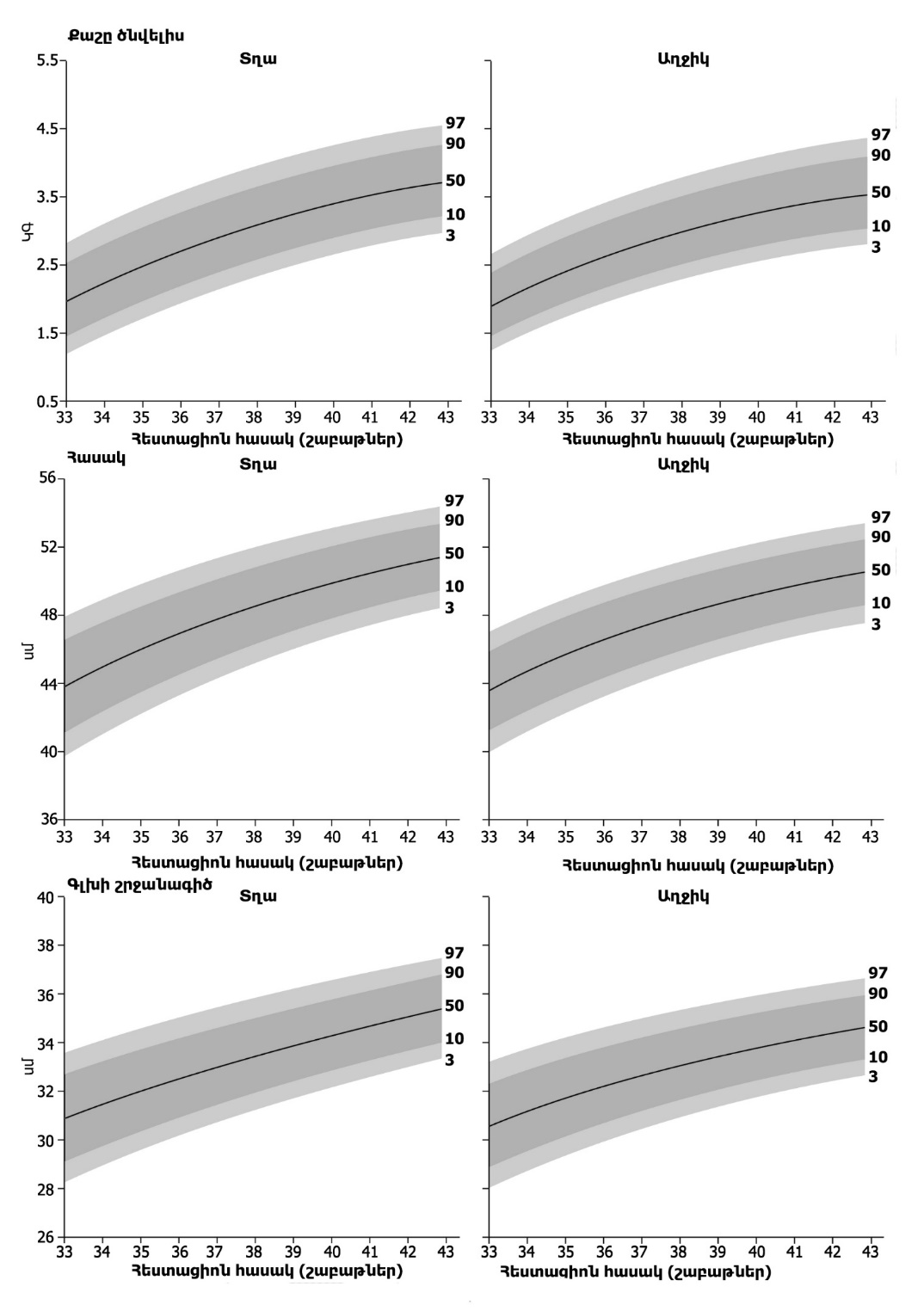 Քաշի, հասակի, գլխի շրջանագծի պերցենտիլներ համապատասխան հեստացիոն հասակի                                                  Էպիկրիզ                                                                                                            անուն, ազգանուն,                    ստորագրություն                                ՆՈՐԱԾՆԻ ՎԱՐՄԱՆ ԹԵՐԹԻԿ-ՆԵՐԴԻՐՆՈՐԱԾՆԻ ՄԱՐՄՆԻ ՋԵՐՄԱՍՏԻՃԱՆԻ ՀՍԿՈՂՈՒԹՅՈՒՆՋերմաչափման   ամսաթիվը, ժամըՆԵՐԴԻՐ՝  ԾՆԱՐԱՆՈՒՄ ՆՈՐԱԾՆԻ ԱՌԱՋՆԱՅԻՆ և ՎԵՐԱԿԵՆԴԱՆԱՑՄԱՆ ՄԻՋՈՑԱՌՈՒՄՆԵՐԻՄոր անունը, ազգանունը ________________________  Ծննդաբերության ամսաթիվ ____________ժամ _____րոպե______             Ելքը_______________________________________________________________________________________________________Ամսաթիվ___________________________           Բժիշկ   __________________________________________________________	                                                                                                           անունը, ազգանունը,        ստորագրությունը                                ՆԵՐԴԻՐ ՀԻՎԱՆԴ ՆՈՐԱԾԻՆՆԵՐԻ ԱՄԵՆՕՐՅԱ ԶՆՆՄԱՆ            անուն, ազգանուն, ստորագրություն 			                  անուն, ազգանուն, ստորագրությունՆԵՐԴԻՐ՝ ՎԻՃԱԿԱԳՐԱԿԱՆ ՁԵՎԱՉԱՓ ՀԻՎԱՆԴ ՆՈՐԱԾԻՆՆԵՐԻ ՀԱՄԱՐ         *Նշում  6                                                                ՆՈՐԱԾՆԻ ՓՈԽԱՆԱԿՄԱՆ ՔԱՐՏ(Նորածնի մասին տեղեկություններ ծննդատնից կամ բժշկական կենտրոնի ծննդաբերական բաժանմունքից)1. Ծննդկանի անուն, ազգանուն _______________________________________________________________2. Բնակության վայրը ________________________________________________________________________3. Ծննդաբերությունը տեղի է ունեցել ___________________________________________________________4. Որերորդ հղիությունից է ծնվել երեխան _____, հղիության ժամկետը` _____ շաբաթ5. Նախորդ հղիություններն ավարտվել են ______________ վիժումով (արհեստական, ինքնաբեր), բնական ծննդաբերությամբ ________, այդ թվում մահացած պտղով.______________________________________________________________________________________________________________________________________________________________________________________________________________________________________________________________________________6. Ծննդաբերությունը միապտուղ, բազմապտուղ (ընդգծել),Բազմապտուղ ծննդաբերության դեպքում որերորդն է հաշվով ___________________7. Ծննդաբերության ընթացքի առանձնահատկությունները (տևողությունը, ծննդաբերության ընթացքում եղած բարդությունները մոր կողմից) ___________________________________________________________________________________________________________________________________________________________________________________________________________________________________________________________________________________________________________________________________________________8. Ցավազրկում կիրառվե՞լ է, այո/ոչ (ընդգծել). եթե այո, նշել տեսակը__________________________________________________________________________________________9. Հետծննդյան շրջանի ընթացքը (բարդությունները, հիվանդությունները) ____________________________________________________________________________________________________________________________________________________________________________________________________________________________________________________________________________________________________________10. Դուրս է գրվել ծննդաբերությունից հետո ________________ օրը (նշել)11. Մոր վիճակը դուրս գրվելիս ______________________________________________________________________________________________________________________________________________________________________________________________________________________________________________________________________________________________________________________________________________12. Երեխայի սեռը` արական/իգական (ընդգծել).13. Քաշը ծնվելիս _______ Քաշը դուրս գրվելիս _______ , Հասակը ծնվելիս _____ սմ14. Երեխայի վիճակը ծնվելիս`գնահատականն ըստ Ապգարի սանդղակի` ________ , ճիչն անմիջապես, այո/ոչ (ընդգծել)15. Կրծքին է մոտեցվել ծնարանում, առաջին 30 րոպեների ընթացքում այո, ոչ (ընդգծել),եթե ոչ, ապա նշել երբ և ինչու ____________________________________________________________________________________________________________________________________________________________________________________________________________________________________________________1) Կերակրումը` կրծքով, կթած կրծքի կաթով, դոնորական կրծքի կաթով, արհեստական կաթնախառնուրդով (ընդգծել)2) Ոչ մայրական կաթով կերակրման անցնելիս նշել պատճառը _____________________________________________________________________________________________________________________________________________________________________________________________________________________________________________________________________________________________________________________16. Ծննդատանը մոր և նորածնի համատեղ կացություն`1) այո, ոչ (ընդգծել), եթե ոչ, ապա նշել պատճառը__________________________________________________________________________________________17. Պորտալարի մնացորդը ընկել է ____ օրը, չի հիվանդացել, հիվանդացել է (ընդգծել),Եթե հիվանդացել է1) Ախտորոշումը ________________________________________________________________________________________________________________________________________________________________________________________________________________________________________________________________2) Բուժումը ____________________________________________________________________________________________________________________________________________________________________________________________________________________________________________________________________18. Վիճակը դուրս գրվելիս ________________________________________________________________________________________________________________________________________________________________________________________________________________________________________________________19. ՊատվաստումներըԵթե պատվաստումը չի կատարվել, նշել որը և պատճառը______________________________________________________________________________________________________________________________________________________________________________________________________________________________________________________________________________20. Ստացել է արդյոք վիտամին Կ` - այո, -ոչ (ընդգծել), եթե ոչ, նշել պատճառը ______________________________________________________________________________________________________________________________________________________________________________________________________________21. Նորածնային սկրինինգներ.22. Խորհուրդներ հետագա խնամքի վերաբերյալ________________________________________________________________________________________________________________________________________________________________________________________________________________________________________________________________________________________________________________________________________________________________________23. Հատուկ նշումներԵրեխայի առողջության պետական հավաստագիր տրված է (ընդգծել) այո ոչԵրեխայի առողջության անձնագիր տրված է (ընդգծել) այո ոչայլ ____________________________________________________________________________________________________________________________________________________________________________________________________________________________________________________________________________________________________________________________________________________________________Մանկաբարձ-գինեկոլոգ _______________________________________________Նեոնատոլոգ ________________________________________________________*Նշում 7                                                                          --------------------------------------------------------------------------------------------------------------Մ Ա Տ Յ Ա ՆՀԻՎԱՆԴԱՆՈՑԱՅԻՆ ԲՈՒԺՄԱՆ ԸՆԴՈՒՆՎԱԾ ՊԱՑԻԵՆՏՆԵՐԻ ՀԱՇՎԱՌՄԱՆՍկսված է ______Ավարտված է __________*Նշում 8  Մ Ա Տ Յ Ա ՆԱՄԲՈՒԼԱՏՈՐ ՊԱՑԻԵՆՏՆԵՐԻ ՀԱՇՎԱՌՄԱՆՍկսված է ______Ավարտված է __________*Նշում 9ՄԱՏՅԱՆ ՀՈՍՊԻՏԱԼԱՑՄԱՆ ՄԵՐԺՄԱՆ ԵՎ ՀՐԱԺԱՐԱԿԱՆՆԵՐԻ ՀԱՄԱՐՍկսված է _______Ավարտված է ________Նշում 10*			Մ Ա Տ Յ Ա ՆԻՐԱՎԱՊԱՀ ՄԱՐՄԻՆՆԵՐԻՆ ՏՐՎԱԾ ՀԱՂՈՐԴԱԳՐՈՒԹՅՈՒՆՆԵՐԻ ՀԱՇՎԱՌՄԱՆՍկսված է ______Ավարտված է __________Նշում 11*	ՔԱՐՏ NՀԻՎԱՆԴԱՆՈՑԱՅԻՆ ՊԱՅՄԱՆՆԵՐՈՒՄ ԱՐՏԱՀԻՎԱՆԴԱՆՈՑԱՅԻՆ ԲԺՇԿԱԿԱՆ ՕԳՆՈՒԹՅԱՆ ԵՎ ՍՊԱՍԱՐԿՄԱՆՊացիենտի ազգանուն, անուն, հայրանուն ________________________________________________Տարիքը _______ Սեռը Ա/Ի Աշխատանքի վայրը ____________________________________________Հասցե ________________________________________________________________________________Ընդունվելու ամսաթիվը, ժամը ________________ Ում կողմից է բերված ______________________Դուրս է գրվել/տեղափոխվել է ___________________________________________________________ (տեղափոխման վայրը, ամսաթիվը, ժամը)ՀԻՎԱՆԴՈՒԹՅԱՆ ՊԱՏՄՈՒԹՅՈՒՆ- ANAMNESIS MORBI ________________________________________________________________________________________________________________________________________________________________________________________________________________________________________________________________________ԿՅԱՆՔԻ ՊԱՏՄՈՒԹՅՈՒՆ-ANAMNESIS VITAE ________________________________________________________________________________________________________________________________________________________________________________________________________________________________________________________________________ՕԲՅԵԿՏԻՎ ՀԵՏԱԶՈՏՈՒԹՅԱՆ ՏՎՅԱԼՆԵՐ- STATUS PRАESENS OBJECTIVUSՄաշկ. նորմալ, գունատ, ցիանոտիկ (ցիանոզ տոտալ, ակրոցիանոզ)Այտուցներ (տեղակայումը) ________________________________________________________________Բերանի խոռոչ, լեզու. խոնավ, չոր, փառակալված, փսխազանգված, արյուն, լորձՍիրտ-անոթային համակարգ, սրտային տոներ. մաքուր, խուլԱղմուկ. սիստոլիկ, դիաստոլիկ, աորտայի վրա, Բոտկինի կետում, եռփեղկ փականի վրաԶ/Ճ________________________մմ ս.ս. ՍՀ_____________________________Պուլս_____________Սրտի ռիթմիխանգարում(նշել) ________________________________________________________________________________________________________________________________________________________________________________________________________________________________________________________Շնչառական համակարգ_____________________________________ՇՇՀ ______________րոպեումԹոքերի աուսկուլտացիա. վեզիկուլյար շնչառություն, թուլացած, կոշտացած(նշել) __________________________________________________________________________________________________________________________________________________________________________Խզզոցներ. չոր, թաց, կրեպիտացիոն (տեղակայումը)_______________________________________________________________________________________________________________________________________________________________________________Պաթոլոգիական շնչառություն. Չեյն-Ստոքսի, Կուս-Մաուլի, Բիոտի (նշել)Աղեստամոքսային համակարգ, կլման ակտը. (ազատ, դժվարացած)Որովայնը մասնակցում է շնչառական ակտին, չի մասնակցումՈրովայնի գրգռվածության ախտանիշներ. դրական, բացասական(տեղակայումը)_______________________________________________________________________Ցավեր պալպացիայի ժամանակ (տեղակայումը)_____________________________________________________________________________________Սրտխառնոց, փսխում (նշել փսխազանգվածի բաղադրությունը)_____________________________________________________________________________________ Լյարդ _______________________________________________________________________________ Փայծաղ _____________________________________________________________________________Ասցիտ. կա/չկաՄիզասեռական համակարգ. Պաստերնացկու ախտանիշ աջից/ձախիցԵրիկամների պալպացիա, չափերի մեծացում, նեֆրոպտոզ աջից/ձախիցԴիուրեզ. ինքնուրույն, դժվարացած, միզակապություն, օլիգուրիա, անուրիաՆյարդային համակարգ. գիտակցություն- հստակ, խանգարված (կոմաների սանդղակ ըստ Գլազգոյի) ____________________________________________________________________________Հոգեշարժական գրգռվածություն _____________Սիմետրիկ բիբեր, անիզոկորիա (D S) միդրիազ, միոզ, միջին _______________Ռեֆլեքսներ. Կոնյուկտիվալ ____________ Կորնեալ ________Պլեգիա, պարեզ _______________________________________________________________________Մենինգեալ ախտանիշներ (բացասական, դրական, կասկածելի)Վնասվածքներ (տեղակայումը), քերծվածքներ, վերքեր________________________________________________________________________________________________________________________________________________________________________________________________________________________________________________________________________________________________________________________________________________________________Այրվածքի աստիճանը _____________________________ Մարմնի մակերեսը ____________________Տեղակայումը________________________________________________________________________________________________________________________________________________________________________________Հետազոտության ժամանակ հայտնաբերված այլ տեղեկություններ________________________________________________________________________________________________________________________________________________________________________________ՆԱԽՆԱԿԱՆ ԵԶՐԱԿԱՑՈՒԹՅՈՒՆ ________________________________________________________________________________________________________________________________________________________________________________ԽՈՐՀՐԴԱՏՎՈՒԹՅՈՒՆ, ԿԱՏԱՐՎԱԾ ՄԻՋԱՄՏՈՒԹՅՈՒՆՆԵՐ, ՀԵՏԱԶՈՏՈՒԹՅՈՒՆՆԵՐ________________________________________________________________________________________________________________________________________________________________________________________________________________________________________________________________________________________________________________________________________________________________Բժիշկ ______________________Նշում 12*Անգիտակից վիճակՀրազենային վիրավորումներԴանակահարությունների կասկած ՎնասվածքներԿոտրվածքներ ԱյրվածքներՑրտահարություններ Բռնության հետքեր, թունավորումներ (ալկոհոլային, կենդանիների խայթոցից, դեղորայքային և քիմիական նյութերով), Ճանապարհատրանսպորտային պատահարի հետևանքով տուժածներԲժշկական հաստատություն  դիակի տեղափոխում*Նշում 13ԳՐԱՆՑԱՄԱՏՅԱՆՄԱՀՎԱՆ ԴԵՊՔԵՐԻՏվյալ ստուգաթերթը կազմվել է հետևյալ նորմատիվ իրավական ակտերի հիման վրա՝ «Բնակչության բժշկական օգնության և սպասարկման մասին» 1996 թվականի մարտի 4-ի ՀՕ-42 օրենք:«Լիցենզավորման մասին» 2001 թվականի մայիսի 30-ի ՀՕ-193 օրենք: Կառավարության 2002 թվականի դեկտեմբերի 5-ի «Պոլիկլինիկաների (խառը, մեծահասակների և մանկական), առանձին մասնագիտացված կաբինետների, ընտանեկան բժշկի գրասենյակների, բժշկական ամբուլատորիաների, գյուղական առողջության կենտրոնների, բուժակ-մանկաբարձական կետերի, կանանց կոնսուլտացիաների և հիվանդանոցային (մասնագիտացված) բժշկական օգնության ու սպասարկման համար անհրաժեշտ տեխնիկական և մասնագիտական որակավորման պահանջներն ու պայմանները հաստատելու մասին» N 1936-Ն որոշում: Կառավարության 2011 թվականի օգոստոսի 11-ի  «Ծննդի, պերինատալ մահվան և մահվան մասին բժշկական վկայականների տրամադրման ու հաշվառման կարգը հաստատելու մասին» N 1156 - Ն որոշում:Առողջապահության նախարարի 2013 թվականի նոյեմբերի 29-ի Պետության կողմից երաշխավորված անվճար բժշկական օգնության և սպասարկման շրջանակներում հիվանդանոցային պայմաններում ցուցաբերվող մանկաբարձագինեկոլոգիական բժշկական օգնության և սպասարկման կազմակերպման չափորոշիչը հաստատելու մասին N 80-Ն հրաման:Առողջապահության նախարարի 2014 թվականի փետրվարի 14-ի Հիվանդանոցային բժշկական կազմակերպություններում կիրառվող մի շարք բժշկական փաստաթղթերի ձևերը հաստատելու մասին N  02-Ն հրաման: Առողջապահության նախարարի 2019 թվականի հոկտեմբերի 18-ի Հիվանդանոցային բժշկական օգնություն և  սպասարկում իրականացնող բժշկական կազմակերպության ընդունարանում պացիենտի վարման գործելակարգը  հաստատելու  մասին N 44 -Ն հրաման:Առողջապահության նախարարի 2013 թվականի հուլիսի 3-ի  «Հայաստանի Հանրապետությունում կիրառվող մի շարք բժշկական փաստաթղթերի ձևերը հաստատելու մասին» N 35-Ն հրաման։ՀՀՏԵՂԵԿԱՏՎԱԿԱՆ ՀԱՐՑԵՐՊԱՏԱՍԽԱՆ1Գործունեության տեսակները, լիցենզիան2Տնտեսավարող սուբյեկտի գործունեության իրականացման վայրը և կոնտակտային տվյալները3Բաժանմունքները/ծառայությունները4Բուժաշխատողների թիվը՝ԱվագՄիջին5ԱյլՀարցՀղում նորմատիվ իրավականակտինայոոչչ/պկշիռՍտուգման տեսակըՄեկնաբանությունՀիվանդանոցային մանկաբարձագինեկոլոգիական բժշկական օգնություն ու սպասարկում իրականացնող բժշկական կազմակերպությունն  ունի հիվանդանոցային  տվյալ տեսակի գործունեության իրականացման լիցենզիա:Առողջապահության նախարարի 2013թ. նոյեմբերի 29-ի N 80-Ն հրաման, Հավելված 1, կետ 25ՓաստաթղթայինԾՆՆԴՕԳՆՈՒԹՅՈՒՆՄանկաբարձական բաժանմունքում առկա են  հետևյալ սարքավորումները և բժշկական գործիքները․Կառավարության 2002թ. դեկտեմբերի 5-ի N 1936-Ն որոշում, Հավելված 2, կետ 74.1դիտողական2.1Նարկոզի ապարատ5դիտողական2.2Թոքերի արհեստական վենտիլյացիայի ապարատ (մեծահասակի)5դիտողական2.3Վիրահատական սեղաններ4դիտողական2.4Վիրահատական լամպեր2դիտողական2.5 Շարժական լամպեր2դիտողական2.6 Գինեկոլոգիական սեղաններ2դիտողական2.7 Ռախմանովի մահճակալներ1դիտողական2.8Ռենտգեն ապարատ4դիտողական2.9Էխոսկոպ3դիտողական2.10Կշեռք0,25դիտողական2.11Հասակաչափ0,25դիտողական2.12 Ջերմաչափ0,5դիտողական2.13Կարդիոտախոգրաֆ1դիտողական2.14 Դոպլերոգրաֆ2դիտողական2.15Ավտոկլավներ3դիտողական2.16Ստերիլիզատորներ4դիտողական2.17 Վիրահատական գործիքների հավաքածուներ4դիտողական2.18Հեգարի լայնիչների հավաքածուներ3դիտողական2.19Վակուում էքսկոխլեատոր3դիտողական2.20Գինեկոլոգիական հայելիներ, բարձիչների Ֆոլկմանի գդալներ2դիտողական2.21 Վակուում էքստրակտոր2դիտողական2.22Մանկաբարձական գործիքների հավաքածուներ3դիտողական2.23 Լաբորատոր անհրաժեշտ ինվենտար՝ արյուն, մեզ և այլ կենսանյութ վերցնելու համար2դիտողական2.24 Նորածինների ռեանիմացիոն սեղան3դիտողական2.25Նորածնի էլեկտրոնային կշեռքներ1դիտողական2.26Նորածինների փաթաթման սեղաններ0,25դիտողական2.27Կարդիոտոկոգրաֆիայի ապարատ1դիտողական2.28Էմալապատ ամաններ՝ ստերիլիզացիայի փուլերի համար0,5դիտողական2.29 Թեփուրներ0,25դիտողական2.30Էսմարխի թասեր՝ ծայրադիրներով0,25դիտողական2.31Ներարկիչներ, սիստեմաներ, շտատիվներ0,5դիտողական2.32Բժշկական լարաններ0,25դիտողական2.33 Մետաղական ուրոլոգիական կատետրներ՝ կանացի0,5դիտողական2.34 Կորցանգներ տարբեր ձևերի0,5դիտողական2.35Վիրահատական մկրատներ0,5դիտողական2.36Թախտեր0,5դիտողական2.37Պահարաններ՝ դեղորայքի և բժշկական պարագաների համար0,5դիտողական2.38Մահճակալներ, այդ թվում՝ ֆունկցիոնալ0,5դիտողական2.39Սառնարաններ1դիտողական3.Մանկաբարձական բաժանմունքը  հագեցած է կադրերով․Կառավարության 2002թ. դեկտեմբերի 5-ի N 1936-Ն որոշում, Հավելված 2, կետ 74.13.1Բժիշկներ՝ համապատասխան հետդիպլոմային կրթություն և վերջին 5 տարվա ընթացքում վերապատրաստման առկայությամբ (բժշկական պաշտոնները սահմանվում են` 1 բժշկական պաշտոն՝ յուրաքանչյուր 15 մահճակալի հաշվով)5փաստաթղթային3.2Մանկաբարձական բաժանմունքի միջին բուժաշխատողներ (միջին բուժանձնակազմի պաշտոնը սահմանվում է` շուրջօրյա հերթապահության 1 քույրական պաշտոն յուրաքանչյուր 15 մահճակալի հաշվով) 3փաստաթղթային3.3Կրտսեր բուժաշխատողներ1փաստաթղթային4․Հղիների ախտաբանության բաժանմունքը (ենթաբաժանմունք) հագեցած է կադրերով․Կառավարության 2002թ. դեկտեմբերի 5-ի N 1936-Ն որոշում, Հավելված 2, կետ 74.24.1Բժիշկներ՝ համապատասխան հետդիպլոմային կրթության և վերջին 5 տարվա ընթացքում վերապատրաստման առկայությամբ (բժշկական պաշտոնները սահմանվում են` 1 բժշկական պաշտոն յուրաքանչյուր 15 մահճակալի հաշվով)5փաստաթղթային4.2Միջին բուժաշխատողներ (միջին բուժանձնակազմի պաշտոնը սահմանվում է` շուրջօրյա հերթապահության 1 քույրական պաշտոն՝ յուրաքանչյուր 15 մահճակալի հաշվով)3փաստաթղթային4.3Կրտսեր բուժաշխատողներ1փաստաթղթային5․Ծննդատան ընդունարանում առկա են հետևյալ սարքավորումները և բժշկական գործիքները․Կառավարության 2002թ. դեկտեմբերի 5-ի N 1936-Ն որոշում, Հավելված 2, կետ 75դիտողական5.1Լամպ-ռեֆլեկտոր0,25դիտողական5.2Բակտերիոցիդ լամպ0,5դիտողական5.3Գինեկոլոգիական բազկաթոռ0,5դիտողական5.4Կոնքաչափ0,25դիտողական5.5Տոնոմետր0,5դիտողական5.6Ստետոֆոնենդոսկոպ0,5դիտողական5.7Մանկաբարձական ստետոսկոպ0,5դիտողական5.8 Բիքսեր1դիտողական5.9Ձեռնոցներ0,25դիտողական5.10Էմալապատ թասիկներ, թեփուրներ0,25դիտողական5.11Կատետրներ0,25դիտողական5.12Շպատել0,25դիտողական5.13Էսմարխի բաժակ՝ ծայրադիրներով0,25դիտողական5.14Ներարկիչներ0,25դիտողական5.15Պլաստմասսայե կամ էմալապատ սափոր0,25դիտողական5.16Կորնցանգ0,5դիտողական5.17Կոխերի սեղմիչներ0,5դիտողական5.18Պինցետներ0,25դիտողական5.19Գինեկոլոգիական հայելիներ0,5դիտողական5.20Սպիրտայրոց0,25դիտողական5.21Շտատիվ0,25դիտողական5.22Մկրատներ0,25դիտողական5.23Ախտահանիչ սարք2դիտողական5.24Ապակե սրվակներ0,25դիտողական5.25Մուգ գույնի ապակե սրվակներ0,25դիտողական5.26Անհրաժեշտ գործիքներ` հեմոգլոբինի և արյան խումբը որոշելու համար1դիտողական5.27Առանձին հավաքածու` անհետաձգելի ծնունդ ընդունելու համար2դիտողական5.28Ռետինե ժգուտ0,25դիտողական8.29Օղակաձև տակադիրներ0,25դիտողական5.30Էմալապատ դույլեր0,25դիտողական5.31Կշեռք0,25դիտողական5.32Հասակաչափ0,25դիտողական5.33Բժշկական թախտ0,25դիտողական5.34Ժապավեն (չափող)0,25դիտողական5.35Սառնարան1դիտողական6․Ծննդատան ընդունարանը հագեցած է կադրերով․Կառավարության 2002թ. դեկտեմբերի 5-ի N 1936-Ն որոշում, Հավելված 2, կետ 75    6.1Բժիշկներ՝ համապատասխան հետդիպլոմային կրթություն և վերջին 5 տարվա ընթացքում վերապատրաստման առկայությամբ․5փաստաթղթային    6.2Միջին բուժաշխատողներ3փաստաթղթային6.3Կրտսեր բուժաշխատողներ1փաստաթղթայինԸՆԴՀԱՆՈՒՐ ԳԻՆԵԿՈԼՈԳԻԱԿԱՆ ԲԱԺԱՆՄՈՒՆՔ7․Գինեկոլոգիական բաժանմունքն իր կառուցվածքում ունի․Կառավարության 2002թ. դեկտեմբերի 5-ի N 1936-Ն որոշում, Հավելված 2, կետ 76.17.1Հիվանդասենյակ (սենյակներ)1դիտողական7.2 Բժշկի (բժիշկների) սենյակ (սենյակներ)0,5դիտողական7.3 Ավագ բուժքրոջ սենյակ0,5դիտողական7.4Միջամտությունների կաբինետ1դիտողական7.5 Վիրակապարան 1դիտողական7.6Հերթապահ բուժքրոջ կետ0,5դիտողական7.7Վիրահատարան5դիտողական7.8Վերակենդանացման բաժանմունք5դիտողական7.9Ընդունարան1դիտողական7.10Ախտահանման բաժին3դիտողական7․11Վիճակագրական և մատենավարման ծառայություն0,25դիտողական8․Գինեկոլոգիական բաժանմունքի վիրահատարանում առկա են  հետևյալ սարքավորումները և բժշկական գործիքները․Կառավարության 2002թ. դեկտեմբերի 5-ի N 1936-Ն որոշում, Հավելված 2, կետ 76.18.1Բազմաֆունկցիոնալ վիրահատական սեղան3դիտողական8.2 Վիրահատարանի լամպեր0,5դիտողական8.3 Բակտերիոցիդ լամպ0,5դիտողական8.4Ընդհանուր անզգայացման սարք3դիտողական8.5Արհեստական շնչառության սարք3դիտողական8.6Արտածծիչ` էլեկտրական2դիտողական8.7Էլեկտրական դանակ2դիտողական8.8 Թերմոկոագուլյատոր2դիտողական8.9Սեղանիկներ` ստերիլ գործիքների համար1դիտողական8.10Թթվածնի կենտրոնացված հոսքի համակարգ1դիտողական8.11Շարժական ռենտգեն ապարատ1դիտողական8.12Նեգատասկոպ0,5դիտողական8.13 Կարդիոմոնիթոր1դիտողական8.14Գլխի ճկուն լուսատարով լամպ0,25դիտողական8.15Դեֆիբրիլյատոր3դիտողական8.16Միզապարկի կաթետերներ և դրենաժներ0,5դիտողական8.17Շարժական կողմնային լամպ0,25դիտողական8.18Պուլսօքսիմետր0,25դիտողական8.19 Բիքս1դիտողական8.20Վիրաբուժական գործիքների մեծ և փոքր հավաքածու3դիտողական8.21 Գերձայնային ապարատ (սոնոգրաֆ)2դիտողական8.22Էլեկտրոլիտների հսկողության ապարատ2դիտողական8.23Թթվահիմնային հավասարակշռության հսկողության ապարատ1դիտողական8.24Կոագուլոմետր1դիտողական8.25Մեծահասակների մահճակալներ0,25դիտողական8.26Գինեկոլոգիական սեղաններ0,5դիտողական8.27 Ջերմաչափ0,25դիտողական8.28Դոպլերոգրաֆ1դիտողական8.29 Ստերիլիզատորներ2դիտողական8.30Վիրահատական գործիքների հավաքածուներ3դիտողական8.31Հեգարի լայնիչների հավաքածուներ2դիտողական8.32Վակուում էքսկոխլեատոր2դիտողական8.33Գինեկոլոգիական հայելիներ, բարձիչներ, Ֆոլկմանի գդալներ3դիտողական8.34Մանկաբարձական գործիքների հավաքածուներ3դիտողական8.35Լապարոսկոպ4դիտողական8.36Հիստերոսկոպ4դիտողական8.37Թմբուկներ՝ ստերիլիզացիայի համար1դիտողական8.38Ստերիլիզատորներ2դիտողական8.39Թեփուրներ0,25դիտողական8.40Էսմարխի թասեր՝ ծայրադիրներով0,25դիտողական8.41Ներարկիչներ, սիստեմաներ, շտատիվներ0,5դիտողական8.42 Բժշկական լարան0,25դիտողական8.43 Մետաղական կաթետերներ կանացի0,25դիտողական8.44Կորցանգներ (ուղիղ և ոլորված)0,5դիտողական8.45Վիրահատական մկրատներ0,5դիտողական8.46Հղիության արհեստական ընդհատման համար հավաքածու1դիտողական8.47 Արգանդի լորձաթաղանթի և պարանոցի ախտորոշիչ բիոպսիայի հավաքածու1դիտողական9․Գինեկոլոգիական բաժանմունքը հագեցած է կադրերով․Կառավարության 2002թ. դեկտեմբերի 5-ի N 1936-Ն որոշում, Հավելված 2, կետ 76.19.1Բժիշկ մանկաբարձ-գինեկոլոգ՝ համապատասխան հետդիպլոմային կրթությամբ մասնագիտացված և վերջին 5 տարվա ընթացքում վերապատրաստման առկայությամբ5փաստաթղթային9.2Միջին բուժաշխատողներ3փաստաթղթային9.3 Կրտսեր բուժաշխատողներ1փաստաթղթայինԿՈՆՍԵՐՎԱՏԻՎ /ԷՆԴՈԿՐԻՆ ԳԻՆԵԿՈԼՈԳԻԱՅԻ ԲԱԺԱՆՄՈՒՆՔ10․Կոնսերվատիվ /էնդոկրին գինեկոլոգիայի բաժանմունքում առկա են  հետևյալ սարքավորումները և բժշկական գործիքները․Կառավարության 2002թ. դեկտեմբերի 5-ի N 1936-Ն որոշում, Հավելված 2, կետ 76.210.1Գերձայնային ապարատ (սոնոգրաֆ)3դիտողական10.2 Էլեկտրոլիտների հսկողության ապարատ1դիտողական10.3Թթվահիմնային հավասարակշռության հսկողության ապարատ1դիտողական10.4Կոագուլոմետր1դիտողական10.5Մեծահասակների մահճակալներ0,25դիտողական10.6Նարկոզի ապարատ2դիտողական10.7 Շարժական լամպեր0,25դիտողական10.8 Գինեկոլոգիական սեղաններ0,25դիտողական10.9 Ռենտգեն ապարատ2դիտողական 10.10 Կշեռք0,25դիտողական10.11Հասակաչափ0,25դիտողական10.12 Ջերմաչափ0,25դիտողական10.13Դոպլերոգրաֆ2դիտողական10.14Ավտոկլավներ2դիտողական10.15 Ստերիլիզատորներ2դիտողական10.16 Վիրահատական գործիքների հավաքածուներ3դիտողական10.17Հեգարի լայնիչների հավաքածուներ2դիտողական10.18Վակուում էքսկոխլեատոր2դիտողական10.19Գինեկոլոգիական հայելիներ, բարձիչներ, Ֆոլկմանի գդալներ2դիտողական10.20 Մանկաբարձական գործիքների հավաքածուներ2դիտողական10.21 Թմբուկներ՝ ստերիլիզացիայի համար1դիտողական10.22Ստերիլիզատորներ2դիտողական10.23Թեփուրներ0,25դիտողական10.24 Էսմարխի թասեր՝ ծայրադիրներով0,25դիտողական10.25Ներարկիչներ, սիստեմաներ, շտատիվներ0,5դիտողական10.26 Բժշկական լարաններ0,25դիտողական10.27Մետաղական կատետրներ՝ կանացի0,25դիտողական10.28 Կորցանգներ /ուղիղ և ոլորված/0,5դիտողական10.29 Վիրահատական մկրատներ0,25դիտողական10.30Պահարաններ՝ դեղորայքի և բժշկական պարագաների համար0,5դիտողական10.31 Մահճակալներ, այդ թվում՝ ֆունկցիոնալ0,25դիտողական10.32 Սառնարաններ0,5դիտողական11.Կոնսերվատիվ /էնդոկրին գինեկոլոգիայի բաժանմունքը հագեցած է կադրերով․Կառավարության 2002թ. դեկտեմբերի 5-ի N 1936-Ն որոշում, Հավելված 2, կետ 76.211.1Բժիշկներ՝ համապատասխան հետդիպլոմային կրթության և վերջին 5 տարվա ընթացքում վերապատրաստման առկայությամբ (բժշկական պաշտոնները սահմանվում են` 1 բժշկական պաշտոն՝ յուրաքանչյուր 20 մահճակալի հաշվով)5Փաստաթղթային11.2Միջին բուժաշխատողներ (միջին բուժանձնակազմի պաշտոնը սահմանվում է` շուրջօրյա հերթապահության 1 քույրական պաշտոն՝ յուրաքանչյուր 20 մահճակալի հաշվով)3Փաստաթղթային11.3Կրտսեր բուժաշխատողներ1Փաստաթղթային12.Բաժանմունքն ունի ժամանակակից լաբորատորիա` ինֆեկցիաների և հորմոնների ախտորոշման համար:2ՓաստաթղթայինՄԱՆԿԱԿԱՆ ԳԻՆԵԿՈԼՈԳԻԱՅԻ ԲԱԺԱՆՄՈՒՆՔ13.Մանկական գինեկոլոգիայի բաժանմունքում առկա են  հետևյալ սարքավորումները և բժշկական գործիքները․Կառավարության 2002թ. դեկտեմբերի 5-ի N 1936-Ն որոշում, Հավելված 2, կետ 76.213.1Գերձայնային ապարատ (սոնոգրաֆ)4դիտողական13.2Էլեկտրոլիտների հսկողության ապարատ3դիտողական13.3Թթվահիմնային հավասարակշռության հսկողության ապարատ3դիտողական13.4Կոագուլոմետր3դիտողական13.5Մեծահասակների մահճակալներ0,5դիտողական13.6Նարկոզի ապարատ4դիտողական13.7Շարժական լամպեր2դիտողական13.8Գինեկոլոգիական սեղաններ0,5դիտողական13.9Ռենտգեն ապարատ1դիտողական 13.10Կշեռք0,25դիտողական13.11Հասակաչափ0,25դիտողական13.12Ջերմաչափ0,25դիտողական13.13Դոպլերոգրաֆ1դիտողական13.14Ավտոկլավներ2դիտողական13.15Ստերիլիզատորներ2դիտողական13.16Վիրահատական գործիքների հավաքածուներ4դիտողական13.17Հեգարի լայնիչների հավաքածուներ2դիտողական13.18Վակուում էքսկոխլեատոր3դիտողական13.19Գինեկոլոգիական հայելիներ, բարձիչներ, Ֆոլկմանի գդալներ2դիտողական13.20Մանկաբարձական գործիքների հավաքածուներ4դիտողական13.21Թմբուկներ՝ ստերիլիզացիայի համար1դիտողական13.22Ստերիլիզատորներ2դիտողական13.23Թեփուրներ0,25դիտողական13.24Էսմարխի թասեր՝ ծայրադիրներով0,5դիտողական13.25Ներարկիչներ, սիստեմաներ, շտատիվներ0,5դիտողական13.26Բժշկական լարաններ0,5դիտողական13.27Մետաղական կատետրներ՝ կանացի0,5դիտողական13.28Կորցանգներ /ուղիղ և ոլորված/0,5դիտողական13.29Վիրահատական մկրատներ0,5դիտողական13.30Պահարաններ՝ դեղորայքի և բժշկական պարագաների համար0,5դիտողական13.31Մահճակալներ, այդ թվում՝ ֆունկցիոնալ0,5դիտողական13.32Սառնարաններ3դիտողական13.33Գինեկոլոգիական հայելիներ, բարձիչներ՝ փոքր չափերի (մանկական հասակի համար)2փաստաթղթային13.34Վագինոսկոպ մանկական4փաստաթղթային14․ Մանկական գինեկոլոգիայի բաժանմունքը հագեցած է կադրերով․Կառավարության 2002թ. դեկտեմբերի 5-ի N 1936-Ն որոշում, Հավելված 2, կետ 76.214․1 Բժիշկներ՝ համապատասխան հետդիպլոմային կրթության և վերջին 5 տարվա ընթացքում վերապատրաստման առկայության դեպքում (բժշկական պաշտոնները սահմանվում են` 1 բժշկական պաշտոն՝ յուրաքանչյուր 20 մահճակալի հաշվով)5փաստաթղթային14․2Միջին բուժաշխատողներ (միջին բուժանձնակազմի պաշտոնը սահմանվում է` շուրջօրյա հերթապահության 1 քույրական պաշտոն՝ յուրաքանչյուր 20 մահճակալի հաշվով)3փաստաթղթային14․3Կրտսեր բուժաշխատողներ1փաստաթղթային14․4Բաժանմունքի գործունեության համար առկա է ժամանակակից լաբորատորիա` ինֆեկցիաների և հորմոնների ախտորոշման համար:3փաստաթղթային15.Ծննդօգնության բժշկական կազմակերպություն դիմելիս կանայք ներկայացնում են անձնագիր, կամ անձը հաստատող այլ փաստաթուղթ, բացառությամբ անհետաձգելի դեպքերի:Առողջապահության նախարարի 2013թ. նոյեմբերի 29-ի N 80-Ն հրաման, Հավելված 1, կետ 10, ենթակետ 10,5փաստաթղթային16.Մեծահասակի հիվանդության պատմագիրը համապատասխանում  է  *Նշում 1-ում ներկայացված ձևաչափին:Առողջապահության նախարարի 2014թ. փետրվարի 14-ի N 02-Ն հրաման, կետ 10,5փաստաթղթային17.Ծննդաբերության պատմագիրը համապատասխանում է  *Նշում 2-ում ներկայացված ձևաչափին:Առողջապահության նախարարի 2014թ. փետրվարի 14-ի N 02-Ն հրաման, կետ 30,5փաստաթղթային18.Կեսարյան հատում իրականացնելու համար պացիենտի կողմից լրացվում   է *Նշում 3-ում ներկայացված  համաձայնագիր:Առողջապահության նախարարի 2014թ. փետրվարի 14-ի N 02-Ն հրաման, կետ 70,5փաստաթղթային19.Պետական պատվերի շրջանակներում մանկաբարձագինեկոլոգիական օգնություն իրականացնող հաստատությունը ստացիոնար ընդունվելու ժամանակ հղիների, գինեկոլոգիական հիվանդների/կամ հարազատների անվճար բուժօգնության իրենց իրավունքների մասին տեղեկատվության իրազեկման փաստը վավերացվում է բժշկական փաստաթղթերում կնոջ (հարազատների) ստորագրությամբ:Առողջապահության նախարարի 2013թ. նոյեմբերի 29-ի N 80-Ն հրաման, Հավելված 1, կետ 170,5փաստաթղթային20.Հղին պետության կողմից երաշխավորված անվճար մանկաբարձագինեկոլոգիական հիվանդանոցային բժշկական օգնություն ու սպասարկում ստանալու համար ներկայացնում է․Առողջապահության նախարարի 2013թ. նոյեմբերի 29-ի N 80-Ն հրաման, Հավելված 1, գլուխ 3, կետ 2220.1Պետական հավաստագիր հղիների նախածննդյան հսկողությունն իրականացնող բժշկական կազմակերպության կողմիցԱռողջապահության նախարարի 2013թ. նոյեմբերի 29-ի N 80-Ն հրաման, Հավելված 1, գլուխ 3, կետ 22, ենթակետ 10,25փաստաթղթային20.2Փոխանակման քարտ կամ ուղեգիրԱռողջապահության նախարարի 2013թ. նոյեմբերի 29-ի N 80-Ն հրաման, Հավելված 1, գլուխ 3, կետ 22, ենթակետ 10,5փաստաթղթային20.3Անհետաձգելի դեպքերում ծննդօգնության նախածննդյան հսկողությունն իրականացնելիս  հիմք է հանդիսանում  ընդունարանի (հերթապահ բժշկի) գրառումը կամ շտապ օգնության ծառայության ուղեգիրըԱռողջապահության նախարարի 2013թ. նոյեմբերի 29-ի N 80-Ն հրաման, Հավելված 1, գլուխ 3, կետ 22, ենթակետ 10,5փաստաթղթային21.Բժշկական կազմակերպությունների հիվանդանոցային մասնագիտացված այլ բժշկական կազմակերպություններ /բաժանմունք տեղափոխելու դեպքում գրվում է տեղափոխման էպիկրիզ:Առողջապահության նախարարի 2013թ. նոյեմբերի 29-ի N 80-Ն հրաման, Հավելված 1, գլուխ 3, կետ 230,5փաստաթղթային22.Ծննդաբերության կամ հիվանդության հետ կապված ժամանակավոր անաշխատունակության թերթիկի տրման ժամանակ սերիան, համարը ու տրման ամսաթիվը նշվում է մեծահասակի հիվանդության պատմագրում:Կառավարության 2011թ. հուլիսի 14-ի N 1024-Ն որոշում, կետ 33, Առողջապահության նախարարի 2013թ. նոյեմբերի 29-ի N 80-Ն հրաման, Հավելված 1, կետ 41, Առողջապահության նախարարի 2008թ. օգոստոսի 07-ի N 14-Ն և Առողջապահության նախարարի և Աշխատանքի և սոցիալական հարցերի նախարարի 2008թ. օգոստոսի 11-ի N 109-Ն համատեղ հրաման, Հավելված 2, կետ 80,5փաստաթղթային23.Կանանց տրամադրվող ժամանակավոր անաշխատունակության թերթիկների վերաբերյալ բժշկական հաստատություններում վարվում է համարակալված, կարված, վավերացված բժշկական հաստատության տնօրենի ստորագրությամբ և կնիքով *Նշում 4-ում ներկայացված  գրանցամատյան: Առողջապահության նախարարի 2008թ. օգոստոսի 07-ի N 14-Ն և Առողջապահության նախարարի և Աշխատանքի և սոցիալական հարցերի նախարարի 2008թ. օգոստոսի 11-ի N 109-Ն համատեղ հրաման, Հավելված 2, կետ 40,5փաստաթղթային24.Նորածնային վերակենդանացման բաժանմունքում առկա են  հետևյալ սարքավորումները և բժշկական գործիքները․Կառավարության 2002թ. դեկտեմբերի 5-ի N 1936-Ն որոշում, Հավելված 2, կետ 50.124.1Մահճակալներ (առնվազն 6 հատ)Կառավարության 2002թ. դեկտեմբերի 5-ի N 1936-Ն որոշում, Հավելված 2, կետ 50.10,25Դիտողական24.2Վերակենդանացման սեղան1Դիտողական24.3Երկարատև արհեստական շնչառության սարք (առնվազն 2 հատ)4Դիտողական24.4Կյուվեզներ (առնվազն 4 հատ)4Դիտողական24.5Ճառագայթային տաքացնող սարքեր4Դիտողական24.6Ամբուի պարկեր` յուրաքանչյուր մահճակալի համար3Դիտողական24.7Դիմակներ` ամեն Ամբուի պարկի համար2Դիտողական24.8Արտածծիչ սարք3Դիտողական24.9Ֆոտոթերապիայի լամպ2Դիտողական24.10Թթվածնի և սեղմված օդի մղման համակարգ3Դիտողական24.11Թթվածնային վրաններ, բինազալ դիմակներ և թթվածնային դիմակներ2Դիտողական24.12Շնչական խառնուրդի խոնավացուցիչներ` յուրաքանչյուր մահճակալի համար2Դիտողական24.13Ինֆուզիոն պոմպեր` յուրաքանչյուր մահճակալին1Դիտողական24.14Լարինգոսկոպ (առնվազն երկուսը)3Դիտողական24.15Կարդիոմոնիթորներ3Դիտողական24.16Պուլսօքսիմետրերեր (առնվազն երեքը)3Դիտողական24.17Քթային CPAP 2Դիտողական24.18Ինհալացիոն սարքեր3Դիտողական24.19Բակտերիցիդ լամպեր3Դիտողական24.20Նորածնային կշեռք1Դիտողական24.21 Ախտահանող սարք3Դիտողական24.22Բիքսեր2Դիտողական24.23Տարողություններ` ախտահանիչ լուծույթների համար1Դիտողական24.24Սառնարան` դեղորայքի պահպանման համար4Դիտողական24.25Սառնարան` կթած կաթի և մանկական սննդի պահպանման համար 4Դիտողական24.26Պորտատիվ ռենտգեն ապարատ1Դիտողական24.24Պորտատիվ գերձայնային հետազոտման սարք2Դիտողական24.28Պերիֆերիկ և կենտրոնական երակային կաթետերներ (տարբեր չափերի)1Դիտողական24.29Պորտային, արտածծման կաթետերներ (տարբեր չափերի)2Դիտողական24.30Թիթեռնիկե ասեղներ (տարբեր չափերի)0,5Դիտողական24.31Ստամոքսային զոնդեր (տարբեր չափերի)1Դիտողական24.32Ինտուբացիոն խողովակներ (տարբեր չափերի)1Դիտողական24.33Ինտուբացիոն խողովակի ուղղորդիչ0,5Դիտողական24.34Ռեսպիրատոր բինազալ կաթետերներ1Դիտողական24.35Օդատար խողովակներ0,5Դիտողական24.36Ներերակային ներարկման համակարգեր (սովորական և արյան բաղադրամասերի ներարկման համար)1Դիտողական24.37Շտատիվ0,25Դիտողական24.38Պինցետներ` անատոմիական0,25Դիտողական24.39Մկրատներ0,25Դիտողական24.40Վիրաբուժական կորնցագ0,25Դիտողական24.41Թեփուրներ (մեծ ու փոքր)0,25Դիտողական24.42Բժշկական սրվակներ0,25Դիտողական24.43Տարբեր ծավալների ներարկիչներ0,25Դիտողական24.44Ջերմաչափեր0,25Դիտողական24.45Պատի ջերմաչափ` ամեն հիվանդասենյակում0,25Դիտողական24.46Նորածնային մահճակալներ0,5Դիտողական24.47Բարուրասեղան0,25Դիտողական24.48Բժշկական պահարան` դեղերի պահպանման համար2Դիտողական24.49Բժշկական սեղան` դեղերի համար0,5Դիտողական24.50Բժշկական սեղան` բժշկական գործիքների համար0,5Դիտողական24.51Պահարան` մաքուր սպիտակեղենի համար0,25Դիտողական24.52Հարմահճակալային սեղանիկներ0,25Դիտողական24.53Տարողություններ` օգտագործված սպիտակեղենի հավաքման համար0,25Դիտողական25.Նորածնային վերակենդանացման բաժանմունքը հագեցած է կադրերով․Կառավարության 2002թ. դեկտեմբերի 5-ի N 1936-Ն որոշում, Հավելված 2, կետ 50.125.1Բժիշկ` համապատասխան հետդիպլոմային կրթության և վերջին 5 տարվա ընթացքում վերապատրաստման առկայության դեպքում (բժշկական պաշտոնները սահմանվում են 1 շուրջօրյա բժշկական պոստ (4,5 բժշկական պաշտոն) յուրաքանչյուր 6 մահճակալի հաշվով)5Փաստաթղթային25.2Միջին բուժաշխատող` համապատասխան վերապատրաստմամբ (միջին բուժանձնակազմի պաշտոնը սահմանվում է 1 շուրջօրյա քույրական պոստ յուրաքանչյուր 3 մահճակալի հաշվով և մեկ ցերեկային բուժքույր` յուրաքանչյուր 6 մահճակալի հաշվով)3Փաստաթղթային25.3 Կրտսեր բուժաշխատող2Փաստաթղթային26.Նորածնային պաթոլոգիայի բաժանմունքում առկա են  հետևյալ սարքավորումները և բժշկական գործիքները․Կառավարության 2002թ. դեկտեմբերի 5-ի N 1936-Ն որոշում, Հավելված 2, կետ 50.226.1Կյուվեզներ4Դիտողական26.2Ճառագայթային տաքացնող լամպեր 3Դիտողական26.3«Ամբուի» պարկ` դիմակներով2Դիտողական26.4Արտածծիչ սարք2Դիտողական26.5Ֆոտոթերապիայի լամպ2Դիտողական26.6Թթվածնի աղբյուր` ռեդուկտորով2Դիտողական26.7Թթվածնի վրաններ1Դիտողական26.8Շնչական խառնուրդի խոնավացուցիչներ1Դիտողական26.9Ինֆուզիոն պոմպեր1Դիտողական26.10Սարք` ինհալյացիայի համար1Դիտողական26.11Բակտերիցիդ լամպեր2Դիտողական26.12Բժշկական կշեռք0,25Դիտողական26.13Ախտահանող սարք2Դիտողական26.14Բիքսեր1Դիտողական26.15Տարողություններ` ախտահանիչ լուծույթների համար1Դիտողական26.16Սառնարան` դեղորայքի պահպանման համար3Դիտողական26.17Սառնարան` կթած կաթի և մանկական սննդի պահպանման համար3Դիտողական26.18Պերիֆերիկ երակային, պորտային, արտածծման կաթետերներ (տարբեր չափերի) 1ՓաստաթղթայինԴիտողական26.19«Թիթեռնիկ» ասեղներ (տարբեր չափերի)0,25ՓաստաթղթայինԴիտողական26.20Ստամոքսային զոնդեր (տարբեր չափերի)1ՓաստաթղթայինԴիտողական26.21Ռեսպիրատոր բինազալ կաթետերներ1ՓաստաթղթայինԴիտողական26.22Օդատար խողովակներ0,5ՓաստաթղթայինԴիտողական26.23Ներերակային ներարկման համակարգեր (սովորական և ֆիլտրով)0,5ՓաստաթղթայինԴիտողական26.24Կաթիլային ներարկման համար շտատիվ0,25Դիտողական26.25Պինցետներ` անատոմիական0,25Դիտողական26.26Մկրատներ0,5Դիտողական26.27Վիրաբուժական կորնցանգ0,5Դիտողական26.28Թեփուրներ (մեծ և փոքր)0,25Դիտողական26.26Բժշկական սրվակներ0,25Դիտողական26.30Տարբեր ծավալների ներարկիչներ0,25ՓաստաթղթայինԴիտողական26.31Ջերմաչափեր0,25Դիտողական26.32Պատի ջերմաչափ յուրաքանչյուր հիվանդասենյակում0,25Դիտողական26.33Նորածնային մահճակալներ0,5Դիտողական26.34Պահարան` մաքուր սպիտակեղենի պահպանման համար0,25Դիտողական26.35Բժշկական պահարան` դեղերի պահպանման համար1Դիտողական26.36Բժշկական սեղան` դեղերի համար0,5Դիտողական26.37Բժշկական սեղան` գործիքների համար1Դիտողական26.38Տարողություններ` օգտագործած սպիտակեղենի հավաքման համար0,25Դիտողական26.39Բարուրասեղան` յուրաքանչյուր հիվանդասենյակի համար0,5Դիտողական26.40Մահճակալներ` մայրերի համար0,25Դիտողական27.Նորածնային պաթոլոգիայի բաժանմունքը հագեցած է կադրերով․Կառավարության 2002թ. դեկտեմբերի 5-ի N 1936-Ն որոշում, Հավելված 2, կետ 50.227.1Բժիշկներ - համապատասխան հետդիպլոմային կրթության և վերջին 5 տարվա ընթացքում վերապատրաստման առկայությամբ (բժշկական պաշտոնները սահմանվում են` 1 բժշկական պաշտոն յուրաքանչյուր 12 մահճակալի հաշվով)5Փաստաթղթային27.2 Միջին բուժաշխատողներ (միջին բուժանձնակազմի պաշտոնը սահմանվում է` 1 քույրական պոստ (4,5 քույրական պաշտոն) յուրաքանչյուր 9 մահճակալի հաշվով)3Փաստաթղթային27.3Կրտսեր բուժաշխատողներ2Փաստաթղթային28.Նորածինների սպասարկման համար ծնարանում առկա են  հետևյալ սարքավորումները և բժշկական գործիքները․Կառավարության 2002թ. դեկտեմբերի 5-ի N 1936-Ն որոշում, Հավելված 2, կետ 50.328.1Վերակենդանացման սեղան` ճառագայթային տաքացնող լամպով3Դիտողական28.2Ամբուի պարկ` դիմակներով2Դիտողական28.3 Արտածծիչ սարք2Դիտողական28.4 Արտածծիչ կաթետերներ` N 8 և N 102Դիտողական28.5Թթվածնի մատակարարման կենտրոնացված համակարգ2Դիտողական28.6Շնչառական խառնուրդի խոնավացուցիչ22Դիտողական28.7Լարինգոսկոպ` նորածնային լեզվակների հավաքածուով2Դիտողական28.8Նորածնային ինտուբացիոն խողովակների հավաքածու2Դիտողական28.9Նորածնային կշեռք0,5Դիտողական28.10Ախտահանող սարք2Դիտողական28.11Բժշկական սրվակներ0,25Դիտողական28.12Ջերմաչափ (նորածնի ջերմությունը չափելու համար` մինչև 25 աստիճան)0,5Դիտողական28.13Պատի սենյակային ջերմաչափ0,25Դիտողական28.14Պորտալարի անջատման և կապման համար նախատեսված հավաքածու2Դիտողական28.15Տաքացուցիչ` ծնարանը տաքացնելու համար3Դիտողական28.16Վերմակ` նորածնի և մոր համար2Դիտողական28.17Ստերիլ տակաշորեր 1Դիտողական28.18Ստերիլ ձեռնոցներ1Դիտողական28.19Ստետոսկոպ0,5Դիտողական28.20Ժամացույց` վայրկենաչափով0,25Դիտողական28.21Ջեռակ` անհրաժեշտության դեպքում նորածնին տաքացնելու համար1Դիտողական29.Նեոնատոլոգիական բժշկական օգնություն և սպասարկում իրականացնող և համապատասխան լիցենզիա ունեցող բժշկական հիմնարկը, որը չունի նորածնային վերակենդանացման բաժանմունք, պարտադիր կերպով ունի  նորածնային ինտենսիվ թերապիայի պալատ։Կառավարության 2002թ. դեկտեմբերի 5-ի N 1936-Ն որոշում, Հավելված 2, կետ 50.44Փաստաթղթային30.Նորածնային ինտենսիվ թերապիայի պալատում առկա են  հետևյալ սարքավորումները և բժշկական գործիքները․Կառավարության 2002թ. դեկտեմբերի 5-ի N 1936-Ն որոշում, Հավելված 2, կետ 50.430.1Կյուվեզ  3Դիտողական30.2Ամբուի պարկ` դիմակներով2Դիտողական30.3Արտածծիչ սարք2Դիտողական30.4Թթվածնի մատակարարման կենտրոնացված համակարգ2Դիտողական30.5 Թթվածնի վրաններ, բինազալ կաթետերներ, թթվածնային դիմակներ2Դիտողական30.6 Լարինգոսկոպ` նորածնային լեզվակների հավաքածուով2Դիտողական30.7Նորածնային ինտուբացիոն խողովակների հավաքածու2Դիտողական30.8Շնչական խառնուրդի խոնավացուցիչներ` յուրաքանչյուր մահճակալին2Դիտողական30.9Ինֆուզիոն պոմպ` յուրաքանչյուր մահճակալին1Դիտողական30.10Բակտերիոցիդ լամպ2Դիտողական30.11Նորածնային կշեռք0,5Դիտողական30.12Ախտահանող սարք2Դիտողական30.13Բիքսեր1Դիտողական30.14Տարողություններ` ախտահանիչ լուծույթների համար1Դիտողական30.15Պորտային և արտածծման կաթետերներ (տարբեր չափերի)1Դիտողական30.16Ստամոքսային զոնդեր (տարբեր չափերի)1Դիտողական30.17Ինտուբացիոն խողովակներ (տարբեր չափերի)` ուղղորդիչներով1Դիտողական30.18Օդատար խողովակ0,5Դիտողական30.19Պինցետներ` անատոմիական0,5Դիտողական30.20Մկրատներ0,5Դիտողական30.21Վիրաբուժական կորնցանգ0,5Դիտողական30.22Բժշկական սրվակներ0,25Դիտողական30.23Ջերմաչափ (նորածնի ջերմությունը չափելու համար` մինչև 25 աստիճան)0,5Դիտողական30.24Պատի սենյակային ջերմաչափ0,25Դիտողական30.25Պուլսօքսիմետրեր0,5Դիտողական30.26Ջեռուցող էլեկտրական ներքնակներ1Դիտողական30.27Ստետոսկոպ0,5Դիտողական30.28Ժամացույց` վայրկենաչափով0,25Դիտողական30.29Ներարկիչներ` տարբեր ծավալի0,25Դիտողական30.30Կպչող սպեղանի0,25Դիտողական30.31Բժշկական պահարան` դեղերի պահպանման համար2Դիտողական30.32Բժշկական սեղան` դեղորայքի համար1Դիտողական31.Նորածնային ինտենսիվ թերապիայի պալատում առկա են երկու մահճակալներ, որոնցից մեկը` կյուվեզ:Կառավարության 2002թ. դեկտեմբերի 5-ի N 1936-Ն որոշում, Հավելված 2, կետ 50.42Դիտողական32․Յուրաքանչյուր կենդանի ծնված նորածնի համար լրացվում է հաստատված «Նորածնի վարման քարտ», որտեղ արտացոլվում են նորածնի ծննդալուծման հիմնարկում գտնվելու ընթացքի իրադարձությունները, ներառյալ նորածնի վարման ընթացքի գրառումները: *Նշում 5Առողջապահության նախարարի 2014թ. փետրվարի 14-ի N 02-Ն հրաման, Հավելված 4 2Փաստաթղթային33․Նորածնի դուրս գրման ժամանակ պարտադիր լրացվում է հաստատված ձևաչափի նորածնի փոխանակման քարտ, ինչի վերաբերյալ կատարվում է գրառում նորածնի վարման քարտում: *Նշում 6Առողջապահության նախարարի 2014թ. փետրվարի 14-ի N 02-Ն հրաման, Հավելված 52Փաստաթղթային34․Հիվանդանոցի ընդունարանում վարվում են`Առողջապահության նախարարի 2019թ. հոկտեմբերի 18-ի N 44-Ն հրաման, գլուխ 1, կետ 334․1*Նշում 7-ում ներկայացված ձևաչափի «Հիվանդանոցային բուժման ընդունված պացիենտների հաշվառման մատյան»  Առողջապահության նախարարի 2019թ. հոկտեմբերի 18-ի N 44-Ն հրաման, հավելված 2, ձև 13Փաստաթղթային34․2*Նշում 8 -ում ներկայացված ձևաչափի   «Ամբուլատոր պացիենտների հաշվառման մատյան» Առողջապահության նախարարի 2019թ. հոկտեմբերի 18-ի N 44-Ն հրաման, հավելված 2, ձև 23Փաստաթղթային34․3*Նշում 9 -ում ներկայացված ձևաչափի «Հոսպիտալացման մերժման և հրաժարականների հաշվառման մատյան» Առողջապահության նախարարի 2019թ. հոկտեմբերի 18-ի N 44-Ն հրաման, գլուխ 1, կետ 3, ենթակետ 33Փաստաթղթային34․4*Նշում 10 --ում ներկայացված ձևաչափի    «Իրավապահ մարմինների տրված հաղորդագրությունների հաշվառման մատյան»Առողջապահության նախարարի 2019թ. հոկտեմբերի 18-ի N 44-Ն հրաման, հավելված 2, ձև 43Փաստաթղթային34.5*Նշում 11-ում ներկայացված ձևաչափի «Հիվանդանոցային պայմաններում արտահիվանդանոցային բժշկական օգնության և սպասարկման քարտ»Առողջապահության նախարարի 2019թ. հոկտեմբերի 18-ի N 44-Ն հրաման, հավելված 2, ձև 33Փաստաթղթային35․Շտապ բժշկական օգնության ծառայության կողմից բերված պացիենտներին հիվանդանոցային բժշկական կազմակերպության Ընդունարանում առաջին և անհետաձգելի բժշկական օգնություն ցուցաբերելուց հետո, եթե բժշկական կազմակերպությունը չունի բժշկական օգնության և սպասարկման համապատասխան տեսակի լիցենզիա, գրառում է կատարում «Շտապ և անհետաձգելի բժշկական օգնության կանչի թերթիկ»-ի համապատասխան հատվածում պացիենտին ցուցաբերված բժշկական օգնություն վերաբերյալ և նշում տվյալ կազմակերպություն պացիենտին չընդունելու հիմքերը: Առողջապահության նախարարի 2019թ. հոկտեմբերի 18-ի N 44-Ն հրաման, գլուխ 2, կետ 93Փաստաթղթային36․Շտապ բժշկական օգնության ծառայության կողմից բերված պացիենտներին չընդունելու դեպքերը գրանցվում են «Հոսպիտալացման մերժման և հրաժարականների   հաշվառման մատյան»-ում:Առողջապահության նախարարի 2019թ. հոկտեմբերի 18-ի N 44-Ն հրաման, գլուխ 2, կետ 93Փաստաթղթային37․Շտապ օգնության ծառայության միջոցով բժշկական կազմակերպություն տեղափոխված պացիենտի հոսպիտալացման որոշում կայացնելու դեպքում Ընդունարանի բժիշկը կամ հերթապահ պատասխանատու բժիշկը (ընդունող բժիշկը) ստորագրում է «Շտապ և անհետաձգելի բժշկական օգնության կանչի թերթիկ»-ում ` նշելով պացիենտի հիվանդանոցային բժշկական կազմակերպություն ընդունման ժամըԱռողջապահության նախարարի 2019թ. հոկտեմբերի 18-ի N 44-Ն հրաման, գլուխ 2, կետ 103Փաստաթղթային38․Պացիենտի հիվանդանոցային (ստացիոնար) բուժման ընդունման դեպքում Ընդունարանի հերթապահ բուժքույրը «Հիվանդանոցային բուժման ընդունված հիվանդների հաշվառման մատյան»-ում` լրացնում է պացիենտի վերաբերյալ բոլոր տվյալները  Առողջապահության նախարարի 2019թ. հոկտեմբերի 18-ի N 44-Ն հրաման, գլուխ 2, կետ 113Փաստաթղթային39*Նշում 12-ում ներկայացված վիճակներով պացիենտների բժշկական կենտրոն դիմելու (բերելու),  դեպքերը հաշվառվում են «Իրավապահ մարմիններին տրված հաղորդագրությունների հաշվառման մատյան»-ում:Առողջապահության նախարարի 2019թ. հոկտեմբերի 18-ի N 44-Ն հրաման, գլուխ 2, կետ 153Փաստաթղթային40․Բժշկական կազմակերպություն դիմած (բերված) հոսպիտալացման ցուցում ունեցող պացիենտի հոսպիտալացումից հրաժարման  դեպքերը արձանագրվում են  «Հոսպիտալացման մերժումների և հրաժարականների մատյան»-ում, հնարավոր բարդությունների ու հետևանքների վերաբերյալ գրառումներով և ամրագրվում պացիենտի (նրա ուղեկցողի) և  Ընդունարանի պատասխանատու բժշկի ստորագրություններով  Առողջապահության նախարարի 2019թ. հոկտեմբերի 18-ի N 44-Ն հրաման, գլուխ 2, կետ 18, ենթակետ 33Փաստաթղթային41․Բուժհաստատությունը վարում է մահվան դեպքերի գրանցամատյան։ *Նշում 13Առողջապահության նախարարի 2013թ. հուլիսի 03-ի N 35-Ն հրաման, Հավելված 112Փաստաթղթային *Նշում 1  Բժշկական կազմակերպությունԲաժանմունք _________________________Հիվանդասենյակ N________________ՄԵԾԱՀԱՍԱԿԻ ՀԻՎԱՆԴՈՒԹՅԱՆ ՊԱՏՄԱԳԻՐ N__Ընդունվել է __ /__/20 թ. ժամը __ՄԵԾԱՀԱՍԱԿԻ ՀԻՎԱՆԴՈՒԹՅԱՆ ՊԱՏՄԱԳԻՐ N__Ընդունվել է __ /__/20 թ. ժամը __Դուրս է գրվել __ /___/20 թ. ժամը____Տեղափոխվել է _____ /_________/20 թ –ին,Մահացել է __/_____/20 թ. ժամը___________________________________(Նշել տեղափոխման վայրը)Վիրահատության անվանումըՕրը, ամիսը, տարին և ժամըԱնզգայացման եղանակըՀետվիրահատական բարդություններըԱմսաթիվՀիվանդության ընթացք, նշանակումներՀիվանդության ընթացք, նշանակումներ ԱմսաթիվՀիվանդության ընթացք, նշանակումներՀիվանդության ընթացք, նշանակումներԱմսաթիվՀիվանդության ընթացք, նշանակումներՀիվանդության ընթացք, նշանակումներԱմսաթիվՀիվանդության ընթացք, նշանակումներՕրը, ամիսըտարինNԱնվանումՔանակՕրը, ամիսը տարինNԱնվանումՔանակՀիվանդության պատմագրի N ____________________Հիվանդասենյակի N ___________________ Ամսաթիվ Ամսաթիվ Ամսաթիվ Հիվանդության օրը Հիվանդության օրը Հիվանդության օրը Հիվանդանոցումգտնվելու օրը Հիվանդանոցումգտնվելու օրը Հիվանդանոցումգտնվելու օրը 1 1 2 2 3 3 4 4 5 5 6 6 7 7 8 8 9 9 10 10 11 11 12 12 13 13 14 14ՊԶՃՋ0 աեաեաեաեաեաեաեաեաեաեաեաեաեաե160200411602004116020041160200411602004114017540140175401401754014017540140175401201503912015039120150391201503912015039100125381001253810012538100125381001253880100378010037801003780100378010037607536607536607536607536607536405035405035405035405035405035ՇնչառությանհաճախականությունըՇնչառությանհաճախականությունըՇնչառությանհաճախականությունըՍատուրացիաՍատուրացիաՍատուրացիաՄարմնի քաշՄարմնի քաշՄարմնի քաշՕգտագործվողհեղուկներՕգտագործվողհեղուկներՕգտագործվողհեղուկներՕրվա մեզըՕրվա մեզըՕրվա մեզըԿղանքըԿղանքըԿղանքը«____» _______________20 թ.Ախտաբանաանատոմ _________________*Նշում 2Հասակը _____ սմ Քաշը ____________ T0 C ______Որերորդ հղիությունն է ____ծննդաբերությունն է _____Վերջին դաշտանը ________________________________Պտղի առաջին շարժումը __________________________ D. Sp_________D.Gr________D. Tr ___________ C ext.________c. diag_______C. veraՈրովայնի շրջագիծը ________________սմԱրգանդի հատակի բարձրությունը _______________սմՊտղի դրությունը, դիրքը, տեսակը___________________________________________________________________Պտղի սրտի աշխատանքը, տեղը, հարվածների թիվը_________________________________________________Առաջադիր մասը _________________________________Որտեղ է գտնվում ________________________________Ծննդաբերական գործունեությունը _________________Պտղի ենթադրյալ քաշը ___________________________Բժիշկ __________________________________________Մանկաբարձուհի_____________________________________________________________________ԾՆՆԴԱԲԵՐՈՒԹՅԱՆ ԸՆԹԱՑՔԸԿծկանքների սկիզբը ______________________________Պտղաջրերի արտահոսք __________________________Պտղաջրերի քանակը և որակը ____________________Լրիվ բացումը ____________________________________Ճիգերի սկիզբը __________________________________Նորածնի ծնունդըԱռաջին________ամսաթիվ__________ժամ_____րոպե(ընդգծել) Կենդանի/ մահացած/ գլխիկով / հետույքով/ ոտիկներովՍեռը___________քաշը ____________գ հասակը_____սմՇրջագիծը` գլխիկի_______սմ, կրծքավանդակի_____սմԵրկրորդ__________ամսաթիվը______ժամը_____րոպե(ընդգծել) Կենդանի/ մահացած/ գլխիկով/ հետույքով/ տոտիկներովՍեռը___________քաշը ____________գ հասակը_____սմՇրջագիծ` գլխիկի_______սմ, կրծքավանդակի_____սմՆորածնի վիճակի գնահատականը ըստ Ապգարիսանդղակի_______________________________ միավոր Նորածնին գոնոբլենորեայի կանխարգելումկատարվել է________________________ (ինչո՞վ)Պլացենտան անջատվել է` ինքնուրույն, հեռացվել է ձեռքի միջոցով, օգտագործվել է (ի՞նչ) եղանակ _________________ անց _________ ժամ _______ րոպեՊլացենտան ամբողջական է, կասկածելի է_________ Թաղանթները բոլորն են, կասկածելի է ____________Պորտալարը` երկարությունը __________________ սմ փաթաթված է _____________________________ շուրջՀոգեհուզական նախապատրաստումը _______________ Ցավազրկում (ինչո՞վ) ________________________________________________________________________________Արդյունքը` (ընդգծել) լիակատար/ մասնակի/ անարդյունքԾննդաբերության տևողությունըընդհանուր __________________ І շրջան ______________ 
ІІ շրջան___________________ ІІІ շրջան _______________Երեխային ընդունեց (մանկաբարձուհի, բժիշկ)________ ___________________________________________________ Ընկերքը զննեց_____________________________________առանձնահատկությունները______________________ Արյան կորուստը ծննդաբերության ընթացքում________________մլ _____________________________%Հերթապահ բժիշկ__________________________________ Մանկաբարձուհի___________________________________Ներկա հղիության ընթացքը և բարդությունները _______ԱՆԱՄՆԵԶԸնդհանուր հիվանդությունները ___________________________________________________________________ ________________________________________________ ________________________________________________Ամուսնու առողջական վիճակը_____________________ ___________________________________________________________________________________________________ ___________________________________________________ ___________________________________________________ ___________________________________________________ ___________________________________________________ ___________________________________________________ Դաշտանը քանի տարեկանից ____________________Սեռական կյանքի սկիզբը քանի տարեկանից _______Գինեկոլոգիական հիվանդությունները ______________ _________________________________________________ _________________________________________________ _________________________________________________Նախորդ հղիությունները (ծննդաբերություններիամսաթիվը, բարդությունները, վիրահատականմիջամտությունները, նորածինների քաշը) ___________ _________________________________________________ _________________________________________________ _________________________________________________ _________________________________________________ _________________________________________________ _________________________________________________ _________________________________________________ _________________________________________________ _________________________________________________ _________________________________________________ _________________________________________________ _________________________________________________ _________________________________________________ _________________________________________________Վիճակն ընդունվելիս, արտաքին հետազոտության տվյալներ _________________________________________ ___________________________________________________ ___________________________________________________ ___________________________________________________ ___________________________________________________ ___________________________________________________ ___________________________________________________ ___________________________________________________ ___________________________________________________Սիրտ ______________________________________________ ___________________________________________________Պուլս ______________________________________________Զարկերակային ճնշումը աջ ձեռքին _______________________ձախ ձեռքին ________________________________________Շնչառական օրգաններ _________________________________ ___________________________________________________Մարսողական օրգաններ __________________________________________________________________________________ Միզասեռական համակարգ _____________________________Քանի` կենդանի երեխա__________________________մեռելածին _____________________________________մահացել են ________________________________________________________________________________________Մեզը հեռացման արդյունքում ______________________________________________________________________________Մանկաբարձ-գինեկոլոգ ________________________________ անունը, ազգանունը                        ստորագրություն____/_____/20Նշանակումներ_____ժ______րԸնդհանուր վիճակ __________________________________________ ___________ԶՃ ____/____Գանգատներ չունի, ունի (ընդգծել) _____________________________ _______________/________________________________________________________________ __________Պս _______զ 1'Ծննդաբերական գործունեությունը կանոնավոր, ոչ կանոնավոր ___________(ընդգծել): ___________Կծկանքները ________ րոպեն մեկ _______ վրկ տևողությամբ: ___________Պտղի սրտի զարկերը ռիթմիկ, առիթմիկ, չի լսվում (ընդգծել) _________________զ 1 րոպեում: ___________Արտադրություն չկա, կա (ընդգծել) _____________________________ ___________Առանձնահատկություններ ___________________________________ _______________________________________________________________________ __________Մանկաբարձ-գինեկոլոգ ___________________________________________/_____/20Նշանակումներ_____ժ______րԸնդհանուր վիճակ __________________________________________ __________ԶՃ ____/____Գանգատներ չունի, ունի (ընդգծել) _____________________________ ______________/________________________________________________________________ _________Պս _______զ 1'Ծննդաբերական գործունեությունը կանոնավոր, ոչ կանոնավոր __________(ընդգծել): __________Կծկանքները ________ րոպեն մեկ _______ վրկ տևողությամբ: __________Պտղի սրտի զարկերը ռիթմիկ, առիթմիկ, չի լսվում (ընդգծել) ________________զ 1 րոպեում: __________Արտադրություն չկա, կա (ընդգծել) _____________________________ __________Առանձնահատկություններ ____________________________________ ______________________________________________________________________ _________Մանկաբարձ-գինեկոլոգ ___________________________________________/_____/20Նշանակումներ_____ժ______րԸնդհանուր վիճակ __________________________________________ __________ԶՃ ____/____Գանգատներ չունի, ունի (ընդգծել) _____________________________ ______________/_______________________________________________________________ _________Պս _______զ 1'Ծննդաբերական գործունեությունը կանոնավոր, ոչ կանոնավոր __________(ընդգծել): __________Կծկանքները ________ րոպեն մեկ _______ վրկ տևողությամբ: __________Պտղի սրտի զարկերը ռիթմիկ, առիթմիկ, չի լսվում (ընդգծել) ________________զ 1 րոպեում: __________Արտադրություն չկա, կա (ընդգծել) _____________________________ _________Առանձնահատկություններ ____________________________________ _____________________________________________________________________ _________Մանկաբարձ-գինեկոլոգ ___________________________________________/_____/20Նշանակումներ_____ժ______րԸնդհանուր վիճակ ____________________________________________________ԶՃ ____/____Գանգատներ չունի, ունի (ընդգծել) ______________________________________ ____/_________________________________________________________________________Պս _______զ 1'Ծննդաբերական գործունեությունը կանոնավոր, ոչ կանոնավոր__________ (ընդգծել):__________Կծկանքները ________ րոպեն մեկ _______ վրկ տևողությամբ:__________ Պտղի սրտի զարկերը ռիթմիկ, առիթմիկ, չի լսվում (ընդգծել)________________զ 1 րոպեում:__________ Արտադրություն չկա, կա (ընդգծել) _____________________________________Առանձնահատկություններ _________________________________________________________________________________________________________  __________ Մանկաբարձ-գինեկոլոգ ___________________________________________/_____/20Նշանակումներ_____ժ______րԸնդհանուր վիճակ __________________________________________ __________ԶՃ ____/____Գանգատներ չունի, ունի (ընդգծել) _____________________________ ______________/________________________________________________________________ _________Պս _______զ 1'Ծննդաբերական գործունեությունը կանոնավոր, ոչ կանոնավոր __________(ընդգծել): __________Կծկանքները ________ րոպեն մեկ _______ վրկ տևողությամբ: __________Պտղի սրտի զարկերը ռիթմիկ, առիթմիկ, չի լսվում (ընդգծել) ________________զ 1 րոպեում: __________Արտադրություն չկա, կա (ընդգծել) ______________________________ __________Առանձնահատկություններ ____________________________________ ______________________________________________________________________ _________Մանկաբարձ-գինեկոլոգ __________________________________________/_____/20Նշանակումներ_____ժ______րԸնդհանուր վիճակ __________________________________________ __________ԶՃ ____/____Գանգատներ չունի, ունի (ընդգծել) _____________________________ ______________/_______________________________________________________________ _________Պս _______զ 1'Ծննդաբերական գործունեությունը կանոնավոր, ոչ կանոնավոր __________(ընդգծել): __________Կծկանքները ________ րոպեն մեկ _______ վրկ տևողությամբ: __________Պտղի սրտի զարկերը ռիթմիկ, առիթմիկ, չի լսվում (ընդգծել) ________________զ 1 րոպեում: _________Արտադրություն չկա, կա (ընդգծել) ______________________________ __________Առանձնահատկություններ ____________________________________ _______________________________________________________________________ _________Մանկաբարձ-գինեկոլոգ _________________________________________/_____/20Նշանակումներ_____ժ______րԸնդհանուր վիճակ ____________________________________________________ԶՃ ____/____Գանգատներ չունի, ունի (ընդգծել) ___________________________________________/__________________________________________________________________________Պս _______զ 1'Սկսվեցին ճիգերը, յուրաքանչյուր ________ րոպեն մեկ _______ վրկ տևողությամբ:__________
__________
__________Պտղի սրտի զարկեր. ռիթմիկ, առիթմիկ, չի լսվում (ընդգծել) _______զ 1 րոպեում:
Առաջադիր մաս______________________________________________
______________________________________________________________________
__________
__________
__________
__________Մանկաբարձ-գինեկոլոգ ___________________________________________/_____/20Նշանակումներ_____ժ______րԸնդհանուր վիճակ _______________________________________________________ԶՃ ____/____Գանգատներ չունի, ունի (ընդգծել) ______________________________________________/____________________________________________________________________________Պս _______զ 1'Ճիգերը, յուրաքանչյուր _____________ րոպեն մեկ ___________ վրկ տևողությամբ:____________
____________
____________Պտղի սրտի զարկեր. ռիթմիկ, առիթմիկ, չի լսվում (ընդգծել) _______զ 1 րոպեում:
Առաջադիր մաս______________________________________________
________________________________________________________________________
____________
____________
____________
____________Մանկաբարձ-գինեկոլոգ ___________________________________________/_____/20Նշանակումներ_____ժ______րԸնդհանուր վիճակ _____________________________________________________
_________ԶՃ ____/____Գանգատներ չունի, ունի (ընդգծել) ________________________________________
_____________/__________________________________________________________________________
_________Պս _______զ 1'Ճիգերը, յուրաքանչյուր_____________ րոպեն մեկ ___________ վրկ տևողությամբ:__________
__________Պտղի սրտի զարկեր. ռիթմիկ, առիթմիկ, չի լսվում (ընդգծել) _______զ 1 րոպեում:
Առաջադիր մաս______________________________________________
______________________________________________________________________
__________
__________Մանկաբարձ-գինեկոլոգ _______________________________________/_____/20Նշանակումներ_____ժ______ր Ծննդաբերեց մեկ կենդանի, մահացած, հասուն, անհաս (ընդգծել)___________
__________
__________
__________ԶՃ ____/____Տղա, աղջիկ (ընդգծել) ________գ քաշով _________սմ հասակով___________
______________/____Ըստ Ապգարի սանդղակի գնահատվել է _______________ միավոր___________
__________Պս _______զ 1'_______________________________________________________
_______________________________________________________
_______________________________________________________
_______________________________________________________
___________
___________
__________________________________________________________________
_______________________________________________________
_______________________________________________________
_______________________________________________________
 Մանկաբարձ-գինեկոլոգ ____________________________________________/_____/20Նշանակումներ_____ժ______րԻնքնուրույն անջատվեց պլացենտան և արտամղվեց ընկերքը:ԶՃ ____/____Զննման ժամանակ պլացենտան ամբողջական բլթերով, դեֆեկտով____/____(ընդգծել) _______________________________________, թաղանթներըՊս _______զ 1'ամբողջական, դեֆեկտով (ընդգծել)Հայելիներով ստուգվեցին փափուկ ծննդաբերական ուղիները՝վնասվածքներ և պատռվածքներ չեն հայտնաբերվել:Հայտնաբերվել են _____________________________________________________________________________________________________________________________________________Արյան ընդհանուր կորուստը ______________մլ ____________%Անեսթեզիոլոգ-ռեանիմատոլոգ _____________________________________________
                                 անունը, ազգանունը               ստորագրություն անունը, ազգանունը           ստորագրություն____/_____/20Նշանակումներ_____ժ______րԸնդհանուր վիճակ __________________________________________ __________ԶՃ ____/____Գանգատներ չունի, ունի (ընդգծել)_______________________________ ______________/____Մաշկը և տեսանելի լորձաթաղանթները` նորմալ գունավորման, __________Պս _______զ 1'գունատ (ընդգծել): Հեմոդինամիկան կայուն, ոչ կայուն (ընդգծել): __________Որովայնը` փափուկ, արգանդը կրճատված, արգանդի հատակը _______________ սմ պորտից ցածր: Սեռական ուղիներից արտադրությունը ______________________________________________________________________ _________Բավարար վիճակում տեղափոխված է հետծննդյան բաժանմունք: _________Մանկաբարձ-գինեկոլոգ ___________________________________________/_____/20Նշանակումներ_____ժ______ր Ընդհանուր վիճակ_____________________________________ __________ԶՃ ____/____Գանգատներ չունի, ունի (ընդգծել) ________________________ ______________/____Մաշկը և տեսանելի լորձաթաղանթները` նորմալ գունավորման, __________Պս _______զ 1'գունատ (ընդգծել): Լեզուն մաքուր, խոնավ, չոր, փառակալված __________(ընդգծել): Կրծքագեղձերը շոշափելիս փափուկ, կոշտացած, __________անցավ, ցավոտ (ընդգծել): Պտուկները մաքուր, ճաքերով __________(ընդգծել): Որովայնը` փափուկ, շոշափելիս ցավոտ, անցավ __________(ընդգծել): Հետվիրահատական վերքը հանգիստ, վիրակապը` __________չոր: Արգանդը կրճատված, չկրճատված (ընդգծել): Արգանդի __________հատակը ________ սմ պորտից ցածր: Սեռական ուղիներից __________արտադրությունը______________________________________ __________Միզարձակությունը____________________________________ __________Աղիները գործել են՝ այո, ոչ (ընդգծել): _________Մանկաբարձ-գինեկոլոգ ___________________________________/_____/20Նշանակումներ_____ժ______ր Ընդհանուր վիճակ____________________________________ ___________ԶՃ ____/____Գանգատներ չունի, ունի (ընդգծել) _______________________ _______________/____Մաշկը և տեսանելի լորձաթաղանթները` նորմալ գունավորման, ___________Պս _______զ 1'գունատ (ընդգծել): Լեզուն մաքուր, խոնավ, չոր, փառակալված ___________(ընդգծել): Կրծքագեղձերը շոշափելիս փափուկ, կոշտացած, ___________անցավ, ցավոտ (ընդգծել): Պտուկները մաքուր, ճաքերով ___________(ընդգծել): Որովայնը` փափուկ, շոշափելիս ցավոտ, անցավ ___________(ընդգծել): Հետվիրահատական վերքը հանգիստ, վիրակապը` ___________չոր: Արգանդը կրճատված, չկրճատված (ընդգծել): Արգանդի ___________հատակը ________ սմ պորտից ցածր: Սեռական ուղիներից ___________արտադրությունը _____________________________________ ___________Միզարձակությունը ___________________________________ ___________Աղիները գործել են՝ այո, ոչ (ընդգծել): ___________Մանկաբարձ-գինեկոլոգ ________________________________________/_____/20Նշանակումներ_____ժ______ր Ընդհանուր վիճակ ____________________________________ ___________ԶՃ ____/____Գանգատներ չունի, ունի (ընդգծել) ________________________ _______________/____Մաշկը և տեսանելի լորձաթաղանթները` նորմալ գունավորման, ___________Պս _______զ 1'գունատ (ընդգծել): Լեզուն մաքուր, խոնավ, չոր, փառակալված ___________(ընդգծել): Կրծքագեղձերը շոշափելիս փափուկ, կոշտացած, ___________անցավ, ցավոտ (ընդգծել): Պտուկները մաքուր, ճաքերով ___________(ընդգծել): Որովայնը` փափուկ, շոշափելիս ցավոտ, անցավ ___________(ընդգծել): Հետվիրահատական վերքը հանգիստ, վիրակապը` ___________չոր: Արգանդը կրճատված, չկրճատված (ընդգծել) : Արգանդի ___________հատակը ________ սմ պորտից ցածր: Սեռական ուղիներից ___________արտադրությունը _____________________________________ ___________Միզարձակությունը ___________________________________ ___________Աղիները գործել են՝ այո, ոչ (ընդգծել): ___________Մանկաբարձ-գինեկոլոգ ____________________________________/_____/20Նշանակումներ_____ժ______ր Ընդհանուր վիճակ _____________________________________ ___________ԶՃ ____/____Գանգատներ չունի, ունի (ընդգծել) _________________________ _______________/____Մաշկը և տեսանելի լորձաթաղանթները` նորմալ գունավորման, ___________Պս _______զ 1'գունատ (ընդգծել): Լեզուն մաքուր, խոնավ, չոր, փառակալված ___________(ընդգծել): Կրծքագեղձերը շոշափելիս փափուկ, կոշտացած, ___________անցավ, ցավոտ (ընդգծել): Պտուկները մաքուր, ճաքերով ___________(ընդգծել): Որովայնը` փափուկ, շոշափելիս ցավոտ, անցավ ___________(ընդգծել): Հետվիրահատական վերքը հանգիստ, վիրակապը` ___________չոր: Արգանդը կրճատված, չկրճատված (ընդգծել): Արգանդի ___________հատակը ________ սմ պորտից ցածր: Սեռական ուղիներից ___________արտադրությունը _____________________________________ ___________Միզարձակությունը ___________________________________ ___________Աղիները գործել են՝ այո, ոչ (ընդգծել): ___________Մանկաբարձ-գինեկոլոգ ____________________________________/_____/20Նշանակումներ_____ժ______ր Ընդհանուր վիճակ ___________________________________ ___________ԶՃ ____/____Գանգատներ չունի, ունի (ընդգծել) _______________________ _______________/____Մաշկը և տեսանելի լորձաթաղանթները` նորմալ գունավորման, ___________Պս _______զ 1'գունատ (ընդգծել): Լեզուն մաքուր, խոնավ, չոր, փառակալված ___________(ընդգծել): Կրծքագեղձերը շոշափելիս փափուկ, կոշտացած, ___________անցավ, ցավոտ (ընդգծել): Պտուկները մաքուր, ճաքերով ___________(ընդգծել): Որովայնը` փափուկ, շոշափելիս ցավոտ, անցավ ___________(ընդգծել): Հետվիրահատական վերքը հանգիստ, վիրակապը` ___________չոր: Արգանդը կրճատված, չկրճատված (ընդգծել): Արգանդի ___________հատակը ________ սմ պորտից ցածր: Սեռական ուղիներից ___________արտադրությունը ____________________________________ ___________Միզարձակությունը __________________________________ ___________Աղիները գործել են՝ այո, ոչ (ընդգծել): ___________Մանկաբարձ-գինեկոլոգ ________________________________ անունը, ազգանունը                                        ստորագրությունԱմսվա օրերԱմսվա օրերՀիվանդանոցում
գտնվելու օրերՀիվանդանոցում
գտնվելու օրերՊսT0 Cաեաեաեաեաեաեաեաեաեաեաեաեաեաեաե120410120410120410120410120410120410110400110400110400110400110400110400100390100390100390100390100390100390903809038090380903809038090380803708037080370803708037080370703607036070360703607036070360603506035060350603506035060350 Մանկաբարձ-գինեկոլոգ __________________________________________
                                               անունը, ազգանունը                  ստորագրություն անունը, ազգանունը                           ստորագրություն անունը, ազգանունը                ստորագրություն____/_____/20_____ժ______ր ____________________________________________________________________/_____/20_____ժ______ր  _____________________________________________________________/_____/20_____ժ______ր  _____________________________________________________________/_____/20_____ժ______ր  _____________________________________________________________/_____/20_____ժ______ր  _____________________________________________________________/_____/20_____ժ______ր
Անեսթեզիոլոգ-ռեանիմատոլոգ _______________________________________/_____/20_____ժ______ր____/_____/20_____ժ______ր  _____________________________________________________________/_____/20_____ժ______ր  _____________________________________________________________/_____/20_____ժ______ր  _____________________________________________________________/_____/20_____ժ______ր  _____________________________________________________________/_____/20_____ժ______ր  _____________________________________________________________/_____/20_____ժ______ր____/_____/20_____ժ______ր  _____________________________________________________________/_____/20_____ժ______րԱնեսթեզիոլոգ-ռեանիմատոլոգ _______________________________________/_____/20_____ժ______րՈրովայնի առաջնային պատի համապատասխան մշակումից հետո, լայնակի կամ երկայնաձիգ կտրվածքով (ընդգծել) հատվեց որովայնի առաջնային պատը, հատվեց միզապարկ-արգանդային որովայնամզային ծալքը, արգանդի ստորին սեգմենտի շրջանում կատարվեց լայնակի կտրվածք, հատվեց պտղապարկը: Գլխով, հետույքով, տոտիկներով (ընդգծել) դուրս բերվեց կենդանի, հասուն, անհաս (ընդգծել) նորածին:Առաջինը __________________սեռի_____________ գ քաշով, ________ սմ հասակով Ըստ Ապգարի սանդղակի գնահատվել է ___________ միավոր:Երկրորդը __________________սեռի_____________ գ քաշով, ________ սմ հասակով Ըստ Ապգարի սանդղակի գնահատվել է ___________ միավոր:Ձեռքով հեռացվեց ընկերքը ամբողջական թելիկներով և թաղանթներով:Կատարվեց արգանդի խոռոչի ստուգում: Վերականգնվեց արգանդի ամբողջականությունը _______________________________________________________________________________________ _________________________________________________________________________________________________________________________________________________________________________________________________________________________________________________________________________________________Հեմոստազը լիակատար է: Կատարվեց որովայնի խոռոչի հարդարում:Կատարվեց պերիտոնիզացիա ի հաշիվ միզապարկ-արգանդային որովայնամզային ծալքի: Լսվեց վիրահատական բուժքրոջ զեկույցը անձեռոցիկների և գործիքների քանակի մասին: Հանրագումարը ճիշտ էր: Որովայնի պատը վերականգնվեց շերտ առ շերտ:Մեզը ___________________________________________________________________________Արյան կորուստը __________________________________________________________________Առանձնահատկությունները _________________________________________________________________________________________________________________________________________________________________________________________________________________________________Նշանակումներ____________________________________________________________________________________________________________________________________________________________________________________________________________________________________________________________________________________________________________________________________Վիրահատող բժիշկ____________________________________ 
անունը, ազգանունը       ստորագրությունՎիրահատող երկրորդ բժիշկ____________________________________ 
անունը, ազգանունը       ստորագրությունՎիրահատող երրորդ բժիշկ____________________________________ 
անունը, ազգանունը       ստորագրությունԱնեսթեզիոլոգ-ռեանիմատոլոգ____________________________________ 
անունը, ազգանունը       ստորագրությունՎիրահատական բուժքույր___________________________________ 
անունը, ազգանունը       ստորագրություն___/_____/20_____ժ______ ______________________________________________________________________/_____/20_____ժ______ _______________________________________________________________/_____/20_____ժ______ _______________________________________________________________/_____/20_____ժ______ _______________________________________________________________/_____/20_____ժ______
Անեսթեզիոլոգ-ռեանիմատոլոգ ______________________________________/_____/20_____ժ__________/_____/20 Ծննդկանի ընդհանուր վիճակը համապատասխանում էՆշանակումներ_____ժ______ր կրած վիրահատության ծանրությանը և ծավալին.ԶՃ ____/____ Բավարար, միջին ծանրության, ծանր: Գիտակցությունը____/____ պարզ, մթագնած, դեղորայքի ազդեցության տակ (ընդգծել):Պս _______զ 1' Հիվանդը ակտիվ, սահմանափակ ակտիվ, պասիվ (ընդգծել):T0 C ______ Մաշկը և տեսանելի լորձաթաղանթները` նորմալԹՍ ______ % գունավորման, գունատ վարդագույն, գունատ (ընդգծել): Պուլսը ռիթմիկ, առիթմիկ, թույլ լեցունության, լարված լեցունության (ընդգծել): Շնչառությունը հստակ, ադեկվատ, մակերեսային (ընդգծել): Լեզուն մաքուր, խոնավ, չոր, փառակալված (ընդգծել): Որովայնը շոշափելիս փափուկ, շոշափելիս փափուկ,լարված, ցավոտ է հետվիրահատական երկայնքով, որովայնի ստորին հատվածում, ամբողջ որովայնով (ընդգծել): Մեզը մաքուր, թափանցիկ, գունավորված, պղտոր (ընդգծել)______ մլ մշտական կաթետրով:____________________________________________________________________________________________________________Անեսթեզիոլոգ-ռեանիմատոլոգ __________________________Բուժքույր __________________________________________________/_____/20 Ծննդկանի ընդհանուր վիճակը համապատասխանում էՆշանակումներ_____ժ______ր կրած վիրահատության ծանրությանը և ծավալին.ԶՃ ____/____ Բավարար, միջին ծանրության, ծանր: Գիտակցությունը____/____ պարզ, մթագնած, դեղորայքի ազդեցության տակ (ընդգծել):Պս _______զ 1' Հիվանդը ակտիվ, սահմանափակ ակտիվ, պասիվ (ընդգծել):T0 C ______ Մաշկը և տեսանելի լորձաթաղանթները` նորմալ գունավորման, գունատ վարդագույն, գունատ (ընդգծել): Լեզուն մաքուր, խոնավ, չոր, փառակալված (ընդգծել): Որովայնը շոշափելիս փափուկ, շոշափելիս փափուկ, լարված, ցավոտ է հետվիրահատական երկայնքով, որովայնի ստորին հատվածում, ամբողջ որովայնով (ընդգծել): Արգանդի հատակը _____ սմ պորտից ցածր: Հետվիրահատական վերքը հանգիստ է, վիրակապը _______ Արտաքին սեռական օրգաններից արտադրությունը Չափավոր, առատ, արյունային: Մեզը մաքուր, թափանցիկ, գունավորված, պղտոր (ընդգծել)______ մլ մշտական կաթետրով:Մանկաբարձ-գինեկոլոգ_____________________________________/_____/20 Ծննդկանի ընդհանուր վիճակը համապատասխանում էՆշանակումներ_____ժ______ր կրած վիրահատության ծանրությանը և ծավալին.ԶՃ ____/____ Բավարար, միջին ծանրության, ծանր: Գիտակցությունը____/____ պարզ, մթագնած, դեղորայքի ազդեցության տակ (ընդգծել):Պս _______զ 1' Հիվանդը ակտիվ, սահմանափակ ակտիվ, պասիվ (ընդգծել):T0 C ______ Մաշկը և տեսանելի լորձաթաղանթները` նորմալԹՍ ______ % գունավորման, գունատ վարդագույն, գունատ (ընդգծել): Պուլսը ռիթմիկ, առիթմիկ, թույլ լեցունության, լարված լեցունության (ընդգծել): Շնչառությունը հստակ, ադեկվատ, մակերեսային (ընդգծել): Լեզուն մաքուր, խոնավ, չոր, փառակալված (ընդգծել): Որովայնը շոշափելիս փափուկ, շոշափելիս փափուկ,լարված, ցավոտ է հետվիրահատական երկայնքով, որովայնի ստորին հատվածում, ամբողջ որովայնով (ընդգծել): Մեզը մաքուր, թափանցիկ, գունավորված, պղտոր (ընդգծել)______ մլ մշտական կաթետրով:___________________________________________________________________________________________________________________________________________________________________Անեսթեզիոլոգ-ռեանիմատոլոգ __________________________Բուժքույր ______________________________________________/_____/20 Ծննդկանի ընդհանուր վիճակը համապատասխանում էՆշանակումներ_____ժ______ր կրած վիրահատության ծանրությանը և ծավալին.ԶՃ ____/____ Բավարար, միջին ծանրության, ծանր: Գիտակցությունը____/____ պարզ, մթագնած, դեղորայքի ազդեցության տակ (ընդգծել):Պս _______զ 1' Հիվանդը ակտիվ, սահմանափակ ակտիվ, պասիվ (ընդգծել): T0 C ______ Մաշկը և տեսանելի լորձաթաղանթները` նորմալ գունավորման, գունատ վարդագույն, գունատ (ընդգծել): Լեզուն մաքուր, խոնավ, չոր, փառակալված (ընդգծել): Որովայնը շոշափելիս փափուկ, շոշափելիս փափուկ, լարված, ցավոտ է հետվիրահատական երկայնքով, որովայնի ստորին հատվածում, ամբողջ որովայնով (ընդգծել): Արգանդի հատակը _____ սմ պորտից ցածր: Հետվիրահատական վերքը հանգիստ է, վիրակապը _______ Արտաքին սեռական օրգաններից արտադրությունը Չափավոր, առատ, արյունային: Մեզը մաքուր, թափանցիկ, գունավորված, պղտոր (ընդգծել)______ մլ մշտական կաթետրով:Մանկաբարձ-գինեկոլոգ_____________________________________/_____/20 Ծննդկանի ընդհանուր վիճակը համապատասխանում էՆշանակումներ_____ժ______ր կրած վիրահատության ծանրությանը և ծավալին.ԶՃ ____/____ Բավարար, միջին ծանրության, ծանր: Գիտակցությունը____/____ պարզ, մթագնած, դեղորայքի ազդեցության տակ (ընդգծել):Պս _______զ 1' Հիվանդը ակտիվ, սահմանափակ ակտիվ, պասիվ (ընդգծել):T0 C ______ Մաշկը և տեսանելի լորձաթաղանթները` նորմալԹՍ ______ % գունավորման, գունատ վարդագույն, գունատ (ընդգծել): Պուլսը ռիթմիկ, առիթմիկ, թույլ լեցունության, լարված լեցունության (ընդգծել): Շնչառությունը հստակ, ադեկվատ, մակերեսային (ընդգծել): Լեզուն մաքուր, խոնավ, չոր, փառակալված (ընդգծել): Որովայնը շոշափելիս փափուկ, շոշափելիս փափուկ,լարված, ցավոտ է հետվիրահատական երկայնքով, որովայնի ստորին հատվածում, ամբողջ որովայնով (ընդգծել): Մեզը մաքուր, թափանցիկ, գունավորված, պղտոր (ընդգծել)______ մլ մշտական կաթետրով:____________________________________________________________________________________________________________Անեսթեզիոլոգ-ռեանիմատոլոգ __________________________Բուժքույր______________________________________________/_____/20 Ծննդկանի ընդհանուր վիճակը համապատասխանում էՆշանակումներ_____ժ______ր կրած վիրահատության ծանրությանը և ծավալին.ԶՃ ____/____ Բավարար, միջին ծանրության, ծանր: Գիտակցությունը____/____ պարզ, մթագնած, դեղորայքի ազդեցության տակ (ընդգծել):Պս _______զ 1' Հիվանդը ակտիվ, սահմանափակ ակտիվ, պասիվ (ընդգծել):T0 C ______ Մաշկը և տեսանելի լորձաթաղանթները` նորմալԹՍ ______ % գունավորման, գունատ վարդագույն, գունատ (ընդգծել): Պուլսը ռիթմիկ, առիթմիկ, թույլ լեցունության, լարված լեցունության (ընդգծել): Շնչառությունը հստակ, ադեկվատ, մակերեսային (ընդգծել): Լեզուն մաքուր, խոնավ, չոր, փառակալված (ընդգծել): Որովայնը շոշափելիս փափուկ, շոշափելիս փափուկ,լարված, ցավոտ է հետվիրահատական երկայնքով, որովայնի ստորին հատվածում, ամբողջ որովայնով (ընդգծել): Մեզը մաքուր, թափանցիկ, գունավորված, պղտոր (ընդգծել)______ մլ մշտական կաթետրով:Անեսթեզիոլոգ-ռեանիմատոլոգ ______________________________/_____/20 Ծննդկանի ընդհանուր վիճակը համապատասխանում էՆշանակումներ_____ժ______ր կրած վիրահատության ծանրությանը և ծավալին.ԶՃ ____/____ Բավարար, միջին ծանրության, ծանր: Գիտակցությունը____/____ պարզ, մթագնած, դեղորայքի ազդեցության տակ (ընդգծել):Պս _______զ 1' Հիվանդը ակտիվ, սահմանափակ ակտիվ, պասիվ (ընդգծել):T0 C ______ Մաշկը և տեսանելի լորձաթաղանթները` նորմալ գունավորման, գունատ վարդագույն, գունատ (ընդգծել): Լեզուն մաքուր, խոնավ, չոր, փառակալված (ընդգծել): Որովայնը շոշափելիս փափուկ, շոշափելիս փափուկ,լարված, ցավոտ է հետվիրահատական երկայնքով, որովայնի ստորին հատվածում, ամբողջ որովայնով (ընդգծել): Արգանդի հատակը _____ սմ պորտից ցածր: Հետվիրահատական վերքը հանգիստ է, վիրակապը _______ Արտաքին սեռական օրգաններից արտադրությունը չափավոր, առատ, արյունային: Մեզը մաքուր, թափանցիկ, գունավորված, պղտոր (ընդգծել)______ մլ մշտական կաթետրով:Մանկաբարձ-գինեկոլոգ_____________________________________/_____/20 Ծննդկանի ընդհանուր վիճակը համապատասխանում էՆշանակումներ_____ժ______ր կրած վիրահատության ծանրությանը և ծավալին.ԶՃ ____/____ Բավարար, միջին ծանրության, ծանր: Գիտակցությունը____/____ պարզ, մթագնած, դեղորայքի ազդեցության տակ (ընդգծել):Պս _______զ 1' Հիվանդը ակտիվ, սահմանափակ ակտիվ, պասիվ (ընդգծել):T0 C ______ Մաշկը և տեսանելի լորձաթաղանթները` նորմալԹՍ ______ % գունավորման, գունատ վարդագույն, գունատ (ընդգծել): Պուլսը ռիթմիկ, առիթմիկ, թույլ լեցունության, լարված լեցունության (ընդգծել): Շնչառությունը հստակ, ադեկվատ, մակերեսային (ընդգծել): Լեզուն մաքուր, խոնավ, չոր, փառակալված (ընդգծել): Որովայնը շոշափելիս փափուկ, շոշափելիս փափուկ, լարված, ցավոտ է հետվիրահատական երկայնքով, որովայնի ստորին հատվածում, ամբողջ որովայնով (ընդգծել): Մեզը մաքուր, թափանցիկ, գունավորված, պղտոր (ընդգծել)______ մլ մշտական կաթետրով:Անեսթեզիոլոգ-ռեանիմատոլոգ ______________________________/_____/20 Ընդհանուր վիճակ__________________նՆշանակումներ_____ժ______րԳանգատներ չունի, ունի (ընդգծել)________________________________________ԶՃ ____/____Մաշկը և տեսանելի լորձաթաղանթները` նորմալ___________________/____գունավորման, գունատ (ընդգծել):________________Պս _______զ 1'Հեմոդինամիկան կայուն, ոչ կայուն (ընդգծել):________________Որովայնը` փափուկ, արգանդը կրճատված, արգանդի________________հատակը______ սմ պորտից ցածր:________________Սեռական ուղիներից արտադրությունը __________________________________________________________________________________________________________Բավարար վիճակում տեղափոխված է հետծննդյան________________բաժանմունք:________________Մանկաբարձ-գինեկոլոգ ____________________________________/_____/20 Ընդհանուր վիճակ _____________________________________   Նշանակումներ_____ժ______ր Գանգատներ չունի, ունի (ընդգծել)________________________________________ԶՃ ____/____ Մաշկը և տեսանելի լորձաթաղանթները` նորմալ____________________/____ գունավորման, գունատ (ընդգծել):________________Պս _______զ 1' Լեզուն մաքուր, խոնավ, չոր, փառակալած (ընդգծել):________________ Կրծքագեղձերը շոշափելիս փափուկ, կոշտացած, անցավ,________________ ցավոտ (ընդգծել):________________ Պտուկները մաքուր, ճաքերով (ընդգծել):________________ Որովայնը` փափուկ, փքված, շոշափելիս ցավոտ, անցավ________________ (ընդգծել):________________ Հետվիրահատական վերքը հանգիստ, վիրակապը չոր________________ (ընդգծել):________________ Արգանդը կրճատված, չկրճատված (ընդգծել):________________ Արգանդի հատակը _______ սմ պորտից ցածր:________________ Սեռական ուղիներից արտադրությունը _________________________________________________________________________________________________________Միզարձակումը ________________________________________________________Մանկաբարձ-գինեկոլոգ ____________________________________/_____/20 Ընդհանուր վիճակ _____________________________________   Նշանակումներ_____ժ______ր Գանգատներ չունի, ունի (ընդգծել)________________________________________ԶՃ ____/____ Մաշկը և տեսանելի լորձաթաղանթները` նորմալ___________________/____ գունավորման, գունատ (ընդգծել):________________Պս _______զ 1' Լեզուն մաքուր, խոնավ, չոր, փառակալած (ընդգծել):________________ Կրծքագեղձերը շոշափելիս փափուկ, կոշտացած, անցավ,________________ ցավոտ (ընդգծել):________________ Պտուկները մաքուր, ճաքերով (ընդգծել):________________ Որովայնը` փափուկ, փքված, շոշափելիս ցավոտ, անցավ________________ (ընդգծել):________________ Հետվիրահատական վերքը հանգիստ, վիրակապը չոր________________ (ընդգծել):________________ Արգանդը կրճատված, չկրճատված (ընդգծել):________________ Արգանդի հատակը _______ սմ պորտից ցածր:________________ Սեռական ուղիներից արտադրությունը _________________________________________________________________________________________________________Միզարձակումը ________________________________________________________Մանկաբարձ-գինեկոլոգ ____________________________________/_____/20 Ընդհանուր վիճակ _____________________________________    Նշանակումներ_____ժ______ր Գանգատներ չունի, ունի (ընդգծել)________________________________________ԶՃ ____/____ Մաշկը և տեսանելի լորձաթաղանթները` նորմալ___________________/____ գունավորման, գունատ (ընդգծել):________________Պս _______զ 1' Լեզուն մաքուր, խոնավ, չոր, փառակալած (ընդգծել):________________T0 C ______ Կրծքագեղձերը շոշափելիս փափուկ, կոշտացած, անցավ,________________ ցավոտ (ընդգծել):________________ Պտուկները մաքուր, ճաքերով (ընդգծել):________________ Որովայնը` փափուկ, փքված, շոշափելիս ցավոտ, անցավ________________ (ընդգծել):________________ Հետվիրահատական վերքը հանգիստ, վիրակապը չոր________________ (ընդգծել):________________ Արգանդը կրճատված, չկրճատված (ընդգծել):________________ Արգանդի հատակը _______ սմ պորտից ցածր:________________ Սեռական ուղիներից արտադրությունը _________________________________________________________________________________________________________Միզարձակումը ________________________________________________________Մանկաբարձ-գինեկոլոգ ____________________________________/_____/20 Ընդհանուր վիճակ _____________________________________     Նշանակումներ_____ժ______ր Գանգատներ չունի, ունի (ընդգծել)________________________________________ԶՃ ____/____ Մաշկը և տեսանելի լորձաթաղանթները` նորմալ____________________/____ գունավորման, գունատ (ընդգծել):________________Պս _______զ 1' Լեզուն մաքուր, խոնավ, չոր, փառակալած (ընդգծել):________________T0 C ______ ցավոտ (ընդգծել):________________ Կրծքագեղձերը շոշափելիս փափուկ, կոշտացած, անցավ,________________ Պտուկները մաքուր, ճաքերով (ընդգծել):________________ Որովայնը` փափուկ, փքված, շոշափելիս ցավոտ, անցավ________________ (ընդգծել):________________ Հետվիրահատական վերքը հանգիստ, վիրակապը չոր________________ (ընդգծել):________________ Արգանդը կրճատված, չկրճատված (ընդգծել):________________ Արգանդի հատակը _______ սմ պորտից ցածր:________________ Սեռական ուղիներից արտադրությունը __________________________________ _______________________________________________________________________ Միզարձակումը ________________________________________ Մանկաբարձ-գինեկոլոգ ________________________________Վիրահատող բժիշկ ___________________________________________________________ անունը, ազգանունը     ստորագրությունՎիրահատող երկրորդ բժիշկ ___________________________________________________ անունը, ազգանունը     ստորագրությունԱնեսթեզիոլոգ-ռեանիմատոլոգ _______________________________________________ անունը, ազգանունը     ստորագրությունԱնզգայացման տեսակը ______________________________________________________Վիրահատության օր/ամիս/տարի _____/_____________ / 20 թ. Պացիենտ ___________________________________________________________ անունը, ազգանունը                         ստորագրություն օր/ամիս/տարի _____/____________ / 20 թ. Պացիենտ ___________________________________________________________ անունը, ազգանունը                                 ստորագրություն օր/ամիս/տարի _____/____________ / 20 թ. Բժիշկ ________________________________________________________________________ անունը, ազգանունը                                 ստորագրությունN/NՏվյալ բուժհաստա-
տության կողմից տրված ժամանակավոր անաշխատու-
նակության թերթիկի համարըՏվյալ բուժհաստա-
տության կողմից տրված ժամանակավոր անաշխատու-
նակության թերթիկի համարըՏվյալ բուժհաստա-
տության կողմից տրված ժամանակավոր անաշխատու-
նակության թերթիկի համարըԱյլ բուժհաս-
տատության կողմից տրված ժամանակավոր անաշխատու-
նակության թերթիկի համարըԱյլ բուժհաս-
տատության կողմից տրված ժամանակավոր անաշխատու-
նակության թերթիկի համարըԱյլ բուժհաս-
տատության կողմից տրված ժամանակավոր անաշխատու-
նակության թերթիկի համարըԱյլ բուժհաս-
տատության կողմից տրված ժամանակավոր անաշխատու-
նակության թերթիկի համարըՀիվանդի 
անունը, ազգանունը, հայրանունըՀիվանդի 
անունը, ազգանունը, հայրանունըՏարիքըՏարիքըԲնակու-
թյան վայրըԱշխատավայրը և մասնագի-
տությունըԱխտորոշումԱխտորոշումԱխտորոշումN/Nնախ-
նա-
կանշարու-
նակու-
թյունըշարու-
նակու-
թյունընախ-
նա-
կաննախ-
նա-
կանշարու-
նակու-
թյունըշարու-
նակու-
թյունըՀիվանդի 
անունը, ազգանունը, հայրանունըՀիվանդի 
անունը, ազգանունը, հայրանունըՏարիքըՏարիքըԲնակու-
թյան վայրըԱշխատավայրը և մասնագի-
տությունըառաջ-
նակիվերջ-
նա-
կանվերջ-
նա-
կան12334455667789101111234Բժշկի անուն-ազգանունըԲժշկի անուն-ազգանունըԲժշկի անուն-ազգանունըԲժշկի անուն-ազգանունըԲժշկի անուն-ազգանունըԱզատված է աշխատանքային պարտականությունների կատարումիցԱզատված է աշխատանքային պարտականությունների կատարումիցԱզատված է աշխատանքային պարտականությունների կատարումիցԱզատված է աշխատանքային պարտականությունների կատարումիցԱշխատանքից ազատելու օրացուցային օրերի ընդհանուր թիվըԱշխատանքից ազատելու օրացուցային օրերի ընդհանուր թիվըՆշում այդ հիվանդին այլ բուժհաստատություններ ուղեգրելու վերաբերյալՆշում այդ հիվանդին այլ բուժհաստատություններ ուղեգրելու վերաբերյալՆշում այդ հիվանդին այլ բուժհաստատություններ ուղեգրելու վերաբերյալՆշում այդ հիվանդին այլ բուժհաստատություններ ուղեգրելու վերաբերյալՆշում այդ հիվանդին այլ բուժհաստատություններ ուղեգրելու վերաբերյալժամանակավոր անաշխատու-
նակության թերթիկը բացողժամանակավոր անաշխատու-
նակության թերթիկը բացողժամանակավոր անաշխատու-
նակության թերթիկը բացողժամանակավոր անաշխատու-
նակության թերթիկը փակողժամանակավոր անաշխատու-
նակության թերթիկը փակողոր օրվանիցոր օրվանիցմինչև որ օրըմինչև որ օրըԱշխատանքից ազատելու օրացուցային օրերի ընդհանուր թիվըԱշխատանքից ազատելու օրացուցային օրերի ընդհանուր թիվըՆշում այդ հիվանդին այլ բուժհաստատություններ ուղեգրելու վերաբերյալՆշում այդ հիվանդին այլ բուժհաստատություններ ուղեգրելու վերաբերյալՆշում այդ հիվանդին այլ բուժհաստատություններ ուղեգրելու վերաբերյալՆշում այդ հիվանդին այլ բուժհաստատություններ ուղեգրելու վերաբերյալՆշում այդ հիվանդին այլ բուժհաստատություններ ուղեգրելու վերաբերյալ12121213131414151516161717171717ՆՈՐԱԾՆԻ ՎԱՐՄԱՆ ՔԱՐՏ  №ՆՈՐԱԾՆԻ ՎԱՐՄԱՆ ՔԱՐՏ  №ՆՈՐԱԾՆԻ ՎԱՐՄԱՆ ՔԱՐՏ  №ՆՈՐԱԾՆԻ ՎԱՐՄԱՆ ՔԱՐՏ  №ՆՈՐԱԾՆԻ ՎԱՐՄԱՆ ՔԱՐՏ  №ՆՈՐԱԾՆԻ ՎԱՐՄԱՆ ՔԱՐՏ  №ՆՈՐԱԾՆԻ ՎԱՐՄԱՆ ՔԱՐՏ  №ՆՈՐԱԾՆԻ ՎԱՐՄԱՆ ՔԱՐՏ  №ՆՈՐԱԾՆԻ ՎԱՐՄԱՆ ՔԱՐՏ  №ՆՈՐԱԾՆԻ ՎԱՐՄԱՆ ՔԱՐՏ  №ՆՈՐԱԾՆԻ ՎԱՐՄԱՆ ՔԱՐՏ  №ՆՈՐԱԾՆԻ ՎԱՐՄԱՆ ՔԱՐՏ  №ՆՈՐԱԾՆԻ ՎԱՐՄԱՆ ՔԱՐՏ  №ՆՈՐԱԾՆԻ ՎԱՐՄԱՆ ՔԱՐՏ  №ՆՈՐԱԾՆԻ ՎԱՐՄԱՆ ՔԱՐՏ  №ՆՈՐԱԾՆԻ ՎԱՐՄԱՆ ՔԱՐՏ  №       /       /(ՆԵՐԱՌՅԱԼ ՆԵՐԴԻՐՆԵՐԸ)(ՆԵՐԱՌՅԱԼ ՆԵՐԴԻՐՆԵՐԸ)(ՆԵՐԱՌՅԱԼ ՆԵՐԴԻՐՆԵՐԸ)(ՆԵՐԱՌՅԱԼ ՆԵՐԴԻՐՆԵՐԸ)(ՆԵՐԱՌՅԱԼ ՆԵՐԴԻՐՆԵՐԸ)(ՆԵՐԱՌՅԱԼ ՆԵՐԴԻՐՆԵՐԸ)Հիվանդասենյակ №Հիվանդասենյակ №Հիվանդասենյակ №Մոր անունը, ազգանունըՄոր անունը, ազգանունըՄոր անունը, ազգանունըՄոր անունը, ազգանունըՄոր անունը, ազգանունըՄոր անունը, ազգանունըՏարիքըՏարիքըՄասնագիտությունըՄասնագիտությունըԱմուսնությունը օրենքով սահմանված կարգով Ամուսնությունը օրենքով սահմանված կարգով Ամուսնությունը օրենքով սահմանված կարգով Ամուսնությունը օրենքով սահմանված կարգով Ամուսնությունը օրենքով սահմանված կարգով Ամուսնությունը օրենքով սահմանված կարգով Ամուսնությունը օրենքով սահմանված կարգով Ամուսնությունը օրենքով սահմանված կարգով Ամուսնությունը օրենքով սահմանված կարգով Ամուսնությունը օրենքով սահմանված կարգով Ամուսնությունը օրենքով սահմանված կարգով Ամուսնությունը օրենքով սահմանված կարգով Ամուսնությունը օրենքով սահմանված կարգով Ամուսնությունը օրենքով սահմանված կարգով Ամուսնությունը օրենքով սահմանված կարգով ՀեռախոսՀեռախոսՀեռախոսգրանցված է այո/ոչ (ընդգծել)գրանցված է այո/ոչ (ընդգծել)գրանցված է այո/ոչ (ընդգծել)գրանցված է այո/ոչ (ընդգծել)գրանցված է այո/ոչ (ընդգծել)գրանցված է այո/ոչ (ընդգծել)գրանցված է այո/ոչ (ընդգծել)գրանցված է այո/ոչ (ընդգծել)գրանցված է այո/ոչ (ընդգծել)գրանցված է այո/ոչ (ընդգծել)գրանցված է այո/ոչ (ընդգծել)գրանցված է այո/ոչ (ընդգծել)գրանցված է այո/ոչ (ընդգծել)գրանցված է այո/ոչ (ընդգծել)գրանցված է այո/ոչ (ընդգծել)Մոր հաշվառման վայրըՄոր հաշվառման վայրըՄոր հաշվառման վայրըՄոր հաշվառման վայրըՄոր հաշվառման վայրըՄոր հաշվառման վայրըՄոր հաշվառման վայրըՄոր հաշվառման վայրըՄոր հաշվառման վայրըՄոր մշտական բնակության վայրըՄոր մշտական բնակության վայրըՄոր մշտական բնակության վայրըՄոր մշտական բնակության վայրըՄոր մշտական բնակության վայրըՄոր մշտական բնակության վայրըՄոր մշտական բնակության վայրըՄոր մշտական բնակության վայրըՄոր մշտական բնակության վայրըՄոր մշտական բնակության վայրըՄոր մշտական բնակության վայրըՄոր մշտական բնակության վայրըՄոր մշտական բնակության վայրըՄոր մշտական բնակության վայրըՄոր մշտական բնակության վայրըԱրյան խումբ և RhԱրյան խումբ և RhԱրյան խումբ և RhԱրյան խումբ և RhմայրմայրմայրմայրմայրմայրմայրմայրհայրերեխաՕրՕրՕրՕրՕրՕրՕրՕրԱմիսՏարիԺամԺամՐոպեՐոպեՐոպեՐոպեԾնվել էԾնվել էԾնվել էԾնվել էԾնվել էԾնվել էԾնվել էԴուրս է գրվելԴուրս է գրվելԴուրս է գրվելԴուրս է գրվելԴուրս է գրվելԴուրս է գրվելԴուրս է գրվելՄահացել էՄահացել էՄահացել էՄահացել էՄահացել էՄահացել էՄահացել էՏեղափոխվել էՏեղափոխվել էՏեղափոխվել էՏեղափոխվել էՏեղափոխվել էՏեղափոխվել էՏեղափոխվել էՈրտեղՈրտեղՈրտեղՈրտեղՈրտեղՈրտեղՈրտեղՄարմնի զանգվածՄարմնի զանգվածՄարմնի զանգվածգգգգգգգգգգգՀասակսմ		Սեռ		Սեռարական /իգականարական /իգականարական /իգականարական /իգականարական /իգական Գլխի շրջագիծ Գլխի շրջագիծ Գլխի շրջագիծսմսմսմսմսմսմսմսմսմսմսմԿրծքավանդակի շրջագիծ   Կրծքավանդակի շրջագիծ   Կրծքավանդակի շրջագիծ   Կրծքավանդակի շրջագիծ   սմսմսմսմսմՆախնական  ախտորոշումՆախնական  ախտորոշումՆախնական  ախտորոշումՆախնական  ախտորոշումՆախնական  ախտորոշումՆախնական  ախտորոշումՆախնական  ախտորոշումՆախնական  ախտորոշումՆախնական  ախտորոշումՆախնական  ախտորոշումՎերջնական ախտորոշումՎերջնական ախտորոշումՎերջնական ախտորոշումՎերջնական ախտորոշումՎերջնական ախտորոշումՎերջնական ախտորոշումՎերջնական ախտորոշումՎերջնական ախտորոշումՄոր մանկաբարձական և գինեկոլոգիական անամնեզՄոր մանկաբարձական և գինեկոլոգիական անամնեզՄոր մանկաբարձական և գինեկոլոգիական անամնեզՄոր մանկաբարձական և գինեկոլոգիական անամնեզՄոր մանկաբարձական և գինեկոլոգիական անամնեզՄոր մանկաբարձական և գինեկոլոգիական անամնեզՄոր մանկաբարձական և գինեկոլոգիական անամնեզՄոր մանկաբարձական և գինեկոլոգիական անամնեզՄոր մանկաբարձական և գինեկոլոգիական անամնեզՄոր մանկաբարձական և գինեկոլոգիական անամնեզՄոր մանկաբարձական և գինեկոլոգիական անամնեզՄոր մանկաբարձական և գինեկոլոգիական անամնեզՄոր մանկաբարձական և գինեկոլոգիական անամնեզՄոր մանկաբարձական և գինեկոլոգիական անամնեզՄոր մանկաբարձական և գինեկոլոգիական անամնեզՄոր մանկաբարձական և գինեկոլոգիական անամնեզՄոր մանկաբարձական և գինեկոլոգիական անամնեզՄոր մանկաբարձական և գինեկոլոգիական անամնեզՄոր մանկաբարձական և գինեկոլոգիական անամնեզՄոր մանկաբարձական և գինեկոլոգիական անամնեզՄոր մանկաբարձական և գինեկոլոգիական անամնեզՄոր մանկաբարձական և գինեկոլոգիական անամնեզՄոր մանկաբարձական և գինեկոլոգիական անամնեզՄոր մանկաբարձական և գինեկոլոգիական անամնեզՄոր մանկաբարձական և գինեկոլոգիական անամնեզՄոր մանկաբարձական և գինեկոլոգիական անամնեզՄոր մանկաբարձական և գինեկոլոգիական անամնեզՄոր մանկաբարձական և գինեկոլոգիական անամնեզՄոր մանկաբարձական և գինեկոլոգիական անամնեզՄոր մանկաբարձական և գինեկոլոգիական անամնեզՄոր մանկաբարձական և գինեկոլոգիական անամնեզՄոր մանկաբարձական և գինեկոլոգիական անամնեզՄոր մանկաբարձական և գինեկոլոգիական անամնեզՄոր մանկաբարձական և գինեկոլոգիական անամնեզՄոր մանկաբարձական և գինեկոլոգիական անամնեզՄոր մանկաբարձական և գինեկոլոգիական անամնեզՄոր մանկաբարձական և գինեկոլոգիական անամնեզՄոր մանկաբարձական և գինեկոլոգիական անամնեզՄոր մանկաբարձական և գինեկոլոգիական անամնեզՄոր մանկաբարձական և գինեկոլոգիական անամնեզՄոր մանկաբարձական և գինեկոլոգիական անամնեզՄոր մանկաբարձական և գինեկոլոգիական անամնեզՄոր մանկաբարձական և գինեկոլոգիական անամնեզՄոր մանկաբարձական և գինեկոլոգիական անամնեզՄոր մանկաբարձական և գինեկոլոգիական անամնեզՄոր մանկաբարձական և գինեկոլոգիական անամնեզՄոր մանկաբարձական և գինեկոլոգիական անամնեզՄոր մանկաբարձական և գինեկոլոգիական անամնեզՄոր մանկաբարձական և գինեկոլոգիական անամնեզՄոր մանկաբարձական և գինեկոլոգիական անամնեզՄոր մանկաբարձական և գինեկոլոգիական անամնեզՄոր մանկաբարձական և գինեկոլոգիական անամնեզՄոր մանկաբարձական և գինեկոլոգիական անամնեզՄոր մանկաբարձական և գինեկոլոգիական անամնեզՄոր մանկաբարձական և գինեկոլոգիական անամնեզՄոր մանկաբարձական և գինեկոլոգիական անամնեզՄոր մանկաբարձական և գինեկոլոգիական անամնեզՄոր մանկաբարձական և գինեկոլոգիական անամնեզՄոր մանկաբարձական և գինեկոլոգիական անամնեզՀղիությունՀղիությունՀղիությունԾննդաբերություն Ծննդաբերություն Ծննդաբերություն Ծննդաբերություն Ծննդաբերություն Ծննդաբերություն Ծննդաբերություն Ծննդաբերություն Ծննդաբերություն Ծննդաբերություն Ծննդաբերություն Ծննդաբերություն Ծննդաբերություն Ծննդաբերություն Ծննդաբերություն Ծննդաբերություն Ծննդաբերություն Ծննդաբերություն Ծննդաբերություն Ծննդաբերություն Ծննդաբերություն ԿենդանածնությունԿենդանածնությունԿենդանածնությունԿենդանածնությունԿենդանածնությունԿենդանածնությունԿենդանածնությունԿենդանածնությունԿենդանածնությունԿենդանածնությունԿենդանածնությունԿենդանածնությունԿենդանածնությունԿենդանածնությունԿենդանածնությունԿենդանածնությունԿենդանածնությունԿենդանածնությունԿենդանածնությունԿենդանածնությունՎիժումներՎիժումներՎիժումներԱրհեստական ընդհատումներԱրհեստական ընդհատումներԱրհեստական ընդհատումներԱրհեստական ընդհատումներԱրհեստական ընդհատումներԱրհեստական ընդհատումներԱրհեստական ընդհատումներԱրհեստական ընդհատումներԱրհեստական ընդհատումներԱրհեստական ընդհատումներԱրհեստական ընդհատումներԱրհեստական ընդհատումներԱրհեստական ընդհատումներԱրհեստական ընդհատումներԱրհեստական ընդհատումներԱրհեստական ընդհատումներԱրհեստական ընդհատումներԱրհեստական ընդհատումներԱրհեստական ընդհատումներԱրհեստական ընդհատումներԱրհեստական ընդհատումներՄեռելածնությունՄեռելածնությունՄեռելածնությունՄեռելածնությունՄեռելածնությունՄեռելածնությունՄեռելածնությունՄեռելածնությունՄեռելածնությունՄեռելածնությունՄեռելածնությունՄեռելածնությունՄեռելածնությունՄեռելածնությունՄեռելածնությունՄեռելածնությունՄեռելածնությունՄեռելածնությունՄեռելածնությունՄեռելածնությունԲնականոն բ/մԲնականոն բ/մԲնականոն բ/մՊլանային կ/հՊլանային կ/հՊլանային կ/հՊլանային կ/հՊլանային կ/հՊլանային կ/հՊլանային կ/հՊլանային կ/հՊլանային կ/հՊլանային կ/հՊլանային կ/հՊլանային կ/հՊլանային կ/հՊլանային կ/հՊլանային կ/հՊլանային կ/հՊլանային կ/հՊլանային կ/հՊլանային կ/հՊլանային կ/հՊլանային կ/հԱրտապլանային կ/հԱրտապլանային կ/հԱրտապլանային կ/հԱրտապլանային կ/հԱրտապլանային կ/հԱրտապլանային կ/հԱրտապլանային կ/հԱրտապլանային կ/հԱրտապլանային կ/հԱրտապլանային կ/հԱրտապլանային կ/հԱրտապլանային կ/հԱրտապլանային կ/հԱրտապլանային կ/հԱրտապլանային կ/հԱրտապլանային կ/հԱրտապլանային կ/հԱրտապլանային կ/հԱրտապլանային կ/հԱրտապլանային կ/հԳլխային ա/դԳլխային ա/դԳլխային ա/դՀետույքային ա/դՀետույքային ա/դՀետույքային ա/դՀետույքային ա/դՀետույքային ա/դՀետույքային ա/դՀետույքային ա/դՀետույքային ա/դՀետույքային ա/դՀետույքային ա/դՀետույքային ա/դՀետույքային ա/դՀետույքային ա/դՀետույքային ա/դՀետույքային ա/դՀետույքային ա/դՀետույքային ա/դՀետույքային ա/դՀետույքային ա/դՀետույքային ա/դՀետույքային ա/դՏոտիկային ա/դՏոտիկային ա/դՏոտիկային ա/դՏոտիկային ա/դՏոտիկային ա/դՏոտիկային ա/դՏոտիկային ա/դՏոտիկային ա/դՏոտիկային ա/դՏոտիկային ա/դՏոտիկային ա/դՏոտիկային ա/դՏոտիկային ա/դՏոտիկային ա/դՏոտիկային ա/դՏոտիկային ա/դՏոտիկային ա/դՏոտիկային ա/դՏոտիկային ա/դՏոտիկային ա/դՄիապտուղ Միապտուղ Միապտուղ Բազմապտուղ Բազմապտուղ Բազմապտուղ Բազմապտուղ Բազմապտուղ Բազմապտուղ Բազմապտուղ Բազմապտուղ Բազմապտուղ Բազմապտուղ Բազմապտուղ Բազմապտուղ ԱքցանադրումԱքցանադրումԱքցանադրումՎակուում էքստրակցիաՎակուում էքստրակցիաՎակուում էքստրակցիաՎակուում էքստրակցիաՎակուում էքստրակցիաՎակուում էքստրակցիաՎակուում էքստրակցիաՎակուում էքստրակցիաՎակուում էքստրակցիաՎակուում էքստրակցիաՎակուում էքստրակցիաՎակուում էքստրակցիաՎակուում էքստրակցիաՎակուում էքստրակցիաՎակուում էքստրակցիաՎակուում էքստրակցիաՎակուում էքստրակցիաՎակուում էքստրակցիաՎակուում էքստրակցիաՊտղաջրերի արտահոսք >18 ժամՊտղաջրերի արտահոսք >18 ժամՊտղաջրերի արտահոսք >18 ժամՊտղաջրերի արտահոսք >18 ժամՊտղաջրերի արտահոսք >18 ժամՊտղաջրերի արտահոսք >18 ժամՊտղաջրերի արտահոսք >18 ժամՊտղաջրերի արտահոսք >18 ժամՊտղաջրերի արտահոսք >18 ժամՊտղաջրերի արտահոսք >18 ժամՊտղաջրերի արտահոսք >18 ժամՊտղաջրերի արտահոսք >18 ժամՊտղաջրերի արտահոսք >18 ժամՊտղաջրերի արտահոսք >18 ժամՊտղաջրերի արտահոսք >18 ժամՊտղաջրերի արտահոսք >18 ժամՊտղաջրերի արտահոսք >18 ժամՊտղաջրերի արտահոսք >18 ժամԾննդաբերելիս մոր մոտ t >38oCԾննդաբերելիս մոր մոտ t >38oCԾննդաբերելիս մոր մոտ t >38oCԾննդաբերելիս մոր մոտ t >38oCԾննդաբերելիս մոր մոտ t >38oCԾննդաբերելիս մոր մոտ t >38oCԾննդաբերելիս մոր մոտ t >38oCԾննդաբերելիս մոր մոտ t >38oCԾննդաբերելիս մոր մոտ t >38oCԾննդաբերելիս մոր մոտ t >38oCԾննդաբերելիս մոր մոտ t >38oCԾննդաբերելիս մոր մոտ t >38oCԾննդաբերելիս մոր մոտ t >38oCԾննդաբերելիս մոր մոտ t >38oCԾննդաբերելիս մոր մոտ t >38oCԾննդաբերելիս մոր մոտ t >38oCԾննդաբերելիս մոր մոտ t >38oCԾննդաբերելիս մոր մոտ t >38oCԾննդաբերելիս մոր մոտ t >38oCԾննդաբերելիս մոր մոտ t >38oCԾննդաբերելիս մոր մոտ t >38oCԾննդաբերելիս մոր մոտ t >38oCԾննդաբերելիս մոր մոտ t >38oCԾննդաբերելիս մոր մոտ t >38oCԾննդաբերելիս մոր մոտ t >38oCՄեկոնեալ պտղաջրերՄեկոնեալ պտղաջրերՄեկոնեալ պտղաջրերՄեկոնեալ պտղաջրերՄեկոնեալ պտղաջրերՄեկոնեալ պտղաջրերՄեկոնեալ պտղաջրերԳարշահոտ պտղաջրերԳարշահոտ պտղաջրերԳարշահոտ պտղաջրերԳարշահոտ պտղաջրերԳարշահոտ պտղաջրերԳարշահոտ պտղաջրերԳարշահոտ պտղաջրերԳարշահոտ պտղաջրերԳարշահոտ պտղաջրերԳարշահոտ պտղաջրերԳարշահոտ պտղաջրերԳարշահոտ պտղաջրերԳարշահոտ պտղաջրերԳարշահոտ պտղաջրերԳարշահոտ պտղաջրերԳարշահոտ պտղաջրերԳարշահոտ պտղաջրերԳարշահոտ պտղաջրերԳարշահոտ պտղաջրերԱնզգայացում, ցավազրկում ծննդաբերության ժամանակ այո/ոչ ( ընդգծել)Անզգայացում, ցավազրկում ծննդաբերության ժամանակ այո/ոչ ( ընդգծել)Անզգայացում, ցավազրկում ծննդաբերության ժամանակ այո/ոչ ( ընդգծել)Անզգայացում, ցավազրկում ծննդաբերության ժամանակ այո/ոչ ( ընդգծել)Անզգայացում, ցավազրկում ծննդաբերության ժամանակ այո/ոչ ( ընդգծել)Անզգայացում, ցավազրկում ծննդաբերության ժամանակ այո/ոչ ( ընդգծել)Անզգայացում, ցավազրկում ծննդաբերության ժամանակ այո/ոչ ( ընդգծել)Անզգայացում, ցավազրկում ծննդաբերության ժամանակ այո/ոչ ( ընդգծել)Անզգայացում, ցավազրկում ծննդաբերության ժամանակ այո/ոչ ( ընդգծել)Անզգայացում, ցավազրկում ծննդաբերության ժամանակ այո/ոչ ( ընդգծել)Անզգայացում, ցավազրկում ծննդաբերության ժամանակ այո/ոչ ( ընդգծել)Անզգայացում, ցավազրկում ծննդաբերության ժամանակ այո/ոչ ( ընդգծել)Անզգայացում, ցավազրկում ծննդաբերության ժամանակ այո/ոչ ( ընդգծել)Անզգայացում, ցավազրկում ծննդաբերության ժամանակ այո/ոչ ( ընդգծել)Անզգայացում, ցավազրկում ծննդաբերության ժամանակ այո/ոչ ( ընդգծել)Անզգայացում, ցավազրկում ծննդաբերության ժամանակ այո/ոչ ( ընդգծել)Անզգայացում, ցավազրկում ծննդաբերության ժամանակ այո/ոչ ( ընդգծել)Անզգայացում, ցավազրկում ծննդաբերության ժամանակ այո/ոչ ( ընդգծել)Անզգայացում, ցավազրկում ծննդաբերության ժամանակ այո/ոչ ( ընդգծել)Անզգայացում, ցավազրկում ծննդաբերության ժամանակ այո/ոչ ( ընդգծել)Անզգայացում, ցավազրկում ծննդաբերության ժամանակ այո/ոչ ( ընդգծել)Անզգայացում, ցավազրկում ծննդաբերության ժամանակ այո/ոչ ( ընդգծել)Անզգայացում, ցավազրկում ծննդաբերության ժամանակ այո/ոչ ( ընդգծել)Անզգայացում, ցավազրկում ծննդաբերության ժամանակ այո/ոչ ( ընդգծել)Անզգայացում, ցավազրկում ծննդաբերության ժամանակ այո/ոչ ( ընդգծել)Անզգայացում, ցավազրկում ծննդաբերության ժամանակ այո/ոչ ( ընդգծել)Անզգայացում, ցավազրկում ծննդաբերության ժամանակ այո/ոչ ( ընդգծել)Անզգայացում, ցավազրկում ծննդաբերության ժամանակ այո/ոչ ( ընդգծել)Անզգայացում, ցավազրկում ծննդաբերության ժամանակ այո/ոչ ( ընդգծել)Անզգայացում, ցավազրկում ծննդաբերության ժամանակ այո/ոչ ( ընդգծել)Անզգայացում, ցավազրկում ծննդաբերության ժամանակ այո/ոչ ( ընդգծել)Անզգայացում, ցավազրկում ծննդաբերության ժամանակ այո/ոչ ( ընդգծել)Անզգայացում, ցավազրկում ծննդաբերության ժամանակ այո/ոչ ( ընդգծել)Անզգայացում, ցավազրկում ծննդաբերության ժամանակ այո/ոչ ( ընդգծել)Անզգայացում, ցավազրկում ծննդաբերության ժամանակ այո/ոչ ( ընդգծել)Անզգայացում, ցավազրկում ծննդաբերության ժամանակ այո/ոչ ( ընդգծել)Անզգայացում, ցավազրկում ծննդաբերության ժամանակ այո/ոչ ( ընդգծել)Անզգայացում, ցավազրկում ծննդաբերության ժամանակ այո/ոչ ( ընդգծել)Անզգայացում, ցավազրկում ծննդաբերության ժամանակ այո/ոչ ( ընդգծել)Անզգայացում, ցավազրկում ծննդաբերության ժամանակ այո/ոչ ( ընդգծել)Անզգայացում, ցավազրկում ծննդաբերության ժամանակ այո/ոչ ( ընդգծել)Անզգայացում, ցավազրկում ծննդաբերության ժամանակ այո/ոչ ( ընդգծել)Անզգայացում, ցավազրկում ծննդաբերության ժամանակ այո/ոչ ( ընդգծել)Անզգայացում, ցավազրկում ծննդաբերության ժամանակ այո/ոչ ( ընդգծել)Անզգայացում, ցավազրկում ծննդաբերության ժամանակ այո/ոչ ( ընդգծել)Անզգայացում, ցավազրկում ծննդաբերության ժամանակ այո/ոչ ( ընդգծել)Անզգայացում, ցավազրկում ծննդաբերության ժամանակ այո/ոչ ( ընդգծել)Անզգայացում, ցավազրկում ծննդաբերության ժամանակ այո/ոչ ( ընդգծել)Անզգայացում, ցավազրկում ծննդաբերության ժամանակ այո/ոչ ( ընդգծել)Անզգայացում, ցավազրկում ծննդաբերության ժամանակ այո/ոչ ( ընդգծել)Անզգայացում, ցավազրկում ծննդաբերության ժամանակ այո/ոչ ( ընդգծել)Անզգայացում, ցավազրկում ծննդաբերության ժամանակ այո/ոչ ( ընդգծել)Անզգայացում, ցավազրկում ծննդաբերության ժամանակ այո/ոչ ( ընդգծել)Անզգայացում, ցավազրկում ծննդաբերության ժամանակ այո/ոչ ( ընդգծել)Անզգայացում, ցավազրկում ծննդաբերության ժամանակ այո/ոչ ( ընդգծել)Անզգայացում, ցավազրկում ծննդաբերության ժամանակ այո/ոչ ( ընդգծել)Անզգայացում, ցավազրկում ծննդաբերության ժամանակ այո/ոչ ( ընդգծել)Անզգայացում, ցավազրկում ծննդաբերության ժամանակ այո/ոչ ( ընդգծել)Անզգայացում, ցավազրկում ծննդաբերության ժամանակ այո/ոչ ( ընդգծել)Ողնուղեղային Ողնուղեղային Ողնուղեղային ՆերերակայինՆերերակայինՆերերակայինՆերերակայինՆերերակայինՆերերակայինՆերերակայինՆերերակայինՆերերակայինՆերերակայինԸնդհանուր Ընդհանուր Ընդհանուր Ընդհանուր Ընդհանուր Ընդհանուր Ընդհանուր Ընդհանուր Ընդհանուր Ընդհանուր Ընդհանուր Ընդհանուր Ընդհանուր Հիվանդություններ և բարդություններ հղիության ընթացքումՀիվանդություններ և բարդություններ հղիության ընթացքումՀիվանդություններ և բարդություններ հղիության ընթացքումՀիվանդություններ և բարդություններ հղիության ընթացքումՀիվանդություններ և բարդություններ հղիության ընթացքումՀիվանդություններ և բարդություններ հղիության ընթացքումՀիվանդություններ և բարդություններ հղիության ընթացքումՀիվանդություններ և բարդություններ հղիության ընթացքումՀիվանդություններ և բարդություններ հղիության ընթացքումՀիվանդություններ և բարդություններ հղիության ընթացքումՀիվանդություններ և բարդություններ հղիության ընթացքումՀիվանդություններ և բարդություններ հղիության ընթացքումՀիվանդություններ և բարդություններ հղիության ընթացքումՀիվանդություններ և բարդություններ հղիության ընթացքումՀիվանդություններ և բարդություններ հղիության ընթացքումՀիվանդություններ և բարդություններ հղիության ընթացքումՀիվանդություններ և բարդություններ հղիության ընթացքումՀիվանդություններ և բարդություններ հղիության ընթացքումՀիվանդություններ և բարդություններ հղիության ընթացքումՀիվանդություններ և բարդություններ հղիության ընթացքումՀիվանդություններ և բարդություններ հղիության ընթացքումՀիվանդություններ և բարդություններ հղիության ընթացքումՀիվանդություններ և բարդություններ հղիության ընթացքումՀիվանդություններ և բարդություններ հղիության ընթացքումՀիվանդություններ և բարդություններ հղիության ընթացքումՀիվանդություններ և բարդություններ հղիության ընթացքումՀիվանդություններ և բարդություններ հղիության ընթացքումՀիվանդություններ և բարդություններ հղիության ընթացքումՀիվանդություններ և բարդություններ հղիության ընթացքումՀիվանդություններ և բարդություններ հղիության ընթացքումՀիվանդություններ և բարդություններ հղիության ընթացքումՀիվանդություններ և բարդություններ հղիության ընթացքումՀիվանդություններ և բարդություններ հղիության ընթացքումՀիվանդություններ և բարդություններ հղիության ընթացքումՀիվանդություններ և բարդություններ հղիության ընթացքումՀիվանդություններ և բարդություններ հղիության ընթացքումՀիվանդություններ և բարդություններ հղիության ընթացքումՀիվանդություններ և բարդություններ հղիության ընթացքումՀիվանդություններ և բարդություններ հղիության ընթացքումՀիվանդություններ և բարդություններ հղիության ընթացքումՄոր ախտորոշումՄոր ախտորոշումՄոր ախտորոշումՄոր ախտորոշումՄոր ախտորոշումՄոր ախտորոշումՄոր ախտորոշումՄանկաբարձ-գինեկոլոգ (անուն, ազգանուն)____________________________________________Մանկաբարձ-գինեկոլոգ (անուն, ազգանուն)____________________________________________Մանկաբարձ-գինեկոլոգ (անուն, ազգանուն)____________________________________________Մանկաբարձ-գինեկոլոգ (անուն, ազգանուն)____________________________________________Մանկաբարձ-գինեկոլոգ (անուն, ազգանուն)____________________________________________Մանկաբարձ-գինեկոլոգ (անուն, ազգանուն)____________________________________________Մանկաբարձ-գինեկոլոգ (անուն, ազգանուն)____________________________________________Մանկաբարձ-գինեկոլոգ (անուն, ազգանուն)____________________________________________Մանկաբարձ-գինեկոլոգ (անուն, ազգանուն)____________________________________________Մանկաբարձ-գինեկոլոգ (անուն, ազգանուն)____________________________________________Մանկաբարձ-գինեկոլոգ (անուն, ազգանուն)____________________________________________Մանկաբարձ-գինեկոլոգ (անուն, ազգանուն)____________________________________________Մանկաբարձ-գինեկոլոգ (անուն, ազգանուն)____________________________________________Մանկաբարձ-գինեկոլոգ (անուն, ազգանուն)____________________________________________Մանկաբարձ-գինեկոլոգ (անուն, ազգանուն)____________________________________________Մանկաբարձ-գինեկոլոգ (անուն, ազգանուն)____________________________________________Մանկաբարձ-գինեկոլոգ (անուն, ազգանուն)____________________________________________Մանկաբարձ-գինեկոլոգ (անուն, ազգանուն)____________________________________________Մանկաբարձ-գինեկոլոգ (անուն, ազգանուն)____________________________________________Մանկաբարձ-գինեկոլոգ (անուն, ազգանուն)____________________________________________Մանկաբարձ-գինեկոլոգ (անուն, ազգանուն)____________________________________________Մանկաբարձ-գինեկոլոգ (անուն, ազգանուն)____________________________________________Մանկաբարձ-գինեկոլոգ (անուն, ազգանուն)____________________________________________Մանկաբարձ-գինեկոլոգ (անուն, ազգանուն)____________________________________________Մանկաբարձ-գինեկոլոգ (անուն, ազգանուն)____________________________________________Մանկաբարձ-գինեկոլոգ (անուն, ազգանուն)____________________________________________Մանկաբարձ-գինեկոլոգ (անուն, ազգանուն)____________________________________________Մանկաբարձ-գինեկոլոգ (անուն, ազգանուն)____________________________________________Մանկաբարձ-գինեկոլոգ (անուն, ազգանուն)____________________________________________Մանկաբարձ-գինեկոլոգ (անուն, ազգանուն)____________________________________________Մանկաբարձ-գինեկոլոգ (անուն, ազգանուն)____________________________________________Մանկաբարձ-գինեկոլոգ (անուն, ազգանուն)____________________________________________Մանկաբարձ-գինեկոլոգ (անուն, ազգանուն)____________________________________________Մանկաբարձ-գինեկոլոգ (անուն, ազգանուն)____________________________________________Մանկաբարձ-գինեկոլոգ (անուն, ազգանուն)____________________________________________Մանկաբարձ-գինեկոլոգ (անուն, ազգանուն)____________________________________________Մանկաբարձ-գինեկոլոգ (անուն, ազգանուն)____________________________________________Մանկաբարձ-գինեկոլոգ (անուն, ազգանուն)____________________________________________Մանկաբարձ-գինեկոլոգ (անուն, ազգանուն)____________________________________________Մանկաբարձ-գինեկոլոգ (անուն, ազգանուն)____________________________________________Մանկաբարձ-գինեկոլոգ (անուն, ազգանուն)____________________________________________Մանկաբարձ-գինեկոլոգ (անուն, ազգանուն)____________________________________________Մանկաբարձ-գինեկոլոգ (անուն, ազգանուն)____________________________________________Մանկաբարձ-գինեկոլոգ (անուն, ազգանուն)____________________________________________Մանկաբարձ-գինեկոլոգ (անուն, ազգանուն)____________________________________________Մանկաբարձ-գինեկոլոգ (անուն, ազգանուն)____________________________________________Մանկաբարձ-գինեկոլոգ (անուն, ազգանուն)____________________________________________Մանկաբարձ-գինեկոլոգ (անուն, ազգանուն)____________________________________________Մանկաբարձ-գինեկոլոգ (անուն, ազգանուն)____________________________________________Մանկաբարձ-գինեկոլոգ (անուն, ազգանուն)____________________________________________Մանկաբարձ-գինեկոլոգ (անուն, ազգանուն)____________________________________________Մանկաբարձ-գինեկոլոգ (անուն, ազգանուն)____________________________________________Մանկաբարձ-գինեկոլոգ (անուն, ազգանուն)____________________________________________Մանկաբարձ-գինեկոլոգ (անուն, ազգանուն)____________________________________________Մանկաբարձ-գինեկոլոգ (անուն, ազգանուն)____________________________________________Մանկաբարձ-գինեկոլոգ (անուն, ազգանուն)____________________________________________Մանկաբարձ-գինեկոլոգ (անուն, ազգանուն)____________________________________________Մանկաբարձ-գինեկոլոգ (անուն, ազգանուն)____________________________________________Մանկաբարձ-գինեկոլոգ (անուն, ազգանուն)____________________________________________Նորածնի վիճակի գնահատում ըստ Ապգարի սանդղակիՆորածնի վիճակի գնահատում ըստ Ապգարի սանդղակիՆորածնի վիճակի գնահատում ըստ Ապգարի սանդղակիՆորածնի վիճակի գնահատում ըստ Ապգարի սանդղակիՆորածնի վիճակի գնահատում ըստ Ապգարի սանդղակիՆորածնի վիճակի գնահատում ըստ Ապգարի սանդղակիՆորածնի վիճակի գնահատում ըստ Ապգարի սանդղակիՆորածնի վիճակի գնահատում ըստ Ապգարի սանդղակիՆորածնի վիճակի գնահատում ըստ Ապգարի սանդղակիՆորածնի վիճակի գնահատում ըստ Ապգարի սանդղակիՆորածնի վիճակի գնահատում ըստ Ապգարի սանդղակիՆորածնի վիճակի գնահատում ըստ Ապգարի սանդղակիՆորածնի վիճակի գնահատում ըստ Ապգարի սանդղակիՆորածնի վիճակի գնահատում ըստ Ապգարի սանդղակիՆորածնի վիճակի գնահատում ըստ Ապգարի սանդղակիՆորածնի վիճակի գնահատում ըստ Ապգարի սանդղակիՆորածնի վիճակի գնահատում ըստ Ապգարի սանդղակիՆորածնի վիճակի գնահատում ըստ Ապգարի սանդղակիՆորածնի վիճակի գնահատում ըստ Ապգարի սանդղակիՆորածնի վիճակի գնահատում ըստ Ապգարի սանդղակիՆորածնի վիճակի գնահատում ըստ Ապգարի սանդղակիՆորածնի վիճակի գնահատում ըստ Ապգարի սանդղակիՆորածնի վիճակի գնահատում ըստ Ապգարի սանդղակիՆորածնի վիճակի գնահատում ըստ Ապգարի սանդղակիՆորածնի վիճակի գնահատում ըստ Ապգարի սանդղակիՆորածնի վիճակի գնահատում ըստ Ապգարի սանդղակիՆորածնի վիճակի գնահատում ըստ Ապգարի սանդղակիՆորածնի վիճակի գնահատում ըստ Ապգարի սանդղակիՆորածնի վիճակի գնահատում ըստ Ապգարի սանդղակիՆորածնի վիճակի գնահատում ըստ Ապգարի սանդղակիՆորածնի վիճակի գնահատում ըստ Ապգարի սանդղակիՆորածնի վիճակի գնահատում ըստ Ապգարի սանդղակիՆորածնի վիճակի գնահատում ըստ Ապգարի սանդղակիՆորածնի վիճակի գնահատում ըստ Ապգարի սանդղակիՆորածնի վիճակի գնահատում ըստ Ապգարի սանդղակիՆորածնի վիճակի գնահատում ըստ Ապգարի սանդղակիՆորածնի վիճակի գնահատում ըստ Ապգարի սանդղակիՆորածնի վիճակի գնահատում ըստ Ապգարի սանդղակիՆորածնի վիճակի գնահատում ըստ Ապգարի սանդղակիՆորածնի վիճակի գնահատում ըստ Ապգարի սանդղակիՆորածնի վիճակի գնահատում ըստ Ապգարի սանդղակիՆորածնի վիճակի գնահատում ըստ Ապգարի սանդղակիՆորածնի վիճակի գնահատում ըստ Ապգարի սանդղակիՆորածնի վիճակի գնահատում ըստ Ապգարի սանդղակիՆորածնի վիճակի գնահատում ըստ Ապգարի սանդղակիՆորածնի վիճակի գնահատում ըստ Ապգարի սանդղակիՆորածնի վիճակի գնահատում ըստ Ապգարի սանդղակիՆորածնի վիճակի գնահատում ըստ Ապգարի սանդղակիՆորածնի վիճակի գնահատում ըստ Ապգարի սանդղակիՆորածնի վիճակի գնահատում ըստ Ապգարի սանդղակիՆորածնի վիճակի գնահատում ըստ Ապգարի սանդղակիՆորածնի վիճակի գնահատում ըստ Ապգարի սանդղակիՆորածնի վիճակի գնահատում ըստ Ապգարի սանդղակիՆորածնի վիճակի գնահատում ըստ Ապգարի սանդղակիՆորածնի վիճակի գնահատում ըստ Ապգարի սանդղակիՆորածնի վիճակի գնահատում ըստ Ապգարի սանդղակիՆորածնի վիճակի գնահատում ըստ Ապգարի սանդղակիՆորածնի վիճակի գնահատում ըստ Ապգարի սանդղակիՆորածնի վիճակի գնահատում ըստ Ապգարի սանդղակիՍԶՀՍԶՀՍԶՀՍԶՀՇՀՇՀՇՀՇՀՇՀՇՀՇՀՇՀՇՀՇՀՇՀՄաշկի գույնըՄաշկի գույնըՄաշկի գույնըՄաշկի գույնըՄաշկի գույնըՄաշկի գույնըՄաշկի գույնըՄաշկի գույնըՄաշկի գույնըՄաշկի գույնըՄկանային տոնուսՄկանային տոնուսՄկանային տոնուսՄկանային տոնուսՄկանային տոնուսՄկանային տոնուսՄկանային տոնուսՄկանային տոնուսՄկանային տոնուսՄկանային տոնուսՄկանային տոնուսՄկանային տոնուսՄկանային տոնուսՄկանային տոնուսՄկանային տոնուսՄկանային տոնուսՄկանային տոնուսՄկանային տոնուսՄկանային տոնուսՌեֆլեքսներՌեֆլեքսներՌեֆլեքսներՌեֆլեքսներՌեֆլեքսներՌեֆլեքսներՄիավորներՄիավորներՄիավորներՄիավորներՄիավորներՄիավորներ1 րոպեին1 րոպեին1 րոպեին5 րոպեին5 րոպեին5 րոպեինԾնարանում իրականացվող միջոցառումներըԾնարանում իրականացվող միջոցառումներըԾնարանում իրականացվող միջոցառումներըԾնարանում իրականացվող միջոցառումներըԾնարանում իրականացվող միջոցառումներըԾնարանում իրականացվող միջոցառումներըԾնարանում իրականացվող միջոցառումներըԾնարանում իրականացվող միջոցառումներըԾնարանում իրականացվող միջոցառումներըԾնարանում իրականացվող միջոցառումներըԾնարանում իրականացվող միջոցառումներըԾնարանում իրականացվող միջոցառումներըԾնարանում իրականացվող միջոցառումներըԾնարանում իրականացվող միջոցառումներըԾնարանում իրականացվող միջոցառումներըԾնարանում իրականացվող միջոցառումներըԾնարանում իրականացվող միջոցառումներըԾնարանում իրականացվող միջոցառումներըԾնարանում իրականացվող միջոցառումներըԾնարանում իրականացվող միջոցառումներըԾնարանում իրականացվող միջոցառումներըԾնարանում իրականացվող միջոցառումներըԾնարանում իրականացվող միջոցառումներըԾնարանում իրականացվող միջոցառումներըԾնարանում իրականացվող միջոցառումներըԾնարանում իրականացվող միջոցառումներըԾնարանում իրականացվող միջոցառումներըԾնարանում իրականացվող միջոցառումներըԾնարանում իրականացվող միջոցառումներըԾնարանում իրականացվող միջոցառումներըԾնարանում իրականացվող միջոցառումներըԾնարանում իրականացվող միջոցառումներըԾնարանում իրականացվող միջոցառումներըԾնարանում իրականացվող միջոցառումներըԾնարանում իրականացվող միջոցառումներըԾնարանում իրականացվող միջոցառումներըԾնարանում իրականացվող միջոցառումներըԾնարանում իրականացվող միջոցառումներըԾնարանում իրականացվող միջոցառումներըԾնարանում իրականացվող միջոցառումներըԾնարանում իրականացվող միջոցառումներըԾնարանում իրականացվող միջոցառումներըԾնարանում իրականացվող միջոցառումներըԾնարանում իրականացվող միջոցառումներըԾնարանում իրականացվող միջոցառումներըԾնարանում իրականացվող միջոցառումներըԾնարանում իրականացվող միջոցառումներըԾնարանում իրականացվող միջոցառումներըԾնարանում իրականացվող միջոցառումներըԾնարանում իրականացվող միջոցառումներըԾնարանում իրականացվող միջոցառումներըԾնարանում իրականացվող միջոցառումներըԾնարանում իրականացվող միջոցառումներըԾնարանում իրականացվող միջոցառումներըԾնարանում իրականացվող միջոցառումներըԾնարանում իրականացվող միջոցառումներըԾնարանում իրականացվող միջոցառումներըԾնարանում իրականացվող միջոցառումներըԾնարանում իրականացվող միջոցառումներըՄաշկը մաշկին շփում ծնարանում այո/ոչ (ընդգծել )Մաշկը մաշկին շփում ծնարանում այո/ոչ (ընդգծել )Մաշկը մաշկին շփում ծնարանում այո/ոչ (ընդգծել )Մաշկը մաշկին շփում ծնարանում այո/ոչ (ընդգծել )Մաշկը մաշկին շփում ծնարանում այո/ոչ (ընդգծել )Մաշկը մաշկին շփում ծնարանում այո/ոչ (ընդգծել )Մաշկը մաշկին շփում ծնարանում այո/ոչ (ընդգծել )Մաշկը մաշկին շփում ծնարանում այո/ոչ (ընդգծել )Մաշկը մաշկին շփում ծնարանում այո/ոչ (ընդգծել )Մաշկը մաշկին շփում ծնարանում այո/ոչ (ընդգծել )Մաշկը մաշկին շփում ծնարանում այո/ոչ (ընդգծել )Մաշկը մաշկին շփում ծնարանում այո/ոչ (ընդգծել )Մաշկը մաշկին շփում ծնարանում այո/ոչ (ընդգծել )Մաշկը մաշկին շփում ծնարանում այո/ոչ (ընդգծել )Մաշկը մաշկին շփում ծնարանում այո/ոչ (ընդգծել )Մաշկը մաշկին շփում ծնարանում այո/ոչ (ընդգծել )Մաշկը մաշկին շփում ծնարանում այո/ոչ (ընդգծել )Մաշկը մաշկին շփում ծնարանում այո/ոչ (ընդգծել )Մաշկը մաշկին շփում ծնարանում այո/ոչ (ընդգծել )Մաշկը մաշկին շփում ծնարանում այո/ոչ (ընդգծել )Մաշկը մաշկին շփում ծնարանում այո/ոչ (ընդգծել )Մաշկը մաշկին շփում ծնարանում այո/ոչ (ընդգծել )Մաշկը մաշկին շփում ծնարանում այո/ոչ (ընդգծել )Մաշկը մաշկին շփում ծնարանում այո/ոչ (ընդգծել )Մաշկը մաշկին շփում ծնարանում այո/ոչ (ընդգծել )Մաշկը մաշկին շփում ծնարանում այո/ոչ (ընդգծել )Մաշկը մաշկին շփում ծնարանում այո/ոչ (ընդգծել )Մաշկը մաշկին շփում ծնարանում այո/ոչ (ընդգծել )Շփման տևողությունըՇփման տևողությունըՇփման տևողությունըՇփման տևողությունըՇփման տևողությունըՇփման տևողությունըՇփման տևողությունըՇփման տևողությունըՇփման տևողությունըՇփման տևողությունըՇփման տևողությունըՇփման տևողությունըՇփման տևողությունըՇփման տևողությունըՇփման տևողությունըՇփման տևողությունըՇփման տևողությունըՇփման տևողությունըՇփման տևողությունըՇփման տևողությունըՇփման տևողությունըՇփման տևողությունըՇփման տևողությունըՇփման տևողությունըՇփման տևողությունըԵթե չի իրականացվել, նշել պատճառըԵթե չի իրականացվել, նշել պատճառըԵթե չի իրականացվել, նշել պատճառըԵթե չի իրականացվել, նշել պատճառըԵթե չի իրականացվել, նշել պատճառըԵթե չի իրականացվել, նշել պատճառըԵթե չի իրականացվել, նշել պատճառըԵթե չի իրականացվել, նշել պատճառըԵթե չի իրականացվել, նշել պատճառըԵթե չի իրականացվել, նշել պատճառըԵթե չի իրականացվել, նշել պատճառըԵթե չի իրականացվել, նշել պատճառըԵթե չի իրականացվել, նշել պատճառըԵթե չի իրականացվել, նշել պատճառըԵթե չի իրականացվել, նշել պատճառըԵթե չի իրականացվել, նշել պատճառըԵթե չի իրականացվել, նշել պատճառըԵթե չի իրականացվել, նշել պատճառըՋերմաչափում ծնարանում  ծննդաբերությունից 1 ժամ անցՋերմաչափում ծնարանում  ծննդաբերությունից 1 ժամ անցՋերմաչափում ծնարանում  ծննդաբերությունից 1 ժամ անցՋերմաչափում ծնարանում  ծննդաբերությունից 1 ժամ անցՋերմաչափում ծնարանում  ծննդաբերությունից 1 ժամ անցՋերմաչափում ծնարանում  ծննդաբերությունից 1 ժամ անցՋերմաչափում ծնարանում  ծննդաբերությունից 1 ժամ անցՋերմաչափում ծնարանում  ծննդաբերությունից 1 ժամ անցՋերմաչափում ծնարանում  ծննդաբերությունից 1 ժամ անցՋերմաչափում ծնարանում  ծննդաբերությունից 1 ժամ անցՋերմաչափում ծնարանում  ծննդաբերությունից 1 ժամ անցՋերմաչափում ծնարանում  ծննդաբերությունից 1 ժամ անցՋերմաչափում ծնարանում  ծննդաբերությունից 1 ժամ անցՋերմաչափում ծնարանում  ծննդաբերությունից 1 ժամ անցՋերմաչափում ծնարանում  ծննդաբերությունից 1 ժամ անցՋերմաչափում ծնարանում  ծննդաբերությունից 1 ժամ անցՋերմաչափում ծնարանում  ծննդաբերությունից 1 ժամ անցՋերմաչափում ծնարանում  ծննդաբերությունից 1 ժամ անցՋերմաչափում ծնարանում  ծննդաբերությունից 1 ժամ անցՋերմաչափում ծնարանում  ծննդաբերությունից 1 ժամ անցՋերմաչափում ծնարանում  ծննդաբերությունից 1 ժամ անցՋերմաչափում ծնարանում  ծննդաբերությունից 1 ժամ անցՋերմաչափում ծնարանում  ծննդաբերությունից 1 ժամ անցՋերմաչափում ծնարանում  ծննդաբերությունից 1 ժամ անցՋերմաչափում ծնարանում  ծննդաբերությունից 1 ժամ անցՋերմաչափում ծնարանում  ծննդաբերությունից 1 ժամ անցՋերմաչափում ծնարանում  ծննդաբերությունից 1 ժամ անցՋերմաչափում ծնարանում  ծննդաբերությունից 1 ժամ անցՋերմաչափում ծնարանում  ծննդաբերությունից 1 ժամ անցՋերմաչափում ծնարանում  ծննդաբերությունից 1 ժամ անցՋերմաչափում ծնարանում  ծննդաբերությունից 1 ժամ անցՋերմաչափում ծնարանում  ծննդաբերությունից 1 ժամ անցՋերմաչափում ծնարանում  ծննդաբերությունից 1 ժամ անցՋերմաչափում ծնարանում  ծննդաբերությունից 1 ժամ անցՋերմաչափում ծնարանում  ծննդաբերությունից 1 ժամ անցՋերմաչափում ծնարանում  ծննդաբերությունից 1 ժամ անցՋերմաչափում ծնարանում  ծննդաբերությունից 1 ժամ անցՋերմաչափում ծնարանում  ծննդաբերությունից 1 ժամ անցՋերմաչափում ծնարանում  ծննդաբերությունից 1 ժամ անցՋերմաչափում ծնարանում  ծննդաբերությունից 1 ժամ անցանութափոսումանութափոսումանութափոսումանութափոսումանութափոսումանութափոսումանութափոսումանութափոսումանութափոսումանութափոսումանութափոսումանութափոսումանութափոսումԵթե չի իրականացվել, նշել պատճառըԵթե չի իրականացվել, նշել պատճառըԵթե չի իրականացվել, նշել պատճառըԵթե չի իրականացվել, նշել պատճառըԵթե չի իրականացվել, նշել պատճառըԵթե չի իրականացվել, նշել պատճառըԵթե չի իրականացվել, նշել պատճառըԵթե չի իրականացվել, նշել պատճառըԵթե չի իրականացվել, նշել պատճառըԵթե չի իրականացվել, նշել պատճառըԵթե չի իրականացվել, նշել պատճառըԵթե չի իրականացվել, նշել պատճառըԵթե չի իրականացվել, նշել պատճառըԵթե չի իրականացվել, նշել պատճառըԵթե չի իրականացվել, նշել պատճառըԵթե չի իրականացվել, նշել պատճառըԵթե չի իրականացվել, նշել պատճառըԵթե չի իրականացվել, նշել պատճառըԳոնոբլենորեայի կանխարգելում ծննդաբերությունից հետոԳոնոբլենորեայի կանխարգելում ծննդաբերությունից հետոԳոնոբլենորեայի կանխարգելում ծննդաբերությունից հետոԳոնոբլենորեայի կանխարգելում ծննդաբերությունից հետոԳոնոբլենորեայի կանխարգելում ծննդաբերությունից հետոԳոնոբլենորեայի կանխարգելում ծննդաբերությունից հետոԳոնոբլենորեայի կանխարգելում ծննդաբերությունից հետոԳոնոբլենորեայի կանխարգելում ծննդաբերությունից հետոԳոնոբլենորեայի կանխարգելում ծննդաբերությունից հետոԳոնոբլենորեայի կանխարգելում ծննդաբերությունից հետոԳոնոբլենորեայի կանխարգելում ծննդաբերությունից հետոԳոնոբլենորեայի կանխարգելում ծննդաբերությունից հետոԳոնոբլենորեայի կանխարգելում ծննդաբերությունից հետոԳոնոբլենորեայի կանխարգելում ծննդաբերությունից հետոԳոնոբլենորեայի կանխարգելում ծննդաբերությունից հետոԳոնոբլենորեայի կանխարգելում ծննդաբերությունից հետոԳոնոբլենորեայի կանխարգելում ծննդաբերությունից հետոԳոնոբլենորեայի կանխարգելում ծննդաբերությունից հետոԳոնոբլենորեայի կանխարգելում ծննդաբերությունից հետոԳոնոբլենորեայի կանխարգելում ծննդաբերությունից հետոԳոնոբլենորեայի կանխարգելում ծննդաբերությունից հետոԳոնոբլենորեայի կանխարգելում ծննդաբերությունից հետոԳոնոբլենորեայի կանխարգելում ծննդաբերությունից հետոԳոնոբլենորեայի կանխարգելում ծննդաբերությունից հետոԳոնոբլենորեայի կանխարգելում ծննդաբերությունից հետոԳոնոբլենորեայի կանխարգելում ծննդաբերությունից հետոԳոնոբլենորեայի կանխարգելում ծննդաբերությունից հետոԳոնոբլենորեայի կանխարգելում ծննդաբերությունից հետոԳոնոբլենորեայի կանխարգելում ծննդաբերությունից հետոԳոնոբլենորեայի կանխարգելում ծննդաբերությունից հետոԳոնոբլենորեայի կանխարգելում ծննդաբերությունից հետոԳոնոբլենորեայի կանխարգելում ծննդաբերությունից հետոԳոնոբլենորեայի կանխարգելում ծննդաբերությունից հետոԳոնոբլենորեայի կանխարգելում ծննդաբերությունից հետոԳոնոբլենորեայի կանխարգելում ծննդաբերությունից հետոԳոնոբլենորեայի կանխարգելում ծննդաբերությունից հետոԳոնոբլենորեայի կանխարգելում ծննդաբերությունից հետոԳոնոբլենորեայի կանխարգելում ծննդաբերությունից հետոԳոնոբլենորեայի կանխարգելում ծննդաբերությունից հետոԳոնոբլենորեայի կանխարգելում ծննդաբերությունից հետոԳոնոբլենորեայի կանխարգելում ծննդաբերությունից հետոԳոնոբլենորեայի կանխարգելում ծննդաբերությունից հետոԳոնոբլենորեայի կանխարգելում ծննդաբերությունից հետոԳոնոբլենորեայի կանխարգելում ծննդաբերությունից հետոԳոնոբլենորեայի կանխարգելում ծննդաբերությունից հետոԳոնոբլենորեայի կանխարգելում ծննդաբերությունից հետոԳոնոբլենորեայի կանխարգելում ծննդաբերությունից հետոԳոնոբլենորեայի կանխարգելում ծննդաբերությունից հետոԳոնոբլենորեայի կանխարգելում ծննդաբերությունից հետոԳոնոբլենորեայի կանխարգելում ծննդաբերությունից հետոԳոնոբլենորեայի կանխարգելում ծննդաբերությունից հետոԳոնոբլենորեայի կանխարգելում ծննդաբերությունից հետոԳոնոբլենորեայի կանխարգելում ծննդաբերությունից հետոԳոնոբլենորեայի կանխարգելում ծննդաբերությունից հետոԳոնոբլենորեայի կանխարգելում ծննդաբերությունից հետոԳոնոբլենորեայի կանխարգելում ծննդաբերությունից հետոԳոնոբլենորեայի կանխարգելում ծննդաբերությունից հետոԳոնոբլենորեայի կանխարգելում ծննդաբերությունից հետոԳոնոբլենորեայի կանխարգելում ծննդաբերությունից հետո1% տետրացիկլինի քսուք1% տետրացիկլինի քսուք1% տետրացիկլինի քսուք1% տետրացիկլինի քսուք1% տետրացիկլինի քսուք1% տետրացիկլինի քսուք1% տետրացիկլինի քսուք1% տետրացիկլինի քսուք1% տետրացիկլինի քսուք1% տետրացիկլինի քսուք1% տետրացիկլինի քսուք1% տետրացիկլինի քսուք1% տետրացիկլինի քսուք1% տետրացիկլինի քսուք1% տետրացիկլինի քսուք1% տետրացիկլինի քսուք1% տետրացիկլինի քսուք1% տետրացիկլինի քսուք0,5% էրիթրոմիցինի քսուք0,5% էրիթրոմիցինի քսուք0,5% էրիթրոմիցինի քսուք0,5% էրիթրոմիցինի քսուք0,5% էրիթրոմիցինի քսուք0,5% էրիթրոմիցինի քսուք0,5% էրիթրոմիցինի քսուք0,5% էրիթրոմիցինի քսուք0,5% էրիթրոմիցինի քսուք0,5% էրիթրոմիցինի քսուք0,5% էրիթրոմիցինի քսուք0,5% էրիթրոմիցինի քսուք0,5% էրիթրոմիցինի քսուք0,5% էրիթրոմիցինի քսուք0,5% էրիթրոմիցինի քսուք0,5% էրիթրոմիցինի քսուք0,5% էրիթրոմիցինի քսուք0,5% էրիթրոմիցինի քսուք0,5% էրիթրոմիցինի քսուք0,5% էրիթրոմիցինի քսուք0,5% էրիթրոմիցինի քսուք0,5% էրիթրոմիցինի քսուքԱյլ դեղամիջոց  (նշել)Այլ դեղամիջոց  (նշել)Այլ դեղամիջոց  (նշել)Այլ դեղամիջոց  (նշել)Այլ դեղամիջոց  (նշել)Այլ դեղամիջոց  (նշել)Այլ դեղամիջոց  (նշել)Վիտամին Կ (Կոնակիոն)' ծննդաբերությունից հետո առաջին 4 ժամվա  ընթացքումՎիտամին Կ (Կոնակիոն)' ծննդաբերությունից հետո առաջին 4 ժամվա  ընթացքումՎիտամին Կ (Կոնակիոն)' ծննդաբերությունից հետո առաջին 4 ժամվա  ընթացքումՎիտամին Կ (Կոնակիոն)' ծննդաբերությունից հետո առաջին 4 ժամվա  ընթացքումՎիտամին Կ (Կոնակիոն)' ծննդաբերությունից հետո առաջին 4 ժամվա  ընթացքումՎիտամին Կ (Կոնակիոն)' ծննդաբերությունից հետո առաջին 4 ժամվա  ընթացքումՎիտամին Կ (Կոնակիոն)' ծննդաբերությունից հետո առաջին 4 ժամվա  ընթացքումՎիտամին Կ (Կոնակիոն)' ծննդաբերությունից հետո առաջին 4 ժամվա  ընթացքումՎիտամին Կ (Կոնակիոն)' ծննդաբերությունից հետո առաջին 4 ժամվա  ընթացքումՎիտամին Կ (Կոնակիոն)' ծննդաբերությունից հետո առաջին 4 ժամվա  ընթացքումՎիտամին Կ (Կոնակիոն)' ծննդաբերությունից հետո առաջին 4 ժամվա  ընթացքումՎիտամին Կ (Կոնակիոն)' ծննդաբերությունից հետո առաջին 4 ժամվա  ընթացքումՎիտամին Կ (Կոնակիոն)' ծննդաբերությունից հետո առաջին 4 ժամվա  ընթացքումՎիտամին Կ (Կոնակիոն)' ծննդաբերությունից հետո առաջին 4 ժամվա  ընթացքումՎիտամին Կ (Կոնակիոն)' ծննդաբերությունից հետո առաջին 4 ժամվա  ընթացքումՎիտամին Կ (Կոնակիոն)' ծննդաբերությունից հետո առաջին 4 ժամվա  ընթացքումՎիտամին Կ (Կոնակիոն)' ծննդաբերությունից հետո առաջին 4 ժամվա  ընթացքումՎիտամին Կ (Կոնակիոն)' ծննդաբերությունից հետո առաջին 4 ժամվա  ընթացքումՎիտամին Կ (Կոնակիոն)' ծննդաբերությունից հետո առաջին 4 ժամվա  ընթացքումՎիտամին Կ (Կոնակիոն)' ծննդաբերությունից հետո առաջին 4 ժամվա  ընթացքումՎիտամին Կ (Կոնակիոն)' ծննդաբերությունից հետո առաջին 4 ժամվա  ընթացքումՎիտամին Կ (Կոնակիոն)' ծննդաբերությունից հետո առաջին 4 ժամվա  ընթացքումՎիտամին Կ (Կոնակիոն)' ծննդաբերությունից հետո առաջին 4 ժամվա  ընթացքումՎիտամին Կ (Կոնակիոն)' ծննդաբերությունից հետո առաջին 4 ժամվա  ընթացքումՎիտամին Կ (Կոնակիոն)' ծննդաբերությունից հետո առաջին 4 ժամվա  ընթացքումՎիտամին Կ (Կոնակիոն)' ծննդաբերությունից հետո առաջին 4 ժամվա  ընթացքումՎիտամին Կ (Կոնակիոն)' ծննդաբերությունից հետո առաջին 4 ժամվա  ընթացքումՎիտամին Կ (Կոնակիոն)' ծննդաբերությունից հետո առաջին 4 ժամվա  ընթացքումՎիտամին Կ (Կոնակիոն)' ծննդաբերությունից հետո առաջին 4 ժամվա  ընթացքումՎիտամին Կ (Կոնակիոն)' ծննդաբերությունից հետո առաջին 4 ժամվա  ընթացքումՎիտամին Կ (Կոնակիոն)' ծննդաբերությունից հետո առաջին 4 ժամվա  ընթացքումՎիտամին Կ (Կոնակիոն)' ծննդաբերությունից հետո առաջին 4 ժամվա  ընթացքումՎիտամին Կ (Կոնակիոն)' ծննդաբերությունից հետո առաջին 4 ժամվա  ընթացքումՎիտամին Կ (Կոնակիոն)' ծննդաբերությունից հետո առաջին 4 ժամվա  ընթացքումՎիտամին Կ (Կոնակիոն)' ծննդաբերությունից հետո առաջին 4 ժամվա  ընթացքումՎիտամին Կ (Կոնակիոն)' ծննդաբերությունից հետո առաջին 4 ժամվա  ընթացքումՎիտամին Կ (Կոնակիոն)' ծննդաբերությունից հետո առաջին 4 ժամվա  ընթացքումՎիտամին Կ (Կոնակիոն)' ծննդաբերությունից հետո առաջին 4 ժամվա  ընթացքումՎիտամին Կ (Կոնակիոն)' ծննդաբերությունից հետո առաջին 4 ժամվա  ընթացքումՎիտամին Կ (Կոնակիոն)' ծննդաբերությունից հետո առաջին 4 ժամվա  ընթացքումՎիտամին Կ (Կոնակիոն)' ծննդաբերությունից հետո առաջին 4 ժամվա  ընթացքումՎիտամին Կ (Կոնակիոն)' ծննդաբերությունից հետո առաջին 4 ժամվա  ընթացքումՎիտամին Կ (Կոնակիոն)' ծննդաբերությունից հետո առաջին 4 ժամվա  ընթացքումՎիտամին Կ (Կոնակիոն)' ծննդաբերությունից հետո առաջին 4 ժամվա  ընթացքումՎիտամին Կ (Կոնակիոն)' ծննդաբերությունից հետո առաջին 4 ժամվա  ընթացքումՎիտամին Կ (Կոնակիոն)' ծննդաբերությունից հետո առաջին 4 ժամվա  ընթացքումՎիտամին Կ (Կոնակիոն)' ծննդաբերությունից հետո առաջին 4 ժամվա  ընթացքումՎիտամին Կ (Կոնակիոն)' ծննդաբերությունից հետո առաջին 4 ժամվա  ընթացքումՎիտամին Կ (Կոնակիոն)' ծննդաբերությունից հետո առաջին 4 ժամվա  ընթացքումՎիտամին Կ (Կոնակիոն)' ծննդաբերությունից հետո առաջին 4 ժամվա  ընթացքումՎիտամին Կ (Կոնակիոն)' ծննդաբերությունից հետո առաջին 4 ժամվա  ընթացքումՎիտամին Կ (Կոնակիոն)' ծննդաբերությունից հետո առաջին 4 ժամվա  ընթացքումՎիտամին Կ (Կոնակիոն)' ծննդաբերությունից հետո առաջին 4 ժամվա  ընթացքումՎիտամին Կ (Կոնակիոն)' ծննդաբերությունից հետո առաջին 4 ժամվա  ընթացքումՎիտամին Կ (Կոնակիոն)' ծննդաբերությունից հետո առաջին 4 ժամվա  ընթացքումՎիտամին Կ (Կոնակիոն)' ծննդաբերությունից հետո առաջին 4 ժամվա  ընթացքումՎիտամին Կ (Կոնակիոն)' ծննդաբերությունից հետո առաջին 4 ժամվա  ընթացքումՎիտամին Կ (Կոնակիոն)' ծննդաբերությունից հետո առաջին 4 ժամվա  ընթացքումՎիտամին Կ (Կոնակիոն)' ծննդաբերությունից հետո առաջին 4 ժամվա  ընթացքում1,0 մգ(0,1մլ) մ/մ ; ≤1500գ դեպքում 0,5 մգ (0,05մլ) մ/մ1,0 մգ(0,1մլ) մ/մ ; ≤1500գ դեպքում 0,5 մգ (0,05մլ) մ/մ1,0 մգ(0,1մլ) մ/մ ; ≤1500գ դեպքում 0,5 մգ (0,05մլ) մ/մ1,0 մգ(0,1մլ) մ/մ ; ≤1500գ դեպքում 0,5 մգ (0,05մլ) մ/մ1,0 մգ(0,1մլ) մ/մ ; ≤1500գ դեպքում 0,5 մգ (0,05մլ) մ/մ1,0 մգ(0,1մլ) մ/մ ; ≤1500գ դեպքում 0,5 մգ (0,05մլ) մ/մ1,0 մգ(0,1մլ) մ/մ ; ≤1500գ դեպքում 0,5 մգ (0,05մլ) մ/մ1,0 մգ(0,1մլ) մ/մ ; ≤1500գ դեպքում 0,5 մգ (0,05մլ) մ/մ1,0 մգ(0,1մլ) մ/մ ; ≤1500գ դեպքում 0,5 մգ (0,05մլ) մ/մ1,0 մգ(0,1մլ) մ/մ ; ≤1500գ դեպքում 0,5 մգ (0,05մլ) մ/մ1,0 մգ(0,1մլ) մ/մ ; ≤1500գ դեպքում 0,5 մգ (0,05մլ) մ/մ1,0 մգ(0,1մլ) մ/մ ; ≤1500գ դեպքում 0,5 մգ (0,05մլ) մ/մ1,0 մգ(0,1մլ) մ/մ ; ≤1500գ դեպքում 0,5 մգ (0,05մլ) մ/մ1,0 մգ(0,1մլ) մ/մ ; ≤1500գ դեպքում 0,5 մգ (0,05մլ) մ/մ1,0 մգ(0,1մլ) մ/մ ; ≤1500գ դեպքում 0,5 մգ (0,05մլ) մ/մ1,0 մգ(0,1մլ) մ/մ ; ≤1500գ դեպքում 0,5 մգ (0,05մլ) մ/մ1,0 մգ(0,1մլ) մ/մ ; ≤1500գ դեպքում 0,5 մգ (0,05մլ) մ/մ1,0 մգ(0,1մլ) մ/մ ; ≤1500գ դեպքում 0,5 մգ (0,05մլ) մ/մ1,0 մգ(0,1մլ) մ/մ ; ≤1500գ դեպքում 0,5 մգ (0,05մլ) մ/մ1,0 մգ(0,1մլ) մ/մ ; ≤1500գ դեպքում 0,5 մգ (0,05մլ) մ/մ1,0 մգ(0,1մլ) մ/մ ; ≤1500գ դեպքում 0,5 մգ (0,05մլ) մ/մ1,0 մգ(0,1մլ) մ/մ ; ≤1500գ դեպքում 0,5 մգ (0,05մլ) մ/մ1,0 մգ(0,1մլ) մ/մ ; ≤1500գ դեպքում 0,5 մգ (0,05մլ) մ/մ1,0 մգ(0,1մլ) մ/մ ; ≤1500գ դեպքում 0,5 մգ (0,05մլ) մ/մ1,0 մգ(0,1մլ) մ/մ ; ≤1500գ դեպքում 0,5 մգ (0,05մլ) մ/մ1,0 մգ(0,1մլ) մ/մ ; ≤1500գ դեպքում 0,5 մգ (0,05մլ) մ/մ1,0 մգ(0,1մլ) մ/մ ; ≤1500գ դեպքում 0,5 մգ (0,05մլ) մ/մ1,0 մգ(0,1մլ) մ/մ ; ≤1500գ դեպքում 0,5 մգ (0,05մլ) մ/մ1,0 մգ(0,1մլ) մ/մ ; ≤1500գ դեպքում 0,5 մգ (0,05մլ) մ/մ1,0 մգ(0,1մլ) մ/մ ; ≤1500գ դեպքում 0,5 մգ (0,05մլ) մ/մ1,0 մգ(0,1մլ) մ/մ ; ≤1500գ դեպքում 0,5 մգ (0,05մլ) մ/մ1,0 մգ(0,1մլ) մ/մ ; ≤1500գ դեպքում 0,5 մգ (0,05մլ) մ/մ1,0 մգ(0,1մլ) մ/մ ; ≤1500գ դեպքում 0,5 մգ (0,05մլ) մ/մ1,0 մգ(0,1մլ) մ/մ ; ≤1500գ դեպքում 0,5 մգ (0,05մլ) մ/մ1,0 մգ(0,1մլ) մ/մ ; ≤1500գ դեպքում 0,5 մգ (0,05մլ) մ/մ1,0 մգ(0,1մլ) մ/մ ; ≤1500գ դեպքում 0,5 մգ (0,05մլ) մ/մ1,0 մգ(0,1մլ) մ/մ ; ≤1500գ դեպքում 0,5 մգ (0,05մլ) մ/մ1,0 մգ(0,1մլ) մ/մ ; ≤1500գ դեպքում 0,5 մգ (0,05մլ) մ/մ1,0 մգ(0,1մլ) մ/մ ; ≤1500գ դեպքում 0,5 մգ (0,05մլ) մ/մ1,0 մգ(0,1մլ) մ/մ ; ≤1500գ դեպքում 0,5 մգ (0,05մլ) մ/մ1,0 մգ(0,1մլ) մ/մ ; ≤1500գ դեպքում 0,5 մգ (0,05մլ) մ/մ1,0 մգ(0,1մլ) մ/մ ; ≤1500գ դեպքում 0,5 մգ (0,05մլ) մ/մ1,0 մգ(0,1մլ) մ/մ ; ≤1500գ դեպքում 0,5 մգ (0,05մլ) մ/մ1,0 մգ(0,1մլ) մ/մ ; ≤1500գ դեպքում 0,5 մգ (0,05մլ) մ/մ1,0 մգ(0,1մլ) մ/մ ; ≤1500գ դեպքում 0,5 մգ (0,05մլ) մ/մ1,0 մգ(0,1մլ) մ/մ ; ≤1500գ դեպքում 0,5 մգ (0,05մլ) մ/մ1,0 մգ(0,1մլ) մ/մ ; ≤1500գ դեպքում 0,5 մգ (0,05մլ) մ/մ1,0 մգ(0,1մլ) մ/մ ; ≤1500գ դեպքում 0,5 մգ (0,05մլ) մ/մ1,0 մգ(0,1մլ) մ/մ ; ≤1500գ դեպքում 0,5 մգ (0,05մլ) մ/մ1,0 մգ(0,1մլ) մ/մ ; ≤1500գ դեպքում 0,5 մգ (0,05մլ) մ/մ1,0 մգ(0,1մլ) մ/մ ; ≤1500գ դեպքում 0,5 մգ (0,05մլ) մ/մ1,0 մգ(0,1մլ) մ/մ ; ≤1500գ դեպքում 0,5 մգ (0,05մլ) մ/մ1,0 մգ(0,1մլ) մ/մ ; ≤1500գ դեպքում 0,5 մգ (0,05մլ) մ/մ1,0 մգ(0,1մլ) մ/մ ; ≤1500գ դեպքում 0,5 մգ (0,05մլ) մ/մ1,0 մգ(0,1մլ) մ/մ ; ≤1500գ դեպքում 0,5 մգ (0,05մլ) մ/մ1,0 մգ(0,1մլ) մ/մ ; ≤1500գ դեպքում 0,5 մգ (0,05մլ) մ/մ1,0 մգ(0,1մլ) մ/մ ; ≤1500գ դեպքում 0,5 մգ (0,05մլ) մ/մ1,0 մգ(0,1մլ) մ/մ ; ≤1500գ դեպքում 0,5 մգ (0,05մլ) մ/մ1,0 մգ(0,1մլ) մ/մ ; ≤1500գ դեպքում 0,5 մգ (0,05մլ) մ/մԵթե չի իրականացվել, նշել պատճառըԵթե չի իրականացվել, նշել պատճառըԵթե չի իրականացվել, նշել պատճառըԵթե չի իրականացվել, նշել պատճառըԵթե չի իրականացվել, նշել պատճառըԵթե չի իրականացվել, նշել պատճառըԵթե չի իրականացվել, նշել պատճառըԵթե չի իրականացվել, նշել պատճառըԵթե չի իրականացվել, նշել պատճառըԵթե չի իրականացվել, նշել պատճառըԵթե չի իրականացվել, նշել պատճառըԵթե չի իրականացվել, նշել պատճառըԵթե չի իրականացվել, նշել պատճառըԵթե չի իրականացվել, նշել պատճառըԵթե չի իրականացվել, նշել պատճառըԵթե չի իրականացվել, նշել պատճառըԵթե չի իրականացվել, նշել պատճառըԵթե չի իրականացվել, նշել պատճառըԵթե չի իրականացվել, նշել պատճառըԵթե չի իրականացվել, նշել պատճառըԵթե չի իրականացվել, նշել պատճառըԵթե չի իրականացվել, նշել պատճառըԵթե չի իրականացվել, նշել պատճառըԵթե չի իրականացվել, նշել պատճառըԵթե չի իրականացվել, նշել պատճառը Նորածնի առաջնային զննում Նորածնի առաջնային զննում Նորածնի առաջնային զննում Նորածնի առաջնային զննում Նորածնի առաջնային զննում Նորածնի առաջնային զննում Նորածնի առաջնային զննում Նորածնի առաջնային զննում Նորածնի առաջնային զննում Նորածնի առաջնային զննում Նորածնի առաջնային զննում Նորածնի առաջնային զննում Նորածնի առաջնային զննում Նորածնի առաջնային զննում Նորածնի առաջնային զննում Նորածնի առաջնային զննում Նորածնի առաջնային զննում Նորածնի առաջնային զննում Նորածնի առաջնային զննում Նորածնի առաջնային զննում Նորածնի առաջնային զննում Նորածնի առաջնային զննում Նորածնի առաջնային զննում Նորածնի առաջնային զննում Նորածնի առաջնային զննում Նորածնի առաջնային զննում Նորածնի առաջնային զննում Նորածնի առաջնային զննում Նորածնի առաջնային զննում Նորածնի առաջնային զննում Նորածնի առաջնային զննում Նորածնի առաջնային զննում Նորածնի առաջնային զննում Նորածնի առաջնային զննում Նորածնի առաջնային զննում Նորածնի առաջնային զննում Նորածնի առաջնային զննում Նորածնի առաջնային զննում Նորածնի առաջնային զննում Նորածնի առաջնային զննում Նորածնի առաջնային զննում Նորածնի առաջնային զննում Նորածնի առաջնային զննում Նորածնի առաջնային զննում Նորածնի առաջնային զննում Նորածնի առաջնային զննում Նորածնի առաջնային զննում Նորածնի առաջնային զննում Նորածնի առաջնային զննում Նորածնի առաջնային զննում Նորածնի առաջնային զննում Նորածնի առաջնային զննում Նորածնի առաջնային զննում Նորածնի առաջնային զննում Նորածնի առաջնային զննում Նորածնի առաջնային զննում Նորածնի առաջնային զննում Նորածնի առաջնային զննում Նորածնի առաջնային զննում Նորածնի առաջնային զննում Նորածնի առաջնային զննումԱմսաթիվԱմսաթիվԱմսաթիվԱմսաթիվԱմսաթիվԱմսաթիվԱմսաթիվԱմսաթիվ/////////	/	/	/	/	/	/	/	/թ.թ.թ.թ.ժամժամժամժամժամժամրոպերոպերոպեՄաշկային ծածկույթներ՝ վարդագույն, ակրոցիանոզ, ցիանոզ, պլետորիկ, դեղնավուն, գունատ, մարմարանման, ներկված մեկոնիումով, նուրբ թավշանման, չոր թորշոմած, մացերացված, պաստոզ, այտուցներ, ցան, կտրվածք, վերք, խալ, ծննդաբերական նշան, տելեանգիէկտազիա, Մաշկային ծածկույթներ՝ վարդագույն, ակրոցիանոզ, ցիանոզ, պլետորիկ, դեղնավուն, գունատ, մարմարանման, ներկված մեկոնիումով, նուրբ թավշանման, չոր թորշոմած, մացերացված, պաստոզ, այտուցներ, ցան, կտրվածք, վերք, խալ, ծննդաբերական նշան, տելեանգիէկտազիա, Մաշկային ծածկույթներ՝ վարդագույն, ակրոցիանոզ, ցիանոզ, պլետորիկ, դեղնավուն, գունատ, մարմարանման, ներկված մեկոնիումով, նուրբ թավշանման, չոր թորշոմած, մացերացված, պաստոզ, այտուցներ, ցան, կտրվածք, վերք, խալ, ծննդաբերական նշան, տելեանգիէկտազիա, Մաշկային ծածկույթներ՝ վարդագույն, ակրոցիանոզ, ցիանոզ, պլետորիկ, դեղնավուն, գունատ, մարմարանման, ներկված մեկոնիումով, նուրբ թավշանման, չոր թորշոմած, մացերացված, պաստոզ, այտուցներ, ցան, կտրվածք, վերք, խալ, ծննդաբերական նշան, տելեանգիէկտազիա, Մաշկային ծածկույթներ՝ վարդագույն, ակրոցիանոզ, ցիանոզ, պլետորիկ, դեղնավուն, գունատ, մարմարանման, ներկված մեկոնիումով, նուրբ թավշանման, չոր թորշոմած, մացերացված, պաստոզ, այտուցներ, ցան, կտրվածք, վերք, խալ, ծննդաբերական նշան, տելեանգիէկտազիա, Մաշկային ծածկույթներ՝ վարդագույն, ակրոցիանոզ, ցիանոզ, պլետորիկ, դեղնավուն, գունատ, մարմարանման, ներկված մեկոնիումով, նուրբ թավշանման, չոր թորշոմած, մացերացված, պաստոզ, այտուցներ, ցան, կտրվածք, վերք, խալ, ծննդաբերական նշան, տելեանգիէկտազիա, Մաշկային ծածկույթներ՝ վարդագույն, ակրոցիանոզ, ցիանոզ, պլետորիկ, դեղնավուն, գունատ, մարմարանման, ներկված մեկոնիումով, նուրբ թավշանման, չոր թորշոմած, մացերացված, պաստոզ, այտուցներ, ցան, կտրվածք, վերք, խալ, ծննդաբերական նշան, տելեանգիէկտազիա, Մաշկային ծածկույթներ՝ վարդագույն, ակրոցիանոզ, ցիանոզ, պլետորիկ, դեղնավուն, գունատ, մարմարանման, ներկված մեկոնիումով, նուրբ թավշանման, չոր թորշոմած, մացերացված, պաստոզ, այտուցներ, ցան, կտրվածք, վերք, խալ, ծննդաբերական նշան, տելեանգիէկտազիա, Մաշկային ծածկույթներ՝ վարդագույն, ակրոցիանոզ, ցիանոզ, պլետորիկ, դեղնավուն, գունատ, մարմարանման, ներկված մեկոնիումով, նուրբ թավշանման, չոր թորշոմած, մացերացված, պաստոզ, այտուցներ, ցան, կտրվածք, վերք, խալ, ծննդաբերական նշան, տելեանգիէկտազիա, Մաշկային ծածկույթներ՝ վարդագույն, ակրոցիանոզ, ցիանոզ, պլետորիկ, դեղնավուն, գունատ, մարմարանման, ներկված մեկոնիումով, նուրբ թավշանման, չոր թորշոմած, մացերացված, պաստոզ, այտուցներ, ցան, կտրվածք, վերք, խալ, ծննդաբերական նշան, տելեանգիէկտազիա, Մաշկային ծածկույթներ՝ վարդագույն, ակրոցիանոզ, ցիանոզ, պլետորիկ, դեղնավուն, գունատ, մարմարանման, ներկված մեկոնիումով, նուրբ թավշանման, չոր թորշոմած, մացերացված, պաստոզ, այտուցներ, ցան, կտրվածք, վերք, խալ, ծննդաբերական նշան, տելեանգիէկտազիա, Մաշկային ծածկույթներ՝ վարդագույն, ակրոցիանոզ, ցիանոզ, պլետորիկ, դեղնավուն, գունատ, մարմարանման, ներկված մեկոնիումով, նուրբ թավշանման, չոր թորշոմած, մացերացված, պաստոզ, այտուցներ, ցան, կտրվածք, վերք, խալ, ծննդաբերական նշան, տելեանգիէկտազիա, Մաշկային ծածկույթներ՝ վարդագույն, ակրոցիանոզ, ցիանոզ, պլետորիկ, դեղնավուն, գունատ, մարմարանման, ներկված մեկոնիումով, նուրբ թավշանման, չոր թորշոմած, մացերացված, պաստոզ, այտուցներ, ցան, կտրվածք, վերք, խալ, ծննդաբերական նշան, տելեանգիէկտազիա, Մաշկային ծածկույթներ՝ վարդագույն, ակրոցիանոզ, ցիանոզ, պլետորիկ, դեղնավուն, գունատ, մարմարանման, ներկված մեկոնիումով, նուրբ թավշանման, չոր թորշոմած, մացերացված, պաստոզ, այտուցներ, ցան, կտրվածք, վերք, խալ, ծննդաբերական նշան, տելեանգիէկտազիա, Մաշկային ծածկույթներ՝ վարդագույն, ակրոցիանոզ, ցիանոզ, պլետորիկ, դեղնավուն, գունատ, մարմարանման, ներկված մեկոնիումով, նուրբ թավշանման, չոր թորշոմած, մացերացված, պաստոզ, այտուցներ, ցան, կտրվածք, վերք, խալ, ծննդաբերական նշան, տելեանգիէկտազիա, Մաշկային ծածկույթներ՝ վարդագույն, ակրոցիանոզ, ցիանոզ, պլետորիկ, դեղնավուն, գունատ, մարմարանման, ներկված մեկոնիումով, նուրբ թավշանման, չոր թորշոմած, մացերացված, պաստոզ, այտուցներ, ցան, կտրվածք, վերք, խալ, ծննդաբերական նշան, տելեանգիէկտազիա, Մաշկային ծածկույթներ՝ վարդագույն, ակրոցիանոզ, ցիանոզ, պլետորիկ, դեղնավուն, գունատ, մարմարանման, ներկված մեկոնիումով, նուրբ թավշանման, չոր թորշոմած, մացերացված, պաստոզ, այտուցներ, ցան, կտրվածք, վերք, խալ, ծննդաբերական նշան, տելեանգիէկտազիա, Մաշկային ծածկույթներ՝ վարդագույն, ակրոցիանոզ, ցիանոզ, պլետորիկ, դեղնավուն, գունատ, մարմարանման, ներկված մեկոնիումով, նուրբ թավշանման, չոր թորշոմած, մացերացված, պաստոզ, այտուցներ, ցան, կտրվածք, վերք, խալ, ծննդաբերական նշան, տելեանգիէկտազիա, Մաշկային ծածկույթներ՝ վարդագույն, ակրոցիանոզ, ցիանոզ, պլետորիկ, դեղնավուն, գունատ, մարմարանման, ներկված մեկոնիումով, նուրբ թավշանման, չոր թորշոմած, մացերացված, պաստոզ, այտուցներ, ցան, կտրվածք, վերք, խալ, ծննդաբերական նշան, տելեանգիէկտազիա, Մաշկային ծածկույթներ՝ վարդագույն, ակրոցիանոզ, ցիանոզ, պլետորիկ, դեղնավուն, գունատ, մարմարանման, ներկված մեկոնիումով, նուրբ թավշանման, չոր թորշոմած, մացերացված, պաստոզ, այտուցներ, ցան, կտրվածք, վերք, խալ, ծննդաբերական նշան, տելեանգիէկտազիա, Մաշկային ծածկույթներ՝ վարդագույն, ակրոցիանոզ, ցիանոզ, պլետորիկ, դեղնավուն, գունատ, մարմարանման, ներկված մեկոնիումով, նուրբ թավշանման, չոր թորշոմած, մացերացված, պաստոզ, այտուցներ, ցան, կտրվածք, վերք, խալ, ծննդաբերական նշան, տելեանգիէկտազիա, Մաշկային ծածկույթներ՝ վարդագույն, ակրոցիանոզ, ցիանոզ, պլետորիկ, դեղնավուն, գունատ, մարմարանման, ներկված մեկոնիումով, նուրբ թավշանման, չոր թորշոմած, մացերացված, պաստոզ, այտուցներ, ցան, կտրվածք, վերք, խալ, ծննդաբերական նշան, տելեանգիէկտազիա, Մաշկային ծածկույթներ՝ վարդագույն, ակրոցիանոզ, ցիանոզ, պլետորիկ, դեղնավուն, գունատ, մարմարանման, ներկված մեկոնիումով, նուրբ թավշանման, չոր թորշոմած, մացերացված, պաստոզ, այտուցներ, ցան, կտրվածք, վերք, խալ, ծննդաբերական նշան, տելեանգիէկտազիա, Մաշկային ծածկույթներ՝ վարդագույն, ակրոցիանոզ, ցիանոզ, պլետորիկ, դեղնավուն, գունատ, մարմարանման, ներկված մեկոնիումով, նուրբ թավշանման, չոր թորշոմած, մացերացված, պաստոզ, այտուցներ, ցան, կտրվածք, վերք, խալ, ծննդաբերական նշան, տելեանգիէկտազիա, Մաշկային ծածկույթներ՝ վարդագույն, ակրոցիանոզ, ցիանոզ, պլետորիկ, դեղնավուն, գունատ, մարմարանման, ներկված մեկոնիումով, նուրբ թավշանման, չոր թորշոմած, մացերացված, պաստոզ, այտուցներ, ցան, կտրվածք, վերք, խալ, ծննդաբերական նշան, տելեանգիէկտազիա, Մաշկային ծածկույթներ՝ վարդագույն, ակրոցիանոզ, ցիանոզ, պլետորիկ, դեղնավուն, գունատ, մարմարանման, ներկված մեկոնիումով, նուրբ թավշանման, չոր թորշոմած, մացերացված, պաստոզ, այտուցներ, ցան, կտրվածք, վերք, խալ, ծննդաբերական նշան, տելեանգիէկտազիա, Մաշկային ծածկույթներ՝ վարդագույն, ակրոցիանոզ, ցիանոզ, պլետորիկ, դեղնավուն, գունատ, մարմարանման, ներկված մեկոնիումով, նուրբ թավշանման, չոր թորշոմած, մացերացված, պաստոզ, այտուցներ, ցան, կտրվածք, վերք, խալ, ծննդաբերական նշան, տելեանգիէկտազիա, Մաշկային ծածկույթներ՝ վարդագույն, ակրոցիանոզ, ցիանոզ, պլետորիկ, դեղնավուն, գունատ, մարմարանման, ներկված մեկոնիումով, նուրբ թավշանման, չոր թորշոմած, մացերացված, պաստոզ, այտուցներ, ցան, կտրվածք, վերք, խալ, ծննդաբերական նշան, տելեանգիէկտազիա, Մաշկային ծածկույթներ՝ վարդագույն, ակրոցիանոզ, ցիանոզ, պլետորիկ, դեղնավուն, գունատ, մարմարանման, ներկված մեկոնիումով, նուրբ թավշանման, չոր թորշոմած, մացերացված, պաստոզ, այտուցներ, ցան, կտրվածք, վերք, խալ, ծննդաբերական նշան, տելեանգիէկտազիա, Մաշկային ծածկույթներ՝ վարդագույն, ակրոցիանոզ, ցիանոզ, պլետորիկ, դեղնավուն, գունատ, մարմարանման, ներկված մեկոնիումով, նուրբ թավշանման, չոր թորշոմած, մացերացված, պաստոզ, այտուցներ, ցան, կտրվածք, վերք, խալ, ծննդաբերական նշան, տելեանգիէկտազիա, Մաշկային ծածկույթներ՝ վարդագույն, ակրոցիանոզ, ցիանոզ, պլետորիկ, դեղնավուն, գունատ, մարմարանման, ներկված մեկոնիումով, նուրբ թավշանման, չոր թորշոմած, մացերացված, պաստոզ, այտուցներ, ցան, կտրվածք, վերք, խալ, ծննդաբերական նշան, տելեանգիէկտազիա, Մաշկային ծածկույթներ՝ վարդագույն, ակրոցիանոզ, ցիանոզ, պլետորիկ, դեղնավուն, գունատ, մարմարանման, ներկված մեկոնիումով, նուրբ թավշանման, չոր թորշոմած, մացերացված, պաստոզ, այտուցներ, ցան, կտրվածք, վերք, խալ, ծննդաբերական նշան, տելեանգիէկտազիա, Մաշկային ծածկույթներ՝ վարդագույն, ակրոցիանոզ, ցիանոզ, պլետորիկ, դեղնավուն, գունատ, մարմարանման, ներկված մեկոնիումով, նուրբ թավշանման, չոր թորշոմած, մացերացված, պաստոզ, այտուցներ, ցան, կտրվածք, վերք, խալ, ծննդաբերական նշան, տելեանգիէկտազիա, Մաշկային ծածկույթներ՝ վարդագույն, ակրոցիանոզ, ցիանոզ, պլետորիկ, դեղնավուն, գունատ, մարմարանման, ներկված մեկոնիումով, նուրբ թավշանման, չոր թորշոմած, մացերացված, պաստոզ, այտուցներ, ցան, կտրվածք, վերք, խալ, ծննդաբերական նշան, տելեանգիէկտազիա, Մաշկային ծածկույթներ՝ վարդագույն, ակրոցիանոզ, ցիանոզ, պլետորիկ, դեղնավուն, գունատ, մարմարանման, ներկված մեկոնիումով, նուրբ թավշանման, չոր թորշոմած, մացերացված, պաստոզ, այտուցներ, ցան, կտրվածք, վերք, խալ, ծննդաբերական նշան, տելեանգիէկտազիա, Մաշկային ծածկույթներ՝ վարդագույն, ակրոցիանոզ, ցիանոզ, պլետորիկ, դեղնավուն, գունատ, մարմարանման, ներկված մեկոնիումով, նուրբ թավշանման, չոր թորշոմած, մացերացված, պաստոզ, այտուցներ, ցան, կտրվածք, վերք, խալ, ծննդաբերական նշան, տելեանգիէկտազիա, Մաշկային ծածկույթներ՝ վարդագույն, ակրոցիանոզ, ցիանոզ, պլետորիկ, դեղնավուն, գունատ, մարմարանման, ներկված մեկոնիումով, նուրբ թավշանման, չոր թորշոմած, մացերացված, պաստոզ, այտուցներ, ցան, կտրվածք, վերք, խալ, ծննդաբերական նշան, տելեանգիէկտազիա, Մաշկային ծածկույթներ՝ վարդագույն, ակրոցիանոզ, ցիանոզ, պլետորիկ, դեղնավուն, գունատ, մարմարանման, ներկված մեկոնիումով, նուրբ թավշանման, չոր թորշոմած, մացերացված, պաստոզ, այտուցներ, ցան, կտրվածք, վերք, խալ, ծննդաբերական նշան, տելեանգիէկտազիա, Մաշկային ծածկույթներ՝ վարդագույն, ակրոցիանոզ, ցիանոզ, պլետորիկ, դեղնավուն, գունատ, մարմարանման, ներկված մեկոնիումով, նուրբ թավշանման, չոր թորշոմած, մացերացված, պաստոզ, այտուցներ, ցան, կտրվածք, վերք, խալ, ծննդաբերական նշան, տելեանգիէկտազիա, Մաշկային ծածկույթներ՝ վարդագույն, ակրոցիանոզ, ցիանոզ, պլետորիկ, դեղնավուն, գունատ, մարմարանման, ներկված մեկոնիումով, նուրբ թավշանման, չոր թորշոմած, մացերացված, պաստոզ, այտուցներ, ցան, կտրվածք, վերք, խալ, ծննդաբերական նշան, տելեանգիէկտազիա, Մաշկային ծածկույթներ՝ վարդագույն, ակրոցիանոզ, ցիանոզ, պլետորիկ, դեղնավուն, գունատ, մարմարանման, ներկված մեկոնիումով, նուրբ թավշանման, չոր թորշոմած, մացերացված, պաստոզ, այտուցներ, ցան, կտրվածք, վերք, խալ, ծննդաբերական նշան, տելեանգիէկտազիա, Մաշկային ծածկույթներ՝ վարդագույն, ակրոցիանոզ, ցիանոզ, պլետորիկ, դեղնավուն, գունատ, մարմարանման, ներկված մեկոնիումով, նուրբ թավշանման, չոր թորշոմած, մացերացված, պաստոզ, այտուցներ, ցան, կտրվածք, վերք, խալ, ծննդաբերական նշան, տելեանգիէկտազիա, Մաշկային ծածկույթներ՝ վարդագույն, ակրոցիանոզ, ցիանոզ, պլետորիկ, դեղնավուն, գունատ, մարմարանման, ներկված մեկոնիումով, նուրբ թավշանման, չոր թորշոմած, մացերացված, պաստոզ, այտուցներ, ցան, կտրվածք, վերք, խալ, ծննդաբերական նշան, տելեանգիէկտազիա, Մաշկային ծածկույթներ՝ վարդագույն, ակրոցիանոզ, ցիանոզ, պլետորիկ, դեղնավուն, գունատ, մարմարանման, ներկված մեկոնիումով, նուրբ թավշանման, չոր թորշոմած, մացերացված, պաստոզ, այտուցներ, ցան, կտրվածք, վերք, խալ, ծննդաբերական նշան, տելեանգիէկտազիա, Մաշկային ծածկույթներ՝ վարդագույն, ակրոցիանոզ, ցիանոզ, պլետորիկ, դեղնավուն, գունատ, մարմարանման, ներկված մեկոնիումով, նուրբ թավշանման, չոր թորշոմած, մացերացված, պաստոզ, այտուցներ, ցան, կտրվածք, վերք, խալ, ծննդաբերական նշան, տելեանգիէկտազիա, Մաշկային ծածկույթներ՝ վարդագույն, ակրոցիանոզ, ցիանոզ, պլետորիկ, դեղնավուն, գունատ, մարմարանման, ներկված մեկոնիումով, նուրբ թավշանման, չոր թորշոմած, մացերացված, պաստոզ, այտուցներ, ցան, կտրվածք, վերք, խալ, ծննդաբերական նշան, տելեանգիէկտազիա, Մաշկային ծածկույթներ՝ վարդագույն, ակրոցիանոզ, ցիանոզ, պլետորիկ, դեղնավուն, գունատ, մարմարանման, ներկված մեկոնիումով, նուրբ թավշանման, չոր թորշոմած, մացերացված, պաստոզ, այտուցներ, ցան, կտրվածք, վերք, խալ, ծննդաբերական նշան, տելեանգիէկտազիա, Մաշկային ծածկույթներ՝ վարդագույն, ակրոցիանոզ, ցիանոզ, պլետորիկ, դեղնավուն, գունատ, մարմարանման, ներկված մեկոնիումով, նուրբ թավշանման, չոր թորշոմած, մացերացված, պաստոզ, այտուցներ, ցան, կտրվածք, վերք, խալ, ծննդաբերական նշան, տելեանգիէկտազիա, Մաշկային ծածկույթներ՝ վարդագույն, ակրոցիանոզ, ցիանոզ, պլետորիկ, դեղնավուն, գունատ, մարմարանման, ներկված մեկոնիումով, նուրբ թավշանման, չոր թորշոմած, մացերացված, պաստոզ, այտուցներ, ցան, կտրվածք, վերք, խալ, ծննդաբերական նշան, տելեանգիէկտազիա, Մաշկային ծածկույթներ՝ վարդագույն, ակրոցիանոզ, ցիանոզ, պլետորիկ, դեղնավուն, գունատ, մարմարանման, ներկված մեկոնիումով, նուրբ թավշանման, չոր թորշոմած, մացերացված, պաստոզ, այտուցներ, ցան, կտրվածք, վերք, խալ, ծննդաբերական նշան, տելեանգիէկտազիա, Մաշկային ծածկույթներ՝ վարդագույն, ակրոցիանոզ, ցիանոզ, պլետորիկ, դեղնավուն, գունատ, մարմարանման, ներկված մեկոնիումով, նուրբ թավշանման, չոր թորշոմած, մացերացված, պաստոզ, այտուցներ, ցան, կտրվածք, վերք, խալ, ծննդաբերական նշան, տելեանգիէկտազիա, Մաշկային ծածկույթներ՝ վարդագույն, ակրոցիանոզ, ցիանոզ, պլետորիկ, դեղնավուն, գունատ, մարմարանման, ներկված մեկոնիումով, նուրբ թավշանման, չոր թորշոմած, մացերացված, պաստոզ, այտուցներ, ցան, կտրվածք, վերք, խալ, ծննդաբերական նշան, տելեանգիէկտազիա, Մաշկային ծածկույթներ՝ վարդագույն, ակրոցիանոզ, ցիանոզ, պլետորիկ, դեղնավուն, գունատ, մարմարանման, ներկված մեկոնիումով, նուրբ թավշանման, չոր թորշոմած, մացերացված, պաստոզ, այտուցներ, ցան, կտրվածք, վերք, խալ, ծննդաբերական նշան, տելեանգիէկտազիա, Մաշկային ծածկույթներ՝ վարդագույն, ակրոցիանոզ, ցիանոզ, պլետորիկ, դեղնավուն, գունատ, մարմարանման, ներկված մեկոնիումով, նուրբ թավշանման, չոր թորշոմած, մացերացված, պաստոզ, այտուցներ, ցան, կտրվածք, վերք, խալ, ծննդաբերական նշան, տելեանգիէկտազիա, Մաշկային ծածկույթներ՝ վարդագույն, ակրոցիանոզ, ցիանոզ, պլետորիկ, դեղնավուն, գունատ, մարմարանման, ներկված մեկոնիումով, նուրբ թավշանման, չոր թորշոմած, մացերացված, պաստոզ, այտուցներ, ցան, կտրվածք, վերք, խալ, ծննդաբերական նշան, տելեանգիէկտազիա, Մաշկային ծածկույթներ՝ վարդագույն, ակրոցիանոզ, ցիանոզ, պլետորիկ, դեղնավուն, գունատ, մարմարանման, ներկված մեկոնիումով, նուրբ թավշանման, չոր թորշոմած, մացերացված, պաստոզ, այտուցներ, ցան, կտրվածք, վերք, խալ, ծննդաբերական նշան, տելեանգիէկտազիա, Մաշկային ծածկույթներ՝ վարդագույն, ակրոցիանոզ, ցիանոզ, պլետորիկ, դեղնավուն, գունատ, մարմարանման, ներկված մեկոնիումով, նուրբ թավշանման, չոր թորշոմած, մացերացված, պաստոզ, այտուցներ, ցան, կտրվածք, վերք, խալ, ծննդաբերական նշան, տելեանգիէկտազիա, Մաշկային ծածկույթներ՝ վարդագույն, ակրոցիանոզ, ցիանոզ, պլետորիկ, դեղնավուն, գունատ, մարմարանման, ներկված մեկոնիումով, նուրբ թավշանման, չոր թորշոմած, մացերացված, պաստոզ, այտուցներ, ցան, կտրվածք, վերք, խալ, ծննդաբերական նշան, տելեանգիէկտազիա, Մաշկային ծածկույթներ՝ վարդագույն, ակրոցիանոզ, ցիանոզ, պլետորիկ, դեղնավուն, գունատ, մարմարանման, ներկված մեկոնիումով, նուրբ թավշանման, չոր թորշոմած, մացերացված, պաստոզ, այտուցներ, ցան, կտրվածք, վերք, խալ, ծննդաբերական նշան, տելեանգիէկտազիա, Մաշկային ծածկույթներ՝ վարդագույն, ակրոցիանոզ, ցիանոզ, պլետորիկ, դեղնավուն, գունատ, մարմարանման, ներկված մեկոնիումով, նուրբ թավշանման, չոր թորշոմած, մացերացված, պաստոզ, այտուցներ, ցան, կտրվածք, վերք, խալ, ծննդաբերական նշան, տելեանգիէկտազիա, արյունազեղումներ (նշել տեղակայումը)արյունազեղումներ (նշել տեղակայումը)արյունազեղումներ (նշել տեղակայումը)արյունազեղումներ (նշել տեղակայումը)արյունազեղումներ (նշել տեղակայումը)արյունազեղումներ (նշել տեղակայումը)արյունազեղումներ (նշել տեղակայումը)արյունազեղումներ (նշել տեղակայումը)արյունազեղումներ (նշել տեղակայումը)արյունազեղումներ (նշել տեղակայումը)արյունազեղումներ (նշել տեղակայումը)արյունազեղումներ (նշել տեղակայումը)արյունազեղումներ (նշել տեղակայումը)արյունազեղումներ (նշել տեղակայումը)արյունազեղումներ (նշել տեղակայումը)արյունազեղումներ (նշել տեղակայումը)արյունազեղումներ (նշել տեղակայումը)արյունազեղումներ (նշել տեղակայումը)արյունազեղումներ (նշել տեղակայումը)արյունազեղումներ (նշել տեղակայումը)արյունազեղումներ (նշել տեղակայումը)արյունազեղումներ (նշել տեղակայումը)արյունազեղումներ (նշել տեղակայումը)արյունազեղումներ (նշել տեղակայումը)արյունազեղումներ (նշել տեղակայումը)արյունազեղումներ (նշել տեղակայումը)Բերանի լորձաթաղանթ՝ մաքուր, խոնավ, չոր, վարդագույն,  գունատ, ցիանոտիկ, դեղնավուն, Բերանի լորձաթաղանթ՝ մաքուր, խոնավ, չոր, վարդագույն,  գունատ, ցիանոտիկ, դեղնավուն, Բերանի լորձաթաղանթ՝ մաքուր, խոնավ, չոր, վարդագույն,  գունատ, ցիանոտիկ, դեղնավուն, Բերանի լորձաթաղանթ՝ մաքուր, խոնավ, չոր, վարդագույն,  գունատ, ցիանոտիկ, դեղնավուն, Բերանի լորձաթաղանթ՝ մաքուր, խոնավ, չոր, վարդագույն,  գունատ, ցիանոտիկ, դեղնավուն, Բերանի լորձաթաղանթ՝ մաքուր, խոնավ, չոր, վարդագույն,  գունատ, ցիանոտիկ, դեղնավուն, Բերանի լորձաթաղանթ՝ մաքուր, խոնավ, չոր, վարդագույն,  գունատ, ցիանոտիկ, դեղնավուն, Բերանի լորձաթաղանթ՝ մաքուր, խոնավ, չոր, վարդագույն,  գունատ, ցիանոտիկ, դեղնավուն, Բերանի լորձաթաղանթ՝ մաքուր, խոնավ, չոր, վարդագույն,  գունատ, ցիանոտիկ, դեղնավուն, Բերանի լորձաթաղանթ՝ մաքուր, խոնավ, չոր, վարդագույն,  գունատ, ցիանոտիկ, դեղնավուն, Բերանի լորձաթաղանթ՝ մաքուր, խոնավ, չոր, վարդագույն,  գունատ, ցիանոտիկ, դեղնավուն, Բերանի լորձաթաղանթ՝ մաքուր, խոնավ, չոր, վարդագույն,  գունատ, ցիանոտիկ, դեղնավուն, Բերանի լորձաթաղանթ՝ մաքուր, խոնավ, չոր, վարդագույն,  գունատ, ցիանոտիկ, դեղնավուն, Բերանի լորձաթաղանթ՝ մաքուր, խոնավ, չոր, վարդագույն,  գունատ, ցիանոտիկ, դեղնավուն, Բերանի լորձաթաղանթ՝ մաքուր, խոնավ, չոր, վարդագույն,  գունատ, ցիանոտիկ, դեղնավուն, Բերանի լորձաթաղանթ՝ մաքուր, խոնավ, չոր, վարդագույն,  գունատ, ցիանոտիկ, դեղնավուն, Բերանի լորձաթաղանթ՝ մաքուր, խոնավ, չոր, վարդագույն,  գունատ, ցիանոտիկ, դեղնավուն, Բերանի լորձաթաղանթ՝ մաքուր, խոնավ, չոր, վարդագույն,  գունատ, ցիանոտիկ, դեղնավուն, Բերանի լորձաթաղանթ՝ մաքուր, խոնավ, չոր, վարդագույն,  գունատ, ցիանոտիկ, դեղնավուն, Բերանի լորձաթաղանթ՝ մաքուր, խոնավ, չոր, վարդագույն,  գունատ, ցիանոտիկ, դեղնավուն, Բերանի լորձաթաղանթ՝ մաքուր, խոնավ, չոր, վարդագույն,  գունատ, ցիանոտիկ, դեղնավուն, Բերանի լորձաթաղանթ՝ մաքուր, խոնավ, չոր, վարդագույն,  գունատ, ցիանոտիկ, դեղնավուն, Բերանի լորձաթաղանթ՝ մաքուր, խոնավ, չոր, վարդագույն,  գունատ, ցիանոտիկ, դեղնավուն, Բերանի լորձաթաղանթ՝ մաքուր, խոնավ, չոր, վարդագույն,  գունատ, ցիանոտիկ, դեղնավուն, Բերանի լորձաթաղանթ՝ մաքուր, խոնավ, չոր, վարդագույն,  գունատ, ցիանոտիկ, դեղնավուն, Բերանի լորձաթաղանթ՝ մաքուր, խոնավ, չոր, վարդագույն,  գունատ, ցիանոտիկ, դեղնավուն, Բերանի լորձաթաղանթ՝ մաքուր, խոնավ, չոր, վարդագույն,  գունատ, ցիանոտիկ, դեղնավուն, Բերանի լորձաթաղանթ՝ մաքուր, խոնավ, չոր, վարդագույն,  գունատ, ցիանոտիկ, դեղնավուն, Բերանի լորձաթաղանթ՝ մաքուր, խոնավ, չոր, վարդագույն,  գունատ, ցիանոտիկ, դեղնավուն, Բերանի լորձաթաղանթ՝ մաքուր, խոնավ, չոր, վարդագույն,  գունատ, ցիանոտիկ, դեղնավուն, Բերանի լորձաթաղանթ՝ մաքուր, խոնավ, չոր, վարդագույն,  գունատ, ցիանոտիկ, դեղնավուն, Բերանի լորձաթաղանթ՝ մաքուր, խոնավ, չոր, վարդագույն,  գունատ, ցիանոտիկ, դեղնավուն, Բերանի լորձաթաղանթ՝ մաքուր, խոնավ, չոր, վարդագույն,  գունատ, ցիանոտիկ, դեղնավուն, Բերանի լորձաթաղանթ՝ մաքուր, խոնավ, չոր, վարդագույն,  գունատ, ցիանոտիկ, դեղնավուն, Բերանի լորձաթաղանթ՝ մաքուր, խոնավ, չոր, վարդագույն,  գունատ, ցիանոտիկ, դեղնավուն, Բերանի լորձաթաղանթ՝ մաքուր, խոնավ, չոր, վարդագույն,  գունատ, ցիանոտիկ, դեղնավուն, Բերանի լորձաթաղանթ՝ մաքուր, խոնավ, չոր, վարդագույն,  գունատ, ցիանոտիկ, դեղնավուն, Բերանի լորձաթաղանթ՝ մաքուր, խոնավ, չոր, վարդագույն,  գունատ, ցիանոտիկ, դեղնավուն, Բերանի լորձաթաղանթ՝ մաքուր, խոնավ, չոր, վարդագույն,  գունատ, ցիանոտիկ, դեղնավուն, Բերանի լորձաթաղանթ՝ մաքուր, խոնավ, չոր, վարդագույն,  գունատ, ցիանոտիկ, դեղնավուն, Բերանի լորձաթաղանթ՝ մաքուր, խոնավ, չոր, վարդագույն,  գունատ, ցիանոտիկ, դեղնավուն, Բերանի լորձաթաղանթ՝ մաքուր, խոնավ, չոր, վարդագույն,  գունատ, ցիանոտիկ, դեղնավուն, Բերանի լորձաթաղանթ՝ մաքուր, խոնավ, չոր, վարդագույն,  գունատ, ցիանոտիկ, դեղնավուն, Բերանի լորձաթաղանթ՝ մաքուր, խոնավ, չոր, վարդագույն,  գունատ, ցիանոտիկ, դեղնավուն, Բերանի լորձաթաղանթ՝ մաքուր, խոնավ, չոր, վարդագույն,  գունատ, ցիանոտիկ, դեղնավուն, Բերանի լորձաթաղանթ՝ մաքուր, խոնավ, չոր, վարդագույն,  գունատ, ցիանոտիկ, դեղնավուն, Բերանի լորձաթաղանթ՝ մաքուր, խոնավ, չոր, վարդագույն,  գունատ, ցիանոտիկ, դեղնավուն, Բերանի լորձաթաղանթ՝ մաքուր, խոնավ, չոր, վարդագույն,  գունատ, ցիանոտիկ, դեղնավուն, Բերանի լորձաթաղանթ՝ մաքուր, խոնավ, չոր, վարդագույն,  գունատ, ցիանոտիկ, դեղնավուն, Բերանի լորձաթաղանթ՝ մաքուր, խոնավ, չոր, վարդագույն,  գունատ, ցիանոտիկ, դեղնավուն, Բերանի լորձաթաղանթ՝ մաքուր, խոնավ, չոր, վարդագույն,  գունատ, ցիանոտիկ, դեղնավուն, Բերանի լորձաթաղանթ՝ մաքուր, խոնավ, չոր, վարդագույն,  գունատ, ցիանոտիկ, դեղնավուն, Բերանի լորձաթաղանթ՝ մաքուր, խոնավ, չոր, վարդագույն,  գունատ, ցիանոտիկ, դեղնավուն, Բերանի լորձաթաղանթ՝ մաքուր, խոնավ, չոր, վարդագույն,  գունատ, ցիանոտիկ, դեղնավուն, Բերանի լորձաթաղանթ՝ մաքուր, խոնավ, չոր, վարդագույն,  գունատ, ցիանոտիկ, դեղնավուն, Բերանի լորձաթաղանթ՝ մաքուր, խոնավ, չոր, վարդագույն,  գունատ, ցիանոտիկ, դեղնավուն, Բերանի լորձաթաղանթ՝ մաքուր, խոնավ, չոր, վարդագույն,  գունատ, ցիանոտիկ, դեղնավուն, Բերանի լորձաթաղանթ՝ մաքուր, խոնավ, չոր, վարդագույն,  գունատ, ցիանոտիկ, դեղնավուն, Բերանի լորձաթաղանթ՝ մաքուր, խոնավ, չոր, վարդագույն,  գունատ, ցիանոտիկ, դեղնավուն, Բերանի լորձաթաղանթ՝ մաքուր, խոնավ, չոր, վարդագույն,  գունատ, ցիանոտիկ, դեղնավուն, մեկոնիում կամ  արյուն բերանի խոռոչումմեկոնիում կամ  արյուն բերանի խոռոչումմեկոնիում կամ  արյուն բերանի խոռոչումմեկոնիում կամ  արյուն բերանի խոռոչումմեկոնիում կամ  արյուն բերանի խոռոչումմեկոնիում կամ  արյուն բերանի խոռոչումմեկոնիում կամ  արյուն բերանի խոռոչումմեկոնիում կամ  արյուն բերանի խոռոչումմեկոնիում կամ  արյուն բերանի խոռոչումմեկոնիում կամ  արյուն բերանի խոռոչումմեկոնիում կամ  արյուն բերանի խոռոչումմեկոնիում կամ  արյուն բերանի խոռոչումմեկոնիում կամ  արյուն բերանի խոռոչումմեկոնիում կամ  արյուն բերանի խոռոչումմեկոնիում կամ  արյուն բերանի խոռոչումմեկոնիում կամ  արյուն բերանի խոռոչումմեկոնիում կամ  արյուն բերանի խոռոչումմեկոնիում կամ  արյուն բերանի խոռոչումմեկոնիում կամ  արյուն բերանի խոռոչումմեկոնիում կամ  արյուն բերանի խոռոչումմեկոնիում կամ  արյուն բերանի խոռոչումմեկոնիում կամ  արյուն բերանի խոռոչումմեկոնիում կամ  արյուն բերանի խոռոչումմեկոնիում կամ  արյուն բերանի խոռոչումմեկոնիում կամ  արյուն բերանի խոռոչումմեկոնիում կամ  արյուն բերանի խոռոչումմեկոնիում կամ  արյուն բերանի խոռոչումմեկոնիում կամ  արյուն բերանի խոռոչումմեկոնիում կամ  արյուն բերանի խոռոչումԳլուխ՝ Գլուխ՝ մեծ գաղտունի չափերըմեծ գաղտունի չափերըմեծ գաղտունի չափերըմեծ գաղտունի չափերըմեծ գաղտունի չափերըմեծ գաղտունի չափերըմեծ գաղտունի չափերըմեծ գաղտունի չափերըմեծ գաղտունի չափերըմեծ գաղտունի չափերըմեծ գաղտունի չափերըմեծ գաղտունի չափերըմեծ գաղտունի չափերըմեծ գաղտունի չափերըմեծ գաղտունի չափերըմեծ գաղտունի չափերըմեծ գաղտունի չափերըմեծ գաղտունի չափերըմեծ գաղտունի չափերըսմ,սմ,սմ,սմ,սմ,սմ,սմ,սմ,սմ,սմ,հարթ, ներընկած, արտափքված, կարաններըհարթ, ներընկած, արտափքված, կարաններըհարթ, ներընկած, արտափքված, կարաններըհարթ, ներընկած, արտափքված, կարաններըհարթ, ներընկած, արտափքված, կարաններըհարթ, ներընկած, արտափքված, կարաններըհարթ, ներընկած, արտափքված, կարաններըհարթ, ներընկած, արտափքված, կարաններըհարթ, ներընկած, արտափքված, կարաններըհարթ, ներընկած, արտափքված, կարաններըհարթ, ներընկած, արտափքված, կարաններըհարթ, ներընկած, արտափքված, կարաններըհարթ, ներընկած, արտափքված, կարաններըհարթ, ներընկած, արտափքված, կարաններըհարթ, ներընկած, արտափքված, կարաններըհարթ, ներընկած, արտափքված, կարաններըհարթ, ներընկած, արտափքված, կարաններըհարթ, ներընկած, արտափքված, կարաններըհարթ, ներընկած, արտափքված, կարաններըհարթ, ներընկած, արտափքված, կարաններըհարթ, ներընկած, արտափքված, կարաններըհարթ, ներընկած, արտափքված, կարաններըհարթ, ներընկած, արտափքված, կարաններըհարթ, ներընկած, արտափքված, կարաններըհարթ, ներընկած, արտափքված, կարաններըհարթ, ներընկած, արտափքված, կարաններըհարթ, ներընկած, արտափքված, կարաններըհարթ, ներընկած, արտափքված, կարաններըհարթ, ներընկած, արտափքված, կարաններըհեռացած /ոչհեռացած /ոչհեռացած /ոչհեռացած /ոչհեռացած /ոչհեռացած /ոչծննդաբերական այտուցծննդաբերական այտուցծննդաբերական այտուցծննդաբերական այտուցծննդաբերական այտուցծննդաբերական այտուցծննդաբերական այտուցծննդաբերական այտուցծննդաբերական այտուցծննդաբերական այտուցծննդաբերական այտուցծննդաբերական այտուցծննդաբերական այտուցծննդաբերական այտուցծննդաբերական այտուցծննդաբերական այտուցկեֆալոհեմատոմակեֆալոհեմատոմակեֆալոհեմատոմակեֆալոհեմատոմակեֆալոհեմատոմակեֆալոհեմատոմակեֆալոհեմատոմակեֆալոհեմատոմակեֆալոհեմատոմակեֆալոհեմատոմակեֆալոհեմատոմակեֆալոհեմատոմակեֆալոհեմատոմակեֆալոհեմատոմակեֆալոհեմատոմաԱնրակներ՝Անրակներ՝Անրակներ՝Դեմք՝  սիմետրիկ/ասիմետրիկ, քիթ–շրթունքային ծալքի հարթեցումԴեմք՝  սիմետրիկ/ասիմետրիկ, քիթ–շրթունքային ծալքի հարթեցումԴեմք՝  սիմետրիկ/ասիմետրիկ, քիթ–շրթունքային ծալքի հարթեցումԴեմք՝  սիմետրիկ/ասիմետրիկ, քիթ–շրթունքային ծալքի հարթեցումԴեմք՝  սիմետրիկ/ասիմետրիկ, քիթ–շրթունքային ծալքի հարթեցումԴեմք՝  սիմետրիկ/ասիմետրիկ, քիթ–շրթունքային ծալքի հարթեցումԴեմք՝  սիմետրիկ/ասիմետրիկ, քիթ–շրթունքային ծալքի հարթեցումԴեմք՝  սիմետրիկ/ասիմետրիկ, քիթ–շրթունքային ծալքի հարթեցումԴեմք՝  սիմետրիկ/ասիմետրիկ, քիթ–շրթունքային ծալքի հարթեցումԴեմք՝  սիմետրիկ/ասիմետրիկ, քիթ–շրթունքային ծալքի հարթեցումԴեմք՝  սիմետրիկ/ասիմետրիկ, քիթ–շրթունքային ծալքի հարթեցումԴեմք՝  սիմետրիկ/ասիմետրիկ, քիթ–շրթունքային ծալքի հարթեցումԴեմք՝  սիմետրիկ/ասիմետրիկ, քիթ–շրթունքային ծալքի հարթեցումԴեմք՝  սիմետրիկ/ասիմետրիկ, քիթ–շրթունքային ծալքի հարթեցումԴեմք՝  սիմետրիկ/ասիմետրիկ, քիթ–շրթունքային ծալքի հարթեցումԴեմք՝  սիմետրիկ/ասիմետրիկ, քիթ–շրթունքային ծալքի հարթեցումԴեմք՝  սիմետրիկ/ասիմետրիկ, քիթ–շրթունքային ծալքի հարթեցումԴեմք՝  սիմետրիկ/ասիմետրիկ, քիթ–շրթունքային ծալքի հարթեցումԴեմք՝  սիմետրիկ/ասիմետրիկ, քիթ–շրթունքային ծալքի հարթեցումԴեմք՝  սիմետրիկ/ասիմետրիկ, քիթ–շրթունքային ծալքի հարթեցումԴեմք՝  սիմետրիկ/ասիմետրիկ, քիթ–շրթունքային ծալքի հարթեցումԴեմք՝  սիմետրիկ/ասիմետրիկ, քիթ–շրթունքային ծալքի հարթեցումԴեմք՝  սիմետրիկ/ասիմետրիկ, քիթ–շրթունքային ծալքի հարթեցումԴեմք՝  սիմետրիկ/ասիմետրիկ, քիթ–շրթունքային ծալքի հարթեցումԴեմք՝  սիմետրիկ/ասիմետրիկ, քիթ–շրթունքային ծալքի հարթեցումԴեմք՝  սիմետրիկ/ասիմետրիկ, քիթ–շրթունքային ծալքի հարթեցումԴեմք՝  սիմետրիկ/ասիմետրիկ, քիթ–շրթունքային ծալքի հարթեցումԴեմք՝  սիմետրիկ/ասիմետրիկ, քիթ–շրթունքային ծալքի հարթեցումԴեմք՝  սիմետրիկ/ասիմետրիկ, քիթ–շրթունքային ծալքի հարթեցումԴեմք՝  սիմետրիկ/ասիմետրիկ, քիթ–շրթունքային ծալքի հարթեցումԴեմք՝  սիմետրիկ/ասիմետրիկ, քիթ–շրթունքային ծալքի հարթեցումԴեմք՝  սիմետրիկ/ասիմետրիկ, քիթ–շրթունքային ծալքի հարթեցումԴեմք՝  սիմետրիկ/ասիմետրիկ, քիթ–շրթունքային ծալքի հարթեցումԴեմք՝  սիմետրիկ/ասիմետրիկ, քիթ–շրթունքային ծալքի հարթեցումԴեմք՝  սիմետրիկ/ասիմետրիկ, քիթ–շրթունքային ծալքի հարթեցումԴեմք՝  սիմետրիկ/ասիմետրիկ, քիթ–շրթունքային ծալքի հարթեցումԴեմք՝  սիմետրիկ/ասիմետրիկ, քիթ–շրթունքային ծալքի հարթեցումԴեմք՝  սիմետրիկ/ասիմետրիկ, քիթ–շրթունքային ծալքի հարթեցումԴեմք՝  սիմետրիկ/ասիմետրիկ, քիթ–շրթունքային ծալքի հարթեցումԴեմք՝  սիմետրիկ/ասիմետրիկ, քիթ–շրթունքային ծալքի հարթեցումԴեմք՝  սիմետրիկ/ասիմետրիկ, քիթ–շրթունքային ծալքի հարթեցումԴեմք՝  սիմետրիկ/ասիմետրիկ, քիթ–շրթունքային ծալքի հարթեցումԴեմք՝  սիմետրիկ/ասիմետրիկ, քիթ–շրթունքային ծալքի հարթեցումԴեմք՝  սիմետրիկ/ասիմետրիկ, քիթ–շրթունքային ծալքի հարթեցումԴեմք՝  սիմետրիկ/ասիմետրիկ, քիթ–շրթունքային ծալքի հարթեցումԴեմք՝  սիմետրիկ/ասիմետրիկ, քիթ–շրթունքային ծալքի հարթեցումԴեմք՝  սիմետրիկ/ասիմետրիկ, քիթ–շրթունքային ծալքի հարթեցումԴեմք՝  սիմետրիկ/ասիմետրիկ, քիթ–շրթունքային ծալքի հարթեցումԱչքեր՝ ռեակցիան լույսի նկատմամբ առկա է, արյունազեղումներ սկլերաներումԱչքեր՝ ռեակցիան լույսի նկատմամբ առկա է, արյունազեղումներ սկլերաներումԱչքեր՝ ռեակցիան լույսի նկատմամբ առկա է, արյունազեղումներ սկլերաներումԱչքեր՝ ռեակցիան լույսի նկատմամբ առկա է, արյունազեղումներ սկլերաներումԱչքեր՝ ռեակցիան լույսի նկատմամբ առկա է, արյունազեղումներ սկլերաներումԱչքեր՝ ռեակցիան լույսի նկատմամբ առկա է, արյունազեղումներ սկլերաներումԱչքեր՝ ռեակցիան լույսի նկատմամբ առկա է, արյունազեղումներ սկլերաներումԱչքեր՝ ռեակցիան լույսի նկատմամբ առկա է, արյունազեղումներ սկլերաներումԱչքեր՝ ռեակցիան լույսի նկատմամբ առկա է, արյունազեղումներ սկլերաներումԱչքեր՝ ռեակցիան լույսի նկատմամբ առկա է, արյունազեղումներ սկլերաներումԱչքեր՝ ռեակցիան լույսի նկատմամբ առկա է, արյունազեղումներ սկլերաներումԱչքեր՝ ռեակցիան լույսի նկատմամբ առկա է, արյունազեղումներ սկլերաներումԱչքեր՝ ռեակցիան լույսի նկատմամբ առկա է, արյունազեղումներ սկլերաներումԱչքեր՝ ռեակցիան լույսի նկատմամբ առկա է, արյունազեղումներ սկլերաներումԱչքեր՝ ռեակցիան լույսի նկատմամբ առկա է, արյունազեղումներ սկլերաներումԱչքեր՝ ռեակցիան լույսի նկատմամբ առկա է, արյունազեղումներ սկլերաներումԱչքեր՝ ռեակցիան լույսի նկատմամբ առկա է, արյունազեղումներ սկլերաներումԱչքեր՝ ռեակցիան լույսի նկատմամբ առկա է, արյունազեղումներ սկլերաներումԱչքեր՝ ռեակցիան լույսի նկատմամբ առկա է, արյունազեղումներ սկլերաներումԱչքեր՝ ռեակցիան լույսի նկատմամբ առկա է, արյունազեղումներ սկլերաներումԱչքեր՝ ռեակցիան լույսի նկատմամբ առկա է, արյունազեղումներ սկլերաներումԱչքեր՝ ռեակցիան լույսի նկատմամբ առկա է, արյունազեղումներ սկլերաներումԱչքեր՝ ռեակցիան լույսի նկատմամբ առկա է, արյունազեղումներ սկլերաներումԱչքեր՝ ռեակցիան լույսի նկատմամբ առկա է, արյունազեղումներ սկլերաներումԱչքեր՝ ռեակցիան լույսի նկատմամբ առկա է, արյունազեղումներ սկլերաներումԱչքեր՝ ռեակցիան լույսի նկատմամբ առկա է, արյունազեղումներ սկլերաներումԱչքեր՝ ռեակցիան լույսի նկատմամբ առկա է, արյունազեղումներ սկլերաներումԱչքեր՝ ռեակցիան լույսի նկատմամբ առկա է, արյունազեղումներ սկլերաներումԱչքեր՝ ռեակցիան լույսի նկատմամբ առկա է, արյունազեղումներ սկլերաներումԱչքեր՝ ռեակցիան լույսի նկատմամբ առկա է, արյունազեղումներ սկլերաներումԱչքեր՝ ռեակցիան լույսի նկատմամբ առկա է, արյունազեղումներ սկլերաներումԱչքեր՝ ռեակցիան լույսի նկատմամբ առկա է, արյունազեղումներ սկլերաներումԱչքեր՝ ռեակցիան լույսի նկատմամբ առկա է, արյունազեղումներ սկլերաներումԱչքեր՝ ռեակցիան լույսի նկատմամբ առկա է, արյունազեղումներ սկլերաներումԱչքեր՝ ռեակցիան լույսի նկատմամբ առկա է, արյունազեղումներ սկլերաներումԱչքեր՝ ռեակցիան լույսի նկատմամբ առկա է, արյունազեղումներ սկլերաներումԱչքեր՝ ռեակցիան լույսի նկատմամբ առկա է, արյունազեղումներ սկլերաներումԱչքեր՝ ռեակցիան լույսի նկատմամբ առկա է, արյունազեղումներ սկլերաներումԱչքեր՝ ռեակցիան լույսի նկատմամբ առկա է, արյունազեղումներ սկլերաներումԱչքեր՝ ռեակցիան լույսի նկատմամբ առկա է, արյունազեղումներ սկլերաներումԱչքեր՝ ռեակցիան լույսի նկատմամբ առկա է, արյունազեղումներ սկլերաներումԱչքեր՝ ռեակցիան լույսի նկատմամբ առկա է, արյունազեղումներ սկլերաներումԱչքեր՝ ռեակցիան լույսի նկատմամբ առկա է, արյունազեղումներ սկլերաներումԱչքեր՝ ռեակցիան լույսի նկատմամբ առկա է, արյունազեղումներ սկլերաներումԱչքեր՝ ռեակցիան լույսի նկատմամբ առկա է, արյունազեղումներ սկլերաներումԱչքեր՝ ռեակցիան լույսի նկատմամբ առկա է, արյունազեղումներ սկլերաներումԱչքեր՝ ռեակցիան լույսի նկատմամբ առկա է, արյունազեղումներ սկլերաներումԱչքեր՝ ռեակցիան լույսի նկատմամբ առկա է, արյունազեղումներ սկլերաներումԱչքեր՝ ռեակցիան լույսի նկատմամբ առկա է, արյունազեղումներ սկլերաներումԱչքեր՝ ռեակցիան լույսի նկատմամբ առկա է, արյունազեղումներ սկլերաներումԱչքեր՝ ռեակցիան լույսի նկատմամբ առկա է, արյունազեղումներ սկլերաներումԱչքեր՝ ռեակցիան լույսի նկատմամբ առկա է, արյունազեղումներ սկլերաներումԱչքեր՝ ռեակցիան լույսի նկատմամբ առկա է, արյունազեղումներ սկլերաներումԱչքեր՝ ռեակցիան լույսի նկատմամբ առկա է, արյունազեղումներ սկլերաներումՆևրոլոգիական ստատուս՝Նևրոլոգիական ստատուս՝Նևրոլոգիական ստատուս՝Նևրոլոգիական ստատուս՝Նևրոլոգիական ստատուս՝Նևրոլոգիական ստատուս՝Նևրոլոգիական ստատուս՝Նևրոլոգիական ստատուս՝Նևրոլոգիական ստատուս՝Նևրոլոգիական ստատուս՝Նևրոլոգիական ստատուս՝Նևրոլոգիական ստատուս՝Նևրոլոգիական ստատուս՝Նևրոլոգիական ստատուս՝Նևրոլոգիական ստատուս՝Նևրոլոգիական ստատուս՝Նևրոլոգիական ստատուս՝Նևրոլոգիական ստատուս՝Նևրոլոգիական ստատուս՝Նևրոլոգիական ստատուս՝Նևրոլոգիական ստատուս՝Նևրոլոգիական ստատուս՝Նևրոլոգիական ստատուս՝Նևրոլոգիական ստատուս՝Նևրոլոգիական ստատուս՝Նևրոլոգիական ստատուս՝Նևրոլոգիական ստատուս՝Նևրոլոգիական ստատուս՝Նևրոլոգիական ստատուս՝Նևրոլոգիական ստատուս՝Նևրոլոգիական ստատուս՝Նևրոլոգիական ստատուս՝Նևրոլոգիական ստատուս՝Նևրոլոգիական ստատուս՝Նևրոլոգիական ստատուս՝Նևրոլոգիական ստատուս՝Նևրոլոգիական ստատուս՝Նևրոլոգիական ստատուս՝Նևրոլոգիական ստատուս՝Նևրոլոգիական ստատուս՝Նևրոլոգիական ստատուս՝Նևրոլոգիական ստատուս՝Նևրոլոգիական ստատուս՝Նևրոլոգիական ստատուս՝Նևրոլոգիական ստատուս՝Նևրոլոգիական ստատուս՝Նևրոլոգիական ստատուս՝Նևրոլոգիական ստատուս՝Նևրոլոգիական ստատուս՝Նևրոլոգիական ստատուս՝Նևրոլոգիական ստատուս՝Նևրոլոգիական ստատուս՝Նևրոլոգիական ստատուս՝Նևրոլոգիական ստատուս՝Մկանային տոնուս՝ բավարար, հիպերտոնուս, հիպոտոնուս, ատոնիաՄկանային տոնուս՝ բավարար, հիպերտոնուս, հիպոտոնուս, ատոնիաՄկանային տոնուս՝ բավարար, հիպերտոնուս, հիպոտոնուս, ատոնիաՄկանային տոնուս՝ բավարար, հիպերտոնուս, հիպոտոնուս, ատոնիաՄկանային տոնուս՝ բավարար, հիպերտոնուս, հիպոտոնուս, ատոնիաՄկանային տոնուս՝ բավարար, հիպերտոնուս, հիպոտոնուս, ատոնիաՄկանային տոնուս՝ բավարար, հիպերտոնուս, հիպոտոնուս, ատոնիաՄկանային տոնուս՝ բավարար, հիպերտոնուս, հիպոտոնուս, ատոնիաՄկանային տոնուս՝ բավարար, հիպերտոնուս, հիպոտոնուս, ատոնիաՄկանային տոնուս՝ բավարար, հիպերտոնուս, հիպոտոնուս, ատոնիաՄկանային տոնուս՝ բավարար, հիպերտոնուս, հիպոտոնուս, ատոնիաՄկանային տոնուս՝ բավարար, հիպերտոնուս, հիպոտոնուս, ատոնիաՄկանային տոնուս՝ բավարար, հիպերտոնուս, հիպոտոնուս, ատոնիաՄկանային տոնուս՝ բավարար, հիպերտոնուս, հիպոտոնուս, ատոնիաՄկանային տոնուս՝ բավարար, հիպերտոնուս, հիպոտոնուս, ատոնիաՄկանային տոնուս՝ բավարար, հիպերտոնուս, հիպոտոնուս, ատոնիաՄկանային տոնուս՝ բավարար, հիպերտոնուս, հիպոտոնուս, ատոնիաՄկանային տոնուս՝ բավարար, հիպերտոնուս, հիպոտոնուս, ատոնիաՄկանային տոնուս՝ բավարար, հիպերտոնուս, հիպոտոնուս, ատոնիաՄկանային տոնուս՝ բավարար, հիպերտոնուս, հիպոտոնուս, ատոնիաՄկանային տոնուս՝ բավարար, հիպերտոնուս, հիպոտոնուս, ատոնիաՄկանային տոնուս՝ բավարար, հիպերտոնուս, հիպոտոնուս, ատոնիաՄկանային տոնուս՝ բավարար, հիպերտոնուս, հիպոտոնուս, ատոնիաՄկանային տոնուս՝ բավարար, հիպերտոնուս, հիպոտոնուս, ատոնիաՄկանային տոնուս՝ բավարար, հիպերտոնուս, հիպոտոնուս, ատոնիաՄկանային տոնուս՝ բավարար, հիպերտոնուս, հիպոտոնուս, ատոնիաՄկանային տոնուս՝ բավարար, հիպերտոնուս, հիպոտոնուս, ատոնիաՄկանային տոնուս՝ բավարար, հիպերտոնուս, հիպոտոնուս, ատոնիաՄկանային տոնուս՝ բավարար, հիպերտոնուս, հիպոտոնուս, ատոնիաՄկանային տոնուս՝ բավարար, հիպերտոնուս, հիպոտոնուս, ատոնիաՄկանային տոնուս՝ բավարար, հիպերտոնուս, հիպոտոնուս, ատոնիաՄկանային տոնուս՝ բավարար, հիպերտոնուս, հիպոտոնուս, ատոնիաՄկանային տոնուս՝ բավարար, հիպերտոնուս, հիպոտոնուս, ատոնիաՄկանային տոնուս՝ բավարար, հիպերտոնուս, հիպոտոնուս, ատոնիաՄկանային տոնուս՝ բավարար, հիպերտոնուս, հիպոտոնուս, ատոնիաՄկանային տոնուս՝ բավարար, հիպերտոնուս, հիպոտոնուս, ատոնիաՄկանային տոնուս՝ բավարար, հիպերտոնուս, հիպոտոնուս, ատոնիաՄկանային տոնուս՝ բավարար, հիպերտոնուս, հիպոտոնուս, ատոնիաՄկանային տոնուս՝ բավարար, հիպերտոնուս, հիպոտոնուս, ատոնիաՄկանային տոնուս՝ բավարար, հիպերտոնուս, հիպոտոնուս, ատոնիաՄկանային տոնուս՝ բավարար, հիպերտոնուս, հիպոտոնուս, ատոնիաՄկանային տոնուս՝ բավարար, հիպերտոնուս, հիպոտոնուս, ատոնիաՄկանային տոնուս՝ բավարար, հիպերտոնուս, հիպոտոնուս, ատոնիաՄկանային տոնուս՝ բավարար, հիպերտոնուս, հիպոտոնուս, ատոնիաՄկանային տոնուս՝ բավարար, հիպերտոնուս, հիպոտոնուս, ատոնիաՄկանային տոնուս՝ բավարար, հիպերտոնուս, հիպոտոնուս, ատոնիաՄկանային տոնուս՝ բավարար, հիպերտոնուս, հիպոտոնուս, ատոնիաՄկանային տոնուս՝ բավարար, հիպերտոնուս, հիպոտոնուս, ատոնիաՄկանային տոնուս՝ բավարար, հիպերտոնուս, հիպոտոնուս, ատոնիաՄկանային տոնուս՝ բավարար, հիպերտոնուս, հիպոտոնուս, ատոնիաՄկանային տոնուս՝ բավարար, հիպերտոնուս, հիպոտոնուս, ատոնիաՄկանային տոնուս՝ բավարար, հիպերտոնուս, հիպոտոնուս, ատոնիաՄկանային տոնուս՝ բավարար, հիպերտոնուս, հիպոտոնուս, ատոնիաՄկանային տոնուս՝ բավարար, հիպերտոնուս, հիպոտոնուս, ատոնիաՄկանային տոնուս՝ բավարար, հիպերտոնուս, հիպոտոնուս, ատոնիաՄկանային տոնուս՝ բավարար, հիպերտոնուս, հիպոտոնուս, ատոնիաՄկանային տոնուս՝ բավարար, հիպերտոնուս, հիպոտոնուս, ատոնիաՄկանային տոնուս՝ բավարար, հիպերտոնուս, հիպոտոնուս, ատոնիաՄկանային տոնուս՝ բավարար, հիպերտոնուս, հիպոտոնուս, ատոնիաՄկանային տոնուս՝ բավարար, հիպերտոնուս, հիպոտոնուս, ատոնիաՌեֆլեքսներ՝ (ծծման ռեֆլեքս, հենման ռեֆլեքս, Մորոյի ռեֆլեքս, ինքնաբեր քայլքի ռեֆլեքս, ափ - բերանային ռեֆլեքս, որոնման ռեֆլեքս, կառչելու ռեֆլեքս ) առաջանում են, ընկճված են, Ռեֆլեքսներ՝ (ծծման ռեֆլեքս, հենման ռեֆլեքս, Մորոյի ռեֆլեքս, ինքնաբեր քայլքի ռեֆլեքս, ափ - բերանային ռեֆլեքս, որոնման ռեֆլեքս, կառչելու ռեֆլեքս ) առաջանում են, ընկճված են, Ռեֆլեքսներ՝ (ծծման ռեֆլեքս, հենման ռեֆլեքս, Մորոյի ռեֆլեքս, ինքնաբեր քայլքի ռեֆլեքս, ափ - բերանային ռեֆլեքս, որոնման ռեֆլեքս, կառչելու ռեֆլեքս ) առաջանում են, ընկճված են, Ռեֆլեքսներ՝ (ծծման ռեֆլեքս, հենման ռեֆլեքս, Մորոյի ռեֆլեքս, ինքնաբեր քայլքի ռեֆլեքս, ափ - բերանային ռեֆլեքս, որոնման ռեֆլեքս, կառչելու ռեֆլեքս ) առաջանում են, ընկճված են, Ռեֆլեքսներ՝ (ծծման ռեֆլեքս, հենման ռեֆլեքս, Մորոյի ռեֆլեքս, ինքնաբեր քայլքի ռեֆլեքս, ափ - բերանային ռեֆլեքս, որոնման ռեֆլեքս, կառչելու ռեֆլեքս ) առաջանում են, ընկճված են, Ռեֆլեքսներ՝ (ծծման ռեֆլեքս, հենման ռեֆլեքս, Մորոյի ռեֆլեքս, ինքնաբեր քայլքի ռեֆլեքս, ափ - բերանային ռեֆլեքս, որոնման ռեֆլեքս, կառչելու ռեֆլեքս ) առաջանում են, ընկճված են, Ռեֆլեքսներ՝ (ծծման ռեֆլեքս, հենման ռեֆլեքս, Մորոյի ռեֆլեքս, ինքնաբեր քայլքի ռեֆլեքս, ափ - բերանային ռեֆլեքս, որոնման ռեֆլեքս, կառչելու ռեֆլեքս ) առաջանում են, ընկճված են, Ռեֆլեքսներ՝ (ծծման ռեֆլեքս, հենման ռեֆլեքս, Մորոյի ռեֆլեքս, ինքնաբեր քայլքի ռեֆլեքս, ափ - բերանային ռեֆլեքս, որոնման ռեֆլեքս, կառչելու ռեֆլեքս ) առաջանում են, ընկճված են, Ռեֆլեքսներ՝ (ծծման ռեֆլեքս, հենման ռեֆլեքս, Մորոյի ռեֆլեքս, ինքնաբեր քայլքի ռեֆլեքս, ափ - բերանային ռեֆլեքս, որոնման ռեֆլեքս, կառչելու ռեֆլեքս ) առաջանում են, ընկճված են, Ռեֆլեքսներ՝ (ծծման ռեֆլեքս, հենման ռեֆլեքս, Մորոյի ռեֆլեքս, ինքնաբեր քայլքի ռեֆլեքս, ափ - բերանային ռեֆլեքս, որոնման ռեֆլեքս, կառչելու ռեֆլեքս ) առաջանում են, ընկճված են, Ռեֆլեքսներ՝ (ծծման ռեֆլեքս, հենման ռեֆլեքս, Մորոյի ռեֆլեքս, ինքնաբեր քայլքի ռեֆլեքս, ափ - բերանային ռեֆլեքս, որոնման ռեֆլեքս, կառչելու ռեֆլեքս ) առաջանում են, ընկճված են, Ռեֆլեքսներ՝ (ծծման ռեֆլեքս, հենման ռեֆլեքս, Մորոյի ռեֆլեքս, ինքնաբեր քայլքի ռեֆլեքս, ափ - բերանային ռեֆլեքս, որոնման ռեֆլեքս, կառչելու ռեֆլեքս ) առաջանում են, ընկճված են, Ռեֆլեքսներ՝ (ծծման ռեֆլեքս, հենման ռեֆլեքս, Մորոյի ռեֆլեքս, ինքնաբեր քայլքի ռեֆլեքս, ափ - բերանային ռեֆլեքս, որոնման ռեֆլեքս, կառչելու ռեֆլեքս ) առաջանում են, ընկճված են, Ռեֆլեքսներ՝ (ծծման ռեֆլեքս, հենման ռեֆլեքս, Մորոյի ռեֆլեքս, ինքնաբեր քայլքի ռեֆլեքս, ափ - բերանային ռեֆլեքս, որոնման ռեֆլեքս, կառչելու ռեֆլեքս ) առաջանում են, ընկճված են, Ռեֆլեքսներ՝ (ծծման ռեֆլեքս, հենման ռեֆլեքս, Մորոյի ռեֆլեքս, ինքնաբեր քայլքի ռեֆլեքս, ափ - բերանային ռեֆլեքս, որոնման ռեֆլեքս, կառչելու ռեֆլեքս ) առաջանում են, ընկճված են, Ռեֆլեքսներ՝ (ծծման ռեֆլեքս, հենման ռեֆլեքս, Մորոյի ռեֆլեքս, ինքնաբեր քայլքի ռեֆլեքս, ափ - բերանային ռեֆլեքս, որոնման ռեֆլեքս, կառչելու ռեֆլեքս ) առաջանում են, ընկճված են, Ռեֆլեքսներ՝ (ծծման ռեֆլեքս, հենման ռեֆլեքս, Մորոյի ռեֆլեքս, ինքնաբեր քայլքի ռեֆլեքս, ափ - բերանային ռեֆլեքս, որոնման ռեֆլեքս, կառչելու ռեֆլեքս ) առաջանում են, ընկճված են, Ռեֆլեքսներ՝ (ծծման ռեֆլեքս, հենման ռեֆլեքս, Մորոյի ռեֆլեքս, ինքնաբեր քայլքի ռեֆլեքս, ափ - բերանային ռեֆլեքս, որոնման ռեֆլեքս, կառչելու ռեֆլեքս ) առաջանում են, ընկճված են, Ռեֆլեքսներ՝ (ծծման ռեֆլեքս, հենման ռեֆլեքս, Մորոյի ռեֆլեքս, ինքնաբեր քայլքի ռեֆլեքս, ափ - բերանային ռեֆլեքս, որոնման ռեֆլեքս, կառչելու ռեֆլեքս ) առաջանում են, ընկճված են, Ռեֆլեքսներ՝ (ծծման ռեֆլեքս, հենման ռեֆլեքս, Մորոյի ռեֆլեքս, ինքնաբեր քայլքի ռեֆլեքս, ափ - բերանային ռեֆլեքս, որոնման ռեֆլեքս, կառչելու ռեֆլեքս ) առաջանում են, ընկճված են, Ռեֆլեքսներ՝ (ծծման ռեֆլեքս, հենման ռեֆլեքս, Մորոյի ռեֆլեքս, ինքնաբեր քայլքի ռեֆլեքս, ափ - բերանային ռեֆլեքս, որոնման ռեֆլեքս, կառչելու ռեֆլեքս ) առաջանում են, ընկճված են, Ռեֆլեքսներ՝ (ծծման ռեֆլեքս, հենման ռեֆլեքս, Մորոյի ռեֆլեքս, ինքնաբեր քայլքի ռեֆլեքս, ափ - բերանային ռեֆլեքս, որոնման ռեֆլեքս, կառչելու ռեֆլեքս ) առաջանում են, ընկճված են, Ռեֆլեքսներ՝ (ծծման ռեֆլեքս, հենման ռեֆլեքս, Մորոյի ռեֆլեքս, ինքնաբեր քայլքի ռեֆլեքս, ափ - բերանային ռեֆլեքս, որոնման ռեֆլեքս, կառչելու ռեֆլեքս ) առաջանում են, ընկճված են, Ռեֆլեքսներ՝ (ծծման ռեֆլեքս, հենման ռեֆլեքս, Մորոյի ռեֆլեքս, ինքնաբեր քայլքի ռեֆլեքս, ափ - բերանային ռեֆլեքս, որոնման ռեֆլեքս, կառչելու ռեֆլեքս ) առաջանում են, ընկճված են, Ռեֆլեքսներ՝ (ծծման ռեֆլեքս, հենման ռեֆլեքս, Մորոյի ռեֆլեքս, ինքնաբեր քայլքի ռեֆլեքս, ափ - բերանային ռեֆլեքս, որոնման ռեֆլեքս, կառչելու ռեֆլեքս ) առաջանում են, ընկճված են, Ռեֆլեքսներ՝ (ծծման ռեֆլեքս, հենման ռեֆլեքս, Մորոյի ռեֆլեքս, ինքնաբեր քայլքի ռեֆլեքս, ափ - բերանային ռեֆլեքս, որոնման ռեֆլեքս, կառչելու ռեֆլեքս ) առաջանում են, ընկճված են, Ռեֆլեքսներ՝ (ծծման ռեֆլեքս, հենման ռեֆլեքս, Մորոյի ռեֆլեքս, ինքնաբեր քայլքի ռեֆլեքս, ափ - բերանային ռեֆլեքս, որոնման ռեֆլեքս, կառչելու ռեֆլեքս ) առաջանում են, ընկճված են, Ռեֆլեքսներ՝ (ծծման ռեֆլեքս, հենման ռեֆլեքս, Մորոյի ռեֆլեքս, ինքնաբեր քայլքի ռեֆլեքս, ափ - բերանային ռեֆլեքս, որոնման ռեֆլեքս, կառչելու ռեֆլեքս ) առաջանում են, ընկճված են, Ռեֆլեքսներ՝ (ծծման ռեֆլեքս, հենման ռեֆլեքս, Մորոյի ռեֆլեքս, ինքնաբեր քայլքի ռեֆլեքս, ափ - բերանային ռեֆլեքս, որոնման ռեֆլեքս, կառչելու ռեֆլեքս ) առաջանում են, ընկճված են, Ռեֆլեքսներ՝ (ծծման ռեֆլեքս, հենման ռեֆլեքս, Մորոյի ռեֆլեքս, ինքնաբեր քայլքի ռեֆլեքս, ափ - բերանային ռեֆլեքս, որոնման ռեֆլեքս, կառչելու ռեֆլեքս ) առաջանում են, ընկճված են, Ռեֆլեքսներ՝ (ծծման ռեֆլեքս, հենման ռեֆլեքս, Մորոյի ռեֆլեքս, ինքնաբեր քայլքի ռեֆլեքս, ափ - բերանային ռեֆլեքս, որոնման ռեֆլեքս, կառչելու ռեֆլեքս ) առաջանում են, ընկճված են, Ռեֆլեքսներ՝ (ծծման ռեֆլեքս, հենման ռեֆլեքս, Մորոյի ռեֆլեքս, ինքնաբեր քայլքի ռեֆլեքս, ափ - բերանային ռեֆլեքս, որոնման ռեֆլեքս, կառչելու ռեֆլեքս ) առաջանում են, ընկճված են, Ռեֆլեքսներ՝ (ծծման ռեֆլեքս, հենման ռեֆլեքս, Մորոյի ռեֆլեքս, ինքնաբեր քայլքի ռեֆլեքս, ափ - բերանային ռեֆլեքս, որոնման ռեֆլեքս, կառչելու ռեֆլեքս ) առաջանում են, ընկճված են, Ռեֆլեքսներ՝ (ծծման ռեֆլեքս, հենման ռեֆլեքս, Մորոյի ռեֆլեքս, ինքնաբեր քայլքի ռեֆլեքս, ափ - բերանային ռեֆլեքս, որոնման ռեֆլեքս, կառչելու ռեֆլեքս ) առաջանում են, ընկճված են, Ռեֆլեքսներ՝ (ծծման ռեֆլեքս, հենման ռեֆլեքս, Մորոյի ռեֆլեքս, ինքնաբեր քայլքի ռեֆլեքս, ափ - բերանային ռեֆլեքս, որոնման ռեֆլեքս, կառչելու ռեֆլեքս ) առաջանում են, ընկճված են, Ռեֆլեքսներ՝ (ծծման ռեֆլեքս, հենման ռեֆլեքս, Մորոյի ռեֆլեքս, ինքնաբեր քայլքի ռեֆլեքս, ափ - բերանային ռեֆլեքս, որոնման ռեֆլեքս, կառչելու ռեֆլեքս ) առաջանում են, ընկճված են, Ռեֆլեքսներ՝ (ծծման ռեֆլեքս, հենման ռեֆլեքս, Մորոյի ռեֆլեքս, ինքնաբեր քայլքի ռեֆլեքս, ափ - բերանային ռեֆլեքս, որոնման ռեֆլեքս, կառչելու ռեֆլեքս ) առաջանում են, ընկճված են, Ռեֆլեքսներ՝ (ծծման ռեֆլեքս, հենման ռեֆլեքս, Մորոյի ռեֆլեքս, ինքնաբեր քայլքի ռեֆլեքս, ափ - բերանային ռեֆլեքս, որոնման ռեֆլեքս, կառչելու ռեֆլեքս ) առաջանում են, ընկճված են, Ռեֆլեքսներ՝ (ծծման ռեֆլեքս, հենման ռեֆլեքս, Մորոյի ռեֆլեքս, ինքնաբեր քայլքի ռեֆլեքս, ափ - բերանային ռեֆլեքս, որոնման ռեֆլեքս, կառչելու ռեֆլեքս ) առաջանում են, ընկճված են, Ռեֆլեքսներ՝ (ծծման ռեֆլեքս, հենման ռեֆլեքս, Մորոյի ռեֆլեքս, ինքնաբեր քայլքի ռեֆլեքս, ափ - բերանային ռեֆլեքս, որոնման ռեֆլեքս, կառչելու ռեֆլեքս ) առաջանում են, ընկճված են, Ռեֆլեքսներ՝ (ծծման ռեֆլեքս, հենման ռեֆլեքս, Մորոյի ռեֆլեքս, ինքնաբեր քայլքի ռեֆլեքս, ափ - բերանային ռեֆլեքս, որոնման ռեֆլեքս, կառչելու ռեֆլեքս ) առաջանում են, ընկճված են, Ռեֆլեքսներ՝ (ծծման ռեֆլեքս, հենման ռեֆլեքս, Մորոյի ռեֆլեքս, ինքնաբեր քայլքի ռեֆլեքս, ափ - բերանային ռեֆլեքս, որոնման ռեֆլեքս, կառչելու ռեֆլեքս ) առաջանում են, ընկճված են, Ռեֆլեքսներ՝ (ծծման ռեֆլեքս, հենման ռեֆլեքս, Մորոյի ռեֆլեքս, ինքնաբեր քայլքի ռեֆլեքս, ափ - բերանային ռեֆլեքս, որոնման ռեֆլեքս, կառչելու ռեֆլեքս ) առաջանում են, ընկճված են, Ռեֆլեքսներ՝ (ծծման ռեֆլեքս, հենման ռեֆլեքս, Մորոյի ռեֆլեքս, ինքնաբեր քայլքի ռեֆլեքս, ափ - բերանային ռեֆլեքս, որոնման ռեֆլեքս, կառչելու ռեֆլեքս ) առաջանում են, ընկճված են, Ռեֆլեքսներ՝ (ծծման ռեֆլեքս, հենման ռեֆլեքս, Մորոյի ռեֆլեքս, ինքնաբեր քայլքի ռեֆլեքս, ափ - բերանային ռեֆլեքս, որոնման ռեֆլեքս, կառչելու ռեֆլեքս ) առաջանում են, ընկճված են, Ռեֆլեքսներ՝ (ծծման ռեֆլեքս, հենման ռեֆլեքս, Մորոյի ռեֆլեքս, ինքնաբեր քայլքի ռեֆլեքս, ափ - բերանային ռեֆլեքս, որոնման ռեֆլեքս, կառչելու ռեֆլեքս ) առաջանում են, ընկճված են, Ռեֆլեքսներ՝ (ծծման ռեֆլեքս, հենման ռեֆլեքս, Մորոյի ռեֆլեքս, ինքնաբեր քայլքի ռեֆլեքս, ափ - բերանային ռեֆլեքս, որոնման ռեֆլեքս, կառչելու ռեֆլեքս ) առաջանում են, ընկճված են, Ռեֆլեքսներ՝ (ծծման ռեֆլեքս, հենման ռեֆլեքս, Մորոյի ռեֆլեքս, ինքնաբեր քայլքի ռեֆլեքս, ափ - բերանային ռեֆլեքս, որոնման ռեֆլեքս, կառչելու ռեֆլեքս ) առաջանում են, ընկճված են, Ռեֆլեքսներ՝ (ծծման ռեֆլեքս, հենման ռեֆլեքս, Մորոյի ռեֆլեքս, ինքնաբեր քայլքի ռեֆլեքս, ափ - բերանային ռեֆլեքս, որոնման ռեֆլեքս, կառչելու ռեֆլեքս ) առաջանում են, ընկճված են, Ռեֆլեքսներ՝ (ծծման ռեֆլեքս, հենման ռեֆլեքս, Մորոյի ռեֆլեքս, ինքնաբեր քայլքի ռեֆլեքս, ափ - բերանային ռեֆլեքս, որոնման ռեֆլեքս, կառչելու ռեֆլեքս ) առաջանում են, ընկճված են, Ռեֆլեքսներ՝ (ծծման ռեֆլեքս, հենման ռեֆլեքս, Մորոյի ռեֆլեքս, ինքնաբեր քայլքի ռեֆլեքս, ափ - բերանային ռեֆլեքս, որոնման ռեֆլեքս, կառչելու ռեֆլեքս ) առաջանում են, ընկճված են, Ռեֆլեքսներ՝ (ծծման ռեֆլեքս, հենման ռեֆլեքս, Մորոյի ռեֆլեքս, ինքնաբեր քայլքի ռեֆլեքս, ափ - բերանային ռեֆլեքս, որոնման ռեֆլեքս, կառչելու ռեֆլեքս ) առաջանում են, ընկճված են, Ռեֆլեքսներ՝ (ծծման ռեֆլեքս, հենման ռեֆլեքս, Մորոյի ռեֆլեքս, ինքնաբեր քայլքի ռեֆլեքս, ափ - բերանային ռեֆլեքս, որոնման ռեֆլեքս, կառչելու ռեֆլեքս ) առաջանում են, ընկճված են, Ռեֆլեքսներ՝ (ծծման ռեֆլեքս, հենման ռեֆլեքս, Մորոյի ռեֆլեքս, ինքնաբեր քայլքի ռեֆլեքս, ափ - բերանային ռեֆլեքս, որոնման ռեֆլեքս, կառչելու ռեֆլեքս ) առաջանում են, ընկճված են, Ռեֆլեքսներ՝ (ծծման ռեֆլեքս, հենման ռեֆլեքս, Մորոյի ռեֆլեքս, ինքնաբեր քայլքի ռեֆլեքս, ափ - բերանային ռեֆլեքս, որոնման ռեֆլեքս, կառչելու ռեֆլեքս ) առաջանում են, ընկճված են, Ռեֆլեքսներ՝ (ծծման ռեֆլեքս, հենման ռեֆլեքս, Մորոյի ռեֆլեքս, ինքնաբեր քայլքի ռեֆլեքս, ափ - բերանային ռեֆլեքս, որոնման ռեֆլեքս, կառչելու ռեֆլեքս ) առաջանում են, ընկճված են, Ռեֆլեքսներ՝ (ծծման ռեֆլեքս, հենման ռեֆլեքս, Մորոյի ռեֆլեքս, ինքնաբեր քայլքի ռեֆլեքս, ափ - բերանային ռեֆլեքս, որոնման ռեֆլեքս, կառչելու ռեֆլեքս ) առաջանում են, ընկճված են, Ռեֆլեքսներ՝ (ծծման ռեֆլեքս, հենման ռեֆլեքս, Մորոյի ռեֆլեքս, ինքնաբեր քայլքի ռեֆլեքս, ափ - բերանային ռեֆլեքս, որոնման ռեֆլեքս, կառչելու ռեֆլեքս ) առաջանում են, ընկճված են, Ռեֆլեքսներ՝ (ծծման ռեֆլեքս, հենման ռեֆլեքս, Մորոյի ռեֆլեքս, ինքնաբեր քայլքի ռեֆլեքս, ափ - բերանային ռեֆլեքս, որոնման ռեֆլեքս, կառչելու ռեֆլեքս ) առաջանում են, ընկճված են, Ռեֆլեքսներ՝ (ծծման ռեֆլեքս, հենման ռեֆլեքս, Մորոյի ռեֆլեքս, ինքնաբեր քայլքի ռեֆլեքս, ափ - բերանային ռեֆլեքս, որոնման ռեֆլեքս, կառչելու ռեֆլեքս ) առաջանում են, ընկճված են, բացակայում են, ախտաբանական ռեֆլեքսներբացակայում են, ախտաբանական ռեֆլեքսներբացակայում են, ախտաբանական ռեֆլեքսներբացակայում են, ախտաբանական ռեֆլեքսներբացակայում են, ախտաբանական ռեֆլեքսներբացակայում են, ախտաբանական ռեֆլեքսներբացակայում են, ախտաբանական ռեֆլեքսներբացակայում են, ախտաբանական ռեֆլեքսներբացակայում են, ախտաբանական ռեֆլեքսներբացակայում են, ախտաբանական ռեֆլեքսներբացակայում են, ախտաբանական ռեֆլեքսներբացակայում են, ախտաբանական ռեֆլեքսներբացակայում են, ախտաբանական ռեֆլեքսներբացակայում են, ախտաբանական ռեֆլեքսներբացակայում են, ախտաբանական ռեֆլեքսներբացակայում են, ախտաբանական ռեֆլեքսներբացակայում են, ախտաբանական ռեֆլեքսներբացակայում են, ախտաբանական ռեֆլեքսներբացակայում են, ախտաբանական ռեֆլեքսներբացակայում են, ախտաբանական ռեֆլեքսներբացակայում են, ախտաբանական ռեֆլեքսներբացակայում են, ախտաբանական ռեֆլեքսներբացակայում են, ախտաբանական ռեֆլեքսներբացակայում են, ախտաբանական ռեֆլեքսներբացակայում են, ախտաբանական ռեֆլեքսներբացակայում են, ախտաբանական ռեֆլեքսներբացակայում են, ախտաբանական ռեֆլեքսներբացակայում են, ախտաբանական ռեֆլեքսներբացակայում են, ախտաբանական ռեֆլեքսներբացակայում են, ախտաբանական ռեֆլեքսներբացակայում են, ախտաբանական ռեֆլեքսներբացակայում են, ախտաբանական ռեֆլեքսներՇարժողական ակտիվություն՝ նորմալ, իջած է, բացակայում է, գրգռվածություն, ցնցումներՇարժողական ակտիվություն՝ նորմալ, իջած է, բացակայում է, գրգռվածություն, ցնցումներՇարժողական ակտիվություն՝ նորմալ, իջած է, բացակայում է, գրգռվածություն, ցնցումներՇարժողական ակտիվություն՝ նորմալ, իջած է, բացակայում է, գրգռվածություն, ցնցումներՇարժողական ակտիվություն՝ նորմալ, իջած է, բացակայում է, գրգռվածություն, ցնցումներՇարժողական ակտիվություն՝ նորմալ, իջած է, բացակայում է, գրգռվածություն, ցնցումներՇարժողական ակտիվություն՝ նորմալ, իջած է, բացակայում է, գրգռվածություն, ցնցումներՇարժողական ակտիվություն՝ նորմալ, իջած է, բացակայում է, գրգռվածություն, ցնցումներՇարժողական ակտիվություն՝ նորմալ, իջած է, բացակայում է, գրգռվածություն, ցնցումներՇարժողական ակտիվություն՝ նորմալ, իջած է, բացակայում է, գրգռվածություն, ցնցումներՇարժողական ակտիվություն՝ նորմալ, իջած է, բացակայում է, գրգռվածություն, ցնցումներՇարժողական ակտիվություն՝ նորմալ, իջած է, բացակայում է, գրգռվածություն, ցնցումներՇարժողական ակտիվություն՝ նորմալ, իջած է, բացակայում է, գրգռվածություն, ցնցումներՇարժողական ակտիվություն՝ նորմալ, իջած է, բացակայում է, գրգռվածություն, ցնցումներՇարժողական ակտիվություն՝ նորմալ, իջած է, բացակայում է, գրգռվածություն, ցնցումներՇարժողական ակտիվություն՝ նորմալ, իջած է, բացակայում է, գրգռվածություն, ցնցումներՇարժողական ակտիվություն՝ նորմալ, իջած է, բացակայում է, գրգռվածություն, ցնցումներՇարժողական ակտիվություն՝ նորմալ, իջած է, բացակայում է, գրգռվածություն, ցնցումներՇարժողական ակտիվություն՝ նորմալ, իջած է, բացակայում է, գրգռվածություն, ցնցումներՇարժողական ակտիվություն՝ նորմալ, իջած է, բացակայում է, գրգռվածություն, ցնցումներՇարժողական ակտիվություն՝ նորմալ, իջած է, բացակայում է, գրգռվածություն, ցնցումներՇարժողական ակտիվություն՝ նորմալ, իջած է, բացակայում է, գրգռվածություն, ցնցումներՇարժողական ակտիվություն՝ նորմալ, իջած է, բացակայում է, գրգռվածություն, ցնցումներՇարժողական ակտիվություն՝ նորմալ, իջած է, բացակայում է, գրգռվածություն, ցնցումներՇարժողական ակտիվություն՝ նորմալ, իջած է, բացակայում է, գրգռվածություն, ցնցումներՇարժողական ակտիվություն՝ նորմալ, իջած է, բացակայում է, գրգռվածություն, ցնցումներՇարժողական ակտիվություն՝ նորմալ, իջած է, բացակայում է, գրգռվածություն, ցնցումներՇարժողական ակտիվություն՝ նորմալ, իջած է, բացակայում է, գրգռվածություն, ցնցումներՇարժողական ակտիվություն՝ նորմալ, իջած է, բացակայում է, գրգռվածություն, ցնցումներՇարժողական ակտիվություն՝ նորմալ, իջած է, բացակայում է, գրգռվածություն, ցնցումներՇարժողական ակտիվություն՝ նորմալ, իջած է, բացակայում է, գրգռվածություն, ցնցումներՇարժողական ակտիվություն՝ նորմալ, իջած է, բացակայում է, գրգռվածություն, ցնցումներՇարժողական ակտիվություն՝ նորմալ, իջած է, բացակայում է, գրգռվածություն, ցնցումներՇարժողական ակտիվություն՝ նորմալ, իջած է, բացակայում է, գրգռվածություն, ցնցումներՇարժողական ակտիվություն՝ նորմալ, իջած է, բացակայում է, գրգռվածություն, ցնցումներՇարժողական ակտիվություն՝ նորմալ, իջած է, բացակայում է, գրգռվածություն, ցնցումներՇարժողական ակտիվություն՝ նորմալ, իջած է, բացակայում է, գրգռվածություն, ցնցումներՇարժողական ակտիվություն՝ նորմալ, իջած է, բացակայում է, գրգռվածություն, ցնցումներՇարժողական ակտիվություն՝ նորմալ, իջած է, բացակայում է, գրգռվածություն, ցնցումներՇարժողական ակտիվություն՝ նորմալ, իջած է, բացակայում է, գրգռվածություն, ցնցումներՇարժողական ակտիվություն՝ նորմալ, իջած է, բացակայում է, գրգռվածություն, ցնցումներՇարժողական ակտիվություն՝ նորմալ, իջած է, բացակայում է, գրգռվածություն, ցնցումներՇարժողական ակտիվություն՝ նորմալ, իջած է, բացակայում է, գրգռվածություն, ցնցումներՇարժողական ակտիվություն՝ նորմալ, իջած է, բացակայում է, գրգռվածություն, ցնցումներՇարժողական ակտիվություն՝ նորմալ, իջած է, բացակայում է, գրգռվածություն, ցնցումներՇարժողական ակտիվություն՝ նորմալ, իջած է, բացակայում է, գրգռվածություն, ցնցումներՇարժողական ակտիվություն՝ նորմալ, իջած է, բացակայում է, գրգռվածություն, ցնցումներՇարժողական ակտիվություն՝ նորմալ, իջած է, բացակայում է, գրգռվածություն, ցնցումներՇարժողական ակտիվություն՝ նորմալ, իջած է, բացակայում է, գրգռվածություն, ցնցումներՇարժողական ակտիվություն՝ նորմալ, իջած է, բացակայում է, գրգռվածություն, ցնցումներՇարժողական ակտիվություն՝ նորմալ, իջած է, բացակայում է, գրգռվածություն, ցնցումներՇարժողական ակտիվություն՝ նորմալ, իջած է, բացակայում է, գրգռվածություն, ցնցումներՇարժողական ակտիվություն՝ նորմալ, իջած է, բացակայում է, գրգռվածություն, ցնցումներՇարժողական ակտիվություն՝ նորմալ, իջած է, բացակայում է, գրգռվածություն, ցնցումներՇարժողական ակտիվություն՝ նորմալ, իջած է, բացակայում է, գրգռվածություն, ցնցումներՇարժողական ակտիվություն՝ նորմալ, իջած է, բացակայում է, գրգռվածություն, ցնցումներՇարժողական ակտիվություն՝ նորմալ, իջած է, բացակայում է, գրգռվածություն, ցնցումներՇարժողական ակտիվություն՝ նորմալ, իջած է, բացակայում է, գրգռվածություն, ցնցումներՇարժողական ակտիվություն՝ նորմալ, իջած է, բացակայում է, գրգռվածություն, ցնցումներՇարժողական ակտիվություն՝ նորմալ, իջած է, բացակայում է, գրգռվածություն, ցնցումներՎերջույթներ՝  սահմանափակ շարժումներ, անոմալ( հարկադրված) դիրք, պոլիդակտիլիա, սին-Վերջույթներ՝  սահմանափակ շարժումներ, անոմալ( հարկադրված) դիրք, պոլիդակտիլիա, սին-Վերջույթներ՝  սահմանափակ շարժումներ, անոմալ( հարկադրված) դիրք, պոլիդակտիլիա, սին-Վերջույթներ՝  սահմանափակ շարժումներ, անոմալ( հարկադրված) դիրք, պոլիդակտիլիա, սին-Վերջույթներ՝  սահմանափակ շարժումներ, անոմալ( հարկադրված) դիրք, պոլիդակտիլիա, սին-Վերջույթներ՝  սահմանափակ շարժումներ, անոմալ( հարկադրված) դիրք, պոլիդակտիլիա, սին-Վերջույթներ՝  սահմանափակ շարժումներ, անոմալ( հարկադրված) դիրք, պոլիդակտիլիա, սին-Վերջույթներ՝  սահմանափակ շարժումներ, անոմալ( հարկադրված) դիրք, պոլիդակտիլիա, սին-Վերջույթներ՝  սահմանափակ շարժումներ, անոմալ( հարկադրված) դիրք, պոլիդակտիլիա, սին-Վերջույթներ՝  սահմանափակ շարժումներ, անոմալ( հարկադրված) դիրք, պոլիդակտիլիա, սին-Վերջույթներ՝  սահմանափակ շարժումներ, անոմալ( հարկադրված) դիրք, պոլիդակտիլիա, սին-Վերջույթներ՝  սահմանափակ շարժումներ, անոմալ( հարկադրված) դիրք, պոլիդակտիլիա, սին-Վերջույթներ՝  սահմանափակ շարժումներ, անոմալ( հարկադրված) դիրք, պոլիդակտիլիա, սին-Վերջույթներ՝  սահմանափակ շարժումներ, անոմալ( հարկադրված) դիրք, պոլիդակտիլիա, սին-Վերջույթներ՝  սահմանափակ շարժումներ, անոմալ( հարկադրված) դիրք, պոլիդակտիլիա, սին-Վերջույթներ՝  սահմանափակ շարժումներ, անոմալ( հարկադրված) դիրք, պոլիդակտիլիա, սին-Վերջույթներ՝  սահմանափակ շարժումներ, անոմալ( հարկադրված) դիրք, պոլիդակտիլիա, սին-Վերջույթներ՝  սահմանափակ շարժումներ, անոմալ( հարկադրված) դիրք, պոլիդակտիլիա, սին-Վերջույթներ՝  սահմանափակ շարժումներ, անոմալ( հարկադրված) դիրք, պոլիդակտիլիա, սին-Վերջույթներ՝  սահմանափակ շարժումներ, անոմալ( հարկադրված) դիրք, պոլիդակտիլիա, սին-Վերջույթներ՝  սահմանափակ շարժումներ, անոմալ( հարկադրված) դիրք, պոլիդակտիլիա, սին-Վերջույթներ՝  սահմանափակ շարժումներ, անոմալ( հարկադրված) դիրք, պոլիդակտիլիա, սին-Վերջույթներ՝  սահմանափակ շարժումներ, անոմալ( հարկադրված) դիրք, պոլիդակտիլիա, սին-Վերջույթներ՝  սահմանափակ շարժումներ, անոմալ( հարկադրված) դիրք, պոլիդակտիլիա, սին-Վերջույթներ՝  սահմանափակ շարժումներ, անոմալ( հարկադրված) դիրք, պոլիդակտիլիա, սին-Վերջույթներ՝  սահմանափակ շարժումներ, անոմալ( հարկադրված) դիրք, պոլիդակտիլիա, սին-Վերջույթներ՝  սահմանափակ շարժումներ, անոմալ( հարկադրված) դիրք, պոլիդակտիլիա, սին-Վերջույթներ՝  սահմանափակ շարժումներ, անոմալ( հարկադրված) դիրք, պոլիդակտիլիա, սին-Վերջույթներ՝  սահմանափակ շարժումներ, անոմալ( հարկադրված) դիրք, պոլիդակտիլիա, սին-Վերջույթներ՝  սահմանափակ շարժումներ, անոմալ( հարկադրված) դիրք, պոլիդակտիլիա, սին-Վերջույթներ՝  սահմանափակ շարժումներ, անոմալ( հարկադրված) դիրք, պոլիդակտիլիա, սին-Վերջույթներ՝  սահմանափակ շարժումներ, անոմալ( հարկադրված) դիրք, պոլիդակտիլիա, սին-Վերջույթներ՝  սահմանափակ շարժումներ, անոմալ( հարկադրված) դիրք, պոլիդակտիլիա, սին-Վերջույթներ՝  սահմանափակ շարժումներ, անոմալ( հարկադրված) դիրք, պոլիդակտիլիա, սին-Վերջույթներ՝  սահմանափակ շարժումներ, անոմալ( հարկադրված) դիրք, պոլիդակտիլիա, սին-Վերջույթներ՝  սահմանափակ շարժումներ, անոմալ( հարկադրված) դիրք, պոլիդակտիլիա, սին-Վերջույթներ՝  սահմանափակ շարժումներ, անոմալ( հարկադրված) դիրք, պոլիդակտիլիա, սին-Վերջույթներ՝  սահմանափակ շարժումներ, անոմալ( հարկադրված) դիրք, պոլիդակտիլիա, սին-Վերջույթներ՝  սահմանափակ շարժումներ, անոմալ( հարկադրված) դիրք, պոլիդակտիլիա, սին-Վերջույթներ՝  սահմանափակ շարժումներ, անոմալ( հարկադրված) դիրք, պոլիդակտիլիա, սին-Վերջույթներ՝  սահմանափակ շարժումներ, անոմալ( հարկադրված) դիրք, պոլիդակտիլիա, սին-Վերջույթներ՝  սահմանափակ շարժումներ, անոմալ( հարկադրված) դիրք, պոլիդակտիլիա, սին-Վերջույթներ՝  սահմանափակ շարժումներ, անոմալ( հարկադրված) դիրք, պոլիդակտիլիա, սին-Վերջույթներ՝  սահմանափակ շարժումներ, անոմալ( հարկադրված) դիրք, պոլիդակտիլիա, սին-Վերջույթներ՝  սահմանափակ շարժումներ, անոմալ( հարկադրված) դիրք, պոլիդակտիլիա, սին-Վերջույթներ՝  սահմանափակ շարժումներ, անոմալ( հարկադրված) դիրք, պոլիդակտիլիա, սին-Վերջույթներ՝  սահմանափակ շարժումներ, անոմալ( հարկադրված) դիրք, պոլիդակտիլիա, սին-Վերջույթներ՝  սահմանափակ շարժումներ, անոմալ( հարկադրված) դիրք, պոլիդակտիլիա, սին-Վերջույթներ՝  սահմանափակ շարժումներ, անոմալ( հարկադրված) դիրք, պոլիդակտիլիա, սին-Վերջույթներ՝  սահմանափակ շարժումներ, անոմալ( հարկադրված) դիրք, պոլիդակտիլիա, սին-Վերջույթներ՝  սահմանափակ շարժումներ, անոմալ( հարկադրված) դիրք, պոլիդակտիլիա, սին-Վերջույթներ՝  սահմանափակ շարժումներ, անոմալ( հարկադրված) դիրք, պոլիդակտիլիա, սին-Վերջույթներ՝  սահմանափակ շարժումներ, անոմալ( հարկադրված) դիրք, պոլիդակտիլիա, սին-Վերջույթներ՝  սահմանափակ շարժումներ, անոմալ( հարկադրված) դիրք, պոլիդակտիլիա, սին-Վերջույթներ՝  սահմանափակ շարժումներ, անոմալ( հարկադրված) դիրք, պոլիդակտիլիա, սին-Վերջույթներ՝  սահմանափակ շարժումներ, անոմալ( հարկադրված) դիրք, պոլիդակտիլիա, սին-Վերջույթներ՝  սահմանափակ շարժումներ, անոմալ( հարկադրված) դիրք, պոլիդակտիլիա, սին-Վերջույթներ՝  սահմանափակ շարժումներ, անոմալ( հարկադրված) դիրք, պոլիդակտիլիա, սին-Վերջույթներ՝  սահմանափակ շարժումներ, անոմալ( հարկադրված) դիրք, պոլիդակտիլիա, սին-Վերջույթներ՝  սահմանափակ շարժումներ, անոմալ( հարկադրված) դիրք, պոլիդակտիլիա, սին-դակտիլիա, շարժումների ցավոտություն, շարժումների ասիմետրիադակտիլիա, շարժումների ցավոտություն, շարժումների ասիմետրիադակտիլիա, շարժումների ցավոտություն, շարժումների ասիմետրիադակտիլիա, շարժումների ցավոտություն, շարժումների ասիմետրիադակտիլիա, շարժումների ցավոտություն, շարժումների ասիմետրիադակտիլիա, շարժումների ցավոտություն, շարժումների ասիմետրիադակտիլիա, շարժումների ցավոտություն, շարժումների ասիմետրիադակտիլիա, շարժումների ցավոտություն, շարժումների ասիմետրիադակտիլիա, շարժումների ցավոտություն, շարժումների ասիմետրիադակտիլիա, շարժումների ցավոտություն, շարժումների ասիմետրիադակտիլիա, շարժումների ցավոտություն, շարժումների ասիմետրիադակտիլիա, շարժումների ցավոտություն, շարժումների ասիմետրիադակտիլիա, շարժումների ցավոտություն, շարժումների ասիմետրիադակտիլիա, շարժումների ցավոտություն, շարժումների ասիմետրիադակտիլիա, շարժումների ցավոտություն, շարժումների ասիմետրիադակտիլիա, շարժումների ցավոտություն, շարժումների ասիմետրիադակտիլիա, շարժումների ցավոտություն, շարժումների ասիմետրիադակտիլիա, շարժումների ցավոտություն, շարժումների ասիմետրիադակտիլիա, շարժումների ցավոտություն, շարժումների ասիմետրիադակտիլիա, շարժումների ցավոտություն, շարժումների ասիմետրիադակտիլիա, շարժումների ցավոտություն, շարժումների ասիմետրիադակտիլիա, շարժումների ցավոտություն, շարժումների ասիմետրիադակտիլիա, շարժումների ցավոտություն, շարժումների ասիմետրիադակտիլիա, շարժումների ցավոտություն, շարժումների ասիմետրիադակտիլիա, շարժումների ցավոտություն, շարժումների ասիմետրիադակտիլիա, շարժումների ցավոտություն, շարժումների ասիմետրիադակտիլիա, շարժումների ցավոտություն, շարժումների ասիմետրիադակտիլիա, շարժումների ցավոտություն, շարժումների ասիմետրիադակտիլիա, շարժումների ցավոտություն, շարժումների ասիմետրիադակտիլիա, շարժումների ցավոտություն, շարժումների ասիմետրիադակտիլիա, շարժումների ցավոտություն, շարժումների ասիմետրիադակտիլիա, շարժումների ցավոտություն, շարժումների ասիմետրիադակտիլիա, շարժումների ցավոտություն, շարժումների ասիմետրիադակտիլիա, շարժումների ցավոտություն, շարժումների ասիմետրիադակտիլիա, շարժումների ցավոտություն, շարժումների ասիմետրիադակտիլիա, շարժումների ցավոտություն, շարժումների ասիմետրիադակտիլիա, շարժումների ցավոտություն, շարժումների ասիմետրիադակտիլիա, շարժումների ցավոտություն, շարժումների ասիմետրիադակտիլիա, շարժումների ցավոտություն, շարժումների ասիմետրիադակտիլիա, շարժումների ցավոտություն, շարժումների ասիմետրիադակտիլիա, շարժումների ցավոտություն, շարժումների ասիմետրիադակտիլիա, շարժումների ցավոտություն, շարժումների ասիմետրիադակտիլիա, շարժումների ցավոտություն, շարժումների ասիմետրիադակտիլիա, շարժումների ցավոտություն, շարժումների ասիմետրիադակտիլիա, շարժումների ցավոտություն, շարժումների ասիմետրիադակտիլիա, շարժումների ցավոտություն, շարժումների ասիմետրիադակտիլիա, շարժումների ցավոտություն, շարժումների ասիմետրիադակտիլիա, շարժումների ցավոտություն, շարժումների ասիմետրիաԿոնքազդրային հոդեր՝ ծալքերի ասիմետրիա, Օրթոլանիի և Բարլոուի միջամտությունԿոնքազդրային հոդեր՝ ծալքերի ասիմետրիա, Օրթոլանիի և Բարլոուի միջամտությունԿոնքազդրային հոդեր՝ ծալքերի ասիմետրիա, Օրթոլանիի և Բարլոուի միջամտությունԿոնքազդրային հոդեր՝ ծալքերի ասիմետրիա, Օրթոլանիի և Բարլոուի միջամտությունԿոնքազդրային հոդեր՝ ծալքերի ասիմետրիա, Օրթոլանիի և Բարլոուի միջամտությունԿոնքազդրային հոդեր՝ ծալքերի ասիմետրիա, Օրթոլանիի և Բարլոուի միջամտությունԿոնքազդրային հոդեր՝ ծալքերի ասիմետրիա, Օրթոլանիի և Բարլոուի միջամտությունԿոնքազդրային հոդեր՝ ծալքերի ասիմետրիա, Օրթոլանիի և Բարլոուի միջամտությունԿոնքազդրային հոդեր՝ ծալքերի ասիմետրիա, Օրթոլանիի և Բարլոուի միջամտությունԿոնքազդրային հոդեր՝ ծալքերի ասիմետրիա, Օրթոլանիի և Բարլոուի միջամտությունԿոնքազդրային հոդեր՝ ծալքերի ասիմետրիա, Օրթոլանիի և Բարլոուի միջամտությունԿոնքազդրային հոդեր՝ ծալքերի ասիմետրիա, Օրթոլանիի և Բարլոուի միջամտությունԿոնքազդրային հոդեր՝ ծալքերի ասիմետրիա, Օրթոլանիի և Բարլոուի միջամտությունԿոնքազդրային հոդեր՝ ծալքերի ասիմետրիա, Օրթոլանիի և Բարլոուի միջամտությունԿոնքազդրային հոդեր՝ ծալքերի ասիմետրիա, Օրթոլանիի և Բարլոուի միջամտությունԿոնքազդրային հոդեր՝ ծալքերի ասիմետրիա, Օրթոլանիի և Բարլոուի միջամտությունԿոնքազդրային հոդեր՝ ծալքերի ասիմետրիա, Օրթոլանիի և Բարլոուի միջամտությունԿոնքազդրային հոդեր՝ ծալքերի ասիմետրիա, Օրթոլանիի և Բարլոուի միջամտությունԿոնքազդրային հոդեր՝ ծալքերի ասիմետրիա, Օրթոլանիի և Բարլոուի միջամտությունԿոնքազդրային հոդեր՝ ծալքերի ասիմետրիա, Օրթոլանիի և Բարլոուի միջամտությունԿոնքազդրային հոդեր՝ ծալքերի ասիմետրիա, Օրթոլանիի և Բարլոուի միջամտությունԿոնքազդրային հոդեր՝ ծալքերի ասիմետրիա, Օրթոլանիի և Բարլոուի միջամտությունԿոնքազդրային հոդեր՝ ծալքերի ասիմետրիա, Օրթոլանիի և Բարլոուի միջամտությունԿոնքազդրային հոդեր՝ ծալքերի ասիմետրիա, Օրթոլանիի և Բարլոուի միջամտությունԿոնքազդրային հոդեր՝ ծալքերի ասիմետրիա, Օրթոլանիի և Բարլոուի միջամտությունԿոնքազդրային հոդեր՝ ծալքերի ասիմետրիա, Օրթոլանիի և Բարլոուի միջամտությունԿոնքազդրային հոդեր՝ ծալքերի ասիմետրիա, Օրթոլանիի և Բարլոուի միջամտությունԿոնքազդրային հոդեր՝ ծալքերի ասիմետրիա, Օրթոլանիի և Բարլոուի միջամտությունԿոնքազդրային հոդեր՝ ծալքերի ասիմետրիա, Օրթոլանիի և Բարլոուի միջամտությունԿոնքազդրային հոդեր՝ ծալքերի ասիմետրիա, Օրթոլանիի և Բարլոուի միջամտությունԿոնքազդրային հոդեր՝ ծալքերի ասիմետրիա, Օրթոլանիի և Բարլոուի միջամտությունԿոնքազդրային հոդեր՝ ծալքերի ասիմետրիա, Օրթոլանիի և Բարլոուի միջամտությունԿոնքազդրային հոդեր՝ ծալքերի ասիմետրիա, Օրթոլանիի և Բարլոուի միջամտությունԿոնքազդրային հոդեր՝ ծալքերի ասիմետրիա, Օրթոլանիի և Բարլոուի միջամտությունԿոնքազդրային հոդեր՝ ծալքերի ասիմետրիա, Օրթոլանիի և Բարլոուի միջամտությունԿոնքազդրային հոդեր՝ ծալքերի ասիմետրիա, Օրթոլանիի և Բարլոուի միջամտությունԿոնքազդրային հոդեր՝ ծալքերի ասիմետրիա, Օրթոլանիի և Բարլոուի միջամտությունԿոնքազդրային հոդեր՝ ծալքերի ասիմետրիա, Օրթոլանիի և Բարլոուի միջամտությունԿոնքազդրային հոդեր՝ ծալքերի ասիմետրիա, Օրթոլանիի և Բարլոուի միջամտությունԿոնքազդրային հոդեր՝ ծալքերի ասիմետրիա, Օրթոլանիի և Բարլոուի միջամտությունԿոնքազդրային հոդեր՝ ծալքերի ասիմետրիա, Օրթոլանիի և Բարլոուի միջամտությունԿոնքազդրային հոդեր՝ ծալքերի ասիմետրիա, Օրթոլանիի և Բարլոուի միջամտությունԿոնքազդրային հոդեր՝ ծալքերի ասիմետրիա, Օրթոլանիի և Բարլոուի միջամտությունԿոնքազդրային հոդեր՝ ծալքերի ասիմետրիա, Օրթոլանիի և Բարլոուի միջամտությունԿոնքազդրային հոդեր՝ ծալքերի ասիմետրիա, Օրթոլանիի և Բարլոուի միջամտությունԿոնքազդրային հոդեր՝ ծալքերի ասիմետրիա, Օրթոլանիի և Բարլոուի միջամտությունԿոնքազդրային հոդեր՝ ծալքերի ասիմետրիա, Օրթոլանիի և Բարլոուի միջամտությունԿոնքազդրային հոդեր՝ ծալքերի ասիմետրիա, Օրթոլանիի և Բարլոուի միջամտությունԿոնքազդրային հոդեր՝ ծալքերի ասիմետրիա, Օրթոլանիի և Բարլոուի միջամտությունԿոնքազդրային հոդեր՝ ծալքերի ասիմետրիա, Օրթոլանիի և Բարլոուի միջամտությունԿոնքազդրային հոդեր՝ ծալքերի ասիմետրիա, Օրթոլանիի և Բարլոուի միջամտությունԿոնքազդրային հոդեր՝ ծալքերի ասիմետրիա, Օրթոլանիի և Բարլոուի միջամտությունԿոնքազդրային հոդեր՝ ծալքերի ասիմետրիա, Օրթոլանիի և Բարլոուի միջամտությունԿոնքազդրային հոդեր՝ ծալքերի ասիմետրիա, Օրթոլանիի և Բարլոուի միջամտությունԿոնքազդրային հոդեր՝ ծալքերի ասիմետրիա, Օրթոլանիի և Բարլոուի միջամտությունԿոնքազդրային հոդեր՝ ծալքերի ասիմետրիա, Օրթոլանիի և Բարլոուի միջամտությունԿոնքազդրային հոդեր՝ ծալքերի ասիմետրիա, Օրթոլանիի և Բարլոուի միջամտությունԿոնքազդրային հոդեր՝ ծալքերի ասիմետրիա, Օրթոլանիի և Բարլոուի միջամտությունԿոնքազդրային հոդեր՝ ծալքերի ասիմետրիա, Օրթոլանիի և Բարլոուի միջամտությունԿոնքազդրային հոդեր՝ ծալքերի ասիմետրիա, Օրթոլանիի և Բարլոուի միջամտությունՇնչառություն՝ հաճախություն Շնչառություն՝ հաճախություն Շնչառություն՝ հաճախություն Շնչառություն՝ հաճախություն Շնչառություն՝ հաճախություն Շնչառություն՝ հաճախություն Շնչառություն՝ հաճախություն Շնչառություն՝ հաճախություն Շնչառություն՝ հաճախություն Շնչառություն՝ հաճախություն Շնչառություն՝ հաճախություն Շնչառություն՝ հաճախություն Շնչառություն՝ հաճախություն Շնչառություն՝ հաճախություն Շնչառություն՝ հաճախություն Շնչառություն՝ հաճախություն Շնչառություն՝ հաճախություն Շնչառություն՝ հաճախություն Շնչառություն՝ հաճախություն Շնչառություն՝ հաճախություն ակտ/ր, սպոնտան, կանոնավոր, ոչ կանոնավոր, ճո-ակտ/ր, սպոնտան, կանոնավոր, ոչ կանոնավոր, ճո-ակտ/ր, սպոնտան, կանոնավոր, ոչ կանոնավոր, ճո-ակտ/ր, սպոնտան, կանոնավոր, ոչ կանոնավոր, ճո-ակտ/ր, սպոնտան, կանոնավոր, ոչ կանոնավոր, ճո-ակտ/ր, սպոնտան, կանոնավոր, ոչ կանոնավոր, ճո-ակտ/ր, սպոնտան, կանոնավոր, ոչ կանոնավոր, ճո-ակտ/ր, սպոնտան, կանոնավոր, ոչ կանոնավոր, ճո-ակտ/ր, սպոնտան, կանոնավոր, ոչ կանոնավոր, ճո-ակտ/ր, սպոնտան, կանոնավոր, ոչ կանոնավոր, ճո-ակտ/ր, սպոնտան, կանոնավոր, ոչ կանոնավոր, ճո-ակտ/ր, սպոնտան, կանոնավոր, ոչ կանոնավոր, ճո-ակտ/ր, սպոնտան, կանոնավոր, ոչ կանոնավոր, ճո-ակտ/ր, սպոնտան, կանոնավոր, ոչ կանոնավոր, ճո-ակտ/ր, սպոնտան, կանոնավոր, ոչ կանոնավոր, ճո-ակտ/ր, սպոնտան, կանոնավոր, ոչ կանոնավոր, ճո-ակտ/ր, սպոնտան, կանոնավոր, ոչ կանոնավոր, ճո-ակտ/ր, սպոնտան, կանոնավոր, ոչ կանոնավոր, ճո-ակտ/ր, սպոնտան, կանոնավոր, ոչ կանոնավոր, ճո-ակտ/ր, սպոնտան, կանոնավոր, ոչ կանոնավոր, ճո-ակտ/ր, սպոնտան, կանոնավոր, ոչ կանոնավոր, ճո-ակտ/ր, սպոնտան, կանոնավոր, ոչ կանոնավոր, ճո-ակտ/ր, սպոնտան, կանոնավոր, ոչ կանոնավոր, ճո-ակտ/ր, սպոնտան, կանոնավոր, ոչ կանոնավոր, ճո-ակտ/ր, սպոնտան, կանոնավոր, ոչ կանոնավոր, ճո-ակտ/ր, սպոնտան, կանոնավոր, ոչ կանոնավոր, ճո-ակտ/ր, սպոնտան, կանոնավոր, ոչ կանոնավոր, ճո-ակտ/ր, սպոնտան, կանոնավոր, ոչ կանոնավոր, ճո-ակտ/ր, սպոնտան, կանոնավոր, ոչ կանոնավոր, ճո-ակտ/ր, սպոնտան, կանոնավոր, ոչ կանոնավոր, ճո-ակտ/ր, սպոնտան, կանոնավոր, ոչ կանոնավոր, ճո-ակտ/ր, սպոնտան, կանոնավոր, ոչ կանոնավոր, ճո-ակտ/ր, սպոնտան, կանոնավոր, ոչ կանոնավոր, ճո-ակտ/ր, սպոնտան, կանոնավոր, ոչ կանոնավոր, ճո-ճանակաձև, տնքոցներ, ներքաշումներ, ռնգախաղ, ապնոէ, քթային շնչառությունը դժվարացածճանակաձև, տնքոցներ, ներքաշումներ, ռնգախաղ, ապնոէ, քթային շնչառությունը դժվարացածճանակաձև, տնքոցներ, ներքաշումներ, ռնգախաղ, ապնոէ, քթային շնչառությունը դժվարացածճանակաձև, տնքոցներ, ներքաշումներ, ռնգախաղ, ապնոէ, քթային շնչառությունը դժվարացածճանակաձև, տնքոցներ, ներքաշումներ, ռնգախաղ, ապնոէ, քթային շնչառությունը դժվարացածճանակաձև, տնքոցներ, ներքաշումներ, ռնգախաղ, ապնոէ, քթային շնչառությունը դժվարացածճանակաձև, տնքոցներ, ներքաշումներ, ռնգախաղ, ապնոէ, քթային շնչառությունը դժվարացածճանակաձև, տնքոցներ, ներքաշումներ, ռնգախաղ, ապնոէ, քթային շնչառությունը դժվարացածճանակաձև, տնքոցներ, ներքաշումներ, ռնգախաղ, ապնոէ, քթային շնչառությունը դժվարացածճանակաձև, տնքոցներ, ներքաշումներ, ռնգախաղ, ապնոէ, քթային շնչառությունը դժվարացածճանակաձև, տնքոցներ, ներքաշումներ, ռնգախաղ, ապնոէ, քթային շնչառությունը դժվարացածճանակաձև, տնքոցներ, ներքաշումներ, ռնգախաղ, ապնոէ, քթային շնչառությունը դժվարացածճանակաձև, տնքոցներ, ներքաշումներ, ռնգախաղ, ապնոէ, քթային շնչառությունը դժվարացածճանակաձև, տնքոցներ, ներքաշումներ, ռնգախաղ, ապնոէ, քթային շնչառությունը դժվարացածճանակաձև, տնքոցներ, ներքաշումներ, ռնգախաղ, ապնոէ, քթային շնչառությունը դժվարացածճանակաձև, տնքոցներ, ներքաշումներ, ռնգախաղ, ապնոէ, քթային շնչառությունը դժվարացածճանակաձև, տնքոցներ, ներքաշումներ, ռնգախաղ, ապնոէ, քթային շնչառությունը դժվարացածճանակաձև, տնքոցներ, ներքաշումներ, ռնգախաղ, ապնոէ, քթային շնչառությունը դժվարացածճանակաձև, տնքոցներ, ներքաշումներ, ռնգախաղ, ապնոէ, քթային շնչառությունը դժվարացածճանակաձև, տնքոցներ, ներքաշումներ, ռնգախաղ, ապնոէ, քթային շնչառությունը դժվարացածճանակաձև, տնքոցներ, ներքաշումներ, ռնգախաղ, ապնոէ, քթային շնչառությունը դժվարացածճանակաձև, տնքոցներ, ներքաշումներ, ռնգախաղ, ապնոէ, քթային շնչառությունը դժվարացածճանակաձև, տնքոցներ, ներքաշումներ, ռնգախաղ, ապնոէ, քթային շնչառությունը դժվարացածճանակաձև, տնքոցներ, ներքաշումներ, ռնգախաղ, ապնոէ, քթային շնչառությունը դժվարացածճանակաձև, տնքոցներ, ներքաշումներ, ռնգախաղ, ապնոէ, քթային շնչառությունը դժվարացածճանակաձև, տնքոցներ, ներքաշումներ, ռնգախաղ, ապնոէ, քթային շնչառությունը դժվարացածճանակաձև, տնքոցներ, ներքաշումներ, ռնգախաղ, ապնոէ, քթային շնչառությունը դժվարացածճանակաձև, տնքոցներ, ներքաշումներ, ռնգախաղ, ապնոէ, քթային շնչառությունը դժվարացածճանակաձև, տնքոցներ, ներքաշումներ, ռնգախաղ, ապնոէ, քթային շնչառությունը դժվարացածճանակաձև, տնքոցներ, ներքաշումներ, ռնգախաղ, ապնոէ, քթային շնչառությունը դժվարացածճանակաձև, տնքոցներ, ներքաշումներ, ռնգախաղ, ապնոէ, քթային շնչառությունը դժվարացածճանակաձև, տնքոցներ, ներքաշումներ, ռնգախաղ, ապնոէ, քթային շնչառությունը դժվարացածճանակաձև, տնքոցներ, ներքաշումներ, ռնգախաղ, ապնոէ, քթային շնչառությունը դժվարացածճանակաձև, տնքոցներ, ներքաշումներ, ռնգախաղ, ապնոէ, քթային շնչառությունը դժվարացածճանակաձև, տնքոցներ, ներքաշումներ, ռնգախաղ, ապնոէ, քթային շնչառությունը դժվարացածճանակաձև, տնքոցներ, ներքաշումներ, ռնգախաղ, ապնոէ, քթային շնչառությունը դժվարացածճանակաձև, տնքոցներ, ներքաշումներ, ռնգախաղ, ապնոէ, քթային շնչառությունը դժվարացածճանակաձև, տնքոցներ, ներքաշումներ, ռնգախաղ, ապնոէ, քթային շնչառությունը դժվարացածճանակաձև, տնքոցներ, ներքաշումներ, ռնգախաղ, ապնոէ, քթային շնչառությունը դժվարացածճանակաձև, տնքոցներ, ներքաշումներ, ռնգախաղ, ապնոէ, քթային շնչառությունը դժվարացածճանակաձև, տնքոցներ, ներքաշումներ, ռնգախաղ, ապնոէ, քթային շնչառությունը դժվարացածճանակաձև, տնքոցներ, ներքաշումներ, ռնգախաղ, ապնոէ, քթային շնչառությունը դժվարացածճանակաձև, տնքոցներ, ներքաշումներ, ռնգախաղ, ապնոէ, քթային շնչառությունը դժվարացածճանակաձև, տնքոցներ, ներքաշումներ, ռնգախաղ, ապնոէ, քթային շնչառությունը դժվարացածճանակաձև, տնքոցներ, ներքաշումներ, ռնգախաղ, ապնոէ, քթային շնչառությունը դժվարացածճանակաձև, տնքոցներ, ներքաշումներ, ռնգախաղ, ապնոէ, քթային շնչառությունը դժվարացածճանակաձև, տնքոցներ, ներքաշումներ, ռնգախաղ, ապնոէ, քթային շնչառությունը դժվարացածճանակաձև, տնքոցներ, ներքաշումներ, ռնգախաղ, ապնոէ, քթային շնչառությունը դժվարացածճանակաձև, տնքոցներ, ներքաշումներ, ռնգախաղ, ապնոէ, քթային շնչառությունը դժվարացածճանակաձև, տնքոցներ, ներքաշումներ, ռնգախաղ, ապնոէ, քթային շնչառությունը դժվարացածճանակաձև, տնքոցներ, ներքաշումներ, ռնգախաղ, ապնոէ, քթային շնչառությունը դժվարացածճանակաձև, տնքոցներ, ներքաշումներ, ռնգախաղ, ապնոէ, քթային շնչառությունը դժվարացածճանակաձև, տնքոցներ, ներքաշումներ, ռնգախաղ, ապնոէ, քթային շնչառությունը դժվարացածճանակաձև, տնքոցներ, ներքաշումներ, ռնգախաղ, ապնոէ, քթային շնչառությունը դժվարացածճանակաձև, տնքոցներ, ներքաշումներ, ռնգախաղ, ապնոէ, քթային շնչառությունը դժվարացածճանակաձև, տնքոցներ, ներքաշումներ, ռնգախաղ, ապնոէ, քթային շնչառությունը դժվարացածճանակաձև, տնքոցներ, ներքաշումներ, ռնգախաղ, ապնոէ, քթային շնչառությունը դժվարացածճանակաձև, տնքոցներ, ներքաշումներ, ռնգախաղ, ապնոէ, քթային շնչառությունը դժվարացածճանակաձև, տնքոցներ, ներքաշումներ, ռնգախաղ, ապնոէ, քթային շնչառությունը դժվարացածճանակաձև, տնքոցներ, ներքաշումներ, ռնգախաղ, ապնոէ, քթային շնչառությունը դժվարացածաուսկուլտատիվաուսկուլտատիվաուսկուլտատիվաուսկուլտատիվաուսկուլտատիվաուսկուլտատիվաուսկուլտատիվաուսկուլտատիվաուսկուլտատիվՍիրտ՝Սիրտ՝զարկ/ր, տոները ռիթմիկ, առիթմիկ,  հստակ, խլացած, աղմուկզարկ/ր, տոները ռիթմիկ, առիթմիկ,  հստակ, խլացած, աղմուկզարկ/ր, տոները ռիթմիկ, առիթմիկ,  հստակ, խլացած, աղմուկզարկ/ր, տոները ռիթմիկ, առիթմիկ,  հստակ, խլացած, աղմուկզարկ/ր, տոները ռիթմիկ, առիթմիկ,  հստակ, խլացած, աղմուկզարկ/ր, տոները ռիթմիկ, առիթմիկ,  հստակ, խլացած, աղմուկզարկ/ր, տոները ռիթմիկ, առիթմիկ,  հստակ, խլացած, աղմուկզարկ/ր, տոները ռիթմիկ, առիթմիկ,  հստակ, խլացած, աղմուկզարկ/ր, տոները ռիթմիկ, առիթմիկ,  հստակ, խլացած, աղմուկզարկ/ր, տոները ռիթմիկ, առիթմիկ,  հստակ, խլացած, աղմուկզարկ/ր, տոները ռիթմիկ, առիթմիկ,  հստակ, խլացած, աղմուկզարկ/ր, տոները ռիթմիկ, առիթմիկ,  հստակ, խլացած, աղմուկզարկ/ր, տոները ռիթմիկ, առիթմիկ,  հստակ, խլացած, աղմուկզարկ/ր, տոները ռիթմիկ, առիթմիկ,  հստակ, խլացած, աղմուկզարկ/ր, տոները ռիթմիկ, առիթմիկ,  հստակ, խլացած, աղմուկզարկ/ր, տոները ռիթմիկ, առիթմիկ,  հստակ, խլացած, աղմուկզարկ/ր, տոները ռիթմիկ, առիթմիկ,  հստակ, խլացած, աղմուկզարկ/ր, տոները ռիթմիկ, առիթմիկ,  հստակ, խլացած, աղմուկզարկ/ր, տոները ռիթմիկ, առիթմիկ,  հստակ, խլացած, աղմուկզարկ/ր, տոները ռիթմիկ, առիթմիկ,  հստակ, խլացած, աղմուկզարկ/ր, տոները ռիթմիկ, առիթմիկ,  հստակ, խլացած, աղմուկզարկ/ր, տոները ռիթմիկ, առիթմիկ,  հստակ, խլացած, աղմուկզարկ/ր, տոները ռիթմիկ, առիթմիկ,  հստակ, խլացած, աղմուկզարկ/ր, տոները ռիթմիկ, առիթմիկ,  հստակ, խլացած, աղմուկզարկ/ր, տոները ռիթմիկ, առիթմիկ,  հստակ, խլացած, աղմուկզարկ/ր, տոները ռիթմիկ, առիթմիկ,  հստակ, խլացած, աղմուկզարկ/ր, տոները ռիթմիկ, առիթմիկ,  հստակ, խլացած, աղմուկզարկ/ր, տոները ռիթմիկ, առիթմիկ,  հստակ, խլացած, աղմուկզարկ/ր, տոները ռիթմիկ, առիթմիկ,  հստակ, խլացած, աղմուկզարկ/ր, տոները ռիթմիկ, առիթմիկ,  հստակ, խլացած, աղմուկզարկ/ր, տոները ռիթմիկ, առիթմիկ,  հստակ, խլացած, աղմուկզարկ/ր, տոները ռիթմիկ, առիթմիկ,  հստակ, խլացած, աղմուկզարկ/ր, տոները ռիթմիկ, առիթմիկ,  հստակ, խլացած, աղմուկզարկ/ր, տոները ռիթմիկ, առիթմիկ,  հստակ, խլացած, աղմուկզարկ/ր, տոները ռիթմիկ, առիթմիկ,  հստակ, խլացած, աղմուկզարկ/ր, տոները ռիթմիկ, առիթմիկ,  հստակ, խլացած, աղմուկզարկ/ր, տոները ռիթմիկ, առիթմիկ,  հստակ, խլացած, աղմուկզարկ/ր, տոները ռիթմիկ, առիթմիկ,  հստակ, խլացած, աղմուկզարկ/ր, տոները ռիթմիկ, առիթմիկ,  հստակ, խլացած, աղմուկզարկ/ր, տոները ռիթմիկ, առիթմիկ,  հստակ, խլացած, աղմուկզարկ/ր, տոները ռիթմիկ, առիթմիկ,  հստակ, խլացած, աղմուկզարկ/ր, տոները ռիթմիկ, առիթմիկ,  հստակ, խլացած, աղմուկզարկ/ր, տոները ռիթմիկ, առիթմիկ,  հստակ, խլացած, աղմուկզարկ/ր, տոները ռիթմիկ, առիթմիկ,  հստակ, խլացած, աղմուկզարկ/ր, տոները ռիթմիկ, առիթմիկ,  հստակ, խլացած, աղմուկզարկ/ր, տոները ռիթմիկ, առիթմիկ,  հստակ, խլացած, աղմուկզարկ/ր, տոները ռիթմիկ, առիթմիկ,  հստակ, խլացած, աղմուկզարկ/ր, տոները ռիթմիկ, առիթմիկ,  հստակ, խլացած, աղմուկզարկ/ր, տոները ռիթմիկ, առիթմիկ,  հստակ, խլացած, աղմուկզարկ/ր, տոները ռիթմիկ, առիթմիկ,  հստակ, խլացած, աղմուկԱնոթազարկ՝ բավարար որակի, թելանման, չի շոշափվում ազդրային զարկերակի վրաԱնոթազարկ՝ բավարար որակի, թելանման, չի շոշափվում ազդրային զարկերակի վրաԱնոթազարկ՝ բավարար որակի, թելանման, չի շոշափվում ազդրային զարկերակի վրաԱնոթազարկ՝ բավարար որակի, թելանման, չի շոշափվում ազդրային զարկերակի վրաԱնոթազարկ՝ բավարար որակի, թելանման, չի շոշափվում ազդրային զարկերակի վրաԱնոթազարկ՝ բավարար որակի, թելանման, չի շոշափվում ազդրային զարկերակի վրաԱնոթազարկ՝ բավարար որակի, թելանման, չի շոշափվում ազդրային զարկերակի վրաԱնոթազարկ՝ բավարար որակի, թելանման, չի շոշափվում ազդրային զարկերակի վրաԱնոթազարկ՝ բավարար որակի, թելանման, չի շոշափվում ազդրային զարկերակի վրաԱնոթազարկ՝ բավարար որակի, թելանման, չի շոշափվում ազդրային զարկերակի վրաԱնոթազարկ՝ բավարար որակի, թելանման, չի շոշափվում ազդրային զարկերակի վրաԱնոթազարկ՝ բավարար որակի, թելանման, չի շոշափվում ազդրային զարկերակի վրաԱնոթազարկ՝ բավարար որակի, թելանման, չի շոշափվում ազդրային զարկերակի վրաԱնոթազարկ՝ բավարար որակի, թելանման, չի շոշափվում ազդրային զարկերակի վրաԱնոթազարկ՝ բավարար որակի, թելանման, չի շոշափվում ազդրային զարկերակի վրաԱնոթազարկ՝ բավարար որակի, թելանման, չի շոշափվում ազդրային զարկերակի վրաԱնոթազարկ՝ բավարար որակի, թելանման, չի շոշափվում ազդրային զարկերակի վրաԱնոթազարկ՝ բավարար որակի, թելանման, չի շոշափվում ազդրային զարկերակի վրաԱնոթազարկ՝ բավարար որակի, թելանման, չի շոշափվում ազդրային զարկերակի վրաԱնոթազարկ՝ բավարար որակի, թելանման, չի շոշափվում ազդրային զարկերակի վրաԱնոթազարկ՝ բավարար որակի, թելանման, չի շոշափվում ազդրային զարկերակի վրաԱնոթազարկ՝ բավարար որակի, թելանման, չի շոշափվում ազդրային զարկերակի վրաԱնոթազարկ՝ բավարար որակի, թելանման, չի շոշափվում ազդրային զարկերակի վրաԱնոթազարկ՝ բավարար որակի, թելանման, չի շոշափվում ազդրային զարկերակի վրաԱնոթազարկ՝ բավարար որակի, թելանման, չի շոշափվում ազդրային զարկերակի վրաԱնոթազարկ՝ բավարար որակի, թելանման, չի շոշափվում ազդրային զարկերակի վրաԱնոթազարկ՝ բավարար որակի, թելանման, չի շոշափվում ազդրային զարկերակի վրաԱնոթազարկ՝ բավարար որակի, թելանման, չի շոշափվում ազդրային զարկերակի վրաԱնոթազարկ՝ բավարար որակի, թելանման, չի շոշափվում ազդրային զարկերակի վրաԱնոթազարկ՝ բավարար որակի, թելանման, չի շոշափվում ազդրային զարկերակի վրաԱնոթազարկ՝ բավարար որակի, թելանման, չի շոշափվում ազդրային զարկերակի վրաԱնոթազարկ՝ բավարար որակի, թելանման, չի շոշափվում ազդրային զարկերակի վրաԱնոթազարկ՝ բավարար որակի, թելանման, չի շոշափվում ազդրային զարկերակի վրաԱնոթազարկ՝ բավարար որակի, թելանման, չի շոշափվում ազդրային զարկերակի վրաԱնոթազարկ՝ բավարար որակի, թելանման, չի շոշափվում ազդրային զարկերակի վրաԱնոթազարկ՝ բավարար որակի, թելանման, չի շոշափվում ազդրային զարկերակի վրաԱնոթազարկ՝ բավարար որակի, թելանման, չի շոշափվում ազդրային զարկերակի վրաԱնոթազարկ՝ բավարար որակի, թելանման, չի շոշափվում ազդրային զարկերակի վրաԱնոթազարկ՝ բավարար որակի, թելանման, չի շոշափվում ազդրային զարկերակի վրաԱնոթազարկ՝ բավարար որակի, թելանման, չի շոշափվում ազդրային զարկերակի վրաԱնոթազարկ՝ բավարար որակի, թելանման, չի շոշափվում ազդրային զարկերակի վրաԱնոթազարկ՝ բավարար որակի, թելանման, չի շոշափվում ազդրային զարկերակի վրաԱնոթազարկ՝ բավարար որակի, թելանման, չի շոշափվում ազդրային զարկերակի վրաԱնոթազարկ՝ բավարար որակի, թելանման, չի շոշափվում ազդրային զարկերակի վրաԱնոթազարկ՝ բավարար որակի, թելանման, չի շոշափվում ազդրային զարկերակի վրաԱնոթազարկ՝ բավարար որակի, թելանման, չի շոշափվում ազդրային զարկերակի վրաԱնոթազարկ՝ բավարար որակի, թելանման, չի շոշափվում ազդրային զարկերակի վրաԱնոթազարկ՝ բավարար որակի, թելանման, չի շոշափվում ազդրային զարկերակի վրաԱնոթազարկ՝ բավարար որակի, թելանման, չի շոշափվում ազդրային զարկերակի վրաԱնոթազարկ՝ բավարար որակի, թելանման, չի շոշափվում ազդրային զարկերակի վրաԱնոթազարկ՝ բավարար որակի, թելանման, չի շոշափվում ազդրային զարկերակի վրաԱնոթազարկ՝ բավարար որակի, թելանման, չի շոշափվում ազդրային զարկերակի վրաԱնոթազարկ՝ բավարար որակի, թելանման, չի շոշափվում ազդրային զարկերակի վրաԱնոթազարկ՝ բավարար որակի, թելանման, չի շոշափվում ազդրային զարկերակի վրաԱնոթազարկ՝ բավարար որակի, թելանման, չի շոշափվում ազդրային զարկերակի վրաԱնոթազարկ՝ բավարար որակի, թելանման, չի շոշափվում ազդրային զարկերակի վրաԱնոթազարկ՝ բավարար որակի, թելանման, չի շոշափվում ազդրային զարկերակի վրաԱնոթազարկ՝ բավարար որակի, թելանման, չի շոշափվում ազդրային զարկերակի վրաԱնոթազարկ՝ բավարար որակի, թելանման, չի շոշափվում ազդրային զարկերակի վրաԱնոթազարկ՝ բավարար որակի, թելանման, չի շոշափվում ազդրային զարկերակի վրաՈրովայնը՝ փափուկ, փքված, լարված, փայլուն, ասիմետրիկ, ներընկած, ցավոտ է շոշափելիս,Որովայնը՝ փափուկ, փքված, լարված, փայլուն, ասիմետրիկ, ներընկած, ցավոտ է շոշափելիս,Որովայնը՝ փափուկ, փքված, լարված, փայլուն, ասիմետրիկ, ներընկած, ցավոտ է շոշափելիս,Որովայնը՝ փափուկ, փքված, լարված, փայլուն, ասիմետրիկ, ներընկած, ցավոտ է շոշափելիս,Որովայնը՝ փափուկ, փքված, լարված, փայլուն, ասիմետրիկ, ներընկած, ցավոտ է շոշափելիս,Որովայնը՝ փափուկ, փքված, լարված, փայլուն, ասիմետրիկ, ներընկած, ցավոտ է շոշափելիս,Որովայնը՝ փափուկ, փքված, լարված, փայլուն, ասիմետրիկ, ներընկած, ցավոտ է շոշափելիս,Որովայնը՝ փափուկ, փքված, լարված, փայլուն, ասիմետրիկ, ներընկած, ցավոտ է շոշափելիս,Որովայնը՝ փափուկ, փքված, լարված, փայլուն, ասիմետրիկ, ներընկած, ցավոտ է շոշափելիս,Որովայնը՝ փափուկ, փքված, լարված, փայլուն, ասիմետրիկ, ներընկած, ցավոտ է շոշափելիս,Որովայնը՝ փափուկ, փքված, լարված, փայլուն, ասիմետրիկ, ներընկած, ցավոտ է շոշափելիս,Որովայնը՝ փափուկ, փքված, լարված, փայլուն, ասիմետրիկ, ներընկած, ցավոտ է շոշափելիս,Որովայնը՝ փափուկ, փքված, լարված, փայլուն, ասիմետրիկ, ներընկած, ցավոտ է շոշափելիս,Որովայնը՝ փափուկ, փքված, լարված, փայլուն, ասիմետրիկ, ներընկած, ցավոտ է շոշափելիս,Որովայնը՝ փափուկ, փքված, լարված, փայլուն, ասիմետրիկ, ներընկած, ցավոտ է շոշափելիս,Որովայնը՝ փափուկ, փքված, լարված, փայլուն, ասիմետրիկ, ներընկած, ցավոտ է շոշափելիս,Որովայնը՝ փափուկ, փքված, լարված, փայլուն, ասիմետրիկ, ներընկած, ցավոտ է շոշափելիս,Որովայնը՝ փափուկ, փքված, լարված, փայլուն, ասիմետրիկ, ներընկած, ցավոտ է շոշափելիս,Որովայնը՝ փափուկ, փքված, լարված, փայլուն, ասիմետրիկ, ներընկած, ցավոտ է շոշափելիս,Որովայնը՝ փափուկ, փքված, լարված, փայլուն, ասիմետրիկ, ներընկած, ցավոտ է շոշափելիս,Որովայնը՝ փափուկ, փքված, լարված, փայլուն, ասիմետրիկ, ներընկած, ցավոտ է շոշափելիս,Որովայնը՝ փափուկ, փքված, լարված, փայլուն, ասիմետրիկ, ներընկած, ցավոտ է շոշափելիս,Որովայնը՝ փափուկ, փքված, լարված, փայլուն, ասիմետրիկ, ներընկած, ցավոտ է շոշափելիս,Որովայնը՝ փափուկ, փքված, լարված, փայլուն, ասիմետրիկ, ներընկած, ցավոտ է շոշափելիս,Որովայնը՝ փափուկ, փքված, լարված, փայլուն, ասիմետրիկ, ներընկած, ցավոտ է շոշափելիս,Որովայնը՝ փափուկ, փքված, լարված, փայլուն, ասիմետրիկ, ներընկած, ցավոտ է շոշափելիս,Որովայնը՝ փափուկ, փքված, լարված, փայլուն, ասիմետրիկ, ներընկած, ցավոտ է շոշափելիս,Որովայնը՝ փափուկ, փքված, լարված, փայլուն, ասիմետրիկ, ներընկած, ցավոտ է շոշափելիս,Որովայնը՝ փափուկ, փքված, լարված, փայլուն, ասիմետրիկ, ներընկած, ցավոտ է շոշափելիս,Որովայնը՝ փափուկ, փքված, լարված, փայլուն, ասիմետրիկ, ներընկած, ցավոտ է շոշափելիս,Որովայնը՝ փափուկ, փքված, լարված, փայլուն, ասիմետրիկ, ներընկած, ցավոտ է շոշափելիս,Որովայնը՝ փափուկ, փքված, լարված, փայլուն, ասիմետրիկ, ներընկած, ցավոտ է շոշափելիս,Որովայնը՝ փափուկ, փքված, լարված, փայլուն, ասիմետրիկ, ներընկած, ցավոտ է շոշափելիս,Որովայնը՝ փափուկ, փքված, լարված, փայլուն, ասիմետրիկ, ներընկած, ցավոտ է շոշափելիս,Որովայնը՝ փափուկ, փքված, լարված, փայլուն, ասիմետրիկ, ներընկած, ցավոտ է շոշափելիս,Որովայնը՝ փափուկ, փքված, լարված, փայլուն, ասիմետրիկ, ներընկած, ցավոտ է շոշափելիս,Որովայնը՝ փափուկ, փքված, լարված, փայլուն, ասիմետրիկ, ներընկած, ցավոտ է շոշափելիս,Որովայնը՝ փափուկ, փքված, լարված, փայլուն, ասիմետրիկ, ներընկած, ցավոտ է շոշափելիս,Որովայնը՝ փափուկ, փքված, լարված, փայլուն, ասիմետրիկ, ներընկած, ցավոտ է շոշափելիս,Որովայնը՝ փափուկ, փքված, լարված, փայլուն, ասիմետրիկ, ներընկած, ցավոտ է շոշափելիս,Որովայնը՝ փափուկ, փքված, լարված, փայլուն, ասիմետրիկ, ներընկած, ցավոտ է շոշափելիս,Որովայնը՝ փափուկ, փքված, լարված, փայլուն, ասիմետրիկ, ներընկած, ցավոտ է շոշափելիս,Որովայնը՝ փափուկ, փքված, լարված, փայլուն, ասիմետրիկ, ներընկած, ցավոտ է շոշափելիս,Որովայնը՝ փափուկ, փքված, լարված, փայլուն, ասիմետրիկ, ներընկած, ցավոտ է շոշափելիս,Որովայնը՝ փափուկ, փքված, լարված, փայլուն, ասիմետրիկ, ներընկած, ցավոտ է շոշափելիս,Որովայնը՝ փափուկ, փքված, լարված, փայլուն, ասիմետրիկ, ներընկած, ցավոտ է շոշափելիս,Որովայնը՝ փափուկ, փքված, լարված, փայլուն, ասիմետրիկ, ներընկած, ցավոտ է շոշափելիս,Որովայնը՝ փափուկ, փքված, լարված, փայլուն, ասիմետրիկ, ներընկած, ցավոտ է շոշափելիս,Որովայնը՝ փափուկ, փքված, լարված, փայլուն, ասիմետրիկ, ներընկած, ցավոտ է շոշափելիս,Որովայնը՝ փափուկ, փքված, լարված, փայլուն, ասիմետրիկ, ներընկած, ցավոտ է շոշափելիս,Որովայնը՝ փափուկ, փքված, լարված, փայլուն, ասիմետրիկ, ներընկած, ցավոտ է շոշափելիս,Որովայնը՝ փափուկ, փքված, լարված, փայլուն, ասիմետրիկ, ներընկած, ցավոտ է շոշափելիս,Որովայնը՝ փափուկ, փքված, լարված, փայլուն, ասիմետրիկ, ներընկած, ցավոտ է շոշափելիս,Որովայնը՝ փափուկ, փքված, լարված, փայլուն, ասիմետրիկ, ներընկած, ցավոտ է շոշափելիս,Որովայնը՝ փափուկ, փքված, լարված, փայլուն, ասիմետրիկ, ներընկած, ցավոտ է շոշափելիս,Որովայնը՝ փափուկ, փքված, լարված, փայլուն, ասիմետրիկ, ներընկած, ցավոտ է շոշափելիս,Որովայնը՝ փափուկ, փքված, լարված, փայլուն, ասիմետրիկ, ներընկած, ցավոտ է շոշափելիս,Որովայնը՝ փափուկ, փքված, լարված, փայլուն, ասիմետրիկ, ներընկած, ցավոտ է շոշափելիս,Որովայնը՝ փափուկ, փքված, լարված, փայլուն, ասիմետրիկ, ներընկած, ցավոտ է շոշափելիս,Որովայնը՝ փափուկ, փքված, լարված, փայլուն, ասիմետրիկ, ներընկած, ցավոտ է շոշափելիս,պերիստալտիկան լսվում է, հետանցքպերիստալտիկան լսվում է, հետանցքպերիստալտիկան լսվում է, հետանցքպերիստալտիկան լսվում է, հետանցքպերիստալտիկան լսվում է, հետանցքպերիստալտիկան լսվում է, հետանցքպերիստալտիկան լսվում է, հետանցքպերիստալտիկան լսվում է, հետանցքպերիստալտիկան լսվում է, հետանցքպերիստալտիկան լսվում է, հետանցքպերիստալտիկան լսվում է, հետանցքպերիստալտիկան լսվում է, հետանցքպերիստալտիկան լսվում է, հետանցքպերիստալտիկան լսվում է, հետանցքպերիստալտիկան լսվում է, հետանցքպերիստալտիկան լսվում է, հետանցքպերիստալտիկան լսվում է, հետանցքպերիստալտիկան լսվում է, հետանցքպերիստալտիկան լսվում է, հետանցքպերիստալտիկան լսվում է, հետանցքպերիստալտիկան լսվում է, հետանցքպերիստալտիկան լսվում է, հետանցքպերիստալտիկան լսվում է, հետանցքպերիստալտիկան լսվում է, հետանցքպերիստալտիկան լսվում է, հետանցքմեկոնիումմեկոնիումմեկոնիումմեկոնիումմեկոնիումմեկոնիումմեկոնիումմեկոնիումմեկոնիումԳոտկասրբանային հատված՝ մազափունջ, սրբանային փոսիկ, ողնուղեղային ճողվածքԳոտկասրբանային հատված՝ մազափունջ, սրբանային փոսիկ, ողնուղեղային ճողվածքԳոտկասրբանային հատված՝ մազափունջ, սրբանային փոսիկ, ողնուղեղային ճողվածքԳոտկասրբանային հատված՝ մազափունջ, սրբանային փոսիկ, ողնուղեղային ճողվածքԳոտկասրբանային հատված՝ մազափունջ, սրբանային փոսիկ, ողնուղեղային ճողվածքԳոտկասրբանային հատված՝ մազափունջ, սրբանային փոսիկ, ողնուղեղային ճողվածքԳոտկասրբանային հատված՝ մազափունջ, սրբանային փոսիկ, ողնուղեղային ճողվածքԳոտկասրբանային հատված՝ մազափունջ, սրբանային փոսիկ, ողնուղեղային ճողվածքԳոտկասրբանային հատված՝ մազափունջ, սրբանային փոսիկ, ողնուղեղային ճողվածքԳոտկասրբանային հատված՝ մազափունջ, սրբանային փոսիկ, ողնուղեղային ճողվածքԳոտկասրբանային հատված՝ մազափունջ, սրբանային փոսիկ, ողնուղեղային ճողվածքԳոտկասրբանային հատված՝ մազափունջ, սրբանային փոսիկ, ողնուղեղային ճողվածքԳոտկասրբանային հատված՝ մազափունջ, սրբանային փոսիկ, ողնուղեղային ճողվածքԳոտկասրբանային հատված՝ մազափունջ, սրբանային փոսիկ, ողնուղեղային ճողվածքԳոտկասրբանային հատված՝ մազափունջ, սրբանային փոսիկ, ողնուղեղային ճողվածքԳոտկասրբանային հատված՝ մազափունջ, սրբանային փոսիկ, ողնուղեղային ճողվածքԳոտկասրբանային հատված՝ մազափունջ, սրբանային փոսիկ, ողնուղեղային ճողվածքԳոտկասրբանային հատված՝ մազափունջ, սրբանային փոսիկ, ողնուղեղային ճողվածքԳոտկասրբանային հատված՝ մազափունջ, սրբանային փոսիկ, ողնուղեղային ճողվածքԳոտկասրբանային հատված՝ մազափունջ, սրբանային փոսիկ, ողնուղեղային ճողվածքԳոտկասրբանային հատված՝ մազափունջ, սրբանային փոսիկ, ողնուղեղային ճողվածքԳոտկասրբանային հատված՝ մազափունջ, սրբանային փոսիկ, ողնուղեղային ճողվածքԳոտկասրբանային հատված՝ մազափունջ, սրբանային փոսիկ, ողնուղեղային ճողվածքԳոտկասրբանային հատված՝ մազափունջ, սրբանային փոսիկ, ողնուղեղային ճողվածքԳոտկասրբանային հատված՝ մազափունջ, սրբանային փոսիկ, ողնուղեղային ճողվածքԳոտկասրբանային հատված՝ մազափունջ, սրբանային փոսիկ, ողնուղեղային ճողվածքԳոտկասրբանային հատված՝ մազափունջ, սրբանային փոսիկ, ողնուղեղային ճողվածքԳոտկասրբանային հատված՝ մազափունջ, սրբանային փոսիկ, ողնուղեղային ճողվածքԳոտկասրբանային հատված՝ մազափունջ, սրբանային փոսիկ, ողնուղեղային ճողվածքԳոտկասրբանային հատված՝ մազափունջ, սրբանային փոսիկ, ողնուղեղային ճողվածքԳոտկասրբանային հատված՝ մազափունջ, սրբանային փոսիկ, ողնուղեղային ճողվածքԳոտկասրբանային հատված՝ մազափունջ, սրբանային փոսիկ, ողնուղեղային ճողվածքԳոտկասրբանային հատված՝ մազափունջ, սրբանային փոսիկ, ողնուղեղային ճողվածքԳոտկասրբանային հատված՝ մազափունջ, սրբանային փոսիկ, ողնուղեղային ճողվածքԳոտկասրբանային հատված՝ մազափունջ, սրբանային փոսիկ, ողնուղեղային ճողվածքԳոտկասրբանային հատված՝ մազափունջ, սրբանային փոսիկ, ողնուղեղային ճողվածքԳոտկասրբանային հատված՝ մազափունջ, սրբանային փոսիկ, ողնուղեղային ճողվածքԳոտկասրբանային հատված՝ մազափունջ, սրբանային փոսիկ, ողնուղեղային ճողվածքԳոտկասրբանային հատված՝ մազափունջ, սրբանային փոսիկ, ողնուղեղային ճողվածքԳոտկասրբանային հատված՝ մազափունջ, սրբանային փոսիկ, ողնուղեղային ճողվածքԳոտկասրբանային հատված՝ մազափունջ, սրբանային փոսիկ, ողնուղեղային ճողվածքԳոտկասրբանային հատված՝ մազափունջ, սրբանային փոսիկ, ողնուղեղային ճողվածքԳոտկասրբանային հատված՝ մազափունջ, սրբանային փոսիկ, ողնուղեղային ճողվածքԳոտկասրբանային հատված՝ մազափունջ, սրբանային փոսիկ, ողնուղեղային ճողվածքԳոտկասրբանային հատված՝ մազափունջ, սրբանային փոսիկ, ողնուղեղային ճողվածքԳոտկասրբանային հատված՝ մազափունջ, սրբանային փոսիկ, ողնուղեղային ճողվածքԳոտկասրբանային հատված՝ մազափունջ, սրբանային փոսիկ, ողնուղեղային ճողվածքԳոտկասրբանային հատված՝ մազափունջ, սրբանային փոսիկ, ողնուղեղային ճողվածքԳոտկասրբանային հատված՝ մազափունջ, սրբանային փոսիկ, ողնուղեղային ճողվածքԳոտկասրբանային հատված՝ մազափունջ, սրբանային փոսիկ, ողնուղեղային ճողվածքԳոտկասրբանային հատված՝ մազափունջ, սրբանային փոսիկ, ողնուղեղային ճողվածքԳոտկասրբանային հատված՝ մազափունջ, սրբանային փոսիկ, ողնուղեղային ճողվածքԳոտկասրբանային հատված՝ մազափունջ, սրբանային փոսիկ, ողնուղեղային ճողվածքԳոտկասրբանային հատված՝ մազափունջ, սրբանային փոսիկ, ողնուղեղային ճողվածքԳոտկասրբանային հատված՝ մազափունջ, սրբանային փոսիկ, ողնուղեղային ճողվածքԳոտկասրբանային հատված՝ մազափունջ, սրբանային փոսիկ, ողնուղեղային ճողվածքԳոտկասրբանային հատված՝ մազափունջ, սրբանային փոսիկ, ողնուղեղային ճողվածքԳոտկասրբանային հատված՝ մազափունջ, սրբանային փոսիկ, ողնուղեղային ճողվածքԳոտկասրբանային հատված՝ մազափունջ, սրբանային փոսիկ, ողնուղեղային ճողվածքԳոտկասրբանային հատված՝ մազափունջ, սրբանային փոսիկ, ողնուղեղային ճողվածքՄիզասեռական համակարգ՝Միզասեռական համակարգ՝Միզասեռական համակարգ՝Միզասեռական համակարգ՝Միզասեռական համակարգ՝Միզասեռական համակարգ՝Միզասեռական համակարգ՝Միզասեռական համակարգ՝Միզասեռական համակարգ՝Միզասեռական համակարգ՝Միզասեռական համակարգ՝Միզասեռական համակարգ՝Միզասեռական համակարգ՝Միզասեռական համակարգ՝Միզասեռական համակարգ՝Միզասեռական համակարգ՝Միզասեռական համակարգ՝Միզասեռական համակարգ՝Միզասեռական համակարգ՝Միզասեռական համակարգ՝Միզասեռական համակարգ՝Միզասեռական համակարգ՝Միզասեռական համակարգ՝Միզասեռական համակարգ՝Միզասեռական համակարգ՝Միզասեռական համակարգ՝Միզասեռական համակարգ՝Միզասեռական համակարգ՝Միզասեռական համակարգ՝Միզասեռական համակարգ՝Միզասեռական համակարգ՝Միզասեռական համակարգ՝Միզասեռական համակարգ՝Միզասեռական համակարգ՝Միզասեռական համակարգ՝Միզասեռական համակարգ՝Միզասեռական համակարգ՝Միզասեռական համակարգ՝Միզասեռական համակարգ՝Միզասեռական համակարգ՝Միզասեռական համակարգ՝Միզասեռական համակարգ՝Միզասեռական համակարգ՝Միզասեռական համակարգ՝Միզասեռական համակարգ՝Միզասեռական համակարգ՝Միզասեռական համակարգ՝Միզասեռական համակարգ՝Միզասեռական համակարգ՝Միզասեռական համակարգ՝Միզասեռական համակարգ՝Միզասեռական համակարգ՝Միզասեռական համակարգ՝Միզասեռական համակարգ՝Միզասեռական համակարգ՝Միզասեռական համակարգ՝Միզասեռական համակարգ՝Միզասեռական համակարգ՝Միզասեռական համակարգ՝Միզասեռական համակարգ՝արական տիպի՝ ամորձիները փոշտում են, իջած չեն․ հիպոսպադիա, փոշտի ջրգողությունարական տիպի՝ ամորձիները փոշտում են, իջած չեն․ հիպոսպադիա, փոշտի ջրգողությունարական տիպի՝ ամորձիները փոշտում են, իջած չեն․ հիպոսպադիա, փոշտի ջրգողությունարական տիպի՝ ամորձիները փոշտում են, իջած չեն․ հիպոսպադիա, փոշտի ջրգողությունարական տիպի՝ ամորձիները փոշտում են, իջած չեն․ հիպոսպադիա, փոշտի ջրգողությունարական տիպի՝ ամորձիները փոշտում են, իջած չեն․ հիպոսպադիա, փոշտի ջրգողությունարական տիպի՝ ամորձիները փոշտում են, իջած չեն․ հիպոսպադիա, փոշտի ջրգողությունարական տիպի՝ ամորձիները փոշտում են, իջած չեն․ հիպոսպադիա, փոշտի ջրգողությունարական տիպի՝ ամորձիները փոշտում են, իջած չեն․ հիպոսպադիա, փոշտի ջրգողությունարական տիպի՝ ամորձիները փոշտում են, իջած չեն․ հիպոսպադիա, փոշտի ջրգողությունարական տիպի՝ ամորձիները փոշտում են, իջած չեն․ հիպոսպադիա, փոշտի ջրգողությունարական տիպի՝ ամորձիները փոշտում են, իջած չեն․ հիպոսպադիա, փոշտի ջրգողությունարական տիպի՝ ամորձիները փոշտում են, իջած չեն․ հիպոսպադիա, փոշտի ջրգողությունարական տիպի՝ ամորձիները փոշտում են, իջած չեն․ հիպոսպադիա, փոշտի ջրգողությունարական տիպի՝ ամորձիները փոշտում են, իջած չեն․ հիպոսպադիա, փոշտի ջրգողությունարական տիպի՝ ամորձիները փոշտում են, իջած չեն․ հիպոսպադիա, փոշտի ջրգողությունարական տիպի՝ ամորձիները փոշտում են, իջած չեն․ հիպոսպադիա, փոշտի ջրգողությունարական տիպի՝ ամորձիները փոշտում են, իջած չեն․ հիպոսպադիա, փոշտի ջրգողությունարական տիպի՝ ամորձիները փոշտում են, իջած չեն․ հիպոսպադիա, փոշտի ջրգողությունարական տիպի՝ ամորձիները փոշտում են, իջած չեն․ հիպոսպադիա, փոշտի ջրգողությունարական տիպի՝ ամորձիները փոշտում են, իջած չեն․ հիպոսպադիա, փոշտի ջրգողությունարական տիպի՝ ամորձիները փոշտում են, իջած չեն․ հիպոսպադիա, փոշտի ջրգողությունարական տիպի՝ ամորձիները փոշտում են, իջած չեն․ հիպոսպադիա, փոշտի ջրգողությունարական տիպի՝ ամորձիները փոշտում են, իջած չեն․ հիպոսպադիա, փոշտի ջրգողությունարական տիպի՝ ամորձիները փոշտում են, իջած չեն․ հիպոսպադիա, փոշտի ջրգողությունարական տիպի՝ ամորձիները փոշտում են, իջած չեն․ հիպոսպադիա, փոշտի ջրգողությունարական տիպի՝ ամորձիները փոշտում են, իջած չեն․ հիպոսպադիա, փոշտի ջրգողությունարական տիպի՝ ամորձիները փոշտում են, իջած չեն․ հիպոսպադիա, փոշտի ջրգողությունարական տիպի՝ ամորձիները փոշտում են, իջած չեն․ հիպոսպադիա, փոշտի ջրգողությունարական տիպի՝ ամորձիները փոշտում են, իջած չեն․ հիպոսպադիա, փոշտի ջրգողությունարական տիպի՝ ամորձիները փոշտում են, իջած չեն․ հիպոսպադիա, փոշտի ջրգողությունարական տիպի՝ ամորձիները փոշտում են, իջած չեն․ հիպոսպադիա, փոշտի ջրգողությունարական տիպի՝ ամորձիները փոշտում են, իջած չեն․ հիպոսպադիա, փոշտի ջրգողությունարական տիպի՝ ամորձիները փոշտում են, իջած չեն․ հիպոսպադիա, փոշտի ջրգողությունարական տիպի՝ ամորձիները փոշտում են, իջած չեն․ հիպոսպադիա, փոշտի ջրգողությունարական տիպի՝ ամորձիները փոշտում են, իջած չեն․ հիպոսպադիա, փոշտի ջրգողությունարական տիպի՝ ամորձիները փոշտում են, իջած չեն․ հիպոսպադիա, փոշտի ջրգողությունարական տիպի՝ ամորձիները փոշտում են, իջած չեն․ հիպոսպադիա, փոշտի ջրգողությունարական տիպի՝ ամորձիները փոշտում են, իջած չեն․ հիպոսպադիա, փոշտի ջրգողությունարական տիպի՝ ամորձիները փոշտում են, իջած չեն․ հիպոսպադիա, փոշտի ջրգողությունարական տիպի՝ ամորձիները փոշտում են, իջած չեն․ հիպոսպադիա, փոշտի ջրգողությունարական տիպի՝ ամորձիները փոշտում են, իջած չեն․ հիպոսպադիա, փոշտի ջրգողությունարական տիպի՝ ամորձիները փոշտում են, իջած չեն․ հիպոսպադիա, փոշտի ջրգողությունարական տիպի՝ ամորձիները փոշտում են, իջած չեն․ հիպոսպադիա, փոշտի ջրգողությունարական տիպի՝ ամորձիները փոշտում են, իջած չեն․ հիպոսպադիա, փոշտի ջրգողությունարական տիպի՝ ամորձիները փոշտում են, իջած չեն․ հիպոսպադիա, փոշտի ջրգողությունարական տիպի՝ ամորձիները փոշտում են, իջած չեն․ հիպոսպադիա, փոշտի ջրգողությունարական տիպի՝ ամորձիները փոշտում են, իջած չեն․ հիպոսպադիա, փոշտի ջրգողությունարական տիպի՝ ամորձիները փոշտում են, իջած չեն․ հիպոսպադիա, փոշտի ջրգողությունարական տիպի՝ ամորձիները փոշտում են, իջած չեն․ հիպոսպադիա, փոշտի ջրգողությունարական տիպի՝ ամորձիները փոշտում են, իջած չեն․ հիպոսպադիա, փոշտի ջրգողությունարական տիպի՝ ամորձիները փոշտում են, իջած չեն․ հիպոսպադիա, փոշտի ջրգողությունարական տիպի՝ ամորձիները փոշտում են, իջած չեն․ հիպոսպադիա, փոշտի ջրգողությունարական տիպի՝ ամորձիները փոշտում են, իջած չեն․ հիպոսպադիա, փոշտի ջրգողությունարական տիպի՝ ամորձիները փոշտում են, իջած չեն․ հիպոսպադիա, փոշտի ջրգողությունարական տիպի՝ ամորձիները փոշտում են, իջած չեն․ հիպոսպադիա, փոշտի ջրգողությունարական տիպի՝ ամորձիները փոշտում են, իջած չեն․ հիպոսպադիա, փոշտի ջրգողությունարական տիպի՝ ամորձիները փոշտում են, իջած չեն․ հիպոսպադիա, փոշտի ջրգողությունարական տիպի՝ ամորձիները փոշտում են, իջած չեն․ հիպոսպադիա, փոշտի ջրգողությունիգական տիպի՝ մեծ սեռական շրթերը ծածկում փոքրերին/չեն ծածկումիգական տիպի՝ մեծ սեռական շրթերը ծածկում փոքրերին/չեն ծածկումիգական տիպի՝ մեծ սեռական շրթերը ծածկում փոքրերին/չեն ծածկումիգական տիպի՝ մեծ սեռական շրթերը ծածկում փոքրերին/չեն ծածկումիգական տիպի՝ մեծ սեռական շրթերը ծածկում փոքրերին/չեն ծածկումիգական տիպի՝ մեծ սեռական շրթերը ծածկում փոքրերին/չեն ծածկումիգական տիպի՝ մեծ սեռական շրթերը ծածկում փոքրերին/չեն ծածկումիգական տիպի՝ մեծ սեռական շրթերը ծածկում փոքրերին/չեն ծածկումիգական տիպի՝ մեծ սեռական շրթերը ծածկում փոքրերին/չեն ծածկումիգական տիպի՝ մեծ սեռական շրթերը ծածկում փոքրերին/չեն ծածկումիգական տիպի՝ մեծ սեռական շրթերը ծածկում փոքրերին/չեն ծածկումիգական տիպի՝ մեծ սեռական շրթերը ծածկում փոքրերին/չեն ծածկումիգական տիպի՝ մեծ սեռական շրթերը ծածկում փոքրերին/չեն ծածկումիգական տիպի՝ մեծ սեռական շրթերը ծածկում փոքրերին/չեն ծածկումիգական տիպի՝ մեծ սեռական շրթերը ծածկում փոքրերին/չեն ծածկումիգական տիպի՝ մեծ սեռական շրթերը ծածկում փոքրերին/չեն ծածկումիգական տիպի՝ մեծ սեռական շրթերը ծածկում փոքրերին/չեն ծածկումիգական տիպի՝ մեծ սեռական շրթերը ծածկում փոքրերին/չեն ծածկումիգական տիպի՝ մեծ սեռական շրթերը ծածկում փոքրերին/չեն ծածկումիգական տիպի՝ մեծ սեռական շրթերը ծածկում փոքրերին/չեն ծածկումիգական տիպի՝ մեծ սեռական շրթերը ծածկում փոքրերին/չեն ծածկումիգական տիպի՝ մեծ սեռական շրթերը ծածկում փոքրերին/չեն ծածկումիգական տիպի՝ մեծ սեռական շրթերը ծածկում փոքրերին/չեն ծածկումիգական տիպի՝ մեծ սեռական շրթերը ծածկում փոքրերին/չեն ծածկումիգական տիպի՝ մեծ սեռական շրթերը ծածկում փոքրերին/չեն ծածկումիգական տիպի՝ մեծ սեռական շրթերը ծածկում փոքրերին/չեն ծածկումիգական տիպի՝ մեծ սեռական շրթերը ծածկում փոքրերին/չեն ծածկումիգական տիպի՝ մեծ սեռական շրթերը ծածկում փոքրերին/չեն ծածկումիգական տիպի՝ մեծ սեռական շրթերը ծածկում փոքրերին/չեն ծածկումիգական տիպի՝ մեծ սեռական շրթերը ծածկում փոքրերին/չեն ծածկումիգական տիպի՝ մեծ սեռական շրթերը ծածկում փոքրերին/չեն ծածկումիգական տիպի՝ մեծ սեռական շրթերը ծածկում փոքրերին/չեն ծածկումիգական տիպի՝ մեծ սեռական շրթերը ծածկում փոքրերին/չեն ծածկումիգական տիպի՝ մեծ սեռական շրթերը ծածկում փոքրերին/չեն ծածկումիգական տիպի՝ մեծ սեռական շրթերը ծածկում փոքրերին/չեն ծածկումիգական տիպի՝ մեծ սեռական շրթերը ծածկում փոքրերին/չեն ծածկումիգական տիպի՝ մեծ սեռական շրթերը ծածկում փոքրերին/չեն ծածկումիգական տիպի՝ մեծ սեռական շրթերը ծածկում փոքրերին/չեն ծածկումիգական տիպի՝ մեծ սեռական շրթերը ծածկում փոքրերին/չեն ծածկումիգական տիպի՝ մեծ սեռական շրթերը ծածկում փոքրերին/չեն ծածկումիգական տիպի՝ մեծ սեռական շրթերը ծածկում փոքրերին/չեն ծածկումիգական տիպի՝ մեծ սեռական շրթերը ծածկում փոքրերին/չեն ծածկումիգական տիպի՝ մեծ սեռական շրթերը ծածկում փոքրերին/չեն ծածկումիգական տիպի՝ մեծ սեռական շրթերը ծածկում փոքրերին/չեն ծածկումիգական տիպի՝ մեծ սեռական շրթերը ծածկում փոքրերին/չեն ծածկումիգական տիպի՝ մեծ սեռական շրթերը ծածկում փոքրերին/չեն ծածկումիգական տիպի՝ մեծ սեռական շրթերը ծածկում փոքրերին/չեն ծածկումիգական տիպի՝ մեծ սեռական շրթերը ծածկում փոքրերին/չեն ծածկումիգական տիպի՝ մեծ սեռական շրթերը ծածկում փոքրերին/չեն ծածկումիգական տիպի՝ մեծ սեռական շրթերը ծածկում փոքրերին/չեն ծածկումիգական տիպի՝ մեծ սեռական շրթերը ծածկում փոքրերին/չեն ծածկումիգական տիպի՝ մեծ սեռական շրթերը ծածկում փոքրերին/չեն ծածկումիգական տիպի՝ մեծ սեռական շրթերը ծածկում փոքրերին/չեն ծածկումիգական տիպի՝ մեծ սեռական շրթերը ծածկում փոքրերին/չեն ծածկումիգական տիպի՝ մեծ սեռական շրթերը ծածկում փոքրերին/չեն ծածկումիգական տիպի՝ մեծ սեռական շրթերը ծածկում փոքրերին/չեն ծածկումիգական տիպի՝ մեծ սեռական շրթերը ծածկում փոքրերին/չեն ծածկումիգական տիպի՝ մեծ սեռական շրթերը ծածկում փոքրերին/չեն ծածկումիգական տիպի՝ մեծ սեռական շրթերը ծածկում փոքրերին/չեն ծածկումսեռն անորոշ է՝	սեռն անորոշ է՝	սեռն անորոշ է՝	սեռն անորոշ է՝	սեռն անորոշ է՝	սեռն անորոշ է՝	սեռն անորոշ է՝	սեռն անորոշ է՝	սեռն անորոշ է՝	սեռն անորոշ է՝	միզարձակումմիզարձակումմիզարձակումմիզարձակումմիզարձակումմիզարձակումմիզարձակումմիզարձակումմիզարձակումմիզարձակումմիզարձակումմիզարձակումմիզարձակումմիզարձակումմիզարձակումմիզարձակումմիզարձակումմիզարձակումՊորտալարի մնացորդ՝ թարմ, սմքած, դեղնականաչավուն, դոնդողապատ, օղի շուրջը Պորտալարի մնացորդ՝ թարմ, սմքած, դեղնականաչավուն, դոնդողապատ, օղի շուրջը Պորտալարի մնացորդ՝ թարմ, սմքած, դեղնականաչավուն, դոնդողապատ, օղի շուրջը Պորտալարի մնացորդ՝ թարմ, սմքած, դեղնականաչավուն, դոնդողապատ, օղի շուրջը Պորտալարի մնացորդ՝ թարմ, սմքած, դեղնականաչավուն, դոնդողապատ, օղի շուրջը Պորտալարի մնացորդ՝ թարմ, սմքած, դեղնականաչավուն, դոնդողապատ, օղի շուրջը Պորտալարի մնացորդ՝ թարմ, սմքած, դեղնականաչավուն, դոնդողապատ, օղի շուրջը Պորտալարի մնացորդ՝ թարմ, սմքած, դեղնականաչավուն, դոնդողապատ, օղի շուրջը Պորտալարի մնացորդ՝ թարմ, սմքած, դեղնականաչավուն, դոնդողապատ, օղի շուրջը Պորտալարի մնացորդ՝ թարմ, սմքած, դեղնականաչավուն, դոնդողապատ, օղի շուրջը Պորտալարի մնացորդ՝ թարմ, սմքած, դեղնականաչավուն, դոնդողապատ, օղի շուրջը Պորտալարի մնացորդ՝ թարմ, սմքած, դեղնականաչավուն, դոնդողապատ, օղի շուրջը Պորտալարի մնացորդ՝ թարմ, սմքած, դեղնականաչավուն, դոնդողապատ, օղի շուրջը Պորտալարի մնացորդ՝ թարմ, սմքած, դեղնականաչավուն, դոնդողապատ, օղի շուրջը Պորտալարի մնացորդ՝ թարմ, սմքած, դեղնականաչավուն, դոնդողապատ, օղի շուրջը Պորտալարի մնացորդ՝ թարմ, սմքած, դեղնականաչավուն, դոնդողապատ, օղի շուրջը Պորտալարի մնացորդ՝ թարմ, սմքած, դեղնականաչավուն, դոնդողապատ, օղի շուրջը Պորտալարի մնացորդ՝ թարմ, սմքած, դեղնականաչավուն, դոնդողապատ, օղի շուրջը Պորտալարի մնացորդ՝ թարմ, սմքած, դեղնականաչավուն, դոնդողապատ, օղի շուրջը Պորտալարի մնացորդ՝ թարմ, սմքած, դեղնականաչավուն, դոնդողապատ, օղի շուրջը Պորտալարի մնացորդ՝ թարմ, սմքած, դեղնականաչավուն, դոնդողապատ, օղի շուրջը Պորտալարի մնացորդ՝ թարմ, սմքած, դեղնականաչավուն, դոնդողապատ, օղի շուրջը Պորտալարի մնացորդ՝ թարմ, սմքած, դեղնականաչավուն, դոնդողապատ, օղի շուրջը Պորտալարի մնացորդ՝ թարմ, սմքած, դեղնականաչավուն, դոնդողապատ, օղի շուրջը Պորտալարի մնացորդ՝ թարմ, սմքած, դեղնականաչավուն, դոնդողապատ, օղի շուրջը Պորտալարի մնացորդ՝ թարմ, սմքած, դեղնականաչավուն, դոնդողապատ, օղի շուրջը Պորտալարի մնացորդ՝ թարմ, սմքած, դեղնականաչավուն, դոնդողապատ, օղի շուրջը Պորտալարի մնացորդ՝ թարմ, սմքած, դեղնականաչավուն, դոնդողապատ, օղի շուրջը Պորտալարի մնացորդ՝ թարմ, սմքած, դեղնականաչավուն, դոնդողապատ, օղի շուրջը Պորտալարի մնացորդ՝ թարմ, սմքած, դեղնականաչավուն, դոնդողապատ, օղի շուրջը Պորտալարի մնացորդ՝ թարմ, սմքած, դեղնականաչավուն, դոնդողապատ, օղի շուրջը Պորտալարի մնացորդ՝ թարմ, սմքած, դեղնականաչավուն, դոնդողապատ, օղի շուրջը Պորտալարի մնացորդ՝ թարմ, սմքած, դեղնականաչավուն, դոնդողապատ, օղի շուրջը Պորտալարի մնացորդ՝ թարմ, սմքած, դեղնականաչավուն, դոնդողապատ, օղի շուրջը Պորտալարի մնացորդ՝ թարմ, սմքած, դեղնականաչավուն, դոնդողապատ, օղի շուրջը Պորտալարի մնացորդ՝ թարմ, սմքած, դեղնականաչավուն, դոնդողապատ, օղի շուրջը Պորտալարի մնացորդ՝ թարմ, սմքած, դեղնականաչավուն, դոնդողապատ, օղի շուրջը Պորտալարի մնացորդ՝ թարմ, սմքած, դեղնականաչավուն, դոնդողապատ, օղի շուրջը Պորտալարի մնացորդ՝ թարմ, սմքած, դեղնականաչավուն, դոնդողապատ, օղի շուրջը Պորտալարի մնացորդ՝ թարմ, սմքած, դեղնականաչավուն, դոնդողապատ, օղի շուրջը Պորտալարի մնացորդ՝ թարմ, սմքած, դեղնականաչավուն, դոնդողապատ, օղի շուրջը Պորտալարի մնացորդ՝ թարմ, սմքած, դեղնականաչավուն, դոնդողապատ, օղի շուրջը Պորտալարի մնացորդ՝ թարմ, սմքած, դեղնականաչավուն, դոնդողապատ, օղի շուրջը Պորտալարի մնացորդ՝ թարմ, սմքած, դեղնականաչավուն, դոնդողապատ, օղի շուրջը Պորտալարի մնացորդ՝ թարմ, սմքած, դեղնականաչավուն, դոնդողապատ, օղի շուրջը Պորտալարի մնացորդ՝ թարմ, սմքած, դեղնականաչավուն, դոնդողապատ, օղի շուրջը Պորտալարի մնացորդ՝ թարմ, սմքած, դեղնականաչավուն, դոնդողապատ, օղի շուրջը Պորտալարի մնացորդ՝ թարմ, սմքած, դեղնականաչավուն, դոնդողապատ, օղի շուրջը Պորտալարի մնացորդ՝ թարմ, սմքած, դեղնականաչավուն, դոնդողապատ, օղի շուրջը Պորտալարի մնացորդ՝ թարմ, սմքած, դեղնականաչավուն, դոնդողապատ, օղի շուրջը Պորտալարի մնացորդ՝ թարմ, սմքած, դեղնականաչավուն, դոնդողապատ, օղի շուրջը Պորտալարի մնացորդ՝ թարմ, սմքած, դեղնականաչավուն, դոնդողապատ, օղի շուրջը Պորտալարի մնացորդ՝ թարմ, սմքած, դեղնականաչավուն, դոնդողապատ, օղի շուրջը Պորտալարի մնացորդ՝ թարմ, սմքած, դեղնականաչավուն, դոնդողապատ, օղի շուրջը Պորտալարի մնացորդ՝ թարմ, սմքած, դեղնականաչավուն, դոնդողապատ, օղի շուրջը Պորտալարի մնացորդ՝ թարմ, սմքած, դեղնականաչավուն, դոնդողապատ, օղի շուրջը Պորտալարի մնացորդ՝ թարմ, սմքած, դեղնականաչավուն, դոնդողապատ, օղի շուրջը Պորտալարի մնացորդ՝ թարմ, սմքած, դեղնականաչավուն, դոնդողապատ, օղի շուրջը Պորտալարի մնացորդ՝ թարմ, սմքած, դեղնականաչավուն, դոնդողապատ, օղի շուրջը Պորտալարի մնացորդ՝ թարմ, սմքած, դեղնականաչավուն, դոնդողապատ, օղի շուրջը կարմրած, առկա է մեկ երակ  և երկու զարկերակկարմրած, առկա է մեկ երակ  և երկու զարկերակկարմրած, առկա է մեկ երակ  և երկու զարկերակկարմրած, առկա է մեկ երակ  և երկու զարկերակկարմրած, առկա է մեկ երակ  և երկու զարկերակկարմրած, առկա է մեկ երակ  և երկու զարկերակկարմրած, առկա է մեկ երակ  և երկու զարկերակկարմրած, առկա է մեկ երակ  և երկու զարկերակկարմրած, առկա է մեկ երակ  և երկու զարկերակկարմրած, առկա է մեկ երակ  և երկու զարկերակկարմրած, առկա է մեկ երակ  և երկու զարկերակկարմրած, առկա է մեկ երակ  և երկու զարկերակկարմրած, առկա է մեկ երակ  և երկու զարկերակկարմրած, առկա է մեկ երակ  և երկու զարկերակկարմրած, առկա է մեկ երակ  և երկու զարկերակկարմրած, առկա է մեկ երակ  և երկու զարկերակկարմրած, առկա է մեկ երակ  և երկու զարկերակկարմրած, առկա է մեկ երակ  և երկու զարկերակկարմրած, առկա է մեկ երակ  և երկու զարկերակկարմրած, առկա է մեկ երակ  և երկու զարկերակկարմրած, առկա է մեկ երակ  և երկու զարկերակկարմրած, առկա է մեկ երակ  և երկու զարկերակկարմրած, առկա է մեկ երակ  և երկու զարկերակկարմրած, առկա է մեկ երակ  և երկու զարկերակկարմրած, առկա է մեկ երակ  և երկու զարկերակկարմրած, առկա է մեկ երակ  և երկու զարկերակկարմրած, առկա է մեկ երակ  և երկու զարկերակկարմրած, առկա է մեկ երակ  և երկու զարկերակկարմրած, առկա է մեկ երակ  և երկու զարկերակկարմրած, առկա է մեկ երակ  և երկու զարկերակկարմրած, առկա է մեկ երակ  և երկու զարկերակկարմրած, առկա է մեկ երակ  և երկու զարկերակկարմրած, առկա է մեկ երակ  և երկու զարկերակկարմրած, առկա է մեկ երակ  և երկու զարկերակկարմրած, առկա է մեկ երակ  և երկու զարկերակկարմրած, առկա է մեկ երակ  և երկու զարկերակկարմրած, առկա է մեկ երակ  և երկու զարկերակկարմրած, առկա է մեկ երակ  և երկու զարկերակԴիզէմբրիոգենետիկ ստիգմեր Դիզէմբրիոգենետիկ ստիգմեր Դիզէմբրիոգենետիկ ստիգմեր Դիզէմբրիոգենետիկ ստիգմեր Դիզէմբրիոգենետիկ ստիգմեր Դիզէմբրիոգենետիկ ստիգմեր Դիզէմբրիոգենետիկ ստիգմեր Դիզէմբրիոգենետիկ ստիգմեր Դիզէմբրիոգենետիկ ստիգմեր Դիզէմբրիոգենետիկ ստիգմեր Դիզէմբրիոգենետիկ ստիգմեր Դիզէմբրիոգենետիկ ստիգմեր Դիզէմբրիոգենետիկ ստիգմեր Դիզէմբրիոգենետիկ ստիգմեր Դիզէմբրիոգենետիկ ստիգմեր Դիզէմբրիոգենետիկ ստիգմեր Դիզէմբրիոգենետիկ ստիգմեր Դիզէմբրիոգենետիկ ստիգմեր Դիզէմբրիոգենետիկ ստիգմեր Դիզէմբրիոգենետիկ ստիգմեր Դիզէմբրիոգենետիկ ստիգմեր Դիզէմբրիոգենետիկ ստիգմեր  Զարգացման բնածին արատներ Զարգացման բնածին արատներ Զարգացման բնածին արատներ Զարգացման բնածին արատներ Զարգացման բնածին արատներ Զարգացման բնածին արատներ Զարգացման բնածին արատներ Զարգացման բնածին արատներ Զարգացման բնածին արատներ Զարգացման բնածին արատներ Զարգացման բնածին արատներ Զարգացման բնածին արատներ Զարգացման բնածին արատներ Զարգացման բնածին արատներ Զարգացման բնածին արատներ Զարգացման բնածին արատներ Զարգացման բնածին արատներ Զարգացման բնածին արատներ Զարգացման բնածին արատներ Զարգացման բնածին արատներ Զարգացման բնածին արատներ Զարգացման բնածին արատներԼրացուցիչ գրառումներԼրացուցիչ գրառումներԼրացուցիչ գրառումներԼրացուցիչ գրառումներԼրացուցիչ գրառումներԼրացուցիչ գրառումներԼրացուցիչ գրառումներԼրացուցիչ գրառումներԼրացուցիչ գրառումներԼրացուցիչ գրառումներԼրացուցիչ գրառումներԼրացուցիչ գրառումներԼրացուցիչ գրառումներԼրացուցիչ գրառումներԵզրակացությունԵզրակացությունԵզրակացությունԵզրակացությունԵզրակացությունԵզրակացությունԵզրակացությունԵզրակացությունԵզրակացությունԵզրակացությունԵզրակացությունԵզրակացությունԵզրակացությունԵզրակացությունԵզրակացությունԵզրակացությունԵզրակացությունԵզրակացությունԵզրակացությունԵզրակացությունԵզրակացությունԵզրակացությունԵզրակացությունԵզրակացությունԵզրակացությունԵզրակացությունԵզրակացությունԵզրակացությունԵզրակացությունԵզրակացությունԵզրակացությունԵզրակացությունԵզրակացությունԵզրակացությունԵզրակացությունԵզրակացությունԵզրակացությունԵզրակացությունԵզրակացությունԵզրակացությունԵզրակացությունԵզրակացությունԵզրակացությունԵզրակացությունԵզրակացությունԵզրակացությունԵզրակացությունԵզրակացությունԵզրակացությունԵզրակացությունԵզրակացությունԵզրակացությունԵզրակացությունԵզրակացությունԵզրակացությունԵզրակացությունԵզրակացությունԵզրակացությունԵզրակացությունԵզրակացությունՄոր և մանկան համատեղ կացությունՄոր և մանկան համատեղ կացությունՄոր և մանկան համատեղ կացությունՄոր և մանկան համատեղ կացությունՄոր և մանկան համատեղ կացությունՄոր և մանկան համատեղ կացությունՄոր և մանկան համատեղ կացությունՄոր և մանկան համատեղ կացությունՄոր և մանկան համատեղ կացությունՄոր և մանկան համատեղ կացությունՄոր և մանկան համատեղ կացությունՄոր և մանկան համատեղ կացությունՄոր և մանկան համատեղ կացությունՄոր և մանկան համատեղ կացությունՄոր և մանկան համատեղ կացությունՄոր և մանկան համատեղ կացությունՄոր և մանկան համատեղ կացությունՄոր և մանկան համատեղ կացությունՄոր և մանկան համատեղ կացությունՄոր և մանկան համատեղ կացությունՄոր և մանկան համատեղ կացությունՄոր և մանկան համատեղ կացությունՄոր և մանկան համատեղ կացությունՄոր և մանկան համատեղ կացությունՄոր և մանկան համատեղ կացությունՄոր և մանկան համատեղ կացությունՄոր և մանկան համատեղ կացությունՄոր և մանկան համատեղ կացությունՄոր և մանկան համատեղ կացությունՄոր և մանկան համատեղ կացությունՄոր և մանկան համատեղ կացությունՄոր և մանկան համատեղ կացությունՄոր և մանկան համատեղ կացությունՄոր և մանկան համատեղ կացությունՄոր և մանկան համատեղ կացությունՄոր և մանկան համատեղ կացությունՄոր և մանկան համատեղ կացությունՀատուկ հսկողություն և խնամքՀատուկ հսկողություն և խնամքՀատուկ հսկողություն և խնամքՀատուկ հսկողություն և խնամքՀատուկ հսկողություն և խնամքՀատուկ հսկողություն և խնամքՀատուկ հսկողություն և խնամքՀատուկ հսկողություն և խնամքՀատուկ հսկողություն և խնամքՀատուկ հսկողություն և խնամքՀատուկ հսկողություն և խնամքՀատուկ հսկողություն և խնամքՀատուկ հսկողություն և խնամքՀատուկ հսկողություն և խնամքՀատուկ հսկողություն և խնամքՀատուկ հսկողություն և խնամքՀատուկ հսկողություն և խնամքՀատուկ հսկողություն և խնամքՀատուկ հսկողություն և խնամքՀատուկ հսկողություն և խնամքՀատուկ հսկողություն և խնամքՀատուկ հսկողություն և խնամքՀատուկ հսկողություն և խնամքՀատուկ հսկողություն և խնամքՀատուկ հսկողություն և խնամքՀատուկ հսկողություն և խնամքՀատուկ հսկողություն և խնամքՀատուկ հսկողություն և խնամքՀատուկ հսկողություն և խնամքՀատուկ հսկողություն և խնամքՀատուկ հսկողություն և խնամքՀատուկ հսկողություն և խնամքՀատուկ հսկողություն և խնամքՀատուկ հսկողություն և խնամքՀատուկ հսկողություն և խնամքՀատուկ հսկողություն և խնամքՀատուկ հսկողություն և խնամքԲուժում վերակենդանացման բաժանմունքումԲուժում վերակենդանացման բաժանմունքումԲուժում վերակենդանացման բաժանմունքումԲուժում վերակենդանացման բաժանմունքումԲուժում վերակենդանացման բաժանմունքումԲուժում վերակենդանացման բաժանմունքումԲուժում վերակենդանացման բաժանմունքումԲուժում վերակենդանացման բաժանմունքումԲուժում վերակենդանացման բաժանմունքումԲուժում վերակենդանացման բաժանմունքումԲուժում վերակենդանացման բաժանմունքումԲուժում վերակենդանացման բաժանմունքումԲուժում վերակենդանացման բաժանմունքումԲուժում վերակենդանացման բաժանմունքումԲուժում վերակենդանացման բաժանմունքումԲուժում վերակենդանացման բաժանմունքումԲուժում վերակենդանացման բաժանմունքումԲուժում վերակենդանացման բաժանմունքումԲուժում վերակենդանացման բաժանմունքումԲուժում վերակենդանացման բաժանմունքումԲուժում վերակենդանացման բաժանմունքումԲուժում վերակենդանացման բաժանմունքումԲուժում վերակենդանացման բաժանմունքումԲուժում վերակենդանացման բաժանմունքումԲուժում վերակենդանացման բաժանմունքումԲուժում վերակենդանացման բաժանմունքումԲուժում վերակենդանացման բաժանմունքումԲուժում վերակենդանացման բաժանմունքումԲուժում վերակենդանացման բաժանմունքումԲուժում վերակենդանացման բաժանմունքումԲուժում վերակենդանացման բաժանմունքումԲուժում վերակենդանացման բաժանմունքումԲուժում վերակենդանացման բաժանմունքումԲուժում վերակենդանացման բաժանմունքումԲուժում վերակենդանացման բաժանմունքումԲուժում վերակենդանացման բաժանմունքումԲուժում վերակենդանացման բաժանմունքումՍկրինինգներՍկրինինգներՍկրինինգներՍկրինինգներՍկրինինգներՍկրինինգներՍկրինինգներՍկրինինգներՍկրինինգներՍկրինինգներՍկրինինգներՍկրինինգներՍկրինինգներԹթվածնային հագեցվածությունը  երեք վերջույթների վրա ծնվելուց հետո առնվազն 48 ժամ անցԹթվածնային հագեցվածությունը  երեք վերջույթների վրա ծնվելուց հետո առնվազն 48 ժամ անցԹթվածնային հագեցվածությունը  երեք վերջույթների վրա ծնվելուց հետո առնվազն 48 ժամ անցԹթվածնային հագեցվածությունը  երեք վերջույթների վրա ծնվելուց հետո առնվազն 48 ժամ անցԹթվածնային հագեցվածությունը  երեք վերջույթների վրա ծնվելուց հետո առնվազն 48 ժամ անցԹթվածնային հագեցվածությունը  երեք վերջույթների վրա ծնվելուց հետո առնվազն 48 ժամ անցԹթվածնային հագեցվածությունը  երեք վերջույթների վրա ծնվելուց հետո առնվազն 48 ժամ անցԹթվածնային հագեցվածությունը  երեք վերջույթների վրա ծնվելուց հետո առնվազն 48 ժամ անցԹթվածնային հագեցվածությունը  երեք վերջույթների վրա ծնվելուց հետո առնվազն 48 ժամ անցԹթվածնային հագեցվածությունը  երեք վերջույթների վրա ծնվելուց հետո առնվազն 48 ժամ անցԹթվածնային հագեցվածությունը  երեք վերջույթների վրա ծնվելուց հետո առնվազն 48 ժամ անցԹթվածնային հագեցվածությունը  երեք վերջույթների վրա ծնվելուց հետո առնվազն 48 ժամ անցԹթվածնային հագեցվածությունը  երեք վերջույթների վրա ծնվելուց հետո առնվազն 48 ժամ անցԹթվածնային հագեցվածությունը  երեք վերջույթների վրա ծնվելուց հետո առնվազն 48 ժամ անցԹթվածնային հագեցվածությունը  երեք վերջույթների վրա ծնվելուց հետո առնվազն 48 ժամ անցԹթվածնային հագեցվածությունը  երեք վերջույթների վրա ծնվելուց հետո առնվազն 48 ժամ անցԹթվածնային հագեցվածությունը  երեք վերջույթների վրա ծնվելուց հետո առնվազն 48 ժամ անցԹթվածնային հագեցվածությունը  երեք վերջույթների վրա ծնվելուց հետո առնվազն 48 ժամ անցԹթվածնային հագեցվածությունը  երեք վերջույթների վրա ծնվելուց հետո առնվազն 48 ժամ անցԹթվածնային հագեցվածությունը  երեք վերջույթների վրա ծնվելուց հետո առնվազն 48 ժամ անցԹթվածնային հագեցվածությունը  երեք վերջույթների վրա ծնվելուց հետո առնվազն 48 ժամ անցԹթվածնային հագեցվածությունը  երեք վերջույթների վրա ծնվելուց հետո առնվազն 48 ժամ անցԹթվածնային հագեցվածությունը  երեք վերջույթների վրա ծնվելուց հետո առնվազն 48 ժամ անցԹթվածնային հագեցվածությունը  երեք վերջույթների վրա ծնվելուց հետո առնվազն 48 ժամ անցԹթվածնային հագեցվածությունը  երեք վերջույթների վրա ծնվելուց հետո առնվազն 48 ժամ անցԹթվածնային հագեցվածությունը  երեք վերջույթների վրա ծնվելուց հետո առնվազն 48 ժամ անցԹթվածնային հագեցվածությունը  երեք վերջույթների վրա ծնվելուց հետո առնվազն 48 ժամ անցԹթվածնային հագեցվածությունը  երեք վերջույթների վրա ծնվելուց հետո առնվազն 48 ժամ անցԹթվածնային հագեցվածությունը  երեք վերջույթների վրա ծնվելուց հետո առնվազն 48 ժամ անցԹթվածնային հագեցվածությունը  երեք վերջույթների վրա ծնվելուց հետո առնվազն 48 ժամ անցԹթվածնային հագեցվածությունը  երեք վերջույթների վրա ծնվելուց հետո առնվազն 48 ժամ անցԹթվածնային հագեցվածությունը  երեք վերջույթների վրա ծնվելուց հետո առնվազն 48 ժամ անցԹթվածնային հագեցվածությունը  երեք վերջույթների վրա ծնվելուց հետո առնվազն 48 ժամ անցԹթվածնային հագեցվածությունը  երեք վերջույթների վրա ծնվելուց հետո առնվազն 48 ժամ անցԹթվածնային հագեցվածությունը  երեք վերջույթների վրա ծնվելուց հետո առնվազն 48 ժամ անցԹթվածնային հագեցվածությունը  երեք վերջույթների վրա ծնվելուց հետո առնվազն 48 ժամ անցԹթվածնային հագեցվածությունը  երեք վերջույթների վրա ծնվելուց հետո առնվազն 48 ժամ անցԹթվածնային հագեցվածությունը  երեք վերջույթների վրա ծնվելուց հետո առնվազն 48 ժամ անցԹթվածնային հագեցվածությունը  երեք վերջույթների վրա ծնվելուց հետո առնվազն 48 ժամ անցԹթվածնային հագեցվածությունը  երեք վերջույթների վրա ծնվելուց հետո առնվազն 48 ժամ անցԹթվածնային հագեցվածությունը  երեք վերջույթների վրա ծնվելուց հետո առնվազն 48 ժամ անցԹթվածնային հագեցվածությունը  երեք վերջույթների վրա ծնվելուց հետո առնվազն 48 ժամ անցԹթվածնային հագեցվածությունը  երեք վերջույթների վրա ծնվելուց հետո առնվազն 48 ժամ անցԹթվածնային հագեցվածությունը  երեք վերջույթների վրա ծնվելուց հետո առնվազն 48 ժամ անցԹթվածնային հագեցվածությունը  երեք վերջույթների վրա ծնվելուց հետո առնվազն 48 ժամ անցԹթվածնային հագեցվածությունը  երեք վերջույթների վրա ծնվելուց հետո առնվազն 48 ժամ անցԹթվածնային հագեցվածությունը  երեք վերջույթների վրա ծնվելուց հետո առնվազն 48 ժամ անցԹթվածնային հագեցվածությունը  երեք վերջույթների վրա ծնվելուց հետո առնվազն 48 ժամ անցԹթվածնային հագեցվածությունը  երեք վերջույթների վրա ծնվելուց հետո առնվազն 48 ժամ անցԹթվածնային հագեցվածությունը  երեք վերջույթների վրա ծնվելուց հետո առնվազն 48 ժամ անցԹթվածնային հագեցվածությունը  երեք վերջույթների վրա ծնվելուց հետո առնվազն 48 ժամ անցԹթվածնային հագեցվածությունը  երեք վերջույթների վրա ծնվելուց հետո առնվազն 48 ժամ անցԹթվածնային հագեցվածությունը  երեք վերջույթների վրա ծնվելուց հետո առնվազն 48 ժամ անցԹթվածնային հագեցվածությունը  երեք վերջույթների վրա ծնվելուց հետո առնվազն 48 ժամ անցԹթվածնային հագեցվածությունը  երեք վերջույթների վրա ծնվելուց հետո առնվազն 48 ժամ անցԹթվածնային հագեցվածությունը  երեք վերջույթների վրա ծնվելուց հետո առնվազն 48 ժամ անցԹթվածնային հագեցվածությունը  երեք վերջույթների վրա ծնվելուց հետո առնվազն 48 ժամ անցԹթվածնային հագեցվածությունը  երեք վերջույթների վրա ծնվելուց հետո առնվազն 48 ժամ անցԹթվածնային հագեցվածությունը  երեք վերջույթների վրա ծնվելուց հետո առնվազն 48 ժամ անցԹթվածնային հագեցվածությունը  երեք վերջույթների վրա ծնվելուց հետո առնվազն 48 ժամ անցաջ ձեռքաջ ձեռքաջ ձեռքաջ ձեռքաջ ձեռքաջ ձեռքաջ ձեռքաջ ձեռքաջ ձեռք________%________%________%________%________%________%________%________%________% ձախ ձեռք  ձախ ձեռք  ձախ ձեռք  ձախ ձեռք  ձախ ձեռք  ձախ ձեռք  ձախ ձեռք  ձախ ձեռք  ձախ ձեռք  ձախ ձեռք  ձախ ձեռք  ձախ ձեռք  ձախ ձեռք  ձախ ձեռք  ձախ ձեռք _______%_______%_______%_______%_______%_______%աջ կամ ձախ ոտք _______%աջ կամ ձախ ոտք _______%աջ կամ ձախ ոտք _______%աջ կամ ձախ ոտք _______%աջ կամ ձախ ոտք _______%աջ կամ ձախ ոտք _______%աջ կամ ձախ ոտք _______%աջ կամ ձախ ոտք _______%աջ կամ ձախ ոտք _______%աջ կամ ձախ ոտք _______%աջ կամ ձախ ոտք _______%աջ կամ ձախ ոտք _______%աջ կամ ձախ ոտք _______%աջ կամ ձախ ոտք _______%աջ կամ ձախ ոտք _______%աջ կամ ձախ ոտք _______%աջ կամ ձախ ոտք _______%աջ կամ ձախ ոտք _______%Ամսաթիվ Ամսաթիվ Ամսաթիվ Ամսաթիվ Ամսաթիվ Ամսաթիվ Ամսաթիվ Ամսաթիվ Ամսաթիվ Ամսաթիվ Ամսաթիվ Ամսաթիվ Ամսաթիվ Ամսաթիվ Կատարողի ստորագրությունԿատարողի ստորագրությունԿատարողի ստորագրությունԿատարողի ստորագրությունԿատարողի ստորագրությունԿատարողի ստորագրությունԿատարողի ստորագրությունԿատարողի ստորագրությունԿատարողի ստորագրությունԿատարողի ստորագրությունԿատարողի ստորագրությունԿատարողի ստորագրությունԿատարողի ստորագրությունԿատարողի ստորագրությունԿատարողի ստորագրությունԿատարողի ստորագրությունԿատարողի ստորագրությունԿատարողի ստորագրությունԿատարողի ստորագրությունԿատարողի ստորագրությունՖենիլկետոնուրիաՖենիլկետոնուրիաՖենիլկետոնուրիաՖենիլկետոնուրիաՖենիլկետոնուրիաՖենիլկետոնուրիաՖենիլկետոնուրիաՖենիլկետոնուրիաՖենիլկետոնուրիաՖենիլկետոնուրիաՖենիլկետոնուրիաՖենիլկետոնուրիաՖենիլկետոնուրիաՖենիլկետոնուրիաՖենիլկետոնուրիաՖենիլկետոնուրիաՖենիլկետոնուրիաՖենիլկետոնուրիաՖենիլկետոնուրիաՖենիլկետոնուրիաՖենիլկետոնուրիաՖենիլկետոնուրիաՖենիլկետոնուրիաՀիպոթիրեոզՀիպոթիրեոզՀիպոթիրեոզՀիպոթիրեոզՀիպոթիրեոզՀիպոթիրեոզՀիպոթիրեոզՀիպոթիրեոզՀիպոթիրեոզՀիպոթիրեոզՀիպոթիրեոզՀիպոթիրեոզՀիպոթիրեոզՀիպոթիրեոզՀիպոթիրեոզՀիպոթիրեոզՀիպոթիրեոզՀիպոթիրեոզՀիպոթիրեոզՀիպոթիրեոզՀիպոթիրեոզՀիպոթիրեոզՀիպոթիրեոզԼսողության սկրինինգԼսողության սկրինինգԼսողության սկրինինգԼսողության սկրինինգԼսողության սկրինինգԼսողության սկրինինգԼսողության սկրինինգԼսողության սկրինինգԼսողության սկրինինգԼսողության սկրինինգԼսողության սկրինինգԼսողության սկրինինգԼսողության սկրինինգԼսողության սկրինինգԼսողության սկրինինգԼսողության սկրինինգԼսողության սկրինինգԼսողության սկրինինգԼսողության սկրինինգԼսողության սկրինինգԼսողության սկրինինգԼսողության սկրինինգԼսողության սկրինինգԿոնքազդրային հոդերի սկրինինգԿոնքազդրային հոդերի սկրինինգԿոնքազդրային հոդերի սկրինինգԿոնքազդրային հոդերի սկրինինգԿոնքազդրային հոդերի սկրինինգԿոնքազդրային հոդերի սկրինինգԿոնքազդրային հոդերի սկրինինգԿոնքազդրային հոդերի սկրինինգԿոնքազդրային հոդերի սկրինինգԿոնքազդրային հոդերի սկրինինգԿոնքազդրային հոդերի սկրինինգԿոնքազդրային հոդերի սկրինինգԿոնքազդրային հոդերի սկրինինգԿոնքազդրային հոդերի սկրինինգԿոնքազդրային հոդերի սկրինինգԿոնքազդրային հոդերի սկրինինգԿոնքազդրային հոդերի սկրինինգԿոնքազդրային հոդերի սկրինինգԿոնքազդրային հոդերի սկրինինգԿոնքազդրային հոդերի սկրինինգԿոնքազդրային հոդերի սկրինինգԿոնքազդրային հոդերի սկրինինգԿոնքազդրային հոդերի սկրինինգՍկրինինգներ չիրականացնելու պատճառըՍկրինինգներ չիրականացնելու պատճառըՍկրինինգներ չիրականացնելու պատճառըՍկրինինգներ չիրականացնելու պատճառըՍկրինինգներ չիրականացնելու պատճառըՍկրինինգներ չիրականացնելու պատճառըՍկրինինգներ չիրականացնելու պատճառըՍկրինինգներ չիրականացնելու պատճառըՍկրինինգներ չիրականացնելու պատճառըՍկրինինգներ չիրականացնելու պատճառըՍկրինինգներ չիրականացնելու պատճառըՍկրինինգներ չիրականացնելու պատճառըՍկրինինգներ չիրականացնելու պատճառըՍկրինինգներ չիրականացնելու պատճառըՍկրինինգներ չիրականացնելու պատճառըՍկրինինգներ չիրականացնելու պատճառըՍկրինինգներ չիրականացնելու պատճառըՍկրինինգներ չիրականացնելու պատճառըՍկրինինգներ չիրականացնելու պատճառըՍկրինինգներ չիրականացնելու պատճառըՍկրինինգներ չիրականացնելու պատճառըՍկրինինգներ չիրականացնելու պատճառըՍկրինինգներ չիրականացնելու պատճառըՍկրինինգներ չիրականացնելու պատճառըՍկրինինգներ չիրականացնելու պատճառըՍկրինինգներ չիրականացնելու պատճառըՍկրինինգներ չիրականացնելու պատճառըՍկրինինգներ չիրականացնելու պատճառըՍկրինինգներ չիրականացնելու պատճառըՍկրինինգներ չիրականացնելու պատճառըՊատվաստումներՊատվաստումներՊատվաստումներՊատվաստումներՊատվաստումներՊատվաստումներՊատվաստումներՊատվաստումներՊատվաստումներՊատվաստումներՊատվաստումներՊատվաստումներՊատվաստումներՊատվաստումներՊատվաստումներՊատվաստումներՊատվաստումներՊատվաստումներՊատվաստումներՊատվաստումներՊատվաստումներՊատվաստումներՊատվաստումներՊատվաստումներՊատվաստումներՊատվաստումներՊատվաստումներՊատվաստումներՊատվաստումներՊատվաստումներՊատվաստումներՊատվաստումներՊատվաստումներՊատվաստումներՊատվաստումներՊատվաստումներՊատվաստումներՊատվաստումներՊատվաստումներՊատվաստումներՊատվաստումներՊատվաստումներՊատվաստումներՊատվաստումներՊատվաստումներՊատվաստումներՊատվաստումներՊատվաստումներՊատվաստումներՊատվաստումներՊատվաստումներՊատվաստումներՊատվաստումներՊատվաստումներՊատվաստումներՊատվաստումներՊատվաստումներՊատվաստումներՊատվաստումներՊատվաստումներԱմսաթիվԱմսաթիվԱմսաթիվԱմսաթիվԱմսաթիվԱմսաթիվԱմսաթիվԱմսաթիվԱմսաթիվԴոզաԴոզաԴոզաԴոզաՊատվաստանյութի սերիաՊատվաստանյութի սերիաՊատվաստանյութի սերիաՊատվաստանյութի սերիաՊատվաստանյութի սերիաՊատվաստանյութի սերիաՊատվաստանյութի սերիաՊատվաստանյութի սերիաՊատվաստանյութի սերիաՊատվաստանյութի սերիաՊատվաստանյութի սերիաՊատվաստանյութի սերիաՊատվաստանյութի սերիաՊատվաստանյութի սերիաՊատվաստանյութի սերիաՊատվաստանյութի սերիաՊիտանելիու-թյան ժամկետՊիտանելիու-թյան ժամկետՊիտանելիու-թյան ժամկետՊիտանելիու-թյան ժամկետՊիտանելիու-թյան ժամկետՊիտանելիու-թյան ժամկետՊիտանելիու-թյան ժամկետՊիտանելիու-թյան ժամկետՊիտանելիու-թյան ժամկետՊիտանելիու-թյան ժամկետՊիտանելիու-թյան ժամկետՍտորա-գրությունՍտորա-գրությունՍտորա-գրությունԲՑԺԲՑԺԲՑԺԲՑԺՀեպատիտ ԲՀեպատիտ ԲՀեպատիտ ԲՀեպատիտ ԲՊատվաստում չիրականացնելու պատճառըՊատվաստում չիրականացնելու պատճառըՊատվաստում չիրականացնելու պատճառըՊատվաստում չիրականացնելու պատճառըՊատվաստում չիրականացնելու պատճառըՊատվաստում չիրականացնելու պատճառըՊատվաստում չիրականացնելու պատճառըՊատվաստում չիրականացնելու պատճառըՊատվաստում չիրականացնելու պատճառըՊատվաստում չիրականացնելու պատճառըՊատվաստում չիրականացնելու պատճառըՊատվաստում չիրականացնելու պատճառըՊատվաստում չիրականացնելու պատճառըՊատվաստում չիրականացնելու պատճառըՊատվաստում չիրականացնելու պատճառըՊատվաստում չիրականացնելու պատճառըՊատվաստում չիրականացնելու պատճառըՊատվաստում չիրականացնելու պատճառըՊատվաստում չիրականացնելու պատճառըՊատվաստում չիրականացնելու պատճառըՊատվաստում չիրականացնելու պատճառըՊատվաստում չիրականացնելու պատճառըՊատվաստում չիրականացնելու պատճառըՊատվաստում չիրականացնելու պատճառըՊատվաստում չիրականացնելու պատճառըՊատվաստում չիրականացնելու պատճառըՊատվաստում չիրականացնելու պատճառըՊատվաստում չիրականացնելու պատճառըՊատվաստում չիրականացնելու պատճառըՊատվաստում չիրականացնելու պատճառըՊատվաստում չիրականացնելու պատճառըՊատվաստում չիրականացնելու պատճառըՊատվաստում չիրականացնելու պատճառըՊատվաստում չիրականացնելու պատճառըՄայրը (անուն, ազգանուն)Մայրը (անուն, ազգանուն)Մայրը (անուն, ազգանուն)Մայրը (անուն, ազգանուն)Մայրը (անուն, ազգանուն)Մայրը (անուն, ազգանուն)Մայրը (անուն, ազգանուն)Մայրը (անուն, ազգանուն)Ծնվել էԾնվել էհղիությունից	հղիությունից	հղիությունից	հղիությունից	հղիությունից	հղիությունից	հղիությունից	հղիությունից	հղիությունից	ծննդաբերությունիցծննդաբերությունիցծննդաբերությունիցծննդաբերությունիցծննդաբերությունիցծննդաբերությունիցծննդաբերությունիցծննդաբերությունից20      թ․20      թ․20      թ․20      թ․Նորմալ բիոմեխանիզմով/կեսարյան հատման ճանապարհով (պլանային, արտապլանային)Նորմալ բիոմեխանիզմով/կեսարյան հատման ճանապարհով (պլանային, արտապլանային)Նորմալ բիոմեխանիզմով/կեսարյան հատման ճանապարհով (պլանային, արտապլանային)Նորմալ բիոմեխանիզմով/կեսարյան հատման ճանապարհով (պլանային, արտապլանային)Նորմալ բիոմեխանիզմով/կեսարյան հատման ճանապարհով (պլանային, արտապլանային)Նորմալ բիոմեխանիզմով/կեսարյան հատման ճանապարհով (պլանային, արտապլանային)Նորմալ բիոմեխանիզմով/կեսարյան հատման ճանապարհով (պլանային, արտապլանային)Նորմալ բիոմեխանիզմով/կեսարյան հատման ճանապարհով (պլանային, արտապլանային)Նորմալ բիոմեխանիզմով/կեսարյան հատման ճանապարհով (պլանային, արտապլանային)Նորմալ բիոմեխանիզմով/կեսարյան հատման ճանապարհով (պլանային, արտապլանային)Նորմալ բիոմեխանիզմով/կեսարյան հատման ճանապարհով (պլանային, արտապլանային)Նորմալ բիոմեխանիզմով/կեսարյան հատման ճանապարհով (պլանային, արտապլանային)Նորմալ բիոմեխանիզմով/կեսարյան հատման ճանապարհով (պլանային, արտապլանային)Նորմալ բիոմեխանիզմով/կեսարյան հատման ճանապարհով (պլանային, արտապլանային)Նորմալ բիոմեխանիզմով/կեսարյան հատման ճանապարհով (պլանային, արտապլանային)Նորմալ բիոմեխանիզմով/կեսարյան հատման ճանապարհով (պլանային, արտապլանային)Նորմալ բիոմեխանիզմով/կեսարյան հատման ճանապարհով (պլանային, արտապլանային)Նորմալ բիոմեխանիզմով/կեսարյան հատման ճանապարհով (պլանային, արտապլանային)Նորմալ բիոմեխանիզմով/կեսարյան հատման ճանապարհով (պլանային, արտապլանային)Նորմալ բիոմեխանիզմով/կեսարյան հատման ճանապարհով (պլանային, արտապլանային)Նորմալ բիոմեխանիզմով/կեսարյան հատման ճանապարհով (պլանային, արտապլանային)Նորմալ բիոմեխանիզմով/կեսարյան հատման ճանապարհով (պլանային, արտապլանային)Նորմալ բիոմեխանիզմով/կեսարյան հատման ճանապարհով (պլանային, արտապլանային)Նորմալ բիոմեխանիզմով/կեսարյան հատման ճանապարհով (պլանային, արտապլանային)Նորմալ բիոմեխանիզմով/կեսարյան հատման ճանապարհով (պլանային, արտապլանային)Նորմալ բիոմեխանիզմով/կեսարյան հատման ճանապարհով (պլանային, արտապլանային)Նորմալ բիոմեխանիզմով/կեսարյան հատման ճանապարհով (պլանային, արտապլանային)Նորմալ բիոմեխանիզմով/կեսարյան հատման ճանապարհով (պլանային, արտապլանային)Նորմալ բիոմեխանիզմով/կեսարյան հատման ճանապարհով (պլանային, արտապլանային)Նորմալ բիոմեխանիզմով/կեսարյան հատման ճանապարհով (պլանային, արտապլանային)Նորմալ բիոմեխանիզմով/կեսարյան հատման ճանապարհով (պլանային, արտապլանային)Նորմալ բիոմեխանիզմով/կեսարյան հատման ճանապարհով (պլանային, արտապլանային)Նորմալ բիոմեխանիզմով/կեսարյան հատման ճանապարհով (պլանային, արտապլանային)Նորմալ բիոմեխանիզմով/կեսարյան հատման ճանապարհով (պլանային, արտապլանային)գգգգմարմնի զանգվածով,մարմնի զանգվածով,մարմնի զանգվածով,մարմնի զանգվածով,մարմնի զանգվածով,մարմնի զանգվածով,մարմնի զանգվածով,մարմնի զանգվածով,մարմնի զանգվածով,սմսմսմսմսմսմսմսմհասակով,հասակով,հասակով,հասակով,հասակով,շաբաթ գեստացիայովշաբաթ գեստացիայովշաբաթ գեստացիայովշաբաթ գեստացիայովշաբաթ գեստացիայովշաբաթ գեստացիայովըստ Ապգարի գնահատվել էըստ Ապգարի գնահատվել էըստ Ապգարի գնահատվել էըստ Ապգարի գնահատվել էըստ Ապգարի գնահատվել էըստ Ապգարի գնահատվել էըստ Ապգարի գնահատվել էըստ Ապգարի գնահատվել էըստ Ապգարի գնահատվել է//////////Վաղ նորածնային շրջանն ընթացել է հարթ, բարդացել էՎաղ նորածնային շրջանն ընթացել է հարթ, բարդացել էՎաղ նորածնային շրջանն ընթացել է հարթ, բարդացել էՎաղ նորածնային շրջանն ընթացել է հարթ, բարդացել էՎաղ նորածնային շրջանն ընթացել է հարթ, բարդացել էՎաղ նորածնային շրջանն ընթացել է հարթ, բարդացել էՎաղ նորածնային շրջանն ընթացել է հարթ, բարդացել էՎաղ նորածնային շրջանն ընթացել է հարթ, բարդացել էՎաղ նորածնային շրջանն ընթացել է հարթ, բարդացել էՎաղ նորածնային շրջանն ընթացել է հարթ, բարդացել էՎաղ նորածնային շրջանն ընթացել է հարթ, բարդացել էՎաղ նորածնային շրջանն ընթացել է հարթ, բարդացել էՎաղ նորածնային շրջանն ընթացել է հարթ, բարդացել էՎաղ նորածնային շրջանն ընթացել է հարթ, բարդացել էՎաղ նորածնային շրջանն ընթացել է հարթ, բարդացել էՎաղ նորածնային շրջանն ընթացել է հարթ, բարդացել էՎաղ նորածնային շրջանն ընթացել է հարթ, բարդացել էՎաղ նորածնային շրջանն ընթացել է հարթ, բարդացել էՎաղ նորածնային շրջանն ընթացել է հարթ, բարդացել էՎաղ նորածնային շրջանն ընթացել է հարթ, բարդացել էՎաղ նորածնային շրջանն ընթացել է հարթ, բարդացել էՎաղ նորածնային շրջանն ընթացել է հարթ, բարդացել էՎաղ նորածնային շրջանն ընթացել է հարթ, բարդացել էՎաղ նորածնային շրջանն ընթացել է հարթ, բարդացել էՎաղ նորածնային շրջանն ընթացել է հարթ, բարդացել էՊորտալարի մնացորդն ընկել է կյանքիՊորտալարի մնացորդն ընկել է կյանքիՊորտալարի մնացորդն ընկել է կյանքիՊորտալարի մնացորդն ընկել է կյանքիՊորտալարի մնացորդն ընկել է կյանքիՊորտալարի մնացորդն ընկել է կյանքիՊորտալարի մնացորդն ընկել է կյանքիՊորտալարի մնացորդն ընկել է կյանքիՊորտալարի մնացորդն ընկել է կյանքիՊորտալարի մնացորդն ընկել է կյանքիՊորտալարի մնացորդն ընկել է կյանքիՊորտալարի մնացորդն ընկել է կյանքիՊորտալարի մնացորդն ընկել է կյանքիՊորտալարի մնացորդն ընկել է կյանքիՊորտալարի մնացորդն ընկել է կյանքիՊորտալարի մնացորդն ընկել է կյանքիօրը։օրը։օրը։օրը։օրը։օրը։օրը։օրը։օրը։Պատվաստումներ՝Պատվաստումներ՝Պատվաստումներ՝Պատվաստումներ՝Պատվաստումներ՝ԲՑԺ 0,05 մլԲՑԺ 0,05 մլԲՑԺ 0,05 մլԲՑԺ 0,05 մլԲՑԺ 0,05 մլԲՑԺ 0,05 մլԲՑԺ 0,05 մլԲՑԺ 0,05 մլԲՑԺ 0,05 մլԲՑԺ 0,05 մլԲՑԺ 0,05 մլԲՑԺ 0,05 մլՀեպատիտ Բ 0,5մլՀեպատիտ Բ 0,5մլՀեպատիտ Բ 0,5մլՀեպատիտ Բ 0,5մլՀեպատիտ Բ 0,5մլՀեպատիտ Բ 0,5մլՀեպատիտ Բ 0,5մլՀեպատիտ Բ 0,5մլՀեպատիտ Բ 0,5մլՀեպատիտ Բ 0,5մլՀեպատիտ Բ 0,5մլՀեպատիտ Բ 0,5մլՀեպատիտ Բ 0,5մլՊատվաստումները չիրականացնելու պատճառըՊատվաստումները չիրականացնելու պատճառըՊատվաստումները չիրականացնելու պատճառըՊատվաստումները չիրականացնելու պատճառըՊատվաստումները չիրականացնելու պատճառըՊատվաստումները չիրականացնելու պատճառըՊատվաստումները չիրականացնելու պատճառըՊատվաստումները չիրականացնելու պատճառըՊատվաստումները չիրականացնելու պատճառըՊատվաստումները չիրականացնելու պատճառըՊատվաստումները չիրականացնելու պատճառըՊատվաստումները չիրականացնելու պատճառըՊատվաստումները չիրականացնելու պատճառըՊատվաստումները չիրականացնելու պատճառըՊատվաստումները չիրականացնելու պատճառըՊատվաստումները չիրականացնելու պատճառըՊատվաստումները չիրականացնելու պատճառըՊատվաստումները չիրականացնելու պատճառըՊատվաստումները չիրականացնելու պատճառըՊատվաստումները չիրականացնելու պատճառըՊատվաստումները չիրականացնելու պատճառըՊատվաստումները չիրականացնելու պատճառըՆորածնի քաշը ծնվելիսՆորածնի քաշը ծնվելիսՆորածնի քաշը ծնվելիսՆորածնի քաշը ծնվելիսՆորածնի քաշը ծնվելիսՆորածնի քաշը ծնվելիսՆորածնի քաշը ծնվելիսՆորածնի քաշը ծնվելիսՆորածնի քաշը ծնվելիս, վիճակը դուրս գրվելիս , վիճակը դուրս գրվելիս , վիճակը դուրս գրվելիս , վիճակը դուրս գրվելիս , վիճակը դուրս գրվելիս , վիճակը դուրս գրվելիս , վիճակը դուրս գրվելիս , վիճակը դուրս գրվելիս , վիճակը դուրս գրվելիս Մարմնի քաշը դուրս գրվելիսՄարմնի քաշը դուրս գրվելիսՄարմնի քաշը դուրս գրվելիսՄարմնի քաշը դուրս գրվելիսՄարմնի քաշը դուրս գրվելիսՄարմնի քաշը դուրս գրվելիսՄարմնի քաշը դուրս գրվելիսՄարմնի քաշը դուրս գրվելիսՄարմնի քաշը դուրս գրվելիսՄարմնի քաշը դուրս գրվելիսՄարմնի քաշը դուրս գրվելիսՄարմնի քաշը դուրս գրվելիսՄարմնի քաշը դուրս գրվելիսգգգգգգգգգ, անցկացրած մահճակալ օրեր, անցկացրած մահճակալ օրեր, անցկացրած մահճակալ օրեր, անցկացրած մահճակալ օրեր, անցկացրած մահճակալ օրեր, անցկացրած մահճակալ օրեր, անցկացրած մահճակալ օրեր, անցկացրած մահճակալ օրեր, անցկացրած մահճակալ օրեր, անցկացրած մահճակալ օրերԱխտորոշումԱխտորոշումԱխտորոշումԱխտորոշումԱխտորոշումԱխտորոշումԱխտորոշումԱխտորոշումԲուժումԲուժումԲուժումԳտնվում է բացառապես, մասնակի կրծքով սնուցման, արհեստական սնուցման վրաԳտնվում է բացառապես, մասնակի կրծքով սնուցման, արհեստական սնուցման վրաԳտնվում է բացառապես, մասնակի կրծքով սնուցման, արհեստական սնուցման վրաԳտնվում է բացառապես, մասնակի կրծքով սնուցման, արհեստական սնուցման վրաԳտնվում է բացառապես, մասնակի կրծքով սնուցման, արհեստական սնուցման վրաԳտնվում է բացառապես, մասնակի կրծքով սնուցման, արհեստական սնուցման վրաԳտնվում է բացառապես, մասնակի կրծքով սնուցման, արհեստական սնուցման վրաԳտնվում է բացառապես, մասնակի կրծքով սնուցման, արհեստական սնուցման վրաԳտնվում է բացառապես, մասնակի կրծքով սնուցման, արհեստական սնուցման վրաԳտնվում է բացառապես, մասնակի կրծքով սնուցման, արհեստական սնուցման վրաԳտնվում է բացառապես, մասնակի կրծքով սնուցման, արհեստական սնուցման վրաԳտնվում է բացառապես, մասնակի կրծքով սնուցման, արհեստական սնուցման վրաԳտնվում է բացառապես, մասնակի կրծքով սնուցման, արհեստական սնուցման վրաԳտնվում է բացառապես, մասնակի կրծքով սնուցման, արհեստական սնուցման վրաԳտնվում է բացառապես, մասնակի կրծքով սնուցման, արհեստական սնուցման վրաԳտնվում է բացառապես, մասնակի կրծքով սնուցման, արհեստական սնուցման վրաԳտնվում է բացառապես, մասնակի կրծքով սնուցման, արհեստական սնուցման վրաԳտնվում է բացառապես, մասնակի կրծքով սնուցման, արհեստական սնուցման վրաԳտնվում է բացառապես, մասնակի կրծքով սնուցման, արհեստական սնուցման վրաԳտնվում է բացառապես, մասնակի կրծքով սնուցման, արհեստական սնուցման վրաԳտնվում է բացառապես, մասնակի կրծքով սնուցման, արհեստական սնուցման վրաԳտնվում է բացառապես, մասնակի կրծքով սնուցման, արհեստական սնուցման վրաԳտնվում է բացառապես, մասնակի կրծքով սնուցման, արհեստական սնուցման վրաԳտնվում է բացառապես, մասնակի կրծքով սնուցման, արհեստական սնուցման վրաԳտնվում է բացառապես, մասնակի կրծքով սնուցման, արհեստական սնուցման վրաԳտնվում է բացառապես, մասնակի կրծքով սնուցման, արհեստական սնուցման վրաԳտնվում է բացառապես, մասնակի կրծքով սնուցման, արհեստական սնուցման վրաԳտնվում է բացառապես, մասնակի կրծքով սնուցման, արհեստական սնուցման վրաԳտնվում է բացառապես, մասնակի կրծքով սնուցման, արհեստական սնուցման վրաԳտնվում է բացառապես, մասնակի կրծքով սնուցման, արհեստական սնուցման վրաԳտնվում է բացառապես, մասնակի կրծքով սնուցման, արհեստական սնուցման վրաԳտնվում է բացառապես, մասնակի կրծքով սնուցման, արհեստական սնուցման վրաԳտնվում է բացառապես, մասնակի կրծքով սնուցման, արհեստական սնուցման վրաԳտնվում է բացառապես, մասնակի կրծքով սնուցման, արհեստական սնուցման վրաԼրացուցիչ դիտողություններԼրացուցիչ դիտողություններԼրացուցիչ դիտողություններԼրացուցիչ դիտողություններԼրացուցիչ դիտողություններԼրացուցիչ դիտողություններԼրացուցիչ դիտողություններԼրացուցիչ դիտողություններԼրացուցիչ դիտողություններԼրացուցիչ դիտողություններԼրացուցիչ դիտողություններԲժիշկԲժիշկԲժիշկԲժիշկԲժիշկԲժիշկԲժիշկԲժիշկԲժիշկԲժիշկԲժիշկԲժիշկԲժիշկանուն, ազգանուն,                    ստորագրություն  անուն, ազգանուն,                    ստորագրություն  անուն, ազգանուն,                    ստորագրություն  անուն, ազգանուն,                    ստորագրություն  անուն, ազգանուն,                    ստորագրություն  անուն, ազգանուն,                    ստորագրություն  անուն, ազգանուն,                    ստորագրություն  անուն, ազգանուն,                    ստորագրություն  անուն, ազգանուն,                    ստորագրություն  անուն, ազգանուն,                    ստորագրություն  անուն, ազգանուն,                    ստորագրություն  անուն, ազգանուն,                    ստորագրություն  անուն, ազգանուն,                    ստորագրություն  անուն, ազգանուն,                    ստորագրություն  անուն, ազգանուն,                    ստորագրություն  անուն, ազգանուն,                    ստորագրություն  անուն, ազգանուն,                    ստորագրություն  անուն, ազգանուն,                    ստորագրություն  անուն, ազգանուն,                    ստորագրություն  անուն, ազգանուն,                    ստորագրություն  անուն, ազգանուն,                    ստորագրություն  անուն, ազգանուն,                    ստորագրություն  անուն, ազգանուն,                    ստորագրություն  անուն, ազգանուն,                    ստորագրություն  անուն, ազգանուն,                    ստորագրություն  անուն, ազգանուն,                    ստորագրություն  անուն, ազգանուն,                    ստորագրություն  անուն, ազգանուն,                    ստորագրություն  անուն, ազգանուն,                    ստորագրություն  անուն, ազգանուն,                    ստորագրություն  անուն, ազգանուն,                    ստորագրություն  անուն, ազգանուն,                    ստորագրություն  անուն, ազգանուն,                    ստորագրություն  անուն, ազգանուն,                    ստորագրություն  Մոր գրառումներՄոր գրառումներՄոր գրառումներՄոր գրառումներՄոր գրառումներՄոր գրառումներՄոր գրառումներՄոր գրառումներԱմսաթիվԱմսաթիվԱմսաթիվԱմսաթիվՍտորագրությունՍտորագրությունՍտորագրությունՍտորագրությունՍտորագրությունՍտորագրությունՍտորագրությունՍտորագրությունՍտորագրությունՍտորագրությունԾննդյան վկայականի տվյալներԾննդյան վկայականի տվյալներԾննդյան վկայականի տվյալներԾննդյան վկայականի տվյալներԾննդյան վկայականի տվյալներԾննդյան վկայականի տվյալներԾննդյան վկայականի տվյալներԾննդյան վկայականի տվյալներԾննդյան վկայականի տվյալներԾննդյան վկայականի տվյալներԾննդյան վկայականի տվյալներԾննդյան վկայականի տվյալներԵրեխայի առողջության պետական հավաստագիրԵրեխայի առողջության պետական հավաստագիրԵրեխայի առողջության պետական հավաստագիրԵրեխայի առողջության պետական հավաստագիրԵրեխայի առողջության պետական հավաստագիրԵրեխայի առողջության պետական հավաստագիրԵրեխայի առողջության պետական հավաստագիրԵրեխայի առողջության պետական հավաստագիրԵրեխայի առողջության պետական հավաստագիրԵրեխայի առողջության պետական հավաստագիրԵրեխայի առողջության պետական հավաստագիրԵրեխայի առողջության պետական հավաստագիրԵրեխայի առողջության պետական հավաստագիրԵրեխայի առողջության պետական հավաստագիրԵրեխայի առողջության պետական հավաստագիրԵրեխայի առողջության պետական հավաստագիրԵրեխայի առողջության պետական հավաստագիրԵրեխայի առողջության պետական հավաստագիրԵրեխայի առողջության պետական հավաստագիրԵրեխայի առողջության պետական հավաստագիրԵրեխայի առողջության պետական հավաստագիրԵրեխայի առողջության պետական հավաստագիրԵրեխայի առողջության պետական հավաստագիրԵրեխայի առողջության պետական հավաստագիրտրված է  (ընդգծել)   այո    ոչտրված է  (ընդգծել)   այո    ոչտրված է  (ընդգծել)   այո    ոչտրված է  (ընդգծել)   այո    ոչտրված է  (ընդգծել)   այո    ոչտրված է  (ընդգծել)   այո    ոչտրված է  (ընդգծել)   այո    ոչտրված է  (ընդգծել)   այո    ոչտրված է  (ընդգծել)   այո    ոչտրված է  (ընդգծել)   այո    ոչԵրեխայի առողջության անձնագիր Երեխայի առողջության անձնագիր Երեխայի առողջության անձնագիր Երեխայի առողջության անձնագիր Երեխայի առողջության անձնագիր Երեխայի առողջության անձնագիր Երեխայի առողջության անձնագիր Երեխայի առողջության անձնագիր Երեխայի առողջության անձնագիր Երեխայի առողջության անձնագիր Երեխայի առողջության անձնագիր Երեխայի առողջության անձնագիր Երեխայի առողջության անձնագիր Երեխայի առողջության անձնագիր տրված է  (ընդգծել)   այո    ոչ        տրված է  (ընդգծել)   այո    ոչ        տրված է  (ընդգծել)   այո    ոչ        տրված է  (ընդգծել)   այո    ոչ        տրված է  (ընդգծել)   այո    ոչ        տրված է  (ընդգծել)   այո    ոչ        տրված է  (ընդգծել)   այո    ոչ        տրված է  (ընդգծել)   այո    ոչ        տրված է  (ընդգծել)   այո    ոչ        տրված է  (ընդգծել)   այո    ոչ        տրված է  (ընդգծել)   այո    ոչ        տրված է  (ընդգծել)   այո    ոչ        տրված է  (ընդգծել)   այո    ոչ        տրված է  (ընդգծել)   այո    ոչ        տրված է  (ընդգծել)   այո    ոչ        տրված է  (ընդգծել)   այո    ոչ        տրված է  (ընդգծել)   այո    ոչ        տրված է  (ընդգծել)   այո    ոչ        տրված է  (ընդգծել)   այո    ոչ        տրված է  (ընդգծել)   այո    ոչ        		Բաժանմունքի ղեկավար			Բաժանմունքի ղեկավար			Բաժանմունքի ղեկավար			Բաժանմունքի ղեկավար			Բաժանմունքի ղեկավար			Բաժանմունքի ղեկավար			Բաժանմունքի ղեկավար			Բաժանմունքի ղեկավար			Բաժանմունքի ղեկավար			Բաժանմունքի ղեկավար			Բաժանմունքի ղեկավար			Բաժանմունքի ղեկավար			Բաժանմունքի ղեկավար			Բաժանմունքի ղեկավար			Բաժանմունքի ղեկավար			Բաժանմունքի ղեկավար			Բաժանմունքի ղեկավար			Բաժանմունքի ղեկավար	Մոր անուն, ազգանունՄոր անուն, ազգանունՄոր անուն, ազգանունՔարտի №     Հիվանդասենյակ №     Հիվանդասենյակ №ԿՐԾՔՈՎ ՍՆՈՒՑՄԱՆ ԳՆԱՀԱՏՈՒՄ(նշել սխալ կետերը)I օրII օրIII օրIVօրՄոր դիրքը հարմարավետ է, նա  լարված չէ, նայում է երեխայինԵրեխայի մարմինը հպված է մորը, դեմքով դեպի կուրծքըԵրեխայի գլուխը և իրանը գտնվում են մեկ հարթության վրա,                                մոր ափը հասնում է մինչև երեխայի հետույքը Երեխայի բերանը լայն բացված է Ստորին շրթունքը շրջված է դեպի դուրս Կզակը հպված է կրծքին Հարպտկային շրջանը ավելի շատ երևում է բերանի վերևից Այտերը կլորավուն են Ծծման ակտը դանդաղ է և խորը, ընդմիջումներով, կարող է լսվել կլման ձայնըԿերակրման ժամանակ մայրը ցավ չի զգում պտուկների շրջանումԿերակրումից հետո կուրծքը փափուկ է, պտուկները կլորավունԿերակրումից հետո երեխան հանգիստ է, բավարարվածՑուցանիշ/          //          //       //       //        //        //       //       /ՑուցանիշԾնվելուց 1 ժամ անցԾնվելուց 2 ժամ անցժամժամժամժամժամժամՄարմնի ջերմաստիճան Ամնիոտիկ հեղուկի բնույթը (գծել անհրաժեշտը) Ամնիոտիկ հեղուկի բնույթը (գծել անհրաժեշտը) Ամնիոտիկ հեղուկի բնույթը (գծել անհրաժեշտը) Ամնիոտիկ հեղուկի բնույթը (գծել անհրաժեշտը) մեկոնիալ       պղտոր       կանաչավուն        արյան հետքերով       պարզմեկոնիալ       պղտոր       կանաչավուն        արյան հետքերով       պարզմեկոնիալ       պղտոր       կանաչավուն        արյան հետքերով       պարզմեկոնիալ       պղտոր       կանաչավուն        արյան հետքերով       պարզմեկոնիալ       պղտոր       կանաչավուն        արյան հետքերով       պարզմեկոնիալ       պղտոր       կանաչավուն        արյան հետքերով       պարզմեկոնիալ       պղտոր       կանաչավուն        արյան հետքերով       պարզմեկոնիալ       պղտոր       կանաչավուն        արյան հետքերով       պարզմեկոնիալ       պղտոր       կանաչավուն        արյան հետքերով       պարզմեկոնիալ       պղտոր       կանաչավուն        արյան հետքերով       պարզմեկոնիալ       պղտոր       կանաչավուն        արյան հետքերով       պարզմեկոնիալ       պղտոր       կանաչավուն        արյան հետքերով       պարզմեկոնիալ       պղտոր       կանաչավուն        արյան հետքերով       պարզմեկոնիալ       պղտոր       կանաչավուն        արյան հետքերով       պարզմեկոնիալ       պղտոր       կանաչավուն        արյան հետքերով       պարզմեկոնիալ       պղտոր       կանաչավուն        արյան հետքերով       պարզՆորածնի վիճակըՆորածնի վիճակըՆորածնի վիճակըՆորածնի վիճակը30”60” 2’ 3’ 4’ 5’6’ 7’ 8’9’ 10’ 12’ 14’ 15’ 20’ 30’ Պորտալարի պուլսացիա Պորտալարի պուլսացիա Պորտալարի պուլսացիա Պորտալարի պուլսացիա Ակամա շարժումներ Ակամա շարժումներ Ակամա շարժումներ Ակամա շարժումներ ՇնչառությունԲացակայում էԲացակայում էԲացակայում էՇնչառությունԱնկանոն է, «գասպինգ» տիպիԱնկանոն է, «գասպինգ» տիպիԱնկանոն է, «գասպինգ» տիպիՇնչառությունԿանոնավոր՝ կրծքավանդակի թույլ կետերի ներքաշումով, տնքոցներով Կանոնավոր՝ կրծքավանդակի թույլ կետերի ներքաշումով, տնքոցներով Կանոնավոր՝ կրծքավանդակի թույլ կետերի ներքաշումով, տնքոցներով ՇնչառությունԿանոնավոր է, առանց շնչառական խանգարումների Կանոնավոր է, առանց շնչառական խանգարումների Կանոնավոր է, առանց շնչառական խանգարումների ՍԶՀ0 - 60 0 - 60 0 - 60 ՍԶՀ60 – 100 60 – 100 60 – 100 ՍԶՀ100 և ավելի100 և ավելի100 և ավելիԳույնըՇատ գունատ Շատ գունատ Շատ գունատ ԳույնըԿապտավուն Կապտավուն Կապտավուն ԳույնըԱկրոցիանոզԱկրոցիանոզԱկրոցիանոզԳույնըՎարդագույն  Վարդագույն  Վարդագույն  Սատուրացիա (%) Սատուրացիա (%) Սատուրացիա (%) Սատուրացիա (%) Կատարվող միջամտությունները Կատարվող միջամտությունները Կատարվող միջամտությունները Կատարվող միջամտությունները Կատարվող միջամտությունները Կատարվող միջամտությունները Կատարվող միջամտությունները Կատարվող միջամտությունները Կատարվող միջամտությունները Կատարվող միջամտությունները Կատարվող միջամտությունները Կատարվող միջամտությունները Կատարվող միջամտությունները Կատարվող միջամտությունները Կատարվող միջամտությունները Կատարվող միջամտությունները Կատարվող միջամտությունները Կատարվող միջամտությունները Կատարվող միջամտությունները Կատարվող միջամտությունները Ջերմային հաղորդիչ Ջերմային հաղորդիչ Ջերմային հաղորդիչ Ջերմային հաղորդիչ Ջերմախնայող փաթեթ/թաղանթՋերմախնայող փաթեթ/թաղանթՋերմախնայող փաթեթ/թաղանթՋերմախնայող փաթեթ/թաղանթՎերին շնչուղիների արտածծում Վերին շնչուղիների արտածծում Վերին շնչուղիների արտածծում Վերին շնչուղիների արտածծում Շնչափողի ինտուբացիա Շնչափողի ինտուբացիա Շնչափողի ինտուբացիա Շնչափողի ինտուբացիա Շնչափողի սանացիա Շնչափողի սանացիա Շնչափողի սանացիա Շնչափողի սանացիա ՍիպապՆեոպաֆԴիմակ Դիմակ ՍիպապՆեոպաֆՔթային բեղիկներ Քթային բեղիկներ ՍիպապՆեոպաֆՔիթըմպանային ինտուբացիա Քիթըմպանային ինտուբացիա ԹԱՇՆեոպաֆԴիմակԴիմակԹԱՇՆեոպաֆԻնտուբացիոն խողովակԻնտուբացիոն խողովակՊարամետրերՆերշնչման առավելագույն ճնշումՆերշնչման առավելագույն ճնշումՆերշնչման առավելագույն ճնշումՊարամետրերԴրական ճնշում արտաշնչման վերջումԴրական ճնշում արտաշնչման վերջումԴրական ճնշում արտաշնչման վերջումՊարամետրերՀաճախականությունՀաճախականությունՀաճախականությունՊարամետրերՆերշնչման ժամանակՆերշնչման ժամանակՆերշնչման ժամանակՊարամետրերԹթվածնի տոկոսԹթվածնի տոկոսԹթվածնի տոկոսՍրտի անուղղակի մերսում Սրտի անուղղակի մերսում Սրտի անուղղակի մերսում Սրտի անուղղակի մերսում Ադրենալին 1: 10000, նշել մլ-ով Ադրենալին 1: 10000, նշել մլ-ով Ադրենալին 1: 10000, նշել մլ-ով ՆերշնչափողայինԱդրենալին 1: 10000, նշել մլ-ով Ադրենալին 1: 10000, նշել մլ-ով Ադրենալին 1: 10000, նշել մլ-ով ՆերերակայինՖիզիոլոգիական լուծույթ, մլՖիզիոլոգիական լուծույթ, մլՖիզիոլոգիական լուծույթ, մլՖիզիոլոգիական լուծույթ, մլՆատրիումի հիդրոկարբոնատ 4%, մլ Նատրիումի հիդրոկարբոնատ 4%, մլ Նատրիումի հիդրոկարբոնատ 4%, մլ Նատրիումի հիդրոկարբոնատ 4%, մլ Սուրֆակտանտ, մգՍուրֆակտանտ, մգՍուրֆակտանտ, մգՍուրֆակտանտ, մգԱմսաթիվ ____________  Վիճակը միջին ծանրության / ծանր / ծայրահեղ ծանր / տերմինալԺամ___________Կայուն / անկայուն / վատացումով /լավացումով / առանց փոփոխությանՔաշ________(-______)  Գիտակցություն կա / չկա / կոմա / դեղորայքային քուն______________________________Մարմնի ջերմաստիճան _________  Ցնցումներ ՈՉ/ԱՅՈ_____________________________________________________________ՇՀ ___________  Ապնոէ ՈՉ/ԱՅՈ, հաճախականությունը 1 ժամում _________________________________ՍԶՀ __________  Պարամետրերը  ԹԱՇ/Բարձր հոսքով քթային բեղիկներ/քթային սիպապ ________________________________________________________________________________ԶՃ ___________  Էնտերալ սնուցումը չի յուրացնում/յուրացնում է _________ մլ ամեն _________ժամը մեկՄիջին ԶՃ ________  Մաշկը _________________________________________________________________________Սատուրացիա_______  Թոքերում աուսկուլտատիվ ______________________________________________________ԹԱՇ Խզզոցներ_______________________________________________________________________Բարձր հոսքով քթային բեղիկներՍրտի տոները հստակ/խլացած/խուլ, ռիթմիկ/առիթմիա_____________________________Քթային սիպապԱղմուկ_________________________________________________________________________Թթվածնային դիմակՈրովայն________________________________________________________________________Թթվածնային վրանԿղանք__________________________________________________________________________Թթվածնային բեղիկՄիզարձակություն__________________________Դիուրեզ__________________մլ/կգ/ժամԹթվածին կյուվեզումՀետազոտությունները և նշանակումները _________________________________________________________________________________________________________________________Կարևոր գրառումներ ____________________________________________________________________________________________________________________________________________________________________________________________________________________________Բժշկի ԱԱ, ստորագրությունը ____________________________________________________Ամսաթիվ ____________  Վիճակը միջին ծանրության / ծանր / ծայրահեղ ծանր / տերմինալԺամ___________Կայուն / անկայուն / վատացումով /լավացումով / առանց փոփոխությանՔաշ________(-______)  Գիտակցություն կա / չկա / կոմա / դեղորայքային քուն______________________________Մարմնի ջերմաստիճան _________  Ցնցումներ ՈՉ/ԱՅՈ_____________________________________________________________ՇՀ  ___________  Ապնոէ ՈՉ/ԱՅՈ, հաճախականությունը 1 ժամում _________________________________ՍԶՀ __________  Պարամետրերը  ԹԱՇ/Բարձր հոսքով քթային բեղիկներ/քթային սիպապ ________________________________________________________________________________ԶՃ ___________  Էնտերալ սնուցումը չի յուրացնում/յուրացնում է _________ մլ ամեն _________ժամը մեկՄիջին ԶՃ ________  Մաշկը _________________________________________________________________________Սատուրացիա _______  Թոքերում աուսկուլտատիվ ______________________________________________________ԹԱՇ Խզզոցներ_______________________________________________________________________Բարձր հոսքով քթային բեղիկներՍրտի տոները հստակ/խլացած/խուլ, ռիթմիկ/առիթմիա_____________________________Քթային սիպապԱղմուկ_________________________________________________________________________Թթվածնային դիմակՈրովայն________________________________________________________________________Թթվածնային վրանԿղանք__________________________________________________________________________Թթվածնային բեղիկՄիզարձակություն__________________________Դիուրեզ__________________մլ/կգ/ժամԹթվածին կյուվեզումՀետազոտությունները և նշանակումները _________________________________________________________________________________________________________________________Կարևոր գրառումներ ____________________________________________________________________________________________________________________________________________________________________________________________________________________________ՆԵՐԴԻՐ ԻՆՏԵՆՍԻՎ ԽՆԱՄՔԻ ԲԱԺԱՆՄՈՒՆՔ ԸՆԴՈՒՆՎՈՂ ՆՈՐԱԾԻՆՆԵՐԻ ՀԱՄԱՐՆորածնի առաջնային զննումը ________________________________________-ի հետ համատեղԱնուն, ազգանուն _____________________________________________________ Զննման ամսաթիվը «____»_________20__թ. Ժամը_____:____                                                                      Տարիքը____օր. Հիվանդության պատմագիր № ______ ՆԵՐԴԻՐ ԻՆՏԵՆՍԻՎ ԽՆԱՄՔԻ ԲԱԺԱՆՄՈՒՆՔ ԸՆԴՈՒՆՎՈՂ ՆՈՐԱԾԻՆՆԵՐԻ ՀԱՄԱՐՆորածնի առաջնային զննումը ________________________________________-ի հետ համատեղԱնուն, ազգանուն _____________________________________________________ Զննման ամսաթիվը «____»_________20__թ. Ժամը_____:____                                                                      Տարիքը____օր. Հիվանդության պատմագիր № ______ Քաշը ________(-          ) Մարմնի ջերմաստիճան  _________0 ՇՀ_________րոպեում  ՍԶՀ_______րոպեումԶՃ_______ / ________ Միջին ճնշում_________ Սատուրացիա_______% Թթվածնային  դիմակ/ վրան/բեղիկ/կյուվեզ Թթվածնի հոսք ___________լ/րոպ ԹԱՇ / Բարձր հաճախականության օսցիլյատոր / Բարձր հոսքով քթային բեղիկներ / քթային սիպապ  Սարք________________ ______________________ Ասիստ-կոնտրոլ, սինխրոնիզացված ընդմիջվող մեխանիկական օդափոխում, ընդմիջվող դրական ճնշումով օդափոխում, ընդմիջվող մեխանիկական օդափոխում, սիպապ Ներշնչման առավելագույն ճնշում_________սմ ջ.ս.Դրական ճնշում արտաշնչման վերջում________սմ ջ.ս. Հոսք__________լ/րոպ Ներշնչման ժամանակ_________վրկ Թթվածնի % _________Հաճախականություն ____ րոպ / Հց  Միջին ճնշում__________ ՇԾ____________մլ/կգ  Դելտա ճնշում_______Վիճակը բավարար / միջին ծանրության / ծանր / ծայրահեղ ծանր / կրիտիկական: Կայուն  / անկայուն Քաշը ________(-          ) Մարմնի ջերմաստիճան  _________0 ՇՀ_________րոպեում  ՍԶՀ_______րոպեումԶՃ_______ / ________ Միջին ճնշում_________ Սատուրացիա_______% Թթվածնային  դիմակ/ վրան/բեղիկ/կյուվեզ Թթվածնի հոսք ___________լ/րոպ ԹԱՇ / Բարձր հաճախականության օսցիլյատոր / Բարձր հոսքով քթային բեղիկներ / քթային սիպապ  Սարք________________ ______________________ Ասիստ-կոնտրոլ, սինխրոնիզացված ընդմիջվող մեխանիկական օդափոխում, ընդմիջվող դրական ճնշումով օդափոխում, ընդմիջվող մեխանիկական օդափոխում, սիպապ Ներշնչման առավելագույն ճնշում_________սմ ջ.ս.Դրական ճնշում արտաշնչման վերջում________սմ ջ.ս. Հոսք__________լ/րոպ Ներշնչման ժամանակ_________վրկ Թթվածնի % _________Հաճախականություն ____ րոպ / Հց  Միջին ճնշում__________ ՇԾ____________մլ/կգ  Դելտա ճնշում_______Նյարդաբանական վիճակ. Գիտակցություն  կա / չկա / կոմա / դեղորայքային սեդացիա: Բիբեր. աջ___մմ, ձախ___մմ, ֆոտոռեակցիա կա / թույլ / բացակայում է: Գրեֆեի սինդրոմ, «մայր մտնող արևի» սինդրոմ, հորիզոնական նիստագմ, անիզոկորիա: Պատասխան զննմանը. Ադեկվատ / ընդհանուր ընկճվածություն / գրգռվածություն / չի արձագանքում: Ճիչը. բարձր / բացակայում է / թույլ / միջին ուժգնության / գրգռված / սուր ձայնով / մոնոտոն:  Մարմարանման պատկեր, Առլեկինի սինդրոմ, հիպերէսթեզիաներ: Մեծ գաղտունը ___х___սմ, գանգի ոսկրերի մակարդակին / ներընկած / արտափքված / փակված  / պուլսացիայով / առանց պուլսացիայի / լարված / լարված չէ: Փոքր գաղտունը___х___սմ: Կարանները. Փակ են, իրար վրա եկած / հեռացած են _____մմ: Ծծում է. այո / ոչ: Կուլ է տալիս. այո / ոչ: Ցնցումներ առկա են / չկան, կլոնիկ / տոնիկ / գեներալիզացված / ֆոկալ ____________________Ապնոէ չկա / կա, հաճախականությունը _____ժամում, խորը / կարճատև / պահանջում է տակտիլ խթանում / ոչ: Նորածնի ռեֆլեքսները առաջանում են / չեն առաջանում / թուլացած են / ուժեղացած են / նորմալ տևողության են / մարող են: Մկանային տոնուսը բարձր է / նորմալ է / իջած է / բացակայում է: Պարեզ / պարալիչ կա / չկա: Քաշը ________(-          ) Մարմնի ջերմաստիճան  _________0 ՇՀ_________րոպեում  ՍԶՀ_______րոպեումԶՃ_______ / ________ Միջին ճնշում_________ Սատուրացիա_______% Թթվածնային  դիմակ/ վրան/բեղիկ/կյուվեզ Թթվածնի հոսք ___________լ/րոպ ԹԱՇ / Բարձր հաճախականության օսցիլյատոր / Բարձր հոսքով քթային բեղիկներ / քթային սիպապ  Սարք________________ ______________________ Ասիստ-կոնտրոլ, սինխրոնիզացված ընդմիջվող մեխանիկական օդափոխում, ընդմիջվող դրական ճնշումով օդափոխում, ընդմիջվող մեխանիկական օդափոխում, սիպապ Ներշնչման առավելագույն ճնշում_________սմ ջ.ս.Դրական ճնշում արտաշնչման վերջում________սմ ջ.ս. Հոսք__________լ/րոպ Ներշնչման ժամանակ_________վրկ Թթվածնի % _________Հաճախականություն ____ րոպ / Հց  Միջին ճնշում__________ ՇԾ____________մլ/կգ  Դելտա ճնշում_______Մաշկը վարդագույն / գունատ / մոխրագույն / ցիանոտիկ / ակրոցիանոզ / հիպերեմիկ / սուբիկտերիկ / իկտերիկ / ցան կա / չկա ________________________________ Մաշկը շոշափելիս խոնավ է / չոր է / ջերմում է / տաք է / սառն է: Տուրգորը նորմալ է / իջած է (քիչ / միջին / արտահայտված): Վերջույթները տաք են / սառն են: Ենթամաշկային ճարպաբջջանքը գերզարգացած է / բավարար / զարգացած չէ / որովայնին առկա է / բացակայում է: Աչքերը մաքուր են / թարախային արտադրությամբ / շճային արտադրությամբ: Ծայրամասային այտուցներ չկան / կան / պաստոզություն (դեմքին / մարմնին / վերջույթներին / որովայնի պատին / ամբողջ մարմնին) / սկլերեմա / դիրքային այտուցներ:Քաշը ________(-          ) Մարմնի ջերմաստիճան  _________0 ՇՀ_________րոպեում  ՍԶՀ_______րոպեումԶՃ_______ / ________ Միջին ճնշում_________ Սատուրացիա_______% Թթվածնային  դիմակ/ վրան/բեղիկ/կյուվեզ Թթվածնի հոսք ___________լ/րոպ ԹԱՇ / Բարձր հաճախականության օսցիլյատոր / Բարձր հոսքով քթային բեղիկներ / քթային սիպապ  Սարք________________ ______________________ Ասիստ-կոնտրոլ, սինխրոնիզացված ընդմիջվող մեխանիկական օդափոխում, ընդմիջվող դրական ճնշումով օդափոխում, ընդմիջվող մեխանիկական օդափոխում, սիպապ Ներշնչման առավելագույն ճնշում_________սմ ջ.ս.Դրական ճնշում արտաշնչման վերջում________սմ ջ.ս. Հոսք__________լ/րոպ Ներշնչման ժամանակ_________վրկ Թթվածնի % _________Հաճախականություն ____ րոպ / Հց  Միջին ճնշում__________ ՇԾ____________մլ/կգ  Դելտա ճնշում_______Շնչառությունը. Սպոնտանն առկա է / չկա / ազատ / դժվարացած. քթով /բերանով. արդյունավետ / ոչ արդյունավետ: Օժանդակ մկանների մասնակցություն չկա / կա (թույլ / արտահայտված): Կրծքավանդակի ներքաշումներ չկան / կան (թույլ / արտահայտված): Հևոց չկա / արտաշնչական / ներշնչական /խառը: Տնքոցներ չկան / կան (թույլ / միջին / արտահայտված): Շնչառության ռիթմը. ռիթմիկ / ոչ ռիթմիկ: Ինտուբացիա ԱՅՈ/ՈՉ: Ինտուբացիոն խողովակ №____, խորությունը ____սմ: Պերկուտոր ձայնը թոքային / բութ / տուփային: Աուսկուլտատիվ շնչառությունը հաղորդվում է / չի հաղորդվում / պուերիլ / կոշտ / թուլացած աջից / ձախից: Խզզոցներ չկան / կան. թաց / չոր / հաղորդչական / կրեպիտացիա, եզակի / մեծ քանակով, աջից / ձախից: Խորխ բերանի խոռոչից կամ ՆՇԽ-ից արտադրություն չկա / կա. լորձային / թարախային / արյունային / մեկոնիումի խառնուրդով, քիչ քանակով / միջին / մեծ ծավալով:Քաշը ________(-          ) Մարմնի ջերմաստիճան  _________0 ՇՀ_________րոպեում  ՍԶՀ_______րոպեումԶՃ_______ / ________ Միջին ճնշում_________ Սատուրացիա_______% Թթվածնային  դիմակ/ վրան/բեղիկ/կյուվեզ Թթվածնի հոսք ___________լ/րոպ ԹԱՇ / Բարձր հաճախականության օսցիլյատոր / Բարձր հոսքով քթային բեղիկներ / քթային սիպապ  Սարք________________ ______________________ Ասիստ-կոնտրոլ, սինխրոնիզացված ընդմիջվող մեխանիկական օդափոխում, ընդմիջվող դրական ճնշումով օդափոխում, ընդմիջվող մեխանիկական օդափոխում, սիպապ Ներշնչման առավելագույն ճնշում_________սմ ջ.ս.Դրական ճնշում արտաշնչման վերջում________սմ ջ.ս. Հոսք__________լ/րոպ Ներշնչման ժամանակ_________վրկ Թթվածնի % _________Հաճախականություն ____ րոպ / Հց  Միջին ճնշում__________ ՇԾ____________մլ/կգ  Դելտա ճնշում_______Արյան շրջանառության համակարգ. Սրտի տոները հստակ են / խլացած/ խուլ / չեն լսվում: Անոթազարկը ճաճանչային զարկերակի վրա  ռիթմիկ է / առիթմիկ, լեցունությունը (բավարար / իջած / թույլ / թելանման / չի շոշափվում) / լարվածությունը (բավարար / իջած / թույլ / թելանման / չի շոշափվում): Աղմուկ լսվում է / չի լսվում, սիստոլիկ / դիաստոլիկ / սիստոլոդիաստոլիկ / ինտենսիվ / ոչ ինտենսիվ: Տեղակայումը_____միջկողային տարածությամբ աջից / ձախից: Մազանոթային վերադարձի ժամանակը _____վրկ կրծոսկրին, ____վրկ վերջույթներին: Քաշը ________(-          ) Մարմնի ջերմաստիճան  _________0 ՇՀ_________րոպեում  ՍԶՀ_______րոպեումԶՃ_______ / ________ Միջին ճնշում_________ Սատուրացիա_______% Թթվածնային  դիմակ/ վրան/բեղիկ/կյուվեզ Թթվածնի հոսք ___________լ/րոպ ԹԱՇ / Բարձր հաճախականության օսցիլյատոր / Բարձր հոսքով քթային բեղիկներ / քթային սիպապ  Սարք________________ ______________________ Ասիստ-կոնտրոլ, սինխրոնիզացված ընդմիջվող մեխանիկական օդափոխում, ընդմիջվող դրական ճնշումով օդափոխում, ընդմիջվող մեխանիկական օդափոխում, սիպապ Ներշնչման առավելագույն ճնշում_________սմ ջ.ս.Դրական ճնշում արտաշնչման վերջում________սմ ջ.ս. Հոսք__________լ/րոպ Ներշնչման ժամանակ_________վրկ Թթվածնի % _________Հաճախականություն ____ րոպ / Հց  Միջին ճնշում__________ ՇԾ____________մլ/կգ  Դելտա ճնշում_______Մարսողական համակարգի օրգաններ. Բերանի խոռոչի լորձաթաղանթը և լեզուն չոր են / խոնավ / փառակալված: Էնտերալ սնուցում ոչ / այո,___մլ ամեն___ժամը մեկ, կրծքի կաթ / ադապտացված կաթնախառնուրդ «______________». Կերակրումը նազոգաստրալ զոնդով / ծծակով / կրծքով: Փսխում այո/ոչ: Մնացորդային ծավալ (ստամոքսից արտադրություն) լորձային / չմարսված սնունդ ______մլ / արյան խառնուրդով (թարմ / «սուրճի մրուր») _____մլ / լեղու խառնուրդով (բաց գույնի / կանաչ) ______ մլ ծավալով: Որովայնը փափուկ / լարված, փքված չէ / փքված (թույլ/միջին/արտահայտված), պալպացիան հասանելի է / հնարավոր չէ, ցավոտ / անցավ, աղեգալարները նշմարելի են / չեն երևում: Պերիստալտիկան նորմալ ուժգնության է / թուլացած է / ուժեղացած է / բացակայում է: Որովայնի առաջային պատի այտուցվածություն առկա է / չկա, հիպերեմիա կա / չկա: Պերիտոնեալ ախտանիշներ կան / չկան: Լյարդը մեծացած չէ / մեծացած է +_____սմ կողաղեղի տակից: Եզրը էլաստիկ է / պնդավուն / սրված / կորացած / անհարթ մակերեսով: Փայծաղը մեծացած չէ / մեծացած է +_____սմ կողաղեղի տակից: Եզրը էլաստիկ / պնդավուն: Հետանցք ԿԱ/ՉԿԱ: Կղանք զննման ժամանակ չի նկատվել / եղել է, բնույթը ջրիկ / շիլայանման / պինդ, գույնը՝ մեկոնիալ / դեղին / կանաչավուն / շագանակագույն  / սև / արյունային / ախոլիկ: Պաթոլոգիական խառնուրդ չկա / կա. լորձ / արյուն (թարմ ալ գույնի / հետքեր) / չմարսված մասնիկներ: Սեռական օրգանները իգական / արական / անորոշ սեռ: Պորտալարի մնացորդը թարմ / չոր / պոկվում է / ընկած է: Պորտի վերքը չոր է / թաց / մաքուր / արյունահոսում է (քիչ/ միջին քանակով / առատ): Պորտային երակը շոշափվում է / ոչ, մաշկը մակերեսին փոփոխված չէ / հիպերեմիա ______ սմ: Քաշը ________(-          ) Մարմնի ջերմաստիճան  _________0 ՇՀ_________րոպեում  ՍԶՀ_______րոպեումԶՃ_______ / ________ Միջին ճնշում_________ Սատուրացիա_______% Թթվածնային  դիմակ/ վրան/բեղիկ/կյուվեզ Թթվածնի հոսք ___________լ/րոպ ԹԱՇ / Բարձր հաճախականության օսցիլյատոր / Բարձր հոսքով քթային բեղիկներ / քթային սիպապ  Սարք________________ ______________________ Ասիստ-կոնտրոլ, սինխրոնիզացված ընդմիջվող մեխանիկական օդափոխում, ընդմիջվող դրական ճնշումով օդափոխում, ընդմիջվող մեխանիկական օդափոխում, սիպապ Ներշնչման առավելագույն ճնշում_________սմ ջ.ս.Դրական ճնշում արտաշնչման վերջում________սմ ջ.ս. Հոսք__________լ/րոպ Ներշնչման ժամանակ_________վրկ Թթվածնի % _________Հաճախականություն ____ րոպ / Հց  Միջին ճնշում__________ ՇԾ____________մլ/կգ  Դելտա ճնշում_______Միզային համակարգի օրգաններ. Միզարձակումը ազատ է / միզային կաթետերով: Մեզը բաց դեղին/ինտենսիվ-դեղին/մուգ շագանակագույն/արյունով ներկված: Դիուրեզը ____մլ/կգ/ժամ: Անամնեզից. Հղիություն _____, նախորդները _____________________________________________________________________________Էքստրագենիտալ հիվանդություններ մոր մոտ ______________________________________________________________________________Հղիության ընթացքի առանձնահատկություններ ____________________________________________________________________________________________________________________________________________________________________________________________________Ծննդաբերություն _____ Գեստացիոն տարիքը ______ շաբաթ, գլխային / հետույքային / տոտիկային /միջաձիգ առաջադրությամբ: Կեսարյան հատում ԱՅՈ / ՈՉ, շտապ ԱՅՈ / ՈՉ: Ցուցումը_____________________________________________________________________ Անջուր շրջան ____________________________, պտղաջրեր ___________________________________________________________________Ծննդաբերության ընթացքի առանձնահատկություններ ______________________________________ Ամնիտոմիա / վակուում-էքստրակցիա / աքցանադրում / օքսիտոցին / պրոստագլանդիններ / դեղորայքային քուն / տոկոլիզ (գինիպրալ / նիֆեդիպին / ինդոմետացին /մագնեզիում) / հակաբակտերիալ բուժում ծննդաբերության ժամանակ (ամպիցիլին / էրիթրոմիցիոն / ցեֆազոլին / պենիցիլին), տևողությունը____օր, այլ__________________Ընկերքը հյուսվածաբանական քննության ԱՅՈ / ՈՉ, փոփոխություններ _____________________ ՇԽՀ-ի կանխարգելում ՈՉ/ԱՅՈ, դեքսամեթազոն / բետամեթազոն, կուրսը №_____, դեղաչափ_____________  Անամնեզից. Հղիություն _____, նախորդները _____________________________________________________________________________Էքստրագենիտալ հիվանդություններ մոր մոտ ______________________________________________________________________________Հղիության ընթացքի առանձնահատկություններ ____________________________________________________________________________________________________________________________________________________________________________________________________Ծննդաբերություն _____ Գեստացիոն տարիքը ______ շաբաթ, գլխային / հետույքային / տոտիկային /միջաձիգ առաջադրությամբ: Կեսարյան հատում ԱՅՈ / ՈՉ, շտապ ԱՅՈ / ՈՉ: Ցուցումը_____________________________________________________________________ Անջուր շրջան ____________________________, պտղաջրեր ___________________________________________________________________Ծննդաբերության ընթացքի առանձնահատկություններ ______________________________________ Ամնիտոմիա / վակուում-էքստրակցիա / աքցանադրում / օքսիտոցին / պրոստագլանդիններ / դեղորայքային քուն / տոկոլիզ (գինիպրալ / նիֆեդիպին / ինդոմետացին /մագնեզիում) / հակաբակտերիալ բուժում ծննդաբերության ժամանակ (ամպիցիլին / էրիթրոմիցիոն / ցեֆազոլին / պենիցիլին), տևողությունը____օր, այլ__________________Ընկերքը հյուսվածաբանական քննության ԱՅՈ / ՈՉ, փոփոխություններ _____________________ ՇԽՀ-ի կանխարգելում ՈՉ/ԱՅՈ, դեքսամեթազոն / բետամեթազոն, կուրսը №_____, դեղաչափ_____________  Ապգարով գնահատականը 1’____5’____10’____բալ: Առաջնային վերակենդանացում. Շնչուղիների սանացիա / տակտիլ ստիմուլյացիա / արհեստական շնչառություն դիմակով / ինտուբացիա / ԹԱՇ ինտուբացիոն խողովակով / թթվածնի տոկոսը_____%, ներշնչման առավելագույն ճնշումը______, դրական ճնշումը արտաշնչման վերջում______ / սրտի անուղղակի մերսում / ադրենալին _______դեղաչափով_______մլ / պորտային երակի կատետերիզացիա / ֆիզ.լուծույթ_____դեղաչափով _____մլ / սոդա 4%______ դեղաչափով ______մլ: Սպոնտան շնչառությունը վերականգնվել է կյանքի _____ րոպեին: Սուրֆակտանտ «____________» ծանրանում ԱՅՈ / ՈՉ, կյանքի ____ րոպեին, դեղաչափը____մգ: Քաշը ծնվելիս_______գր., հասակը____սմ, գլխի շրջագիծը____սմ, կրծքավանդակի շրջագիծը____սմ: Ապգարով գնահատականը 1’____5’____10’____բալ: Առաջնային վերակենդանացում. Շնչուղիների սանացիա / տակտիլ ստիմուլյացիա / արհեստական շնչառություն դիմակով / ինտուբացիա / ԹԱՇ ինտուբացիոն խողովակով / թթվածնի տոկոսը_____%, ներշնչման առավելագույն ճնշումը______, դրական ճնշումը արտաշնչման վերջում______ / սրտի անուղղակի մերսում / ադրենալին _______դեղաչափով_______մլ / պորտային երակի կատետերիզացիա / ֆիզ.լուծույթ_____դեղաչափով _____մլ / սոդա 4%______ դեղաչափով ______մլ: Սպոնտան շնչառությունը վերականգնվել է կյանքի _____ րոպեին: Սուրֆակտանտ «____________» ծանրանում ԱՅՈ / ՈՉ, կյանքի ____ րոպեին, դեղաչափը____մգ: Քաշը ծնվելիս_______գր., հասակը____սմ, գլխի շրջագիծը____սմ, կրծքավանդակի շրջագիծը____սմ: ԵԶՐԱԿԱՑՈՒԹՅՈՒՆ____________________________________________________________________________________________________________________________________________________________________________________________________________________________ ________________________________________________________________________________________________________________________ԵԶՐԱԿԱՑՈՒԹՅՈՒՆ____________________________________________________________________________________________________________________________________________________________________________________________________________________________ ________________________________________________________________________________________________________________________ՆԱԽՆԱԿԱՆ ԱԽՏՈՐՈՇՈՒՄ_____________________________________________________________________________________________ ________________________________________________________________________________________________________________________ ________________________________________________________________________________________________________________________ ________________________________________________________________________________________________________________________ ՆԱԽՆԱԿԱՆ ԱԽՏՈՐՈՇՈՒՄ_____________________________________________________________________________________________ ________________________________________________________________________________________________________________________ ________________________________________________________________________________________________________________________ ________________________________________________________________________________________________________________________ ՀԵՏԱԶՈՏՄԱՆ ՊԼԱՆԱրյան / մեզի ընդհանուր քննությունԹթվահիմնային հավասարակշռությունԱրյան բիոքիմիական քննություն. գլյուկոզա, էլեկտրոլիտներ, С-ռեակտիվ սպիտակուց, բիլիռուբին, ընդհանուր սպիտակուց, ալանինամինոտրանսֆերազա, ասպարտատամինոտրանսֆերազա, միզանյութ, կրեատինինՄանրէաբանական քննություն ականջից, հետանցքից, ըմպանից, խորխից, արյունից, կղանքից, մեզիցԱրյան խումբ և ռեզուս գործոն / Կումբսի փորձ Նեյրոսոնոգրաֆիա, ներքին օրգանների ուլտրաձայնային հետազոտություն, էխոսրտագրություն, էլեկտրոսրտագրություն, էլեկտրոէնցեֆալոգրաֆիա, ռենտգենոգրաֆիաՆեղ մասնագետների կոնսուլտացիա. նյարդաբան, վիրաբույժ, ակնաբույժ, սրտաբանԱյլ_________________________________________________________________________________________________________________ՀԵՏԱԶՈՏՄԱՆ ՊԼԱՆԱրյան / մեզի ընդհանուր քննությունԹթվահիմնային հավասարակշռությունԱրյան բիոքիմիական քննություն. գլյուկոզա, էլեկտրոլիտներ, С-ռեակտիվ սպիտակուց, բիլիռուբին, ընդհանուր սպիտակուց, ալանինամինոտրանսֆերազա, ասպարտատամինոտրանսֆերազա, միզանյութ, կրեատինինՄանրէաբանական քննություն ականջից, հետանցքից, ըմպանից, խորխից, արյունից, կղանքից, մեզիցԱրյան խումբ և ռեզուս գործոն / Կումբսի փորձ Նեյրոսոնոգրաֆիա, ներքին օրգանների ուլտրաձայնային հետազոտություն, էխոսրտագրություն, էլեկտրոսրտագրություն, էլեկտրոէնցեֆալոգրաֆիա, ռենտգենոգրաֆիաՆեղ մասնագետների կոնսուլտացիա. նյարդաբան, վիրաբույժ, ակնաբույժ, սրտաբանԱյլ_________________________________________________________________________________________________________________ԲՈՒԺՄԱՆ ՊԼԱՆԿյուվեզ / վերակենդանացման սեղան / մանկական մահճակալ___________________________________________________________Էնտերալ սնուցում մինիմալ տրոֆիկ / տարիքային նորմով ______________________________________________________________Շնչառական օժանդակություն. ԹԱՇ / Բարձր հոսքով քթային բեղիկներ / քթային սիպապ /  օքսիգենոթերապիա_______________Ինֆուզիոն թերապիա / պարէնտերալ սնուցում (գլյուկոզա, սպիտակուց, ճարպ)Հակաբակտերիալ բուժում.  _______________________________________________________________________________________________________________________________________________________________________________________________________________Ինոտրոպներ / անոթասեղմիչներ _____________________________________________________________________________________Հեմոստատիկ բուժում (թարմ սառեցված պլազմա՝ դեղաչափը ______ մլ)Սեդացիա / ցավազրկում______________________________________________________________________________________________Սիմպտոմատիկ բուժում______________________________________________________________________________________________Ֆոտոթերապիա  Այլ_____________________________________________________________________________________________________________________________________________________________________________________________________________________________________ԲՈՒԺՄԱՆ ՊԼԱՆԿյուվեզ / վերակենդանացման սեղան / մանկական մահճակալ___________________________________________________________Էնտերալ սնուցում մինիմալ տրոֆիկ / տարիքային նորմով ______________________________________________________________Շնչառական օժանդակություն. ԹԱՇ / Բարձր հոսքով քթային բեղիկներ / քթային սիպապ /  օքսիգենոթերապիա_______________Ինֆուզիոն թերապիա / պարէնտերալ սնուցում (գլյուկոզա, սպիտակուց, ճարպ)Հակաբակտերիալ բուժում.  _______________________________________________________________________________________________________________________________________________________________________________________________________________Ինոտրոպներ / անոթասեղմիչներ _____________________________________________________________________________________Հեմոստատիկ բուժում (թարմ սառեցված պլազմա՝ դեղաչափը ______ մլ)Սեդացիա / ցավազրկում______________________________________________________________________________________________Սիմպտոմատիկ բուժում______________________________________________________________________________________________Ֆոտոթերապիա  Այլ_____________________________________________________________________________________________________________________________________________________________________________________________________________________________________Բժիշկ _________________________________________________ Բաժանմունքի վարիչ ____________________________________________Բժիշկ _________________________________________________ Բաժանմունքի վարիչ ____________________________________________1. Մոր տվյալներՀիվանդության պատմություն N ________/________  Անուն, ազգանուն__________________________________________________________Տարիք_______(տարեկան)Բնակության և հաշվառման վայրեր ________________________________________________________________Հեռախոս_______________________________________________________________________________________2. Հղիություն և ծննդաբերություն Նախորդ ծննդաբերությունների թիվը կենդանի պտղով_____Նախորդ հղիությունների թիվը_____ Նորմալ բիոմեխանիզմով      Գործիքային օժանդակությամբ     Կեսարյան հատում ծննդաբերական գործունեությամբ     Կեսարյան հատում առանց ծննդաբերական գործունեության 1-ինը զույգերից    2-րդը զույգերից    1-ինը եռյակից    2-րդը եռյակից    3-րդը եռյակից Նախածննդյան ստերոիդների ամբողջական կուրս Ոչ ամբողջական կուրս Ստերոիդներ չի ստացել Ապգարի սանդղակ  1’___ 5’ ___ 10’____        Վիտամին Կ ծնվելիս  Վերակենդանացում  Այո / ՈչԽթանում, դիրքի շտկում, արտածծում     Ամբուի պարկով և դիմակով արհեստական շնչառություն          Սիպապ ծնարանում (Նեոպաֆ)      Ինտուբացիա       Սրտի անուղղակի մերսում          Ադրենալին    Ն/ե հեղուկներ վերակենդանացման նպատակով 3. Նորածնի մասին տեղեկությունԾննդյան ամսաթիվը _____ /_____/_____(օր/ամիս/տարի)                Ժամը ծնվելիս _____   _____Ընդունվելու ամսաթիվը _____/_____/_____(օր/ամիս/տարի)           Ժամը ընդունվելիս ____  _____ Մարմնի զանգվածը ծնվելիս _______ գր     Հասակը _______ սմ             Սեռը` աղջիկ / տղաԳեստացիոն տարիք ______ շաբաթ ______օր                Ընդունվելիս ջերմաստիճանը_____4. Ընդունվելու պատճառըԱնհասություն    Ասֆիքսիա    Շնչառական դիսթրես   Ցնցումներ    Կասկածվող ինֆեկցիա  Այլ 5. Բաժանմունքում գտնվելու ընթացքում ախտորոշումներըՇԽՀ   Մեկոնիալ ասպիրացիայի համախտանիշ    Բնածին թոքաբորբ   Նորածնի անցողիկ հաճախաշնչություն  Մեծ բնածին արատ  Փոքր բնածին արատ   ՊՆԱԴ  Հիպերբիլիռուբինեմիա     Ցնցումներ    Հիպօքսիկ-իշեմիկ էնցեֆալոպաթիա    Հաստատված սեպսիս       Հիպոգլիկեմիա    6. ԲուժումԹթվածնաբուժության օրերը _____  Բարձր հոսքով քթային բեղիկների օրերը  _____ Սիպապի օրերը _____  ԹԱՇ-ի օրերը _____ Սուրֆակտանտ     Հակաբիոտիկներ    Ն/ե հեղուկներ    Ֆոտոթերապիա   7. ՍնուցումԿաթնախեժ          Կերակրումների սկիզբը (օր)_____      Տարիքը (օր) ամբողջությամբ էնտերալ սնուցման անցնելիս (150մլ/կգ/օր) ___  Ծննդյան քաշը վերականգնելու տարիքը (օր) _____8. ԵլքըՏեղափոխվել է         Եթե այո, ապա ո՞ւր: ________________________________________________________________________________________________Տեղափոխ-ման պատճառը՝ կլինիկական   վիրահատություն    նեյրովիրահատություն   սրտային պատճառներ   հատուկ խնամք   բաժանմունքում գերբեռնվածություն     Տեղափոխման ամսաթիվը____/____/____ Տեղափոխելիս տարիքը_______ Քաշը ________(գ)Դուրսգրում տուն  Դուրսգրման ամսաթիվը_____ /_____ /____   Դուրսգրվելիս տարիքը ________ Քաշը __________(գ)Կերակրումը դուրսգրվելիս՝ Մայրական կաթ    Արհեստական կաթնախառնուրդ    Երկուսը միասին     Հարստացուցիչ   Կրծքով սնուցում    Մահ     Տարիքը մահանալիս ______օր ______ ժամ   Մահվան ամսաթիվը _____ /_____/_____Մահվան պատճառը՝ Անհասություն     Ինֆեկցիա      Բնածին դեֆեկտներ      Ասֆիքսիա     Այլ Կատարման ժամկետըԴեղաչափըՍերիանԲՑԺՎՀԲՆորածնային սկրինինգներկատարվել է /նշել ժամկետը/չի կատարվել1. Արյան նմուշա) Բնածին հիպոթիրեոզբ) Ֆենիլկետոնուրիա____________________________________________________________________2. Լսողության սկրինինգ3. Տեսողության սկրինինգ4. Կոնք-ազդրային սկրինինգ5. Պուլսօքսիմետրիայի սկրինինգանուն, ազգանուն,ստորագրությունանուն, ազգանուն,ստորագրությունԿ.Տ. (առկայության դեպքում) «______»_________________ 20 _թ.Հերթական համարԸնդունման ամիս, ամսաթիվ, ժամՊացիենտի անուն, ազգանուն, հայրանունԾննդյան օր, ամիս, տարի
/տարիք/Հասցե, հեռախոսահամարԱնձնագիրԱշխատանքի վայրՈւղեգրող հաստատությունՆախնական ախտորոշումԲաժանմունքԲուժօգնության տեսակ /վճարովի, պետպատվեր, համավճար/Դուրս գրման ամսաթիվԱյլ նշումներՀերթական համարԱմիս, ամսաթիվ, ժամՊացիենտի անուն, ազգանուն, հայրանունԾննդյան օր, ամիս, տարի/տարիք/Հասցե, հեռախոսահամարԱնձնագիրԱշխատանքի վայրՈւղեգրող հաստատությունԱխտորոշում և ցույց տրված բժշկական օգնությունՀոսպիտալացման մերժում/ հրաժարում/
պատճառներԲժշկի անուն, ազգանուն, ստորագրությունՊացիենտի անուն, ազգանուն, ստորագրությունԱյլ նշումներԱմսվա հերթական համարԸնդունման հերթական համարԱմիս, ամսաթիվ, ժամՊացիենտի անուն, հայրանուն, ազգանունԾննդյան տարեթիվ, օր ամիսՀաշվառման հասցե, հեռախոսահամարՈւղեգրող հաստատությունՀոսպիտալացման մերժման պատճառներՀրաժարվողի /պացիենտ կամ հարազատ/ ստորագրությունԲժշկի ստորագրությունՀերթական համարԱմիս, ամսաթիվ, ժամՊացիենտի անուն, ազգանուն հայրանուն,Ծննդյան օր, ամիս, տարի
/տարիք/Ծննդյան օր, ամիս, տարի
/տարիք/Հասցե, հեռախոսահամարՀասցե, հեռախոսահամարԱխտորոշումԱխտորոշումՈւմ կողմից է բերվելԲաժանմունքԲաժանմունքՀիվանդության պատմագրի կամ հիվանդանոցային պայմաններում արտահիվանդանոցային բժշկական օգնության և սպասարկման քարտի համարՀիվանդության պատմագրի կամ հիվանդանոցային պայմաններում արտահիվանդանոցային բժշկական օգնության և սպասարկման քարտի համարԴեպքի նկարագիրը ըստ պացիենտի/ հարազատիԴեպքի նկարագիրը ըստ պացիենտի/ հարազատիՀաղորդման վայր և հաղորդում ընդունողՀաղորդման վայր և հաղորդում ընդունողՀաղորդողՀաղորդողՀԵՐԹԱԿԱՆ ՀԱՄԱՐԱՆՈՒՆ, ՀԱՅՐԱՆՈՒՆ, ԱԶԳԱՆՈՒՆԾՆՆԴՅԱՆ ՕՐ, ԱՄԻՍ, ՏԱՐԻԲՆԱԿՈՒԹՅԱՆ ՎԱՅՐԸՄԱՀՎԱՆ ՕՐ, ԱՄԻՍ, ՏԱՐԻԱԽՏՈ-ՐՈՇՈՒՄՄԱՀՎԱՆ ՎԱՅՐԸ(տանը, բժշկական կազմակեր-պությունում, այլ)12345671.«Այո»-առկա է, համապատասխանում է նորմատիվ իրավական ակտերի պահանջներին, պահպանված են նորմատիվ իրավական ակտերի պահանջները V2.«Ոչ»-բացակայում է, չի համապատասխանում, չի բավարարում նորմատիվ իրավական ակտերի պահանջներին, առկա են խախտումներV3.«Չ/Պ»-չի պահանջվումV